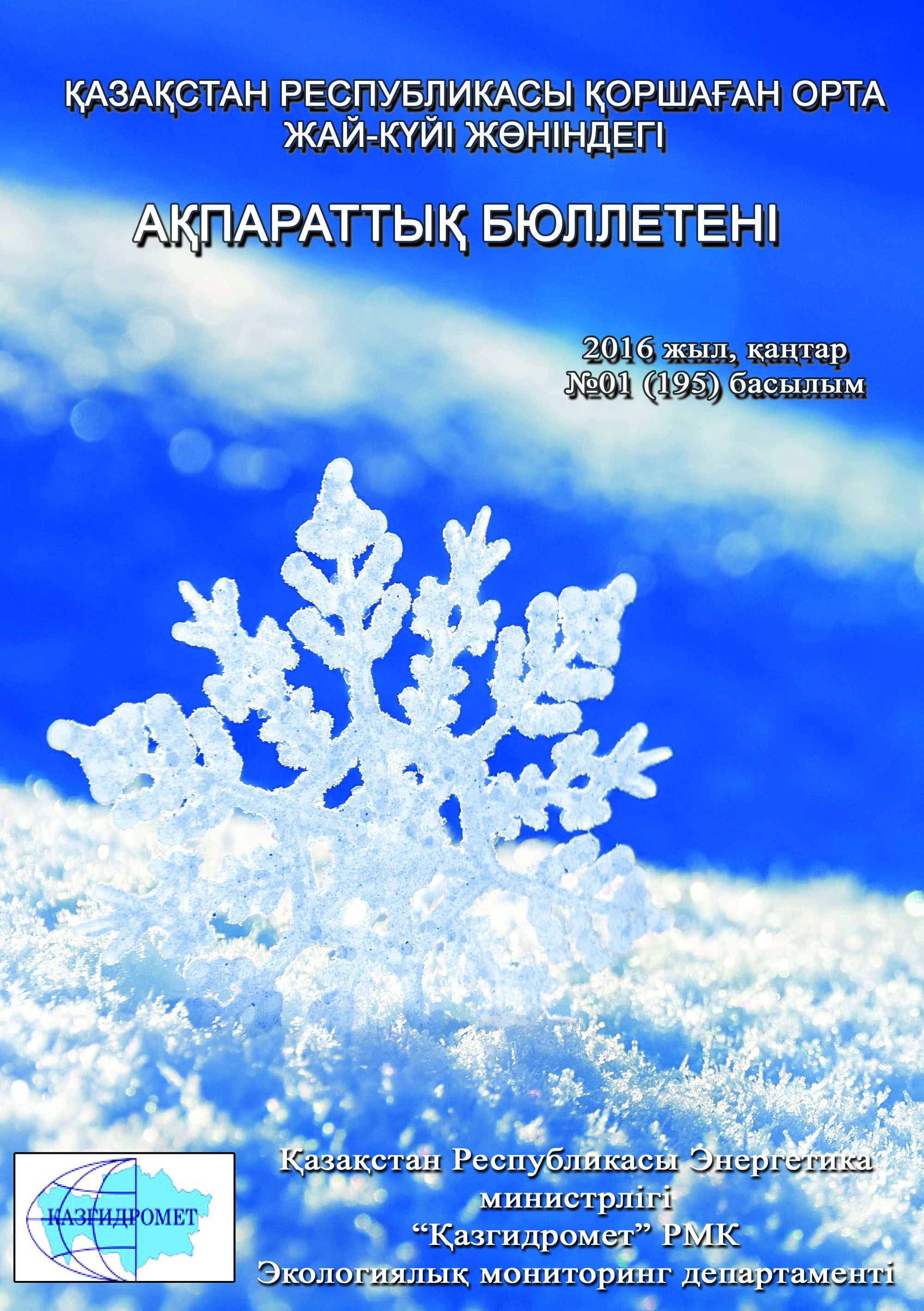 Алғы сөзАқпараттық бюллетень қоршаған ортаны қорғау саласындағы мемлекеттік басқару органдары үшін арналған және ұлттық гидрометеорологиялық қызметтің бақылау желілерінде қоршаған орта жай-күйіне экологиялық мониторинг жүргізу бойынша “Қазгидромет” РМК мамандандырылған бөлімшелерінде орындалатын жұмыстардың нәтижелері бойынша дайындалған.Қазақстан Республикасы қалаларындағы ауаның ластану деңгейін жалпы бағалау Қазақстан Республикасы аумағында атмосфералық ауаның жай-күйіне бақылау республиканың 44 елді-мекенінде 133 бақылау бекетінде, оның ішінде: Ақтау (1), Ақтөбе (3), Алматы (5), Астана (4), Атырау (2), Балқаш (3), Жезқазған (2), Қарағанды (4), Көкшетау (1), Қостанай (2), Қызылорда (1), Риддер (2), Павлодар (2), Петропавл (2),Семей (2), Талдықорған (1), Тараз (4), Теміртау (3), Өскемен (5), Шымкент (4), Екібастұз (1) қалаларында, Арнайы экономикалық аймақ (АЭА) Морпорт-Ақтау (1) мен Глубокое кентінде (1) 56 қол күшімен жұмыс істейтін бекеттерінде және Астана (2), Щучье (3), Бурабай кенті (4), Сарыбұлақ кенті (1), Көкшетау (1), Степногорск (1), Алматы (11), Талдықорған (1), Ақтөбе (3), Атырау (3), Құлсары (1), Өскемен (1), Семей (2), Глубокое кенті (1), Тараз (1), Жаңатас (1), Қаратау (1), Шу (1), Қордай кенті (1), Орал (2), Березовка кенті (1), Январцево кенті (1), Қарағанды (3), Балқаш (1), Жезқазған (1), Саран (1), Теміртау (1), Қостанай (2), Рудный (2), Қарабалық кенті (1), Қызылорда (1), Ақай кенті (1), Төретам кенті (1), Ақтау (2), Жаңаөзен (2), Бейнеу кенті (1), Павлодар (4), Ақсу (1), Екібастұз (2), Петропавл (2), Шымкент (2), Кентау (1), Түркістан (1) 76 автоматты бақылау бекеттерінде (1-сурет) бақылау жүргізілді.Атмосфералық ауаның ластануын зерделеу кезінде қол күшімен жұмыс істейтін бекеттерде келесі қоспалар: қалқыма заттар (шаң), күкірт диоксиді, еритін сульфаттар, көміртегі оксиді, азот оксиді мен диоксиді, күкіртті сутегі, фенол, фторлы сутегі, хлор, хлорлы сутегі, көмір сутегісі, аммиак, күкірт қышқылы, формальдегид, күшала қосындысы, кадмий, қорғасын, хром, мыс, бензол, бенз(а)пирен, бериллий, марганец, кобальт, гамма-фон, мырыш анықталды.Атмосфералық ауаның ластануын автоматты бақылау бекеттерінде келесі қоспалар: РМ-1 қалқыма бөлшектері, РМ-2,5 қалқыма бөлшектері, РМ-4 қалқыма бөлшектері, РМ-10 қалқыма бөлшектері, күкірт диоксиді, көміртегі оксиді мен диоксиді, азот оксиді мен диоксиді, озон, күкірт сутегісі, көмір сутегісінің сомасы, аммиак, формальдегид, метен, метан емес көмірсутектер анықталды. Әр аймақта құрал-жабдықтардың әртүрлі болуына байланысты әртүрлі қоспалар анықталды.Ауа ластануының жай-күйі стационарлық бақылау бекеттерінде таңдалған ауа сынамасының талдауы мен өңделу нәтижелері бойынша бағаланды.ҚР аумағында атмосфералық ауа ластануының  жай-күйін «Мемлекеттік органдарды тұрғындар қоғамдастығын ақпараттандыру үшін қалалардың атмосфера ластануының жай-күйі жөніндегі құжат 52.04.667–2005 БҚ сәйкес стандартты индекс пен ең жоғары қайталанғыштық бойынша бағалау жүргізілді.Атмосфералық ауаның ластану көрсеткіштері. Атмосфералық ауаның ластану деңгейі қоспалар шоғырларының салыстыруы ШЖШ-мен  (мг/м3, мкг/м3) бағаланады.ШЖШ- шекті жол берілген қоспаның шоғыры(1- қосымша).Атмосфералық ауа ластану деңгейінің бір айда бағалау үшін ауа сапасының екі көрсеткішін қолданады.- стандартты индекс (СИ) – қысқа уақыт кезеніңде ең көп өлшенген, бекеттегі бір қоспа үшін немесе барлық бекеттердегі барлық қоспалар үшін өлшенген деректерден ШЖШ бөлінген қоспа шоғыры.- ең жоғары қайталанғыштық (ЕЖҚ), %, ШЖШ-дан асуы - бекеттегі бір қоспа үшін немесе барлық бекеттердегі барлық қоспалар үшін өлшенген деректердегі қайталанғыш.Атмосфераның ластану деңгейі СИ және ЕЖҚ мәндерінің төрт градация бойынша бағаланады. Егер СИ мен ЕЖҚ әртүрлі градацияға түссе, онда  атмосфераның ластану деңгейі осы көрсеткіштері АЛИ мәні бойынша бағаланады.1- кестеАтмосфераның ластану индексінің дәрежесін бағалауМемлекеттік органдарды тұрғындар қоғамдастығын ақпараттандыру үшін қалалардың атмосфера ластануының жай-күйі жөніндегі құжат 52.04.667–2005 БҚ. Әзірлеуге, салуға, баяндауға және мазмұндауға қойылатын жалпы талаптар.Атмосфералық ауа ластануын жалпы бағалау.СИ және ЕЖҚ бойынша, қаңтар айында ластанудың өте жоғары деңгейіне (СИ –10-нан аса, ЕЖҚ –50% аса) Алматы, Түркістан, Астана, Талдықорған жатқызылды;Ластанудың жоғары деңгейі (СИ - 5-10, ЕЖҚ - 20-49%): Степногорск, Өскемен, Қостанай, Павлодар, Теміртау, Қарағанды қалалары мен Глубокое кенті сипатталады;Ластанудың көтеріңкі деңгейіне (СИ – 2-4, ЕЖҚ – 1-19%); Саран, Тараз, Шымкент, Орал, Петропавл, Жанатас, Шу, Ақтөбе, Балқаш, Қаратау, Семей, Жезқазған, Атырау қалалары мен Ақай, Қарабалық, Қордай, Январцево және Бейнеу кенттері жатады;Ластанудың төменгі деңгейі (СИ – 0-1, ЕЖҚ – 0%): Ақсу, Риддер, Қызылорда, Жаңаөзен, Екібастұз, Кентау, Рудный, Құлсары, Көкшетау, Ақтау қалалары мен Сарыбұлақ, Төретам, Березовка кенттері, «Боровое»КФМСжәне Щучье-Бурабай демалыс аймағы сипатталады ( 1.1 кесте).1.1 - кестеҚазақстан Республикасы елді-мекендерінің ластану деңгейіАтмосфералық ауаның азот диоксиді, көміртегі оксиді, күкірт диоксиді, формальдегид, күкірт сутегісі, қалқыма заттар, фенол, аммиак сияқты ластаушы заттармен жоғары және өте жоғары ластанулары:автожолдардың қалалық көліктермен бос еместігі (кептелуі) –бензиннің және дизельдік отынның көпқұрамды болып шығуы елді-мекендегі  атмосфералық ауаның азот диоксидімен, көміртегі оксидімен, органикалық заттармен және т.б. ластануының негізгі көзі болып табылады, ал қаладағы жоғары автожолдардың бос еместігі жақсы желдету болса да, атмосфералық ауада зиянды заттардың жиналуына әкеледі.өндіріс орындарынан эмиссияның шашылуы - өндіріс орындарынан шыққан заттардың жануы, ауа ластануының жоғары деңгейіне бейімделген өндірістік процестің нәтижесі. Елді-мекен аумағындағы әуе бассейінде олардың шашылуы қала, қала маңы мен кенттердің атмосфералық ауа сапасына айтарлықтай әсер етеді.елді-мекендердегі атмосфералық кеңістіктің төмен желдетілуі – атмосфераның жерге жақын қабатында ауа ластаушылары жиналып, олардың шоғырлары өте жоғары деңгейде сақталады.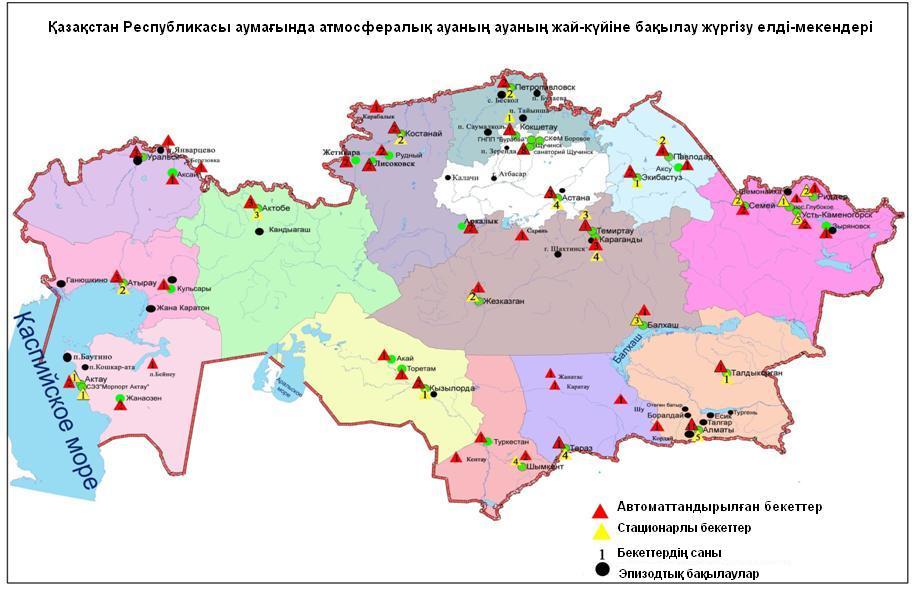 1- сурет. Қазақстан Республикасы аумағындағы атмосфералық ауаның жай-күйіне бақылау елді-мекендерінің орналасу сызбасыҚазақстан Республикасы қоршаған ортасының жоғары және экстремальдіжоғары ластануы туралы 2016 жылдың қаңтар айына мәліметтеріАтмосфералық ауаның жоғары және экстремальді жоғары ластану жағдайлары туралы мәліметтер. ҚР Энергетика министрлігінің Экологиялық мониторинг және ақпаратдепартаментіне, Мұнай-газ кешеніндегі экологиялық реттеу, бақылау және мемлекеттік инспекция комитетіне ластану жағдайлары туралы жедел ақпараттар тиісті шаралар қолдану үшін жіберілді.Талдықорған қаласында атмосфералық ауаның 5 жоғары ластану (ЖЛ) жағдайы тіркелді (2 кесте). 2-кесте Атмосфералық ауаның жоғары және экстремальді жоғары ластануыҚазақстан Республикасының жер үсті су сапасы.Жер үсті суларының гидрохимиялық көрсеткіштері бойынша  су сапасын  бақылау 168 гидрохимиялық тұстамада орналасқан 73 су объектісінде жүргізілген, олар: 48 өзен, 11 көл, 10 суқоймасы, 3 канал, 1 теңіз. Су сапасының гидрохимиялық көрсеткіштері бойынша негізгі критерийі - балық шаруашылық су айдындарына арналған ластаушы заттардың ШЖШ болып табылады (Қосымша 2).Жер үсті суларының ластану деңгейі судың сапасының өзгеру динамикасын анықтау және салыстыруда қолданылатын судың ластануының кешенді индексі (СЛКИ) шамасымен бағаланған (Қосымша 3).Зерттелген су нысандардың жалпы санынан нормативті таза деңгейіне 2 өзен, 1 теңіз жатады: Берікқара, Катта Бугун өзендері, Каспий теңізі.«ластанудың орташа деңгейі» дәрежесіне – 31 өзен, 8 су қойма, 1 көл, 2 су арнасы жатқызылды: Ертіс, Бұқтырма, Оба, Емел, Шаранова, Қиғаш, Жайық, Шаған, Деркөл, Тобыл, Тоғызак, Есіл, Ақбұлак, Нұра (Ақмола обл.), Беттібұлақ, Іле, Қорғас, Кіші Алматы, Есентай, Талас, Аса, Шу, Ақсу, Қарабалта, Тоқташ, Сарықау, Келес, Бадам, Арыс, Бөген, Сырдария өзендері, Аманкелді, Сергеевское, Вячеславское, Самарқан, Қапшағай, Кеңгір, Тасөткел, Шардара суқоймалары, Арал теңізі, Нұра-Есіл суарнасы, ағынды сулар арнасы;«ластанудың жоғары деңгейі» дәрежесіне – 13 өзен, 2 суқойма, 10 көл; 1 су арнасы жатқызылды: Қара Ертіс, Үлбі, Глубочанка, Елек (Ақтөбе обл.), Сарыбұлақ, Нұра (Қарағанды обл.), Қара Кеңгір, Әйет,Үй, Желқуар, Шерубайнұра, Үлкен Алматы, Текес өзендері, Қаратомар, Жоғарғы Тобыл су қоймалары, Билікөл, Сұлтанкелді, Қопа, Зеренді, Бурабай, Үлкен Шабақты, Щучье, Кіші Шабақты, Карасье, Сұлукөл көлдері, Ертіс-Қарағанды су арнасы;«ластануды ңөте жоғары деңгейі»дәрежесіне – 4 өзен жатқызылды: Брекса, Тихая, Красноярка, Соқыр (3,4 сур.), (3, 4, 5 кестелер).ҚР кейбір су нысандарында оттегінің 5 тәуліктегі биохимиялық тұтынылуының жоғары мәні байқалған және төмендегідей жіктелген:  Сұлтанкелді, Билікөл көлдері – «ластанудың өте жоғары деңгейі»дәрежеде; Жайық (Атырау обл.), Шаронова, Қиғаш, Қара Кеңгір, Талас, Шу, Ақсу, Қарабалта, Тоқташ, Сарықау өзендері,Сұлукөл көлі, Кеңгір, Аманкелді, Қаратомар суқоймалары – «ластанудыңорташа деңгейі» дәрежесінде.Суда еріген оттегінің тапшылығы келесі су нысандарында байқалды: Сұлтанкелді көлі – «ластанудың өтежоғары деңгейі» дәрежесінде; Сұлукөл көлі –«ластанудыңжоғарғы деңгейі» дәрежесінде; Карасье көлі – «ластанудың орташа деңгейі» дәрежесінде (кесте 3).2 - сур. Қазақстан Республикасы өзен суларының ластануының кешенді индексінің өзгеруі3 - сур.. Қазақстан Республикасы суқоймалары, көлдері және тоғандары суының ластануының кешенді индексінің өзгеруі3-кесте2016 жылғы қаңтар бойынша жер үсті суларының гидрохимиялық көрсеткіштер бойынша жай- күйіКесте 42016 жылғы қаңтар бойынша жер үсті суларының  негізгі ластаушы компоненттерінің тізіміКесте52016 жылғы қаңтар бойынша су нысандарының тізіміКесте 6Гидрохимиялық көрсеткіштері бойынша жер үсті сулары сапасының жай -күйіҚазақстан Республикасы 2016 жылғы қаңтар бойынша жер үсті суларының жоғары және экстремалды жоғары ластану жағдайлары туралы мәліметтерЖер беті суларының жоғары және экстремалды жоғары ластану оқиғалары туралы мәліметтер –37 ЖЛ жағдайы және 1 ЭЖЛ жағдайы 16 су нысандарында тіркелген: Нұра өзені (Қарағанды облысы) – 6 ЖЛ жағдайы, ағынды сулар арнасы (Қарағанды облысы) – 1 ЖЛ жағдайы, Соқыр өзені (Қарағанды облысы) – 3 ЖЛ жағдайы, Шерубайнұра өзені (Қарағанды облысы) – 2 ЖЛ жағдайы, Қара Кеңгір өзені (Қарағанды облысы) – 1 ЖЛ жағдайы, Елек өзені (Ақтөбе облысы) - 2 ЖЛ жағдайы, Красноярка өзені (ШҚО) – 1 ЖЛ жағдайы, Брекса өзені (ШҚО) – 2 ЖЛ жағдайы, Тихая өзені (ШҚО) – 3 ЖЛ жағдайы, Үлбі өзені (ШҚО) – 8 ЖЛ жағдайы, Глубочанка өзені (ШҚО) – 2 ЖЛ жағдайы, Билікөл көлі (Жамбыл облысы) – 1 ЖЛ жағдайы, Үлкен Шабақты көлі (Ақмола облысы) – 1 ЖЛ жағдайы, Кіші Шабақты көлі (Ақмола облысы) –3 ЖЛ жағдайы, Сұлтанкелді көлі (Ақмола облысы) – 1 ЭЖЛ жағдайы, Сұлукөл көлі (Ақмола облысы) – 1 ЖЛ жағдайы.Қазақстан Республикасы бойынша атмосфераның жерге жақын қабатының радиациялық гамма-фоныҚазақстан Республикасы аумағында гамма-фон (экспозидциялық мөлшердің қуаттылығы)   күнсайын 14 облыстың 85 метеорологиялық станциясында, сондай-ақ атмосфералық ауаның ластану мониторингіне экспозициялық мөлшердің қуаттылығына өлшеу автоматты режимде 21 автоматты бекетте жүргізілді: Көкшетау (1), Ақтөбе (2), Талдықорған (1), Орал (2), Қарағанды (1), Теміртау (1), Қостанай (2), Рудный (1), Қызылорда (1), Ақай кенті (1), Төретам кенті (1), Жаңаөзен (2), Павлодар (2), Ақсу (1), Екібастұз (1), Түркістан (1) (4 -сур.). Қазақстан Республикасының елді-мекендерінің атмосфералық ауа қабатына орташа тәуліктік радиоактивтілік түсу тығыздығының мәні 0,06-0,28 мкЗв/сағ. шегінде болды. Қазақстан Республикасында радиациялық гамма- фонның орташа мәні 0,13 мкЗв/сағ., яғни шекті жол берілетін нормаға сәйкес келеді.Қазақстан Республикасы бойынша атмосфераның жерге жақын қабатында радиоактивтердің түсу тығыздығыАтмосфераның жерге жақын қабатында радиоактивтердің түсу тығыздығына бақылау Қазақстанның 14 облысында 43 метеорологиялық станцияда ауа сынамасын горизонтальді планшеттер алу жолымен жүзеге асырылды (4-сур.).ҚР аумағында атмосфераның жерге жақын қабатында орта тәуліктік радиоактивтердің түсу тығыздығы 0,6- 1,9 Бк/м2 шегінде болды. ҚР аумағында радиоактивті түсулердің орташа тығыздығы 1,2 Бк/м2, бұл шекті жол берілетін деңгейінен аспады.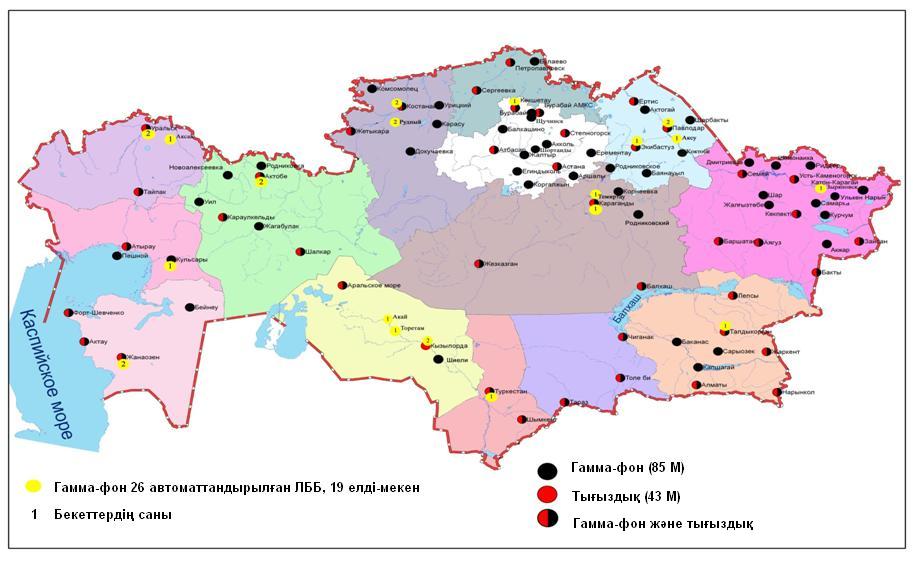 4- сурет. Қазақстан Республикасының аумағындағы радиациялық гамма-фон мен радиоактивті түсулерге бақылау метеостансаларының орналасу сызбасы.Ақмола облысының қоршаған орта жай-күйіАстана қаласы бойынша атмосфералық ауаның ластану жай-күйіАтмосфералық ауаның жай-күйіне бақылау 6 стационарлық бекетте жүргізілді (1.1-сур., 8-кесте).8- кестеБақылау бекеттерінің орналасу орны мен анықталатын қоспалар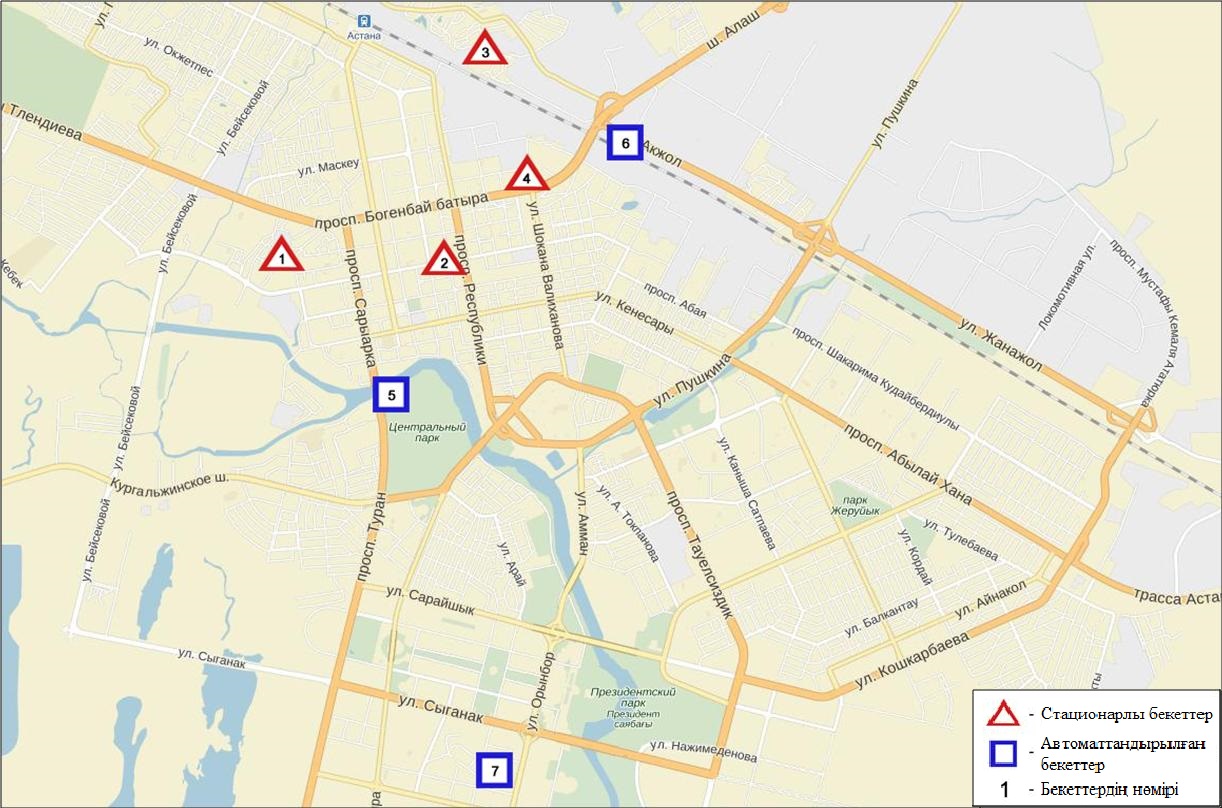 1.1-сурет. Астана қаласының атмосфералық ауа ластануын бақылау стационарлық желісінің орналасу сызбасы9-кестеАстана қаласының атмосфералық ауа ластануының сипаттамасыАтмосфераның ластануын жалпы бағалау. Қаңтар айында стационарлық бақылау бекетінің деректері бойынша (1.1-сур.), атмосфералық ауаның ластану деңгейі өте жоғары болып бағаланды. ЕЖҚ= 74,7 % (өте жоғары деңгей), СИ= 4,0 (көтеріңкі деңгей) құрады. Қала ауасы күкірт диоксидімен басым ластанған              (1- және 1.1-кестелер).Жалпы қала бойынша орташа айлық шоғырлар қалқыма заттар –2,5 ШЖШс.с., РМ-10 қалқыма бөлшектер – 2,8 ШЖШс.с., күкірт диоксиді- 2,6 ШЖШс.с., азот диоксиді-2,4 ШЖШс.с., басқа ластаушы заттар – ШЖШ дан аспады.2016 жылдың қаңтар айында 1 ШЖШ астам артуының жағдайлары қалқыма заттар бойынша – 76, РМ-10 қалқыма бөлшектер - 229, күкірт диоксиді - 937, көміртегі оксиді- 10, азот диоксиді - 48, фторлы сутек – 4 жағдайлары тіркелді (9-кесте).Көкшетау қаласы бойынша атмосфералық ауаның ластану жай-күйіКөкшетау қаласында атмосфералық ауаның жай-күйіне бақылау 2 стационарлық бекетте жүргізілді (1.2-сур., 10-кесте).10- кестеБақылау бекеттерінің орналасу орны мен анықталатын қоспалар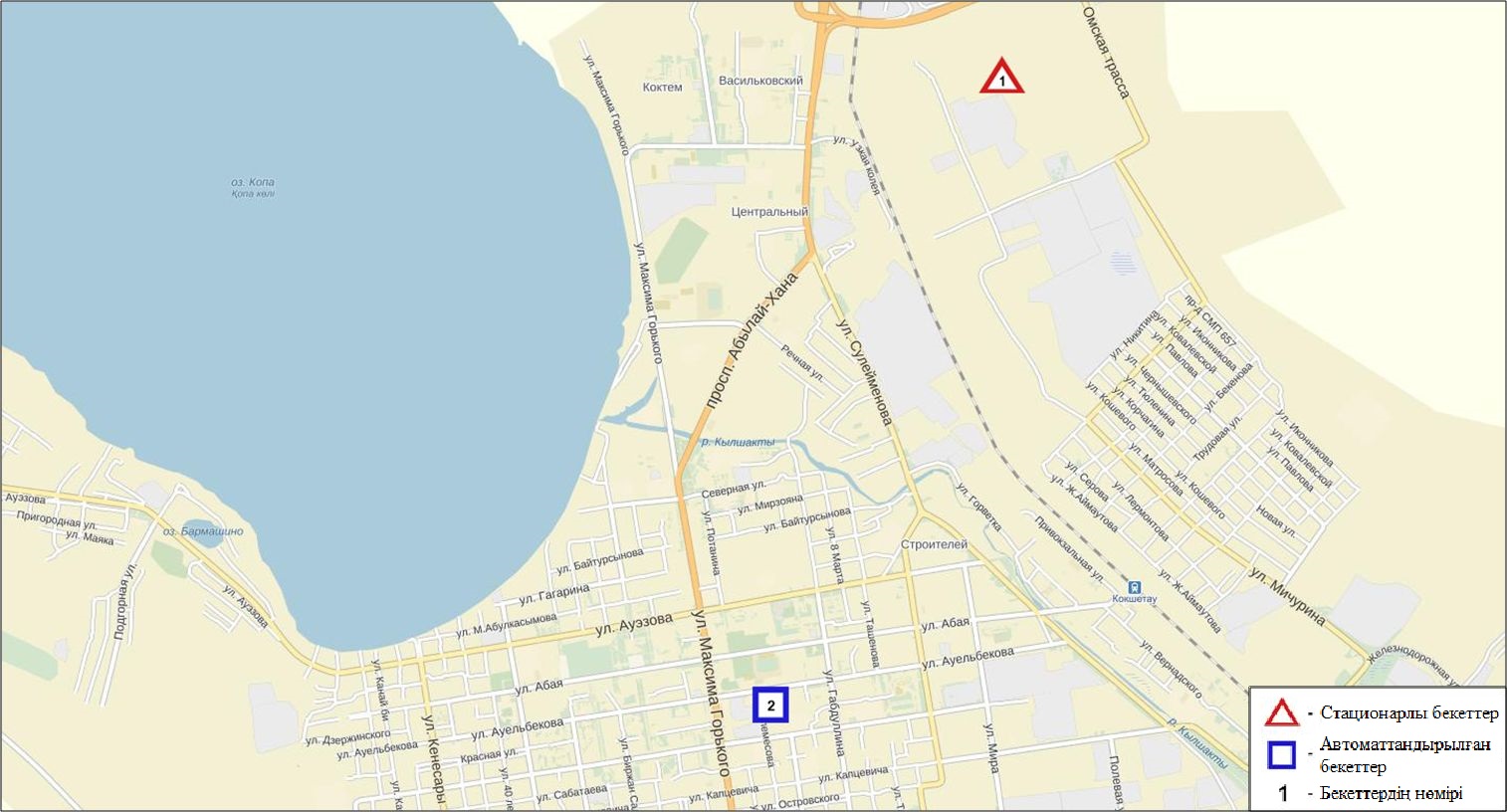 1.2 – сурет. Көкшетау қаласының атмосфералық ауа ластануын бақылау стационарлық желісінің орналасу сызбасы11 кестеКөкшетау қаласының атмосфералық ауа ластануының сипаттамасыАтмосфераның ластануын жалпы бағалау. Стационарлық бақылау желісінің деректері бойынша (1.2 -сур.), атмосфералық ауаның ластану деңгейі төмен болып бағаланды. СИ= 1,3 жәнеЕЖҚ= 0,9 % құрады. Қала ауасы азот оксидімен басым ластанған (1- және 1.1-кестелер).Жалпы қала бойынша орташа айлық шоғырлар ШЖШ-дан аспады.1 ШЖШ астам артуының жағдайлары азот оксиді бойынша – 20, көміртегі оксиді- 1 жағдай тіркелді (11-кесте).Степногорск қаласы бойынша атмосфералық ауаның ластану жай-күйіСтепногорск қаласында атмосфералық ауаның жай-күйіне бақылау 1 стационарлық бекетте жүргізілді (1.3-сур., 12-кесте).12- кестеБақылау бекеттерінің орналасу орны мен анықталатын қоспалар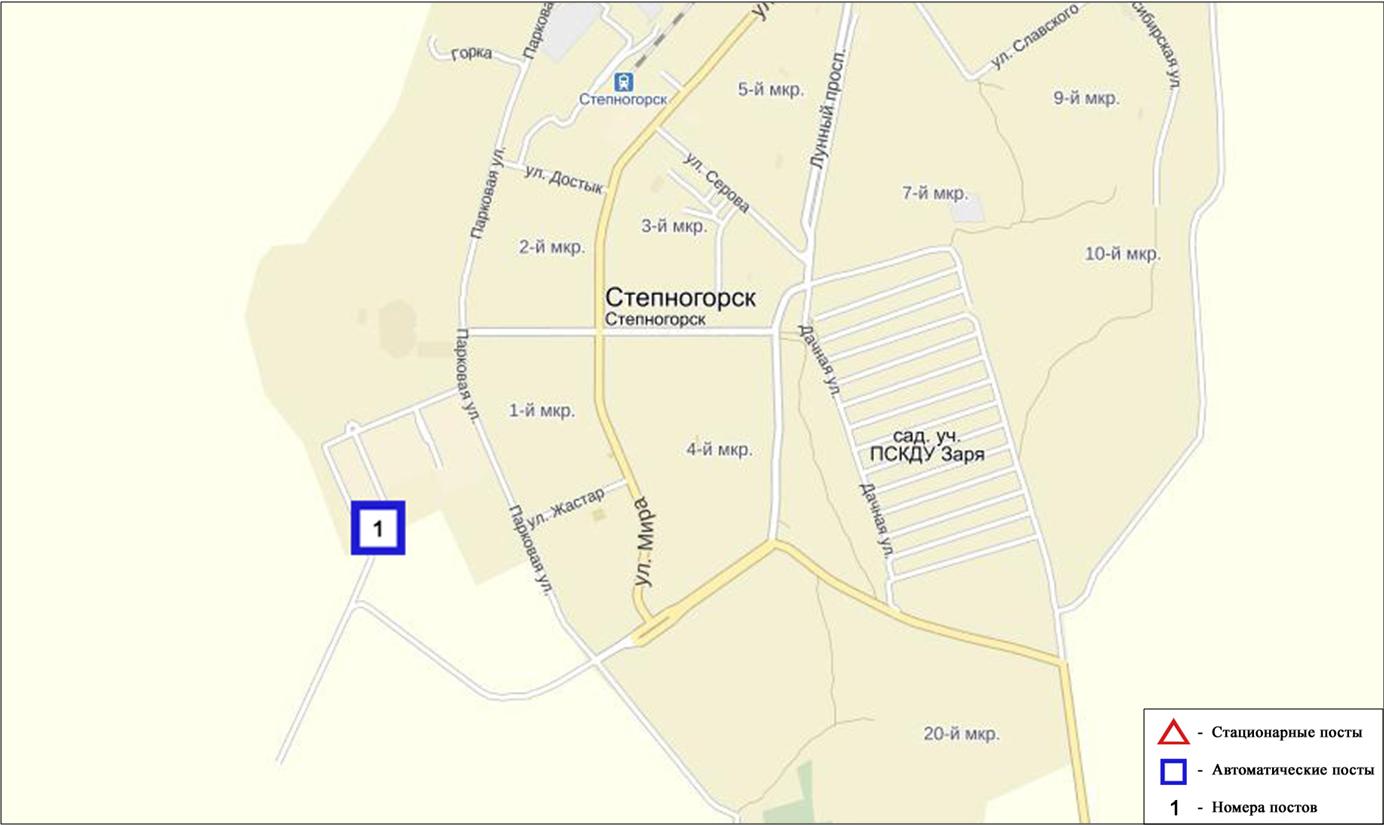 1.3 - сурет Степногорск қаласының атмосфералық ауа ластануын бақылау стационарлық желісінің орналасу сызбасы13 кестеСтепногорск қаласының атмосфералық ауа ластануының сипаттамасыАтмосфераның ластануын жалпы бағалау. Стационарлық бақылау желісінің деректері бойынша (1.3 -сур.), атмосфералық ауаның ластану деңгейі жоғары деңгей болып бағаланды. ЕЖҚ= 27,4 % (жоғары деңгей), СИ мәні1,5 (төмен деңгей) құрады(1-кесте және 1.3-сур.).Жалпы қала бойынша орташа айлық шоғырлар озон – 4,4 ШЖШс.с., басқа ластаушы заттар – ШЖШ-дан аспады.1 ШЖШ астам артуының жағдайлары күкірт сутегісі бойынша – 36, озон бойынша- 612 жағдай тіркелді (13-кесте).Ақмола облысы аумағындағы жер үсті суларының сапасыАқмола облысы аумағындағы жер үсті сулары сапасын бақылау 16 су объектісінде (Есіл, Нұра, Ақбұлақ, Сарыбұлақ, Беттібұлақ өзендері, Нұра-Есіл арнасы, Вячеславское суқоймасы, Сұлтанкелді, Қопа, Зеренді, Бурабай, Үлкен Шабақты, Кіші Шабақты, Щучье, Карасье, Сұлукөл көлдері) жүргізілді.Есіл өзені Қарағанды облысындағы Нияз тауларынан бастау алады. Сарыбұлақ, Ақбұлақ өзендері – Есіл өзенінің оң жақ салалары. Есіл өзенінде Вячеславское суқоймасы орналасқан. Сұлтанкелді көлі Қорғалжын қорығының бір көлі болып саналады. Қопа және Зеренді көлдері Есіл өзені бассейніне кіреді. Бурабай, Үлкен Шабақты, Кіші Шабақты, Щучье, Карасье, Сұлукөл көлдері Щучье-Бурабай демалыс аймағы (ЩБДА) аумағында орналасқан.Есіл өзені суының температурасы 0 ºC құрады, сутегі көрсеткіші - 7,39, судағы еріген оттегінің шоғыры – 8,47 мг/дм3, ОБТ5–1,71 мг/дм3 құраған. Негізгі иондар (сульфаттар – 2,7 ШЖШ, магний – 1,1 ШЖШ), биогендік заттар (нитритті азот – 1,4 ШЖШ), ауыр металдар (мыс – 1,7 ШЖШ, марганец – 3,0 ШЖШ, мырыш – 2,7 ШЖШ) бойынша шекті жол берілген шамадан асқандығы тіркелді.Ақбұлақ өзенінде судың температурасы0 ºC, құрады, сутегі көрсеткіші – 7,43, еріген оттегі концентрациясы – 8,43 мг/дм3, ОБТ5– 1,13 мг/дм3 құраған. Негізгі иондар (хлоридтер – 1,1 ШЖШ, сульфаттар –2,9 ШЖШ), биогендік заттар (фторидтер – 1,2 ШЖШ, нитритті азот – 1,4 ШЖШ), ауыр металдар (мыс – 2,6 ШЖШ, мырыш – 4,1 ШЖШ, марганец – 3,2 ШЖШ) бойынша шекті жол берілген шоғырдан асқандығы тіркелді.Сарыбұлақ өзенінде су температурасы 0ºC, сутегі көрсеткіші - 7,36, еріген оттегі – 8,85 мг/дм3, ОБТ5 – 1,84 мг/дм3 құраған. Негізгі иондар (хлоридтер – 2,3 ШЖШ, сульфаттар – 4,4 ШЖШ, кальций - 1,5 ШЖШ, магний – 2,0 ШЖШ), биогендік заттар (фторидтер – 6,4 ШЖШ, тұзды аммоний – 2,3 ШЖШ), ауыр металдар (мырыш – 6,4 ШЖШ, марганец – 2,8 ШЖШ) нормадан асуы байқалды.Беттібұлақ өзен суының температурасы 0 ºC, сутегі көрсеткіші 7,72, судағы еріген оттегінің шоғыры– 11,66 мг/дм3, ОБТ5– 0,80 мг/дм3 құраған. Ауыр металдар (мырыш – 4,2 ШЖШ, марганец –1,1 ШЖШ), органикалық заттар (мұнай өнімдері – 1,4 ШЖШ) бойынша нормадан асқандығы тіркелді.Нұраөзеніндегі су температурасы 0 ºC, сутегі көрсеткіші – 7,23, еріген оттегі шоғыры– 7,19 мг/дм3, ОБТ5– 1,09 мг/дм3 құрады. Негізгі иондар (сульфаттар – 4,3 ШЖШ, магний – 1,4 ШЖШ), ауыр металдар (марганец – 1,6 ШЖШ) бойынша шекті жол берілген шамадан асуы байқалды.Нұра-Есіл арнасында су температурасы 0 ºC, сутегі көрсеткіші – 7,30, судағы еріген оттегі шамасы – 4,17 мг/дм3, ОБТ5 – 0,81 мг/дм3 құраған. Негізгі иондар (сульфаттар – 8,9 ШЖШ, магний – 2,3 ШЖШ), биогендік заттар (нитритті азот – 1,5 ШЖШ), ауыр металдар (марганец – 1,8 ШЖШ) бойынша шекті рұқсат етілген шоғырдан асқандығы анықталды.Вячеславское суқоймасында судың температурасы 0 ºC құрады, сутегі көрсеткіші – 7,55, судағы еріген оттегі мәні – 8,88 мг/дм3, ОБТ5– 0,66 мг/дм3. Ауыр металдар (мыс – 1,8 ШЖШ, мырыш – 1,9 ШЖШ) бойынша шекті жол берілген шамадан асқандығы тіркелді.Сұлтанкелді көлі су температурасы 0 ºC, сутегі көрсеткіші – 7,10, судағы еріген оттегі шамасы – 0,03 мг/дм3, ОБТ5– 11,18 мг/дм3 құрады. Негізгі иондар (сульфаттар – 3,5 ШЖШ, магний –2,4 ШЖШ, хлоридтер – 2,2 ШЖШ), биогендік заттар (нитритті азот -1,3 ШЖШ, тұзды аммоний -7,6 ШЖШ), ауыр металдар (мырыш – 4,1 ШЖШ, марганец – 3,1 ШЖШ), органикалық заттар (фенолдар – 2,0 ШЖШ, мұнай өнімдері – 1,2 ШЖШ) бойынша нормадан асқаны байқалды.Қопа көлінде су температурасы 0ºC, сутегі көрсеткіші 8,2, судағы еріген оттегі шамасы – 10,54 мг/дм3, ОБТ5–1,78 мг/дм3 құраған. Негізгі иондар (сульфаттар – 2,5 ШЖШ, магний – 1,2 ШЖШ), ауыр металдар (марганец –6,2 ШЖШ) бойынша нормадан асқан.Зеренді көлі су температурасы 0ºC, сутегі көрсеткіші 8,84, еріген оттегі шоғыры– 11,66 мг/дм3, ОБТ5–1,93 мг/дм3. Негізгі иондар (сульфаттар – 1,9 ШЖШ, магний – 2,0 ШЖШ), биогендік заттар (фторидтер – 3,5 ШЖШ), ауыр металдар (мыс–1,1 ШЖШ, мырыш – 7,9 ШЖШ, марганец –2,4 ШЖШ) бойынша шекті жол берілген шоғырдан асқандығы тіркелді.Бурабайкөлі су температурасы 0 ºC, сутегі көрсеткіші 8,18, судағы еріген оттегі шамасы – 12,16 мг/дм3, ОБТ5 –1,62 мг/дм3. Биогендік заттар (фторидтер –4,1 ШЖШ), ауыр металдар (мырыш – 4,8 ШЖШ, марганец – 1,3 ШЖШ) бойынша нормадан асуы байқалды.Үлкен Шабақты көлінде су температурасы 0ºC, сутегі көрсеткіші 8,86, судағы еріген оттегі шамасы– 11,98 мг/дм3, ОБТ5– 2,10 мг/дм3 құраған. Негізгі иондар бойынша (сульфаттар –3,4 ШЖШ, магний –2,5 ШЖШ), биогендік заттар (фторидтер –16,8 ШЖШ), ауыр металдар (мыс –2,5 ШЖШ, мырыш – 4,7 ШЖШ) бойынша шекті жол берілген шоғырдан асқандығы тіркелді.Щучье көлінде су температурасы 0 ºC, сутегі көрсеткіші 8,13, судағы еріген оттегі шоғыры – 9,73 мг/дм3, ОБТ5–0,64 мг/дм3. Ауыр металдар (мырыш – 8,2 ШЖШ), биогендікзаттар (фторидтер –7,7 ШЖШ) бойынша нормадан асу жағдайлары байқалған.Кіші Шабақты көлі суының температурасы 0 ºC, сутегі көрсеткіші 8,89, судағы еріген оттегі шоғыры – 11,02 мг/дм3, ОБТ5–0,94 мг/дм3. Ауыр металдар (марганец –1,6 ШЖШ), негізгі иондар (хлоридтер – 7,0 ШЖШ, сульфаттар – 14,3 ШЖШ, магний – 12,2 ШЖШ), биогендікзаттар (фторидтер – 16,3 ШЖШ, тұзды аммоний – 3,5 ШЖШ) бойынша нормадан асуы байқалды.Карасье көліндегі су температурасы 0 ºC аспаған, сутегі көрсеткіші 7,74, судағы еріген оттегі шамасы– 3,31 мг/дм3, ОБТ5 –1,10 мг/дм3 құраған. Ауыр металдар (мырыш - 8,8 ШЖШ), биогендік заттар (нитритті азот – 1,4 ШЖШ, фторидтер – 1,7 ШЖШ, жалпы темір – 2,7 ШЖШ, тұзды аммоний – 3,9 ШЖШ) бойынша нормадан асқан.Сұлукөл көлінде су температурасы 0 ºC, сутегі көрсеткіші 7,47, судағы еріген оттегі мәні – 2,34 мг/дм3, ОБТ5–5,97 мг/дм3. Ауыр металдар (мырыш – 4,0 ШЖШ), биогендік заттар (жалпы темір – 21,7 ШЖШ, фторидтер – 3,9 ШЖШ) бойынша шекті рұқсат шоғырдан асуы байқалған.СЛКИ бойынша Ақмола облысы су нысандарының су сапасы келесі түрде бағаланады: «ластанудың орташа деңгейі» су – Есіл, Ақбұлақ, Нұра, Беттібұлақ өзендері, Нұра-Есіл арнасы, Вячеславское суқоймасы; «жоғары ластану деңгейдегі» су –Сарыбұлақ өзені, Сұлтанкелді, Қопа, Зеренді, Бурабай, Үлкен Шабақты, Щучье, Кіші Шабақты, Карасье, Сұлукөл көлдері.2015 жылдың қаңтар айымен салыстырғанда су сапасы Қопа, Зеренді, Бурабай, Сұлукөл, Үлкен Шабақты, Карасьекөлдерінде –нашарлаған; Есіл, Ақбұлақ, Нұра өзендерінде – жақсарған; Сарыбұлақ, Беттібұлақ өзендерінде, Нұра-Есіл арнасында, Вячеславское суқоймасында, Сұлтанкелді, Кіші Шабақты, Щучье көлдерінде – айтарлықтай өзгермеген.2015 жылдың желтоқсан айымен салыстырғанда су сапасы Беттібұлақ, Ақбұлақ, Нұра өзендерінде, Вячеславское суқ., Үлкен Шабақты, Щучье, Кіші Шабақты көлдерінде – біршама өзгермеген; Есіл өзенінде, Нұра-Есіл арнасында – жақсарған; Сарыбұлақ өзенінде, Сұлтанкелді, Қопа, Зеренді, Бурабай, Карасье, Сұлукөл көлдерінде – нашарлаған.ОБТ5шамасы бойынша Сұлукөл көлінің су сапасы «ластанудың орташа деңгейі»; Сұлтанкелді көлі – «ластанудың өте жоғары деңгейі», қалған су нысандары – «нормативті таза» деп бағаланады.2015 жылдың қаңтар айымен салыстырғанда ОБТ5шамасы бойынша Сарыбұлақ өзенінде су сапасы – жақсарған, Сұлтанкелді, Сұлукөл көлдерінде – нашарлаған. 2015 жылғы желтоқсан айымен салыстырғанда Сұлтанкелді көлінде су сапасы – нашарлаған. Судағы еріген оттегі шамасы бойынша Карасье көлінің су сапасы «ластанудың орташа деңгейі», Сұлукөл көлінде – «ластанудың жоғары деңгейі», Сұлтанкелді көлі – «ластанудың өте жоғары деңгейі» деп бағаланды, қалған су нысандарында оттегі режимі бір қалыпты.2015 жылдың қаңтарымен салыстырғанда оттегі режимі Карасье, Сұлукөл, Сұлтанкелді көлдерінде – нашарлаған, 2015 жылдың желтоқсанымен салыстырғанда Сұлтанкелді, Карасье көлдерінде оттегі режимі нашарлаған.Жоғары ластану жағдайлары келесі су нысандарында тіркелді: Кіші Шабақты көлі – 3 ЖЛ жағдайы, Үлкен Шабақты көлі – 1 ЖЛ жағдайы, Сұлукөл көлі – 1 ЖЛ жағдайы, Сұлтанкелді көлі – 1 ЭЖЛ жағдайы (7-кесте).Щучинск-Бурабай курорттық аймағы (ЩБКА) ауданындағы атмосфералық ауаның ластану жай-күйіЩБКА ауданында атмосфералық ауаның жай-күйіне бақылау 8 стационарлық бекетте жүргізілді (1.4 – сур.,14-кесте).14 кестеБақылау бекеттерінің орналасу орны мен анықталатын қоспалар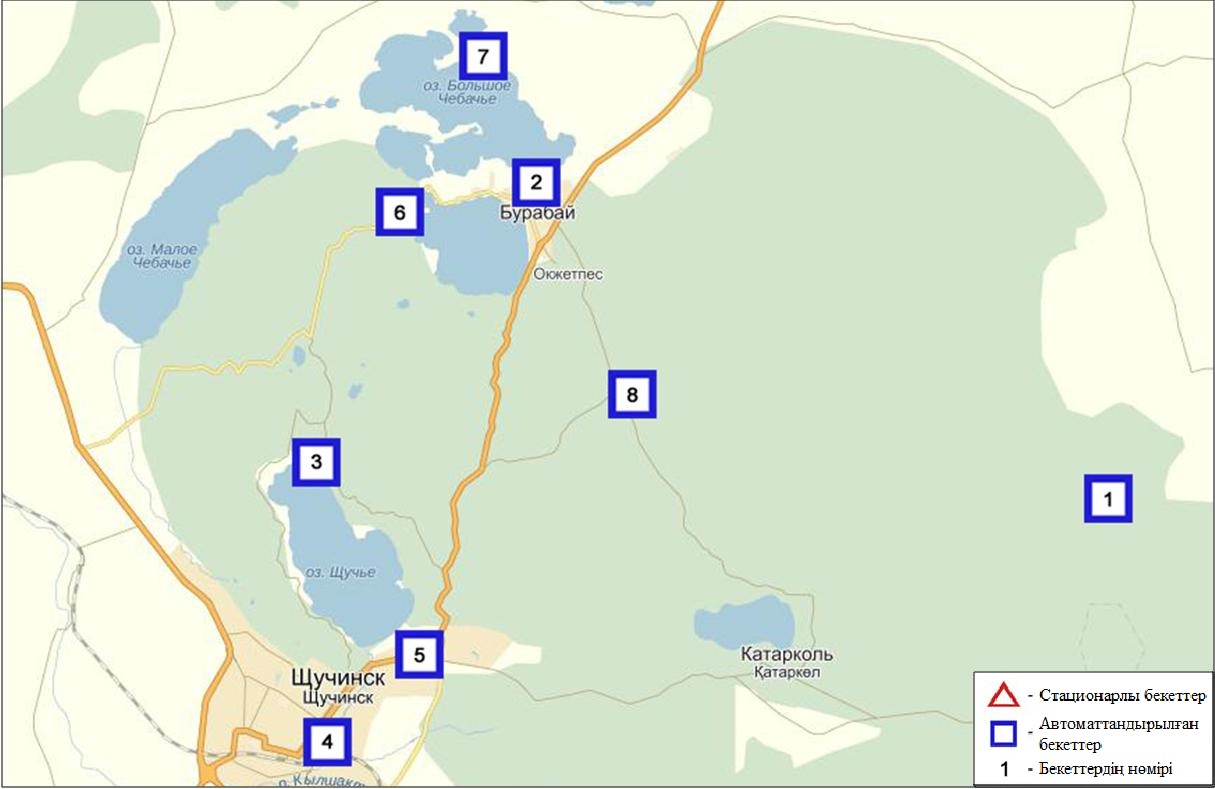 1.4 - сурет ЩБКА ауданында атмосфералық ауа ластануын бақылау стационарлық желісінің орналасу сызбасы15 кестеМемлекеттік ұлттық табиғи саябағы (Боровое КФМС) ауданында атмосфералық ауа ластануының сипаттамасыАтмосфераның ластануын жалпы бағалау. Стационарлық бақылау желісінің деректері бойынша (1.4 -сур.), атмосфералық ауаның ластану деңгейі төмен болып бағаланды. СИ= 0,9 және ЕЖҚ= 0,0 % құрады(1- және 1.1-кестелер).Жалпы аймақ бойынша ластаушы заттардың орташа айлық шоғырлар ШЖШ дан аспады (15-кесте).16 кестеЩучинск –Бурабай курорттық аймағындағы атмосфералық ауа ластануының сипаттамасыАтмосфераның ластануын жалпы бағалау. Қаңтар айында стационарлық  бақылау желісінің деректері бойынша (1.4 -сур.), атмосфералық ауаның ластану деңгейі төмен болып бағаланды. СИ= 0,9 және ЕЖҚ= 0,0 % құрады(1- және 1.1-кестелер).Жалпы аймақ бойынша орташа айлық шоғырлар РМ-2,5 қалқыма бөлшектер –2,2 ШЖШс.с., РМ-10 қалқыма бөлшектер – 1,3 ШЖШс.с., озон-1,6 ШЖШс.с., басқа ластаушы заттар – ШЖШ дан аспады(16 кесте).17 кестеЩучинск –Бурабай курорттық аймағындағы атмосфералық ауа ластануының сипаттамасы (Сарыбұлақ к.)Атмосфераның ластануын жалпы бағалау. Қаңтар айында стационарлық  бақылау желісінің деректері бойынша (1.4 -сур.), атмосфералық ауаның ластану деңгейі төмен болып бағаланды. СИ= 0,6 және ЕЖҚ= 0,0 % құрады(1- және 1.1-кестелер).Жалпы кент бойынша орташа айлық шоғырлар озон-2,3 ШЖШс.с., басқа ластаушы заттар – ШЖШ-дан аспады(17 кесте).1.6  Ақмола облысының радиациялық гамма-фоныАтмосфералық ауаның ластануының гамма сәулелену деңгейіне күн сайын жергілікті 15 метеорологиялық стансада (Астана, Аршалы, Ақкөл, Атбасар, Балкашино, «Боровое» КФМС, Егіндікөл, Ерейментау, Көкшетау, Қорғалжын, Степногорск, Жалтыр, Бурабай, Щучье, Шортанды) және Көкшетау қаласының (№2 ЛББ) 1 автоматты бекетінде бақылау жүргізіледі (1.5 -сур.). Елді-мекендер бойынша атмосфералық ауа қабатының жерге жақын қабатына орташа радиациялық гамма-фонның мәні 0,07-0,26 мкЗв/сағ. шегінде болды. Облыс бойынша радиациялық гамма- фонның орташа мәні 0,13 мкЗв/сағ., яғни шекті жол берілетін нормаға сәйкес келеді.1.7 Атмосфераның жерге жақын қабатында радиоактивтердің түсу тығыздығыАтмосфераның жерге жақын қабатында радиоактивтердің түсу тығыздығына бақылау Ақмола облысында 5 метеорологиялық станцияда (Атбасар, Көкшетау, Степногор, Астана, «Боровое» КФМС) ауа сынамасын горизонтальді планшеттер алу жолымен жүзеге асырылды (1.5-сур.).Облыс аумағында атмосфераның жерге жақын қабатында орта тәуліктік радиоактивтердің түсу тығыздығы 0,8- 1,9 Бк/м2 шегінде болды. Облыс бойынша радиоактивті түсулердің орташа тығыздығы 1,2 Бк/м2, бұл шекті жол берілетін деңгейінен аспады.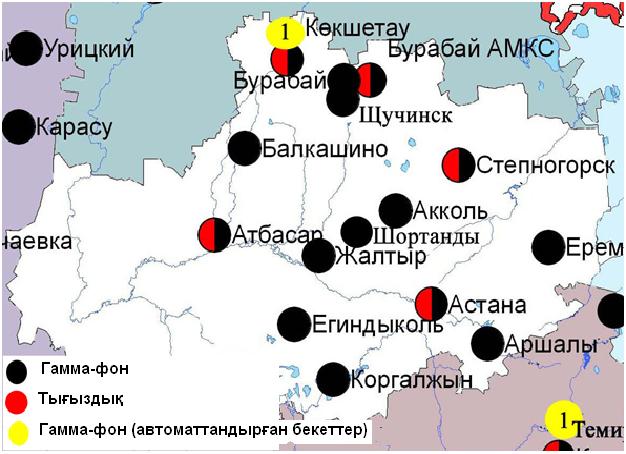 – сурет. Ақмола облысының аумағындағы радиациялық гамма-фон мен радиоактивті түсулердің тығыздығын бақылау метеостансаларының орналасу сызбасы.Ақтөбе облысының қоршаған орта жай-күйіАқтөбе қаласы бойынша атмосфералық ауаның ластану жай-күйіАтмосфералық ауаның жай-күйіне бақылау 6 стационарлық бекетте жүргізілді (2.1-сур., 18-кесте).18- кестеБақылау бекеттерінің орналасу орны мен анықталатын қоспалар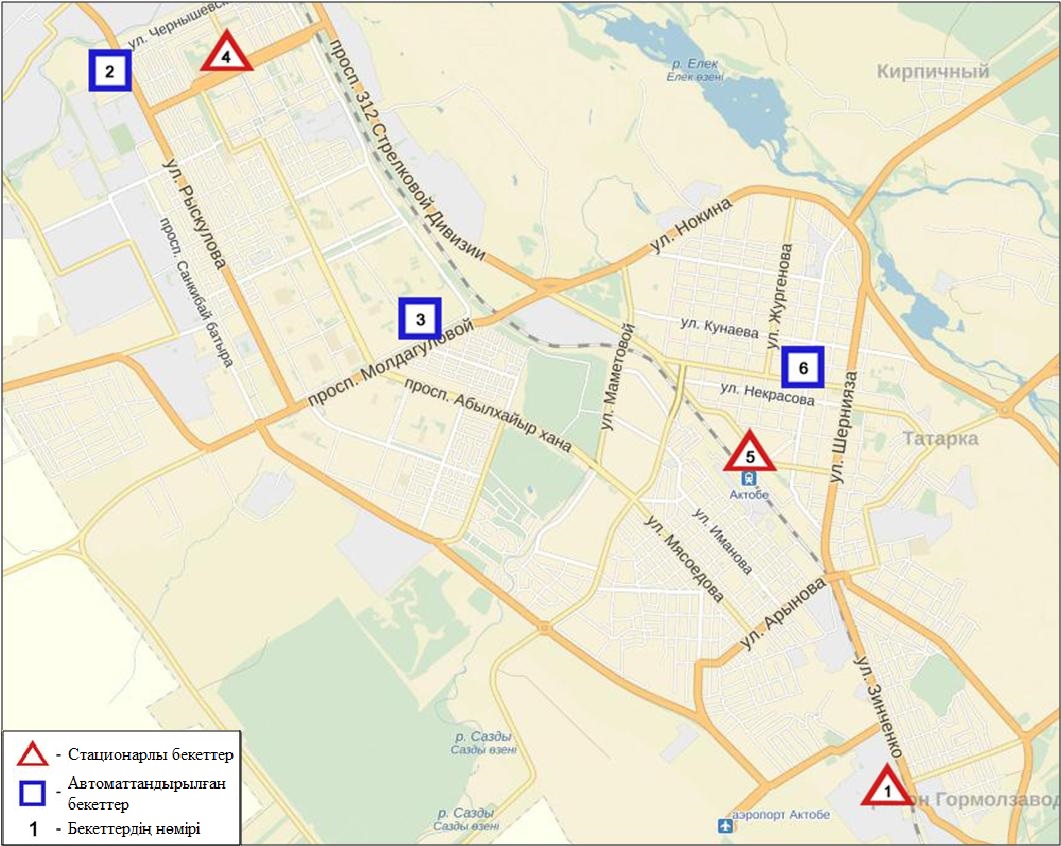 2.1-сурет. Ақтөбе қаласының атмосфералық ауа ластануын бақылау стационарлық желісінің орналасу сызбасы19 кестеАқтөбе қаласының атмосфералық ауа ластануының сипаттамасыАтмосфераның ластануын жалпы бағалау. Стационарлық бақылау желісінің деректері бойынша (2.1-сур.), атмосфералық ауаның ластану деңгейі көтеріңкі болып бағаланды. СИ= 4,0, ЕЖҚ= 2,2 % (көтеріңкі деңгей) (1- және 1.1-кестелер) құрады. Қала ауасы күкірт сутегісімен басым ластанған.Жалпы қала бойынша орташа айлық шоғырлар озон - 1,6 ШЖШс.с., басқа ластаушы заттар – ШЖШ-дан аспады.1 ШЖШ астам артуының жағдайлары РМ-2,5 қалқыма бөлшектер бойынша – 3, РМ-10 қалқыма бөлшектер - 1, күкірт сутегісі - 12, көміртегі оксиді- 50 жағдайлары тіркелді (19-кесте).2.2 Ақтөбе облысы аумағындағы жер үсті суларының сапасыАқтөбе облысы аумағындағы жер үсті суларының ластануын бақылау Елек өзенінде жүргізілді.Елек өзені –Жайық өзенінің көпсулы сол жақ саласы. Елек өзенінде су температурасы 0-ден 0,1 ºC аралығында, сутегі көрсеткіші 7,69, судағы еріген оттегі шамасы 11,63 мг/дм3, ОБТ5 2,06 мг/дм3 құраған. Негізгі иондар (сульфаттар – 1,7 ШЖШ), биогендік және бейорганикалық заттар (бор – 5,9 ШЖШ, тұзды аммоний –1,4 ШЖШ, нитритті азот – 2,2 ШЖШ), ауыр металдар (хром (6+) – 8,3 ШЖШ, мыс -9,7 ШЖШ, марганец - 1,7 ШЖШ, никель-3,5 ШЖШ, қорғасын – 1,1 ШЖШ), органикалық заттар (мұнай өнімдері –2,8 ШЖШ) бойынша шекті жол берілген шоғырдан асуы тіркелген.Елек өзенінде су сапасы «ластанудың жоғары деңгейі» деп бағаланады.2015 жылдың қаңтар және желтоқсан айларымен салыстырғанда Елек өзенінің су сапасы айтарлықтай өзгермеген.  Елек өзенінде 2 жоғары ластану (ЖЛ) жағдайы тіркелген (7-кесте).2.3 Ақтөбе облысының радиациялық гамма-фоныАтмосфералық ауаның ластануының гамма сәулелену деңгейіне күн сайын жергілікті 7 метеорологиялық стансада (Ақтөбе, Қарауылгелді, Новоалексеевка, Родниковка, Уіл, Шалқар, Жағабұлақ) және Ақтөбе қаласының (№2 ЛББ, №3 ЛББ)2 автоматты бекетінде бақылау жүргізіледі (2.2 - сур.). Елді-мекендер бойынша атмосфералық ауа қабатының жерге жақын қабатына орташа радиациялық гамма-фонның мәні 0,09-0,28 мкЗв/сағ. шегінде болды. Облыс бойынша радиациялық гамма- фонның орташа мәні 0,14 мкЗв/сағ., яғни шекті жол берілетін нормаға сәйкес келеді.2.4 Атмосфераның жерге жақын қабатында радиоактивтердің түсу тығыздығыАтмосфераның жерге жақын қабатында радиоактивтердің түсу тығыздығына бақылау Ақтөбе облысында 3 метеорологиялық станцияда (Ақтөбе, Қарауылгелді, Шалқар) ауа сынамасын горизонтальді планшеттер алу жолымен жүзеге асырылды (2.2 -сур.).Облыс аумағында атмосфераның жерге жақын қабатында орта тәуліктік радиоактивтердің түсу тығыздығы 0,7- 1,4 Бк/м2 шегінде болды. Облыс бойынша радиоактивті түсулердің орташа тығыздығы 1,1 Бк/м2, бұл шекті жол берілетін деңгейінен аспады.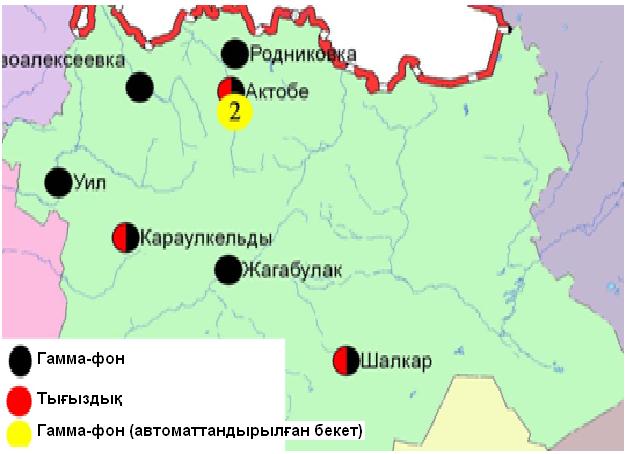 2.2 – сурет. Ақтөбе облысының аумағындағы радиациялық гамма-фон мен радиоактивті түсулердің тығыздығын бақылау метеостансаларының орналасу сызбасы.Алматы облысының қоршаған ортаныңластану жай-күйіАлматы қаласы бойынша атмосфералық ауаның ластану жай-күйіАтмосфералық ауаның жай-күйіне бақылау 16 стационарлық бекетте жүргізілді (3.1-сур., 20-кесте).20 - кестеБақылау бекеттерінің орналасу орны мен анықталатын қоспалар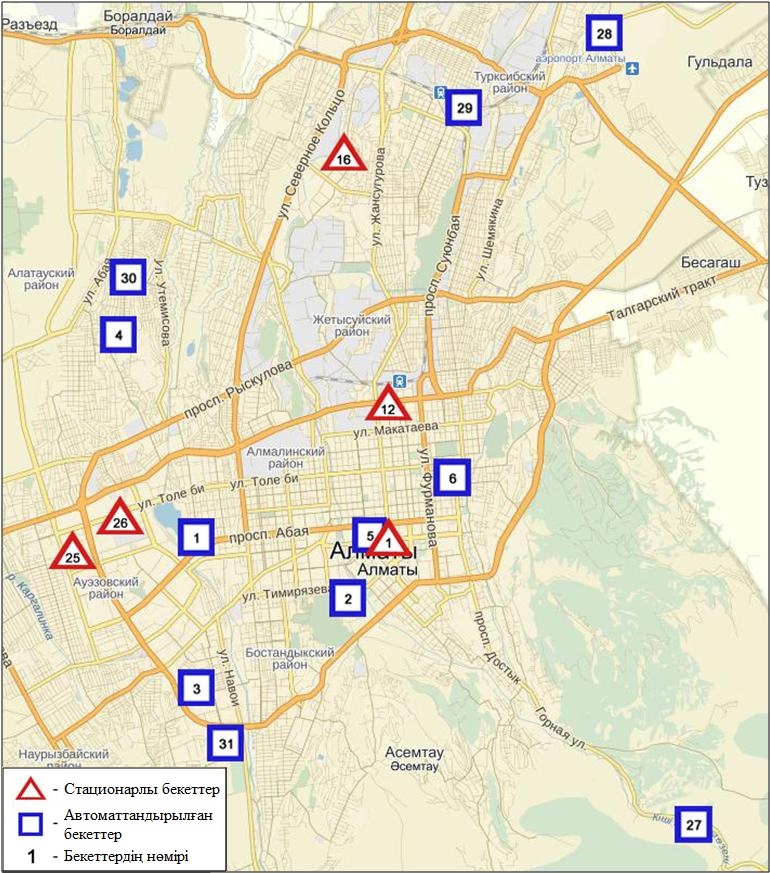 3.1-сурет. Алматы қаласының атмосфералық ауа ластануын бақылау стационарлық  желісінің орналасу сызбасы	21 кестеАлматы қаласының атмосфералық ауа ластануының сипаттамасыАтмосфераның ластануын жалпы бағалау. Қалада жалпыатмосфералық ауаның ластану деңгейі өте жоғары болып бағаланды. ЕЖҚ= 56,5 % (өте жоғары деңгей), СИ= 2,2 (көтеріңкі деңгей) азот диоксидінің шоғыры бойынша құрады (1- және 1.1-кестелер).Жалпы қала бойынша орташа айлық шоғырлар қалқыма заттар –1,2 ШЖШс.с., РМ-10 қалқыма бөлшектер – 1,7 ШЖШс.с., формальдегид- 1,4 ШЖШс.с., азот диоксиді-3,1 ШЖШс.с., ауыр металдардың бар болуы және басқа ластаушы заттар – ШЖШ-дан аспады.Қаңтар айында 1 ШЖШ асу еселігінің жағдайлары қалқыма заттар бойынша – 17, РМ-10 қалқыма бөлшектер - 16, күкірт диоксиді - 41, көміртегі оксиді- 265, азот диоксиді - 360 жағдайлары тіркелді (21-кесте).Талдықорған қаласы бойынша атмосфералық ауаның ластану жай-күйіАтмосфералық ауаның жай-күйіне бақылау 2 стационарлық бекетте жүргізілді (3.2-сур., 22-кесте).22- кестеБақылау бекеттерінің орналасу орны мен анықталатын қоспалар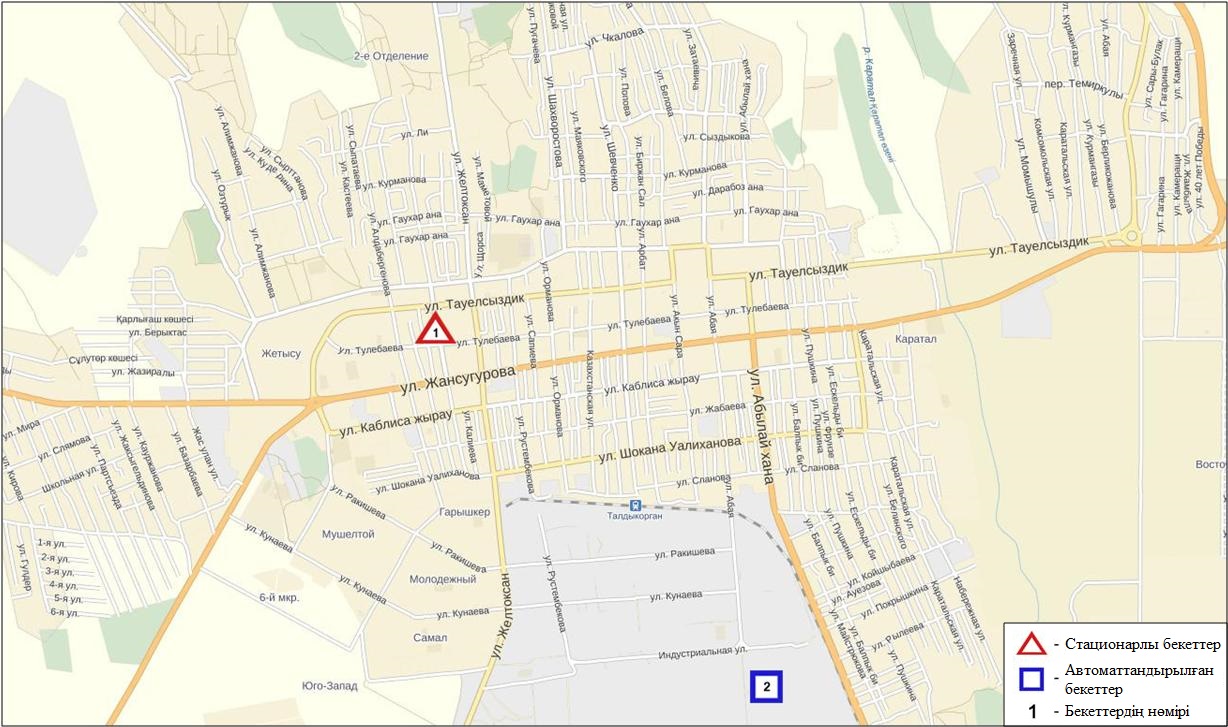 3.2-сурет. Талдықорған қаласының атмосфералық ауа ластануын бақылау стационарлық  желісінің орналасу сызбасы	23 кестеТалдықорғанқаласының атмосфералық ауа ластануының сипаттамасыАтмосфераның ластануын жалпы бағалау. Стационарлық  бақылау желісінің деректері бойынша қаланың атмосфералық ауасы жалпы ластану деңгейі өте жоғары болып бағаланды. ОлСИ= 16,8 және ЕЖҚ= 99,7 % анықталды. Қала ауасы РМ-10 қалқыма бөлшектері мен күкірт сутегісімен  басым ластанған (1- және 1.1-кестелер).Жалпы қала бойынша орташа айлық шоғырлар РМ-10 қалқыма бөлшектер – 9,4 ШЖШс.с., азот диоксиді-1,8ШЖШс.с., басқа ластаушы заттар – ШЖШ дан аспады.Қаңтар айында 1 ШЖШ асу еселігінің жағдайлары РМ-10 қалқыма бөлшектер - 2226, күкірт диоксиді - 36, көміртегі оксиді- 17, азот диоксиді –26 және күкірт сутегісі-142, аммиак-1 жағдай, сондай-ақ 5 ШЖШ астам артуының күкірт диоксиді бойынша-4, күкірт сутегісі –16, 10 ШЖШ астам артуының – 5 жағдайлары тіркелді (23-кесте).Талдықорған қаласының автоматты бекеттің деректері бойынша атмосфералық ауаның 5 жоғары ластану (ЖЛ) жағдайлары тіркелді (2-кесте).3.3 Алматы облысы аумағындағы жер үсті суларының сапасыАлматы облысы аумағындағы жер үсті сулары сапасын бақылау 7 су объектісінде (Іле, Текес, Қорғас, Кіші Алматы, Есентай, Үлкен Алматы өзендері, Капшагай су қоймасы) жүргізілді.Іле өзенінің басы Қытай территориясы Тянь-Шань тау етегінен бастау алады және Қазақстанның ең ірі трансшекаралық өзендерінің бірі боп саналады. Алматы облысы аумағынан Балқаш өзенінің батыс бөлігіне құйылады. Текес, Үлкен Алматы, Кіші Алматы өзендері Іле өзенінің сол жақ жағалаудағы тармағы болып табылады. Іле өзенінде судың температурасы 1,2 ºC, құрады, сутегі көрсеткіші 7,9, судағы еріген оттегінің концетрациясы 11,4 мг/дм3, ОБТ5 1,2 мг/дм3 құраған. Биогенді заттар (жалпы темір – 2,7 ШЖШ), ауыр металдар (мыс – 1,6 ШЖШ, марганец – 1,8 ШЖШ) бойынша нормадан асу жағдайлары байқалған.Текес өзенінде судың температурасы 0,1 ºC құрады, сутегі көрсеткіші 8,0, судағы еріген оттегінің концетрациясы 11,1 мг/дм3, ОБТ5 2,1 мг/дм3 құраған. Биогенді заттар (жалпы темір – 4,9 ШЖШ), ауыр металдар (мыс – 1,9 ШЖШ, марганец – 6,4 ШЖШ) және органикалық заттар (мұңай өнімдері – 1,6 ШЖШ) бойынша нормадан асу жағдайлары байқалған.Қорғас өзенінде судың температурасы 3,4 ºC құрады, сутегі көрсеткіші – 7,9, судағы еріген оттегінің концетрациясы – 11,6 мг/дм3, ОБТ5 – 2,1 мг/дм3 құраған. Биогенді заттар (жалпы темір – 4,2 ШЖШ), ауыр металдар (мыс – 2,4 ШЖШ, марганец – 4,3 ШЖШ) және органикалық заттар (мұңай өнімдері – 1,1 ШЖШ) бойынша нормадан асу жағдайлары байқалған.Қапшағай су қоймасының судың температурасы 1,7 ºC құрады, сутегі көрсеткіші 7,9, судағы еріген оттегінің концетрациясы – 13,0 мг/дм3, ОБТ5 – 2,0 мг/дм3 құраған. Ауыр металдар (мыс – 1,3 ШЖШ, марганец – 2,7 ШЖШ) бойынша нормадан асу жағдайлары байқалған.Кіші Алматы өзенінде судың температурасы 5,0 ºC құрады, сутегі көрсеткіші 8,0, судағы еріген оттегінің концетрациясы – 11,6 мг/дм3, ОБТ5 – 2,0 мг/дм3 құраған. Биогенді заттар (тұзды аммоний – 2,3 ШЖШ, нитритті азот – 4,1 ШЖШ), ауыр металдар (мыс – 2,5 ШЖШ, марганец – 2,1 ШЖШ) бойынша нормадан асу жағдайлары байқалған.Үлкен Алматы өзенінде судың температурасы 2,6 ºC құрады, сутегі көрсеткіші 7,9, судағы еріген оттегінің концетрациясы – 10,7 мг/дм3, ОБТ5 – 2,5 мг/дм3 құраған. Биогенді заттар (жалпы темір – 6,4 ШЖШ, нитритті азот – 2,4 ШЖШ), ауыр металдар (мыс – 3,3 ШЖШ, марганец – 2,2 ШЖШ) бойынша нормадан асу жағдайлары байқалған.Есентай өзенінде судың температурасы 2,6 ºC құрады, сутегі көрсеткіші 7,9, судағы еріген оттегінің концетрациясы – 11,7 мг/дм3, ОБТ5 – 2,5 мг/дм3 құраған. Ауыр металдар (мыс – 1,3 ШЖШ) бойынша нормадан асу жағдайлары байқалған.СЛКИ бойынша су объектілерінің су сапасы келесі түрде бағаланады: «ластанудың орташа деңгейі» су - Есентай, Кіші Алматы, Іле, Қорғас өзендері, Қапшағай су қоймасы; «ластанудың жоғары деңгейі»су - Үлкен Алматы және Текес өзендері.2015 жылдың қаңтар айымен салыстырғанда су сапасы Есентай, Кіші Алматы, Іле, Текес өзендерінде, Қапшағай су қоймасында – айтарлықтай өзгермеген; Қорғас өзенінде – жақсарған; Үлкен Алматы өзенінде – нашарлаған.2015 жылдың желтоқсан айымен салыстырғанда су сапасы Іле, Есентай, Кіші Алматы өзендерінде, Қапшағай су қоймасында – айтарлықтай өзгермеген, Үлкен Алматы, Текес өзендерінде – нашарлаған, Қорғас өзенінде – жақсарған.Алматы облысының радиациялық гамма-фоныАтмосфералық ауаның ластануының гамма сәулелену деңгейіне күнсайын жергілікті 8 метеорологиялық стансада (Алматы, Бақанас, Қапшағай, Нарынқол, Жаркент, Лепсі, Талдықорған, Сарыөзек) және Талдықорған қаласының (№2 ЛББ)1 автоматты бекетінде бақылау жүргізіледі (3.3 - сур.). Облыстың елді-мекендері бойынша атмосфералық ауа қабатының жерге жақын қабатына орташа радиациялық гамма-фонның мәні 0,11-0,24 мкЗв/сағ. шегінде болды. Облыс бойынша радиациялық гамма- фонның орташа мәні 0,16 мкЗв/сағ., яғни шекті жол берілетін нормаға сәйкес келеді.3.5 Атмосфераның жерге жақын қабатында радиоактивтердің түсу тығыздығыАтмосфераның жерге жақын қабатында радиоактивтердің түсу тығыздығына бақылау Алматы облысында 5 метеорологиялық станцияда (Алматы, Нарынқол,Жаркент, Лепсі, Талдықорған) ауа сынамасын горизонтальді планшеттер алу жолымен жүзеге асырылды (3.3-сур.).Облыс аумағында атмосфераның жерге жақын қабатында орта тәуліктік радиоактивтердің түсу тығыздығы 0,6- 1,6 Бк/м2 шегінде болды. Облыс бойынша радиоактивті түсулердің орташа тығыздығы 1,1 Бк/м2, бұл шекті жол берілетін деңгейінен аспады.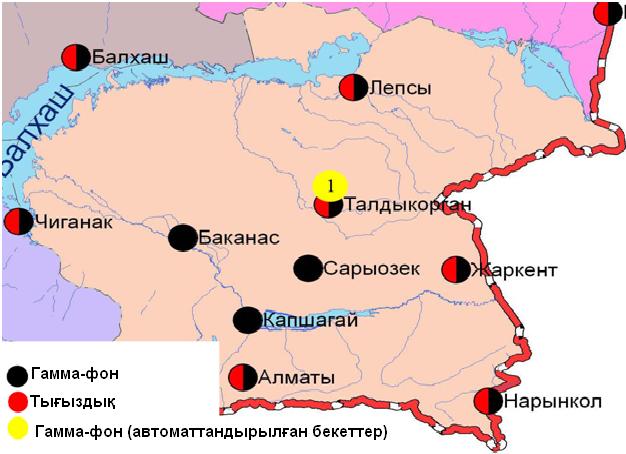 3.3 – сурет. Алматы облысының аумағындағы радиациялық гамма-фон мен радиоактивті түсулердің тығыздығын бақылау метеостансаларының орналасу сызбасы.Атырау облысыныңқоршаған орта жай-күйіАтырау қаласы бойынша атмосфералық ауаның ластану жай-күйіАтмосфералық ауаның жай-күйіне бақылау 5 стационарлық  бекетте жүргізілді (4.1-сур., 24-кесте).24- кестеБақылау бекеттерінің орналасу орны мен анықталатын қоспалар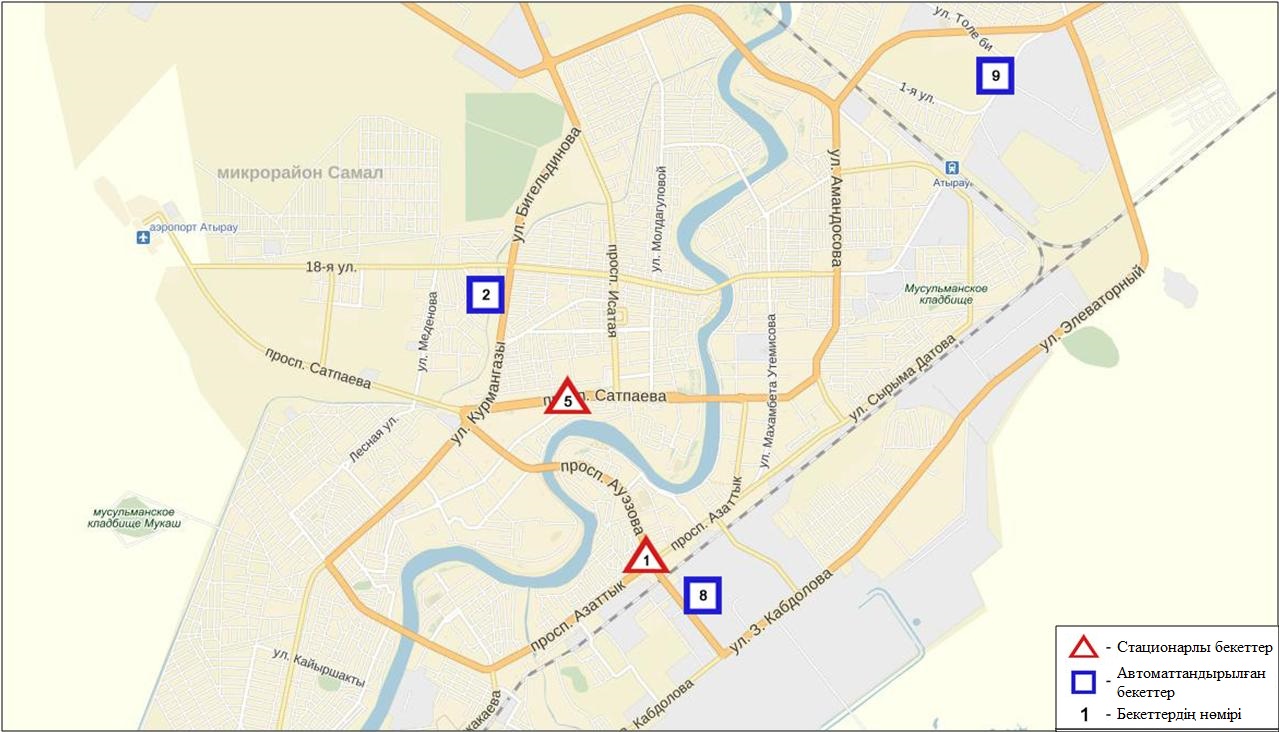 4.1-сурет. Атырау қаласының атмосфералық ауа ластануын бақылау стационарлық желісінің орналасу сызбасы	25 кестеАтырауқаласының атмосфералық ауа ластануының сипаттамасыАтмосфераның ластануын жалпы бағалау. Стационарлық бақылау желісінің деректері бойыншаатмосфералық ауаның ластану деңгейі көтеріңкі болып бағаланды.ОлСИ мәні бойынша4,9, ЕЖҚ= 4,1 % (көтеріңкі деңгей) болып бағаланды. Қала ауасы күкіртті сутегімен басым ластанған (1- және 1.1-кестелер).Жалпы қала бойынша ластағыш заттардың орташа айлық шоғырлар– ШЖШ-дан аспады.2016 жылдың қаңтар айында 1 ШЖШ астам артуының жағдайлары күкірт сутегісі бойынша-122 жағдайлары тіркелді (25-кесте).4.2 Құлсары қаласы бойынша атмосфералық ауаның ластану жай-күйіАтмосфералық ауаның жай-күйіне бақылау 1 стационарлық бекетте жүргізілді (4.2-сур., 26-кесте).26- кестеБақылау бекеттерінің орналасу орны мен анықталатын қоспалар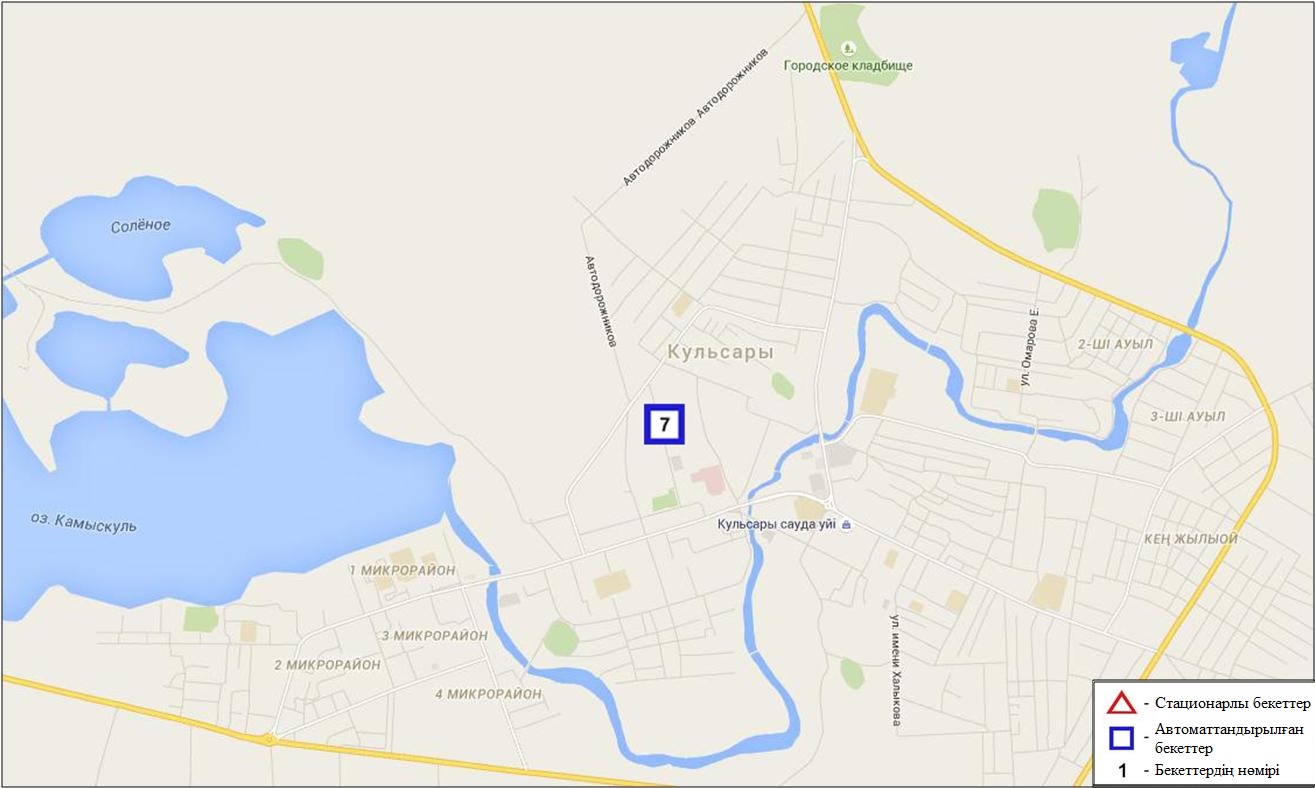  4.2 – сурет.Құлсары қаласының атмосфералық ауа ластануын бақылау стационарлық желісінің орналасу сызбасы	27 кестеҚұлсары қаласының атмосфералық ауа ластануының сипаттамасыАтмосфераның ластануын жалпы бағалау. Стационарлық бақылау желісінің деректері бойынша атмосфералық ауаның ластану деңгейі төмен деңгейде болды (4.2-сурет).Ол СИ мәні бойынша 1,0, ЕЖҚ= 0,0 % бағаланды (1- және 1.1-кестелер).Жалпы қала бойынша ластағыш заттардың орташа айлық шоғырлар– ШЖШ-дан аспады.2016 жылдың қаңтар айында 1 ШЖШ астам артуының жағдайлары күкірт сутегісі бойынша-1 жағдай тіркелді (27-кесте).4.3Атырау облысы аумағындағы жер үсті су сапасы Атырау облысы аумағындағы жер үсті суларының ластануын бақылау 3 су объектісінде: Жайық, Шаронова, Қиғаш өзендерінде жүргізілді.Жайық өзенінде су температурасы 0,0 ºC, сутегі көрсеткіші 6,78, судағы еріген оттегі шамасы 8,1 мг/дм3, ОБТ54,4 мг/дм3 құраған. Ауыр металдар (мыс - 1,1 ШЖШ, мырыш – 1,1 ШЖШ) бойынша шекті жол берілген шоғырдан артуы тіркелген.Шаронова өзенінде су температурасы 0,0 ºC, сутегі көрсеткіші 6,8, судағы еріген оттегі шамасы 8,8 мг/дм3, ОБТ5 4,16 мг/дм3 құраған. Негізгі иондар (сульфаттар – 1,1 ШЖШ), ауыр металдар (никель – 1,2 ШЖШ) бойынша шекті жол берілген шоғырдан артуы тіркелген.Қиғаш өзенінде су температурасы 0,0 ºC, сутегі көрсеткіші 7,0, судағы еріген оттегі шамасы 8,1 мг/дм3, ОБТ5 4,8 мг/дм3 құраған. Негізгі иондар (сульфаттар – 1,1 ШЖШ), биогенді заттар(жалпы темір – 1,2 ШЖШ), ауыр металдар (мырыш – 1,3 ШЖШ) бойынша шекті жол берілген шоғырдан артуы тіркелген.Жайық, Шаронова, Қиғаш өзендерінде СЛКИ бойынша су сапасы «ластанудың орташа деңгейі» деп бағаланды.2015 жылғы қаңтармен салыстырғанда Жайық, Шаронова, Қиғаш өзендерінде су сапасы нашарлаған.2015 жылғы желтоқсанмен салыстырғанда су сапасы Жайық, Шаронова өзендерінде айтарлықтай өзгермеген, Қиғаш өзенінде – нашарлаған.Жайық, Шаронова, Қиғаш өзендерінде оттегінің 5 тәуліктегі биохимиялық тұтынылуы (ОБТ5) бойынша су сапасы «ластанудың орташа деңгейі» деп бағаланды. 2015 жылғы қаңтармен салыстырғанда Шаронова өзенінде ОБТ5 бойынша су сапасы айтарлықтай өзгермеген, Жайық, Қиғаш өзендерінде - нашарлаған. 2015 жылғы желтоқсанмен салыстырғанда Жайық, Шаронова, Қиғаш өзендерінде ОБТ5 бойынша су сапасы айтарлықтай өзгермеген. Оттегі режимі бір қалыпты.4.4 Атырау облысының радиациялық гамма-фоныАтмосфералық ауаның ластануының гамма сәулелену деңгейіне күнсайын жергілікті 3 метеорологиялық стансада (Атырау, Пешной, Құлсары) жүргізіледі (4.3 - сур.). Облыстың елді-мекендері бойынша атмосфералық ауа қабатының жерге жақын қабатына орташа радиациялық гамма-фонның мәні 0,08-0,16 мкЗв/сағ. шегінде болды. Облыс бойынша радиациялық гамма- фонның орташа мәні 0,12 мкЗв/сағ., яғни шекті жол берілетін нормаға сәйкес келеді.4.5 Атмосфераның жерге жақын қабатында радиоактивтердің түсу тығыздығыАтмосфераның жерге жақын қабатында радиоактивтердің түсу тығыздығына бақылау Атырау облысында 1 метеорологиялық станцияда (Атырау) ауа сынамасын горизонтальді планшеттер алу жолымен жүзеге асырылды (4.3-сур.). Стансада бес тәуліктік сынама жүргізілді.Облыс аумағында атмосфераның жерге жақын қабатында орта тәуліктік радиоактивтердің түсу тығыздығы 1,1-1,4 Бк/м2 шегінде болды. Облыс бойынша радиоактивті түсулердің орташа тығыздығы 1,3 Бк/м2, бұл шекті жол берілетін деңгейінен аспады.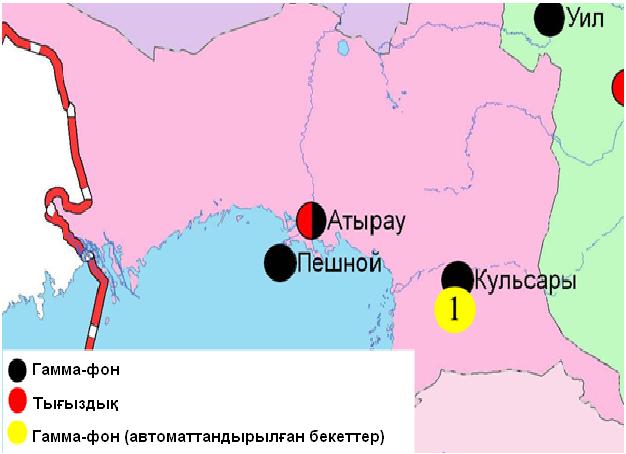 4.3 – сурет. Атырау облысының аумағындағы радиациялық гамма-фон мен радиоактивті түсулердің тығыздығын бақылау метеостансаларының орналасу сызбасы.Шығыс Қазақстан облысының қоршаған орта жай-күйі5.1 Өскемен қаласы бойынша атмосфералық ауаның ластану жай-күйіАтмосфералық ауаның жай-күйіне бақылау 6 стационарлық бекетте жүргізілді (4.1-сур., 24-кесте).28- кестеБақылау бекеттерінің орналасу орны мен анықталатын қоспалар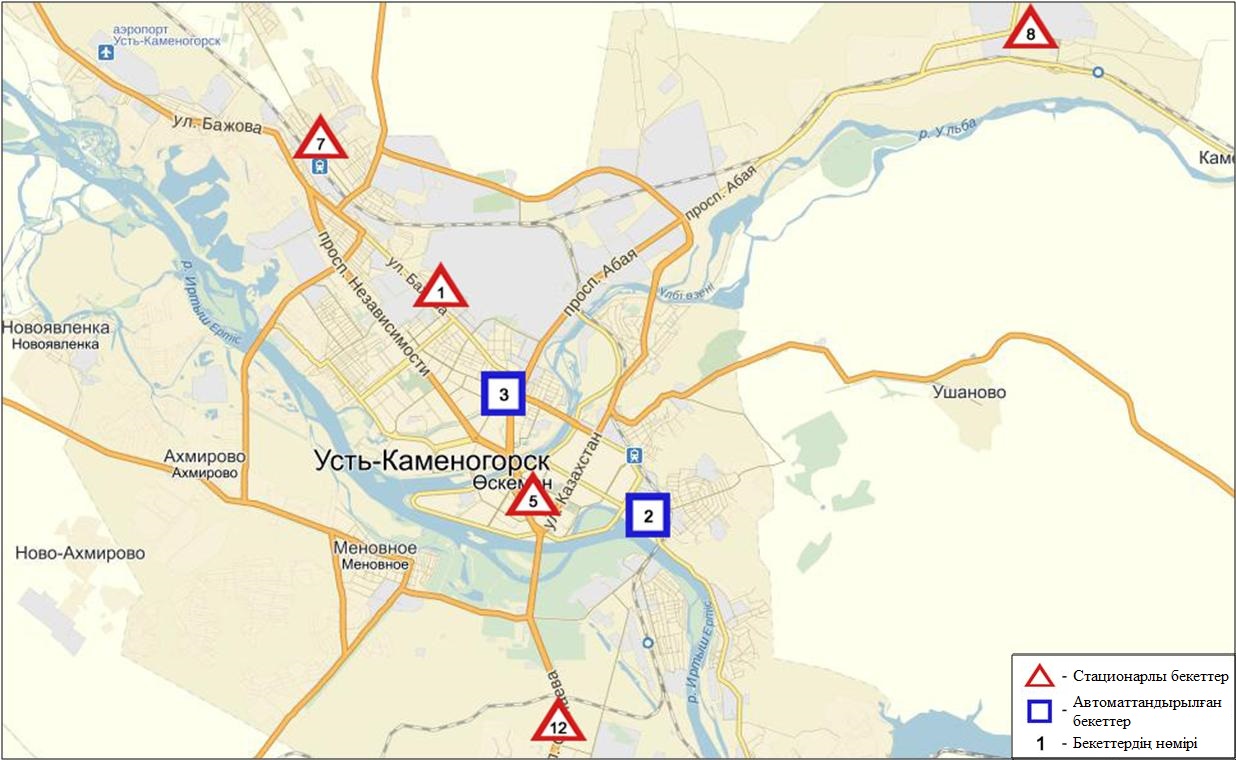 5.1-сурет. Өскемен қаласының атмосфералық ауа ластануын бақылау стационарлық желісінің орналасу сызбасы	29 кестеӨскемен қаласының атмосфералық ауа ластануының сипаттамасыАтмосфераның ластануын жалпы бағалау. Стационарлық бақылау желісінің деректері бойынша қаланың атмосфералық ауасы жалпы ластану деңгейі жоғары болып бағаланды. ОлЕЖҚ= 26,1 % және СИ= 2,6 анықталды. Қала ауасы қалқыма заттармен  басым ластанған (1- және 1.1-кестелер).Жалпы қала бойынша орташа айлық шоғырлар қалқыма заттар – 1,9 ШЖШс.с., күкірт диоксиді-2,02 ШЖШс.с., азот диоксиді-1,9 ШЖШс.с., ауыр металдардың бар болуы қорғасын 1,9 ШЖШс.с., құрап, басқа ластаушы заттар – ШЖШ-дан аспады.1 ШЖШ астам артуының жағдайлары қалқыма заттар бойынша - 48, көміртегі оксиді- 151, азот диоксиді –13,фенол-1 жағдай тіркелді (29-кесте). Риддер қаласы бойынша атмосфералық ауаның ластану жай-күйіАтмосфералық ауаның жай-күйіне бақылау 2 стационарлық бекетте жүргізілді (5.2-сур., 30-кесте).30- кестеБақылау бекеттерінің орналасу орны мен анықталатын қоспалар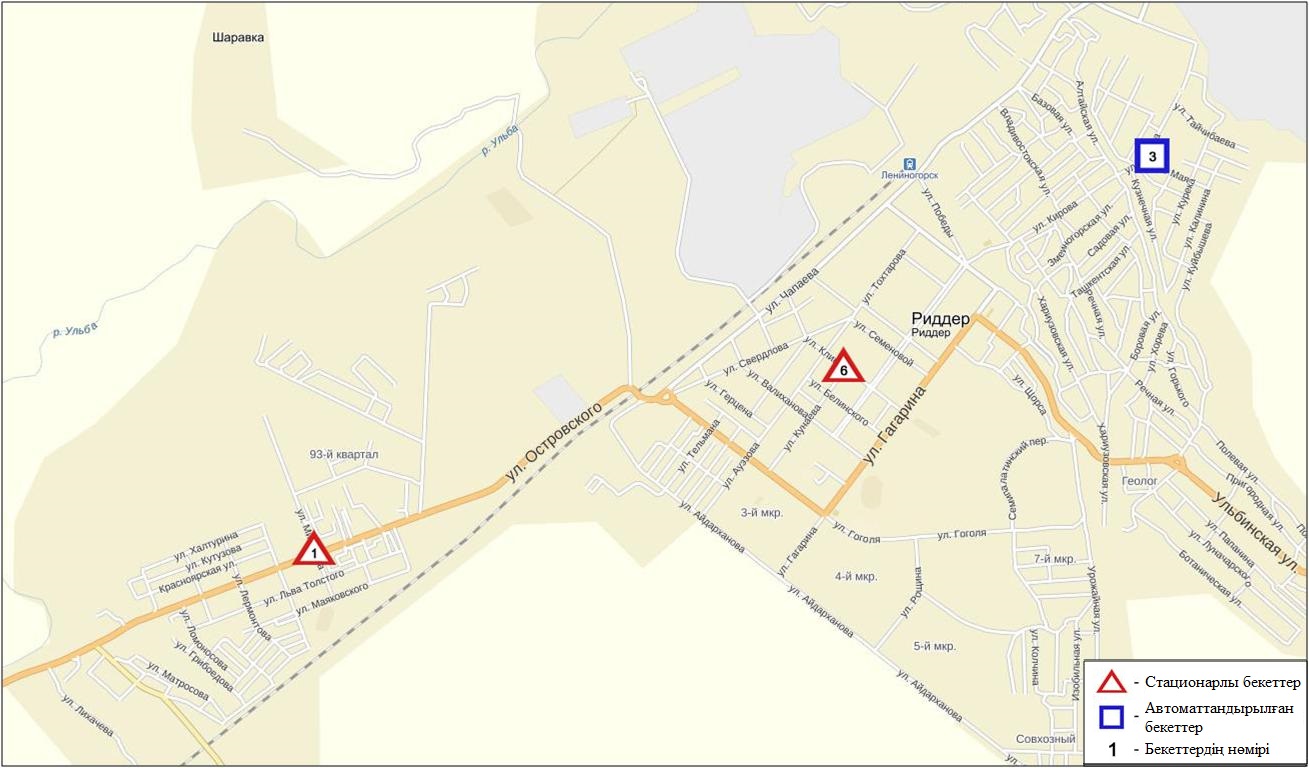 5.2-сурет. Риддер қаласының атмосфералық ауа ластануын бақылау стационарлық желісінің орналасу сызбасы	31 кестеРиддер қаласының атмосфералық ауа ластануының сипаттамасыАтмосфераның ластануын жалпы бағалау. Стационарлық бақылау желісінің деректері (5.2-сур.) бойынша қаланың атмосфералық ауасы жалпы ластану деңгейі төмен болып бағаланды. ОлЕЖҚ= 0,9 % және СИ= 0,0 анықталды (1- және 1.1-кестелер).Жалпы қала бойынша орташа айлық шоғырлар күкірт диоксиді мен  азот диоксиді 1,2 ШЖШс.с., фенол мен күшаланың 1,1  ШЖШс.с., басқа ластаушы заттар – ШЖШ-дан аспады (31-кесте). Семей  қаласы бойынша атмосфералық ауаның ластану жай-күйіАтмосфералық ауаның жай-күйіне бақылау 4 стационарлық бекетте жүргізілді (5.3-сур., 32-кесте).32- кестеБақылау бекеттерінің орналасу орны мен анықталатын қоспалар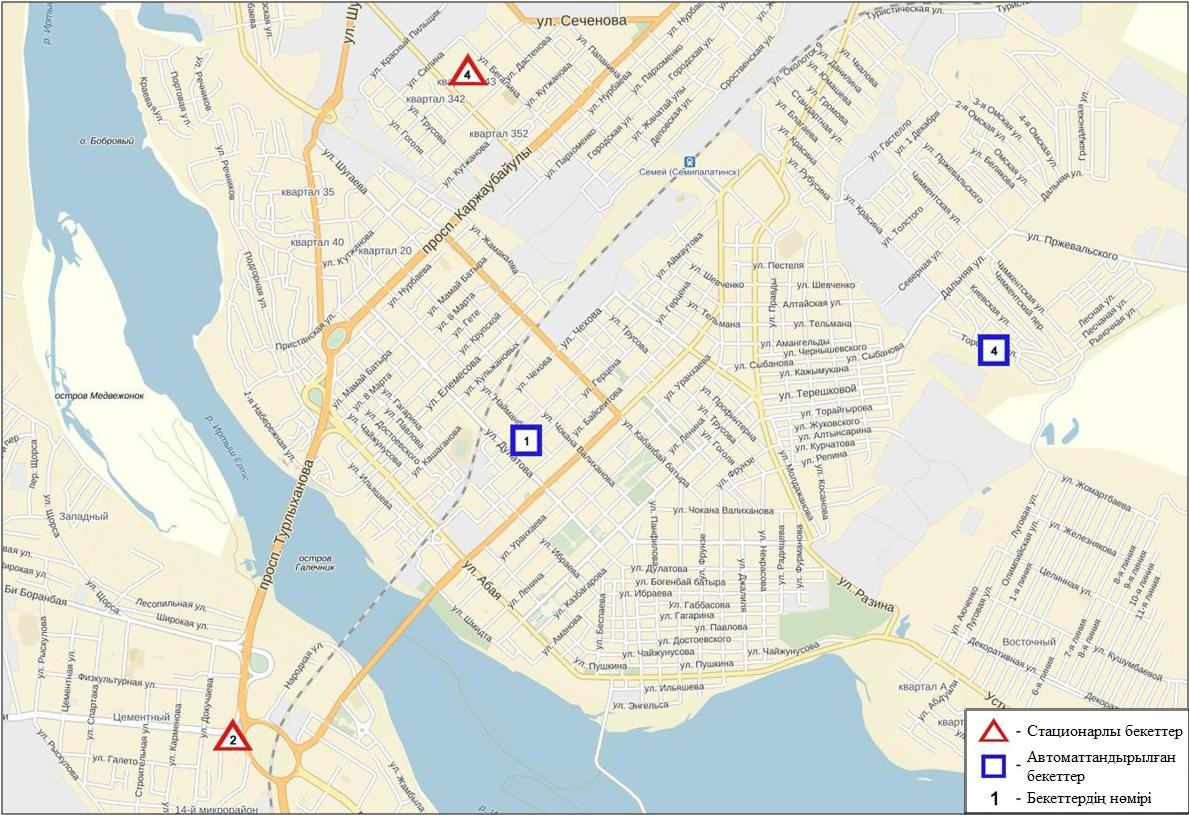 5.3-сурет. Семей қаласының атмосфералық ауа ластануын бақылау стационарлық желісінің орналасу сызбасы33 кестеСемей қаласының атмосфералық ауа ластануының сипаттамасыАтмосфераның ластануын жалпы бағалау. Стационарлық бақылау желісінің деректері бойынша қаланың атмосфералық ауасы жалпы ластану деңгейі көтеріңкі  болып бағаланды. ОлСИ= 4,7 жәнеЕЖҚ= 4,7 % анықталды. Қала ауасы күкіртті сутегімен  басым ластанған (1- және 1.1-кестелер).Жалпы қала бойынша орташа айлық шоғырлар азот диоксиді бойынша – 1,1 ШЖШс.с., қалқыма заттар-1,1 ШЖШс.с., фенол -1,5 ШЖШс.с., РМ-10 қалқыма бөлшектері- 1,7 ШЖШс.с.,  басқа ластаушы заттар – ШЖШ-дан аспады.1 ШЖШ астам артуының жағдайлары қалқыма заттар бойынша - 2, күкірт диоксиді-12, көміртегі оксиді- 36, күкіртті сутегі – 105  жағдай тіркелді (33-кесте).Глубокое кенті бойынша атмосфералық ауаның ластану жай-күйіАтмосфералық ауаның жай-күйіне бақылау 2 стационарлық бекетте жүргізілді (5.4-сур., 34-кесте).34- кестеБақылау бекеттерінің орналасу орны мен анықталатын қоспалар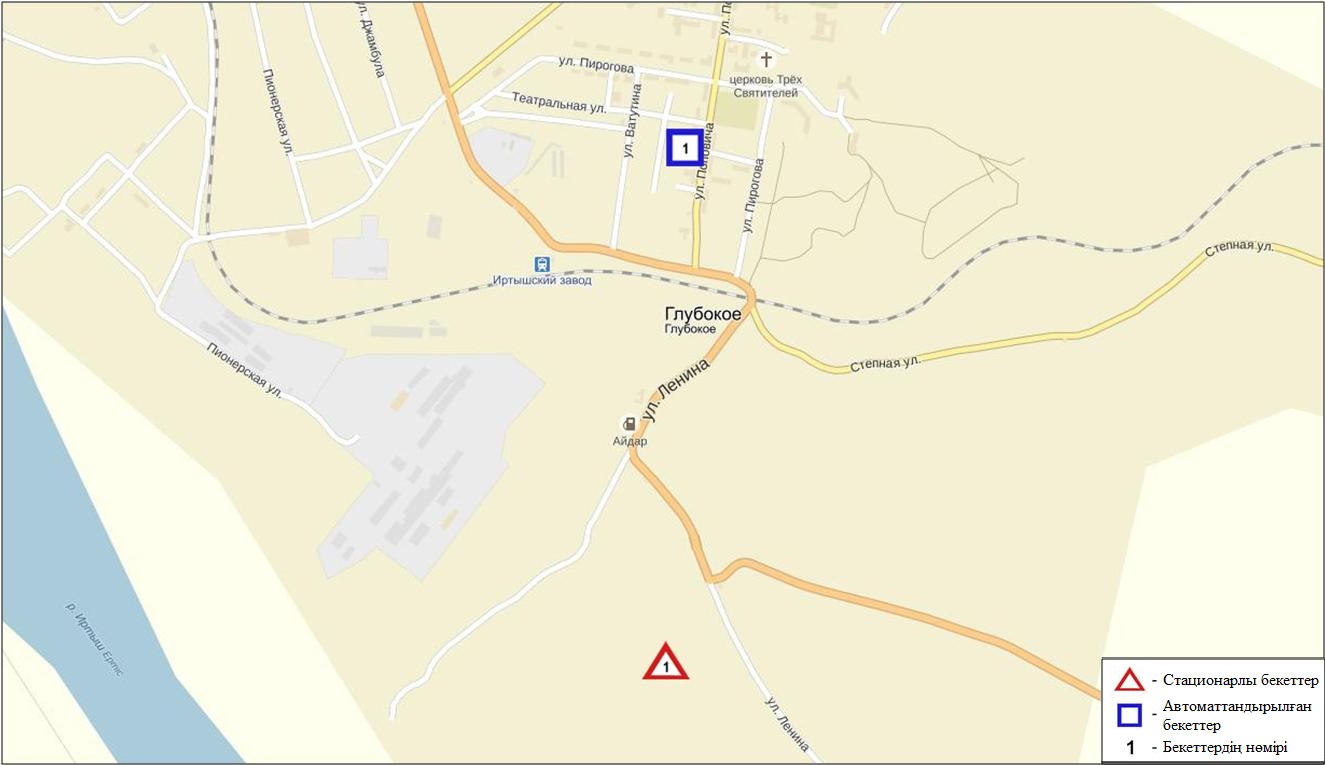 5.4-сурет. Глубокое кентінің атмосфералық ауа ластануын бақылау стационарлық желісінің орналасу сызбасы	35 кестеГлубокое кентінің атмосфералық ауа ластануының сипаттамасыАтмосфераның ластануын жалпы бағалау. Стационарлық бақылау желісінің деректері бойынша қаланың атмосфералық ауасы жалпы ластану деңгейі жоғары  болып бағаланды. ОлСИ= 5,8 және ЕЖҚ= 22,2 % анықталды (1- және 1.1-кестелер).Жалпы кент бойынша орташа айлық шоғырлар озон бойынша – 3,9 ШЖШс.с., РМ-2,5 қалқыма бөлшектері- 2,3 ШЖШс.с., азот диоксиді мен РМ-10 қалқыма бөлшектері- 1,5 ШЖШс.с.,  басқа ластаушы заттар – ШЖШ-дан аспады.1 ШЖШ асу еселігінің жағдайлары РМ 2,5 қалқыма бөлшектері бойынша - 187, РМ-10 қалқыма бөлшектері – 13, көміртегі оксиді-5, азот диоксиді-6, күкірт диоксиді-1,күкіртті сутегі – 192, озон-345 және 5 ШЖШ-дан асу бойынша 1   жағдай тіркелді (35-кесте).Шығыс Қазақстан облысы аумағындағы жер үсті суларының сапасыШығыс Қазақстан облысы аумағындағы жер үсті сулары сапасын бақылау 10 су объектісінде (Қара Ертіс, Ертіс, Брекса, Тихая, Үлбі, Глубочанка, Красноярка, Оба, Бұқтырма, Емель өзендері) жүргізіледі.Қара Ертіс өзенінде судың температурасы 0,1ºC құрады, сутегі көрсеткіші 6,76-7,13, судағы еріген оттегінің шоғыры 12,88 мг/дм3, ОБТ5 2,40 мг/дм3 құраған. Ауыр металдар тобынан (мыс 3,7 ШЖШ) заттар бойынша ШЖШ артқаны байқалған.Ертіс өзенінде судың температурасы 0,1-6,4 ºC құрады, сутегі көрсеткіші 7,52-7,74, судағы еріген оттегінің шоғыры 11,94 мг/дм3, ОБТ5 2,01 мг/дм3 құраған. Биогенді заттар (нитритті азот 3,5 ШЖШ), ауыр металдар (мырыш 3,3 ШЖШ, мыс 1,5 ШЖШ, марганец 1,3 ШЖШ) бойынша ШЖШ артқаны байқалған.Бұқтырма өзенінде судың температурасы 0,1 ºC құрады, сутегі көрсеткіші 7,63-7,78, судағы еріген оттегінің шоғыры 11,55 мг/дм3, ОБТ5 0,61 мг/дм3 құраған. Биогенді заттар (нитритті азот 2,3 ШЖШ), ауыр металдар (марганец 1,7 ШЖШ, мыс 1,6 ШЖШ) бойынша ШЖШ артқаны байқалған.Брекса өзенінде судың температурасы 0,1-1,8ºC құрады, сутегі көрсеткіші 7,56-7,64, судағы еріген оттегінің шоғыры 12,15 мг/дм3, ОБТ5 1,34 мг/дм3 құраған. Биогенді заттар (жалпы темір 2,2 ШЖШ, нитритті азот 2,1 ШЖШ), ауыр металдар (мырыш 45,2 ШЖШ, мыс 12,4 ШЖШ, марганец 8,1 ШЖШ) бойынша ШЖШ артқаны байқалған.Тихая өзенінде судың температурасы 0,8-3,4 ºC құрады, сутегі көрсеткіші 7,74-8,30, судағы еріген оттегінің шоғыры 11,50 мг/дм3, ОБТ5 1,16 мг/дм3 құраған. Биогенді заттар (нитритті азот 1,7 ШЖШ, тұзды аммоний 1,1 ШЖШ), ауыр металдар (мырыш 48,4 ШЖШ, кадмий 14,8 ШЖШ, мыс 9,1 ШЖШ, марганец 8,6 ШЖШ) бойынша ШЖШ артқаны байқалған.Үлбі өзенінде судың температурасы 0,1-0,4 ºC құрады, сутегі көрсеткіші 7,57-7,85, судағы еріген оттегінің шоғыры 12,1 мг/дм3, ОБТ5 1,44 мг/дм3 құраған. Биогенді заттар (жалпы темір 1,6 ШЖШ, нитритті азот 1,2 ШЖШ), ауыр металдар (мырыш 23,8 ШЖШ, кадмий 7,9 ШЖШ, марганец 5,5 ШЖШ, мыс 3,7 ШЖШ) бойынша ШЖШ артқаны байқалған.Глубочанка өзенінде судың температурасы 0,1-0,8 ºC құрады, сутегі көрсеткіші 8,11-8,48, судағы еріген оттегінің концентрациясы 11,10 мг/дм3, ОБТ5 1,39 мг/дм3 құраған. Биогенді заттар (нитритті азот 1,8 ШЖШ), ауыр металдар (мырыш 36,8 ШЖШ, марганец 5,9 ШЖШ, мыс 5,8 ШЖШ) бойынша ШЖШ артқаны байқалған.Красноярка өзенінде судың температурасы 0,1-0,8 ºC құрады, сутегі көрсеткіші 8,05-8,10, судағы еріген оттегінің шоғыры 12,2 мг/дм3, ОБТ5 0,79 мг/дм3 құраған. Ауыр металдар (мырыш 45,7 ШЖШ, мыс 6,4 ШЖШ, марганец 5,6 ШЖШ) бойынша ШЖШ артқаны байқалған.Оба өзенінде судың температурасы 0,1 ºC құрады, сутегі көрсеткіші 7,74-7,97, судағы еріген оттегінің шоғыры 10,75 мг/дм3, ОБТ5 0,83 мг/дм3 құраған. Биогенді заттар (нитритті азот 2,4 ШЖШ, аммоний солевой 1,8 ШЖШ), ауыр металдар (марганец 1,5 ШЖШ, мыс 1,2 ШЖШ, мырыш 1,1 ШЖШ) бойынша ШЖШ артқаны байқалған.Емель өзенінде судың температурасы 1,8 ºC құрады, сутегі көрсеткіші 8,47, судағы еріген оттегінің шоғыры 11,1 мг/дм3, ОБТ5 2,36 мг/дм3 құраған. Негізгі иондар тобынан (сульфаттар 3,0 ШЖШ, натрий 1,1 ШЖШ), ауыр металдар (марганец 2,3 ШЖШ) бойынша ШЖШ артқаны байқалған.2016 ж. қаңтарда зерттелген су объектілерінің жалпы санынан, барлығы СЛКИ бойынша жер үсті суларының сапасы мынадай түрде бағаланады: су «ластануының орташа деңгейі» - Ертіс, Оба, Бұқтырма, Емель өзендері; су «ластануының жоғары деңгейі» - Қара Ертіс, Үлбі, Глубочанка өзендері; су «ластануының өте жоғары деңгейі»- Брекса, Тихая, Красноярка өзендері. 2015 жылдың желтоқсан айымен салыстырғанда су сапасы Ертіс, Бұқтырма, Үлбі, Глубочанка, Красноярка, Оба, Емель өзендерінде – айтарлықтай өзгермеген; Қара Ертіс, Брекса, Тихая өзендерінде – нашарлаған.2015 жылдың қаңтар айымен салыстырғанда су сапасы Ертіс, Бұқтырма, Үлбі, Глубочанка, Красноярка, Оба, Емель өзендерінде – айтарлықтай өзгермеген; Қара Ертіс, Брекса, Тихая өзендерінде – нашарлаған.Облыс аумағында мынадай жоғары ластану жағдайлары: Брекса өзені –ЖЛ 2 жағдайы, Тихая өзені –ЖЛ 3 жағдайы, Үлбі өзені –ЖЛ 8 жағдайы, Глубочанка өзені –ЖЛ 2 жағдайы, Красноярка өзені –ЖЛ 1 жағдайы (7 - кесте) анықталған.5.6 Шығыс Қазақстан обласы аумағындағы жер үсті суларының токсикологиялық көрсеткіштері бойынша сипаттамасыҚара Ертіс өзені. Қара Ертіс жер үсті суының биотестілеу нәтижесіне сәйкес, қаңтар айында, өткір улағыштық тіркелген жоқ, тест-объект тіршілік қабілеттілігі 100% құрады.Ертіс өзені. Ертіс өзенінен қаңтар айында алынған су сынамасы тірі ағзаға өткір улағыштық әсерін тигізбеді. Барлық зертелінген тұстамада тест-объектілердің тіршілік қабілеттілігі 100% құрады.Бұқтырма өзені. 2016 жылдың қаңтар айында Бұқтырма өзенінің жер үсті суының биотестілеу нәтижесіне сәйкес өткір улағыштық тіркелген жоқ, тест-объектілердің тіршілік қабілеттілігі 100% құрады.Брекса өзені. 2016 жылдың қаңтар айында Брекса өзенінен алынған су сынамасы, биотестілеу нәтижесіне сәйкес өзара айырмашылығы болды. «Шубина қайнар көзі құйылысынан 0,5 км жоғары» тұстамада өлі дафний болған жоқ. Екінші тұстамада «Риддер қаласы шегінде, Брекса өзен сағасынан 0,6 км жоғары» өткір улағыштық тіркелді, тест-объектілер өлімі 100% құрады. Тихая өзені. 2016 жылдың қаңтар айында Тихая өзенінен алынған су сынамасы биотестілеу нәтижесі бойынша екі сынама алу нүктелерінде айырмашылық болды. «қала шегінде; сағадан 8 км жоғары» тұстамада өткір улағыштық тіркелген жоқ, дафний тіршілік қабілеттілігі 100% құрады. «Қала шегінде; Безымянный бұлақ құйылысынан 0,1 км жоғары» тұстамада биотестілеу нәтижесінде өткір улағыштық тіркелді, тест-объектілер өлімі 66,7% құрады.Үлбі өзені (Тишинский бұлағы). 2016 жылдың қаңтар айында Үлбі өзенінен алынған су сынамасы, биотестілеу нәтижесіне сәйкес өзара айырмашылығы болды. «Тишинск кеніші шахталық суларының төгіндісінен 100 м., жоғары; және Тихая өзендерінің қиылысынан 1,25км төмен» тұстамада тест-объектілердің тіршілік қабілеттілігі 100% құрады. «Тишинск кеніші шахталық суларының төгіндісінен 4,8 км төмен; автокөлік көпірі маңында» екінші тұстамада өткір улағыштық тіркелді, дафний өлімі 90% құрады.Үлбі өзені. (Өскемен қаласы). 2016 жылдың қаңтар айында Өскемен қаласы шегінде Үлбі өзенінен алынған су сынамасы тест-объектілерге өткір улағыштық әсері тимеді. Биотестілеу нәтижесінде барлық үш тұстама бойынша дафнийдің тіршілік қабілеттілігі 100 % белгіленді. Глубочанка өзені.2016 жылдың қаңтар айында Глубочанка өзенінен алынған су сынамасы, жүргізілген биотестілеу нәтижесіне сәйкес өзара айырмашылығы болды. «Белоусовка ауылы тазалау құрылғыларының шаруашылық қалдық сулары шығарылымынан 5,5 км жоғары» тұстамада өлген дафний табылған жоқ. «ауыл тазалау құрылғыларының шаруашылық қалдық сулары шығарылымынан 0,5 км төмен, автокөлік көпірі маңында» екінші тұстамада өткір улағыштық тіркелді, дафний өлімі 80% құрады. «Глубокое ауылы шегінде; сағадан  жоғары» соңғы тұстамада тест-объектілердің өлімі 13,3 % құрады. Красноярка өзені. 2016 жылдың қаңтар айында Красноярка өзенінен алынған су сынамасы, биотестілеу нәтижесіне сәйкес өткір улағыштық жағдайы тіркелмеді. «Ертіс кенішіндегі шаруашылық-тұрмыстық ағынды сулар шығарымынан 1,5 км жоғары» тұстамада тест-объектілердің тіршілік қабілеттілігі 100% құрады. «Березовка өзен құйылысынан 1 км төмен; автокөлік көпірі маңында» екінші тұстамада дафний өлімі 13,3% құрады. Оба өзені. 2016 жылдың қаңтар айында Оба өзенінен алынған су сынамасында өткір улағыштық жағдайы тіркелмеді. Екі зерттелген тұстамада да дафний тіршілік қабілеттілігі 100 % құрады.Емель өзені. Емель өзенінің жер үсті суының биотестілеу нәтижесіне сәйкес өткір улағыштық тіркелмеді. Тест-объектілердің тіршілік қабілеттілігі 100 % құрады. (7 қосымша).5.7 Шығыс Қазақстан облысының радиациялық гамма-фоныАтмосфералық ауаның ластануының гамма сәулелену деңгейіне күнсайын жергілікті 17 метеорологиялық стансада (Ақжар, Аягөз, Дмитревка, Баршатас, Бақты, Зайсан, Жалғызтөбе, Катон-Қарағай, Көкпекті, Күршім, Риддер, Самарқа, Семей, Үлкен Нарын, Өскемен, Шар, Шемонаиха) жүргізіледі (5.5 - сур.). Облыстың елді-мекендері бойынша атмосфералық ауа қабатының жерге жақын қабатына орташа радиациялық гамма-фонның мәні 0,06-0,22 мкЗв/сағ. шегінде болды. Облыс бойынша радиациялық гамма- фонның орташа мәні 0,13 мкЗв/сағ., яғни шекті жол берілетін шамаға сәйкес келеді.5.8 Атмосфераның жерге жақын қабатында радиоактивтердің түсу тығыздығыАтмосфераның жерге жақын қабатында радиоактивтердің түсу тығыздығына бақылау облыс аумағында7 метеорологиялық станцияда (Аягөз, Баршатас, Бақты, Зайсан, Көкпекті, Семей, Өскемен)ауа сынамасын горизонтальді планшеттер алу жолымен жүзеге асырылды (5.5-сур.). Барлық стансада бес тәуліктік сынама жүргізілді.Облыс аумағында атмосфераның жерге жақын қабатында орта тәуліктік радиоактивтердің түсу тығыздығы 0,7-1,9 Бк/м2 шегінде болды. Облыс бойынша радиоактивті түсулердің орташа тығыздығы 1,2 Бк/м2, бұл шекті жол берілетін шамадан аспады.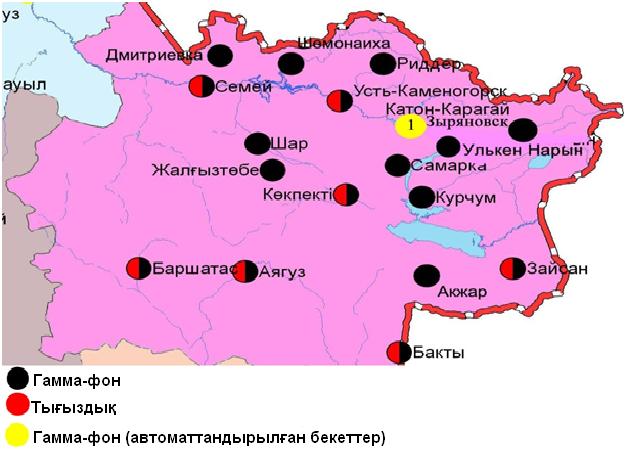 5.5 – сурет. Шығыс Қазақстан облысының аумағындағы радиациялық гамма-фон мен радиоактивті түсулердің тығыздығын бақылау метеостансаларының орналасу сызбасы.Жамбыл  облысының қоршаған орта жай-күйі6.1 Тараз қаласы бойынша атмосфералық ауаның ластану жай-күйіАтмосфералық ауаның жай-күйіне бақылау 5 стационарлық бекетте жүргізілді (6.1-сур., 36-кесте).36- кестеБақылау бекеттерінің орналасу орны мен анықталатын қоспалар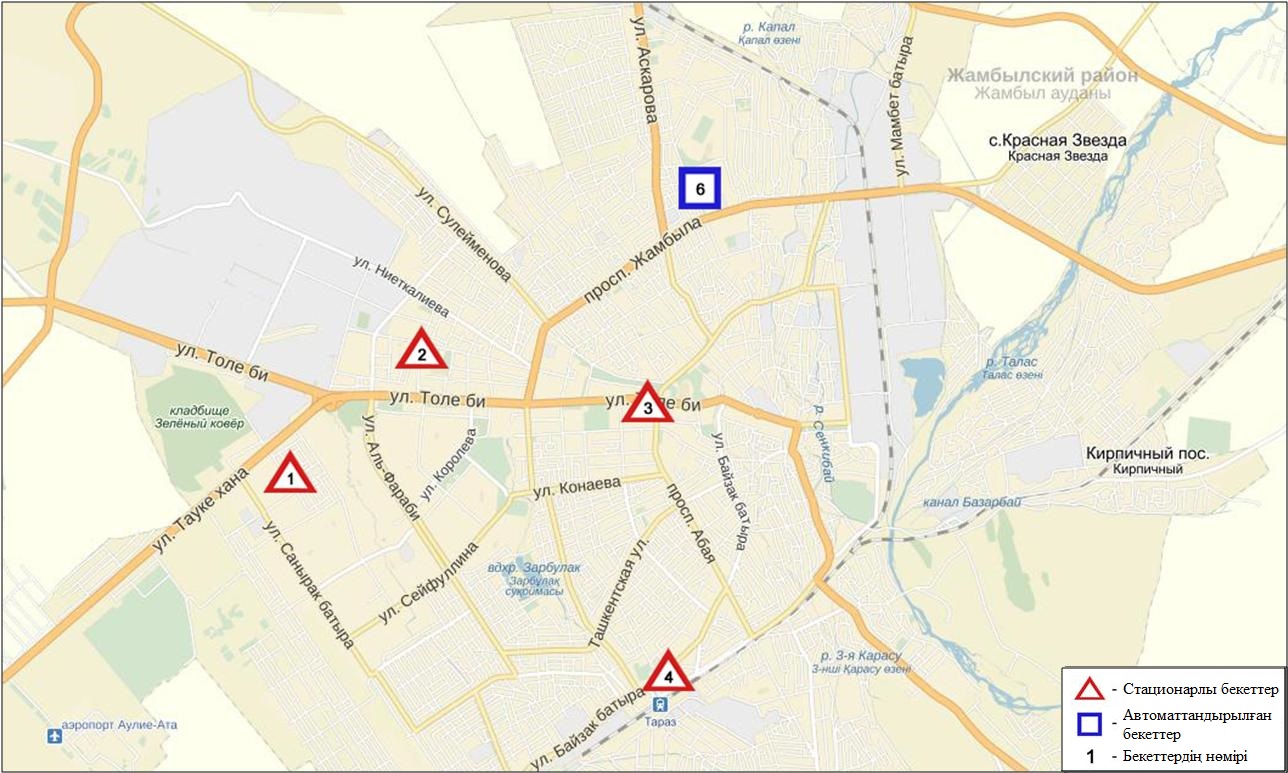 6.1-сурет. Тараз қаласының атмосфералық ауа ластануын бақылау стационарлық желісінің орналасу сызбасы	37 кестеТараз қаласының атмосфералық ауа ластануының сипаттамасыАтмосфераның ластануын жалпы бағалау. Стационарлық бақылау желісінің деректерібойынша (6.1-сур.) қаланың атмосфералық ауасы жалпыластану деңгейі көтеріңкі болып бағаланды. ОлСИ= 2,5 және ЕЖҚ= 1,4 % анықталды. Қала ауасы күкіртті сутегімен басым ластанған (1- және 1.1-кестелер).Жалпы қала бойынша орташа айлық шоғырлар азот диоксиді - 1,3 ШЖШс.с., басқа ластаушы заттар мен  ауыр металдардың бар болуы ШЖШ дан аспады.2016 жылдың қаңтар айында 1 ШЖШ асу еселігінің жағдайлары көміртегі оксиді бойынша - 21, күкіртті сутегі- 106, фторлы сутек бойынша-1 жағдай тіркелді (37-кесте).Жанатас қаласы бойынша атмосфералық ауаның ластану жай-күйіАтмосфералық ауаның жай-күйіне бақылау 1 стационарлық бекетте жүргізілді (6.2-сур., 38-кесте).38- кестеБақылау бекеттерінің орналасу орны мен анықталатын қоспалар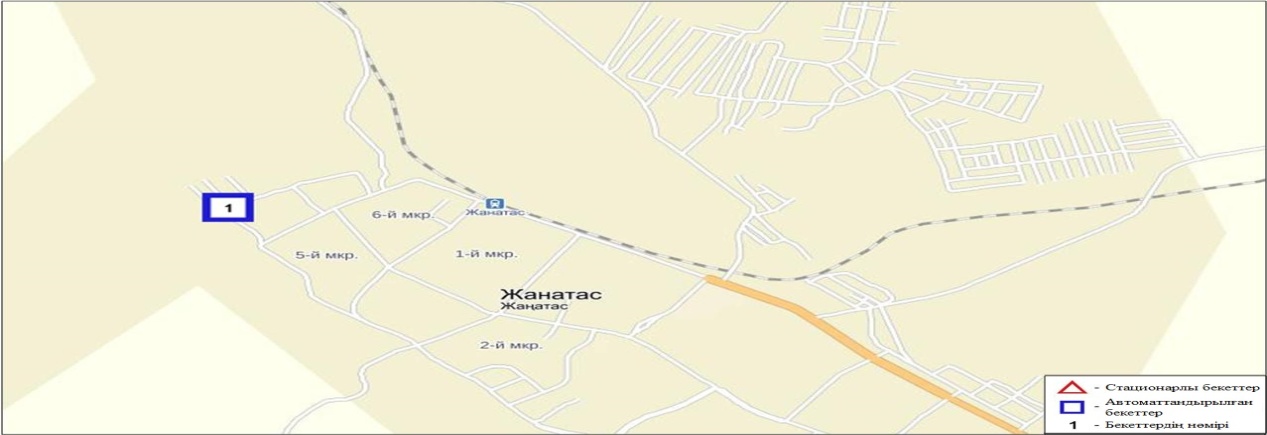 6.2-сурет. Жанатас қаласының атмосфералық ауа ластануын бақылау стационарлық желісінің орналасу сызбасы39 кестеЖанатас қаласының атмосфералық ауа ластануының сипаттамасыАтмосфераның ластануын жалпы бағалау. Стационарлық бақылау желісінің деректерібойынша (6.2-сур.) қаланың атмосфералық ауасы жалпыластану деңгейі көтеріңкі болып бағаланды. ОлСИ= 3,6 және ЕЖҚ= 4,0 % анықталды. Қала ауасы күкіртті сутегіпен басым ластанған (1- және 1.1-кестелер).Жалпы қала бойынша орташа айлық шоғырлар озон - 1,4 ШЖШс.с., басқа ластаушы заттар ШЖШ дан аспады.2016 жылдың қаңтар айында 1 ШЖШ асу еселігінің жағдайлары күкіртті сутегі бойынша-74 жағдай тіркелді (39-кесте). Қаратау қаласы бойынша атмосфералық ауаның ластану жай-күйіАтмосфералық ауаның жай-күйіне бақылау 1 стационарлық бекетте жүргізілді (6.3-сур., 40-кесте).40- кестеБақылау бекеттерінің орналасу орны мен анықталатын қоспалар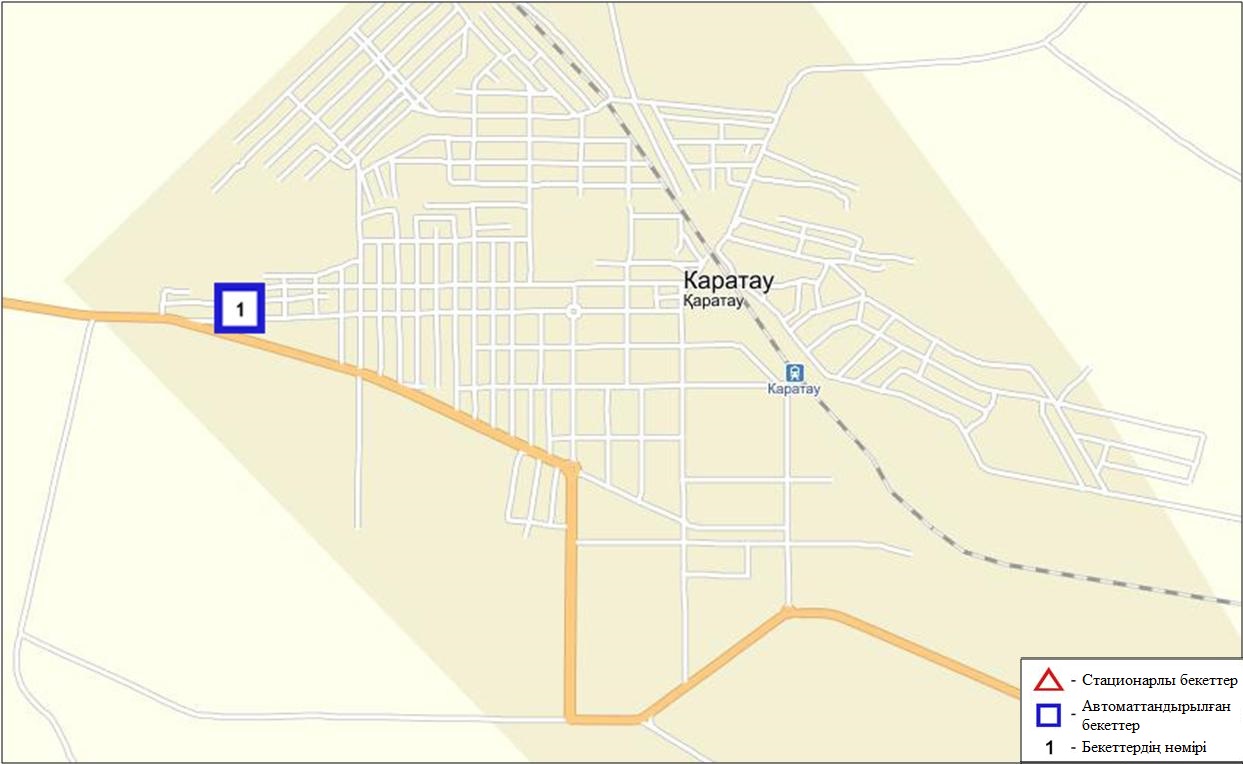 6.3-сурет. Қаратау қаласының атмосфералық ауа ластануын бақылау стационарлық желісінің орналасу сызбасы41 кестеҚаратау қаласының атмосфералық ауа ластануының сипаттамасыАтмосфераның ластануын жалпы бағалау. Стационарлық бақылау желісінің деректерібойынша (6.3-сур.) қаланың атмосфералық ауасы жалпыластану деңгейі көтеріңкі болып бағаланды. ОлСИ= 4,4 және ЕЖҚ= 17,5 % анықталды. Қала ауасы күкіртті сутегіпен басым ластанған (1- және 1.1-кестелер).Жалпы қала бойынша орташа айлық шоғырлар озон - 1,5 ШЖШс.с., басқа ластаушы заттар ШЖШ дан аспады.2016 жылдың қаңтар айында 1 ШЖШ арту жағдайлары күкіртті сутегі бойынша-243 жағдай тіркелді (41-кесте).Шу қаласы бойынша атмосфералық ауаның ластану жай-күйіАтмосфералық ауаның жай-күйіне бақылау 1 стационарлық бекетте жүргізілді (6.4-сур., 42-кесте).42- кестеБақылау бекеттерінің орналасу орны мен анықталатын қоспалар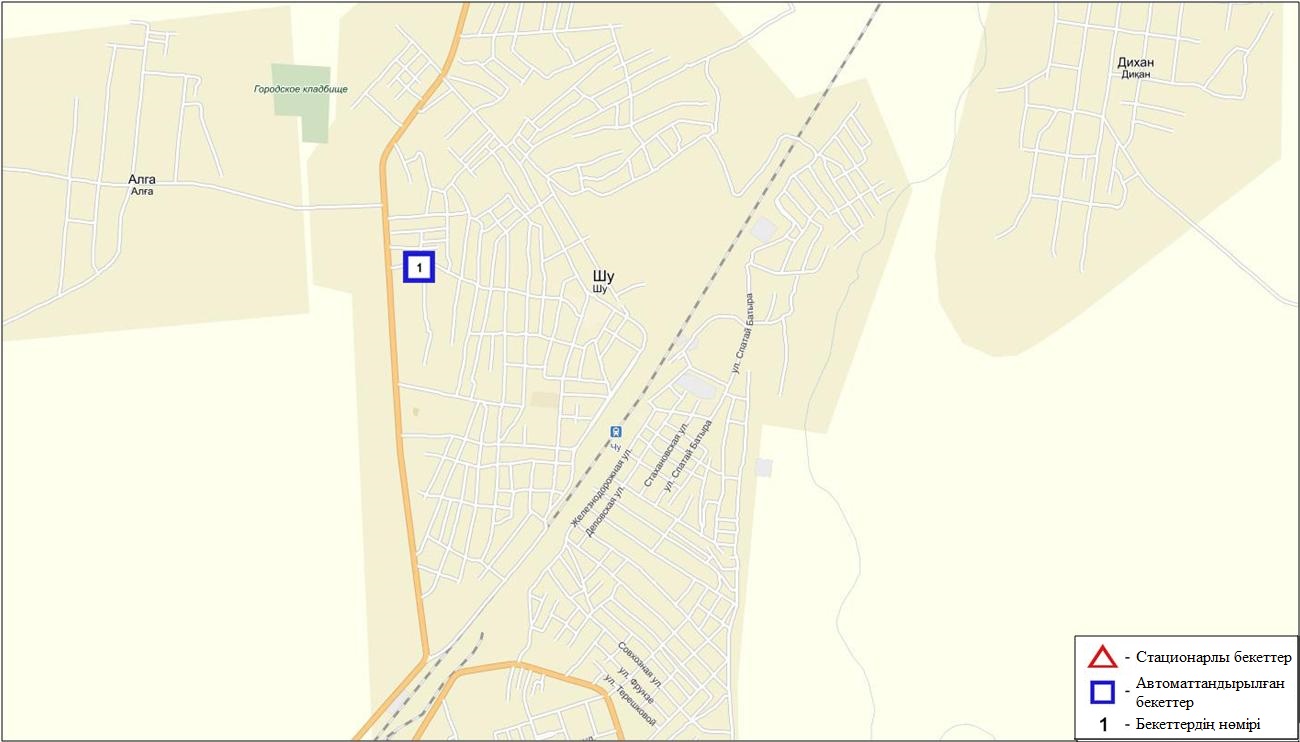 6.4-сурет. Шу қаласының атмосфералық ауа ластануын бақылау стационарлық желісінің орналасу сызбасы43 кестеШу қаласының атмосфералық ауа ластануының сипаттамасыАтмосфераның ластануын жалпы бағалау. Стационарлық бақылау желісінің деректерібойынша (6.4-сур.) қаланың атмосфералық ауасы жалпыластану деңгейі көтеріңкі болып бағаланды. ОлСИ= 3,7 және ЕЖҚ= 19,5 % анықталды. Қала ауасы күкіртті сутегімен басым ластанған (1- және 1.1-кестелер).Жалпы қала бойынша ластаушы заттардың орташа айлық шоғырлары ШЖШ дан аспады.2016 жылдың қаңтар айында 1 ШЖШ асу еселігінің жағдайлары күкіртті сутегі бойынша-415 жағдай тіркелді (43-кесте).Қордай кенті бойынша атмосфералық ауаның ластану жай-күйіАтмосфералық ауаның жай-күйіне бақылау 1 стационарлық бекетте жүргізілді (6.5-сур., 44-кесте).44- кестеБақылау бекеттерінің орналасу орны мен анықталатын қоспалар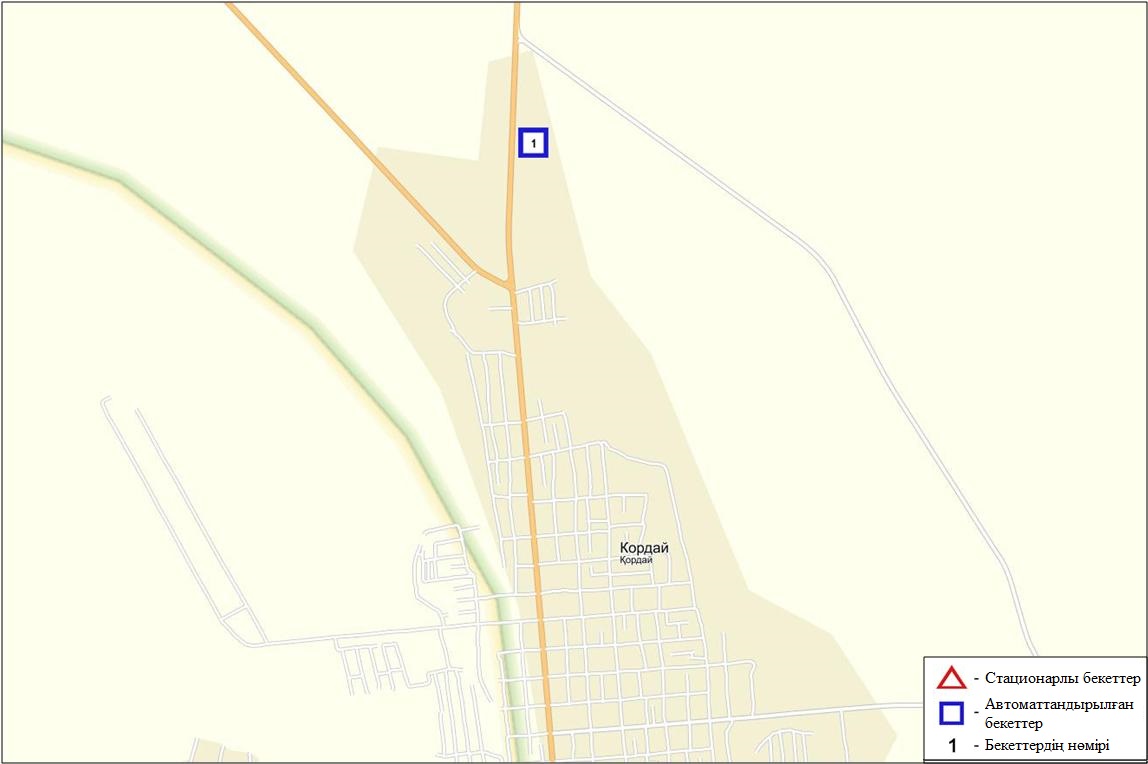 6.5-сурет. Қордай кентінің атмосфералық ауа ластануын бақылау стационарлық желісінің орналасу сызбасы45- кестеҚордай кентінің атмосфералық ауа ластануының сипаттамасыАтмосфераның ластануын жалпы бағалау. Стационарлық бақылау желісінің деректерібойынша (6.5-сур.)атмосфералық ауаның жалпыластану деңгейі көтеріңкі болып бағаланды. ОлСИ= 2,6 және ЕЖҚ= 11,6 % анықталды. Қала ауасы күкіртті сутегімен басым ластанған (1- және 1.1-кестелер).Жалпы кент бойынша орташа айлық шоғырлар озон - 1,1 ШЖШс.с., басқа ластаушы заттар ШЖШ дан аспады.2016 жылдың қаңтар айында 1 ШЖШ асу еселігінің жағдайлары күкіртті сутегі бойынша-138 жағдай тіркелді (45-кесте).Жамбыл облысы аумағындағы жер үсті суларының сапасыЖамбыл облысы аумағындағы жер үсті сулары сапасын бақылау 10 су объектісінде (Талас, Асса, Берікқара, Шу, Ақсу, Қарабалта, Тоқташ, Сарықау өзендері, Тасөткел су қоймасы және Билікөл көлі) жүргізілді.Шу, Талас, Берікқара және Асса өзендерінің бассейн ағындары Қырғызстан Республикасы аумағында ісжүзінде толықтай белгілі нысанға келеді. Ақсу, Қарабалта, Тоқташ өзендері Шу өзенінің тармағы болып табылады. Талас өзені суының температурасы 5,8 – 17,0 0С құрады, сутегі көрсеткіші 8,0, судағы еріген оттегінің шоғыры 9,59 мг/дм3, ОБТ5  3,52 мг/дм3 құраған. Негізгі иондар (сульфаттар – 1,1 ШЖШ), ауыр металдар (мыс – 1,5 ШЖШ) бойынша шекті жол берілген деңгейден асқандығы тіркелді.Берікқара өзені суының температурасы 8,00 С құрады, сутегі көрсеткіші 7,8, судағы еріген оттегінің шоғыры 9,78 мг/дм3, ОБТ5 1,04 мг/дм3 құраған. ЖШЖ арту жағдайы тіркелмеді.Асса өзені суының температурасы 3,00 С құрады, сутегі көрсеткіші 8,1, судағы еріген оттегінің концентрациясы 9,54 мг/дм3, ОБТ5 2,69 мг/дм3 құраған. Биогенді заттар (фторидтер – 1,2 ШЖШ) бойынша шекті жол берілген деңгейден асқандығы тіркелді.Биликоль көлі суының температурасы 5,0 0С құрады, сутегі көрсеткіші 7,9, судағы еріген оттегінің шоғыры 6,73 мг/дм3, ОБТ5 26,8 мг/дм3 құраған. Негізгі иондар (сульфаттар – 6,5 ШЖШ, магний – 2,4 ШЖШ), биогенді заттар (тұзды аммоний – 1,2 ШЖШ, фторидтер – 2,4 ШЖШ), органикалық заттар (мұңай өнімдері – 2,0 ШЖШ) бойынша шекті жол берілген деңгейден асқандығы тіркелді.Шу өзені суының температурасы 4,6 – 7,3 0С құрады, сутегі көрсеткіші 7,5, судағы еріген оттегінің шоғыры 10,4 мг/дм3, ОБТ5  3,56 мг/дм3. Негізгі иондар (сульфаттар – 1,2 ШЖШ), биогенді заттар (тұзды аммоний – 1,7 ШЖШ), органикалық заттар (фенолдар – 2,0 ШЖШ) бойынша шекті жол берілген деңгейден асқандығы тіркелді.Ақсу өзені суының температурасы 4,0 0С құрады, сутегі көрсеткіші 8,1, судағы еріген оттегінің шоғыры 12,0 мг/дм3, БПК5  3,64 мг/дм3 құраған. Негізгі иондар (сульфаттар – 2,2 ШЖШ, магний – 1,2 ШЖШ), биогенді заттар (фторидтер – 1,4 ШЖШ), органикалық заттар (фенолдар – 2,0 ШЖШ) бойынша шекті жол берілген деңгейден асқандығы тіркелді.Қарабалта өзені суының температурасы 2,2 0С құрады, сутегі көрсеткіші 8,0, судағы еріген оттегінің шоғыры 12,4 мг/дм3, ОБТ5 3,32 мг/дм3. Негізгі иондар (сульфаттар – 4,8 ШЖШ, магний – 1,6 ШЖШ), биогенді заттар (фторидтер – 1,2 ШЖШ), ауыр металдар (мыс – 1,1 ШЖШ), органикалық заттар (мұңай өнімдері – 1,4 ШЖШ, фенолдар – 2,0 ШЖШ) бойынша шекті жол берілген шоғырдан асқандығы тіркелді.Тоқташ өзені суының температурасы 1,0 0 С құрады, сутегі көрсеткіші 7,6, судағы еріген оттегінің шоғыры 11,8 мг/дм3, ОБТ5 3,74 мг/дм3. Негізгі иондар (сульфаттар – 2,3 ШЖШ), ауыр металдар (мыс – 1,6 ШЖШ) бойынша шекті жол берілген шоғырдан асқандығы тіркелді.Сарықау өзені суының температурасы 1,0 0С құрады, сутегі көрсеткіші 8,0, судағы еріген оттегінің шоғыры 10,9 мг/дм3, ОБТ5  4,78 мг/дм3 құраған. Негізгі иондар (сульфаттар – 3,8 ШЖШ, магний – 1,4 ШЖШ), биогенді заттар (фторидтер – 1,9 ШЖШ), ауыр металдар (мыс – 1,1 ШЖШ), органикалық заттар (мұңай өнімдері – 1,4 ШЖШ, фенолдар – 2,0 ШЖШ) бойынша шекті жол берілген нормадан асқандығы тіркелді.Тасоткель су қоймасы суының температурасы 2,4 0С құрады, сутегі көрсеткіші 7,7, судағы еріген оттегінің шоғыры 12,8 мг/дм3, ОБТ5 1,82 мг/дм3 құраған. Негізгі иондар (сульфаттар – 1,1 ШЖШ), биогенді заттар (нитритті азот – 1,3 ШЖШ) бойынша шекті жол берілген шоғырдан асқандығы тіркелді.СЛКИ бойынша су нысандарының су сапасы келесі түрде бағаланады: «нормативті таза» су - Берікқара өзені; су «ластануының орташа деңгейі» - Талас, Асса, Шу, Ақсу, Қарабалта, Тоқташ, Сарықау өзендері, Тасөткел су қоймасы және Билікөл көлі. 2015 жылдың қаңтар және желтоқсан айымен салыстырғанда су сапасы Талас, Асса, Берікқара, Шу, Ақсу, Қарабалта, Тоқташ, Сарықау, Тасөткел су қоймасы және Билікөл көлі – айтарлықтай өзгермеген.ОБТ5 бойынша су сапасы келесі түрде бағаланады: су «ластануының өте жоғары деңгейі» – Билікөл көлі, су «ластануының орташа деңгейі»– Талас, Асса, Шу, Ақсу, Қарабалта, Тоқташ, Сарықау өзендері, «нормативті таза» су –Берікқара өзені және Тасөткел су қоймасы. 2015 жылдың қаңтар айымен салыстырғанда ОБТ5 бойынша су сапасы Ақсу, Қарабалта, Тоқташ – нашарлаған, Тасөткел су қоймасы – жақсарған, қалған өзендер бойынша айтарлықтай өзгеріс жоқ. 2015 жылдың желтоқсан айымен салыстырғанда ОБТ5 бойынша су сапасы өзгерген жоқ. Оттегі режимі нормада.2016 жылдың қаңтар айында Билікөл көлінде ЖЛ 1 жағдайы тіркелді          (7-кесте).Жамбыл облысының радиациялық гамма-фоныАтмосфералық ауаның ластануының гамма сәулелену деңгейіне күнсайын жергілікті 3 метеорологиялық стансада (Тараз, Төле би, Шығанақ) жүргізіледі (6.6 - сур.). Облыстың елді-мекендері бойынша атмосфералық ауа қабатының жерге жақын қабатына орташа радиациялық гамма-фонның мәні 0,10-0,19 мкЗв/сағ. шегінде болды. Облыс бойынша радиациялық гамма- фонның орташа мәні 0,16 мкЗв/сағ., яғни шекті жол берілетін шамаға сәйкес келеді.6.8 Атмосфераның жерге жақын қабатында радиоактивтердің түсу тығыздығыАтмосфераның жерге жақын қабатында радиоактивтердің түсу тығыздығына бақылау облыс аумағында3 метеорологиялық станцияда (Тараз, Төле би, Шығанақ)ауа сынамасын горизонтальді планшеттер алу жолымен жүзеге асырылды (5.5-сур.). Барлық стансада бес тәуліктік сынама жүргізілді.Облыс аумағында атмосфераның жерге жақын қабатында орта тәуліктік радиоактивтердің түсу тығыздығы 0,9-1,6 Бк/м2 шегінде болды. Облыс бойынша радиоактивті түсулердің орташа тығыздығы 1,2 Бк/м2, бұл шекті жол берілетін шамадан аспады.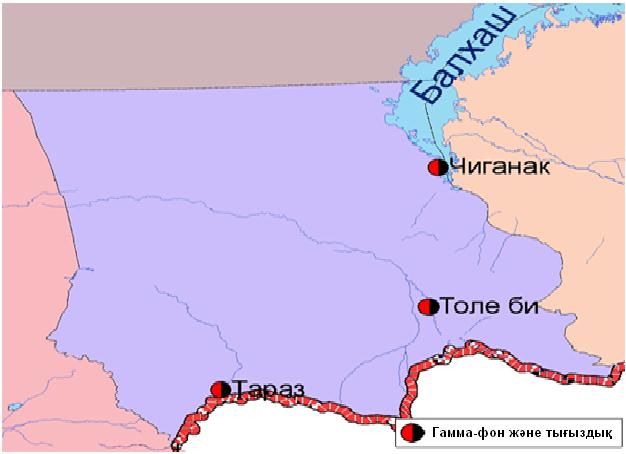 6.6 – сурет. Жамбыл облысының аумағындағы радиациялық гамма-фон мен радиоактивті түсулердің тығыздығын бақылау метеостансаларының орналасу сызбасы.Батыс Қазақстан облысының қоршаған орта жай-күйі7.1 Орал қаласы бойынша атмосфералық ауаның ластану жай-күйіАтмосфералық ауаның жай-күйіне бақылау 2 стационарлық бекетте жүргізілді (7.1-сур., 46-кесте).46- кестеБақылау бекеттерінің орналасу орны мен анықталатын қоспалар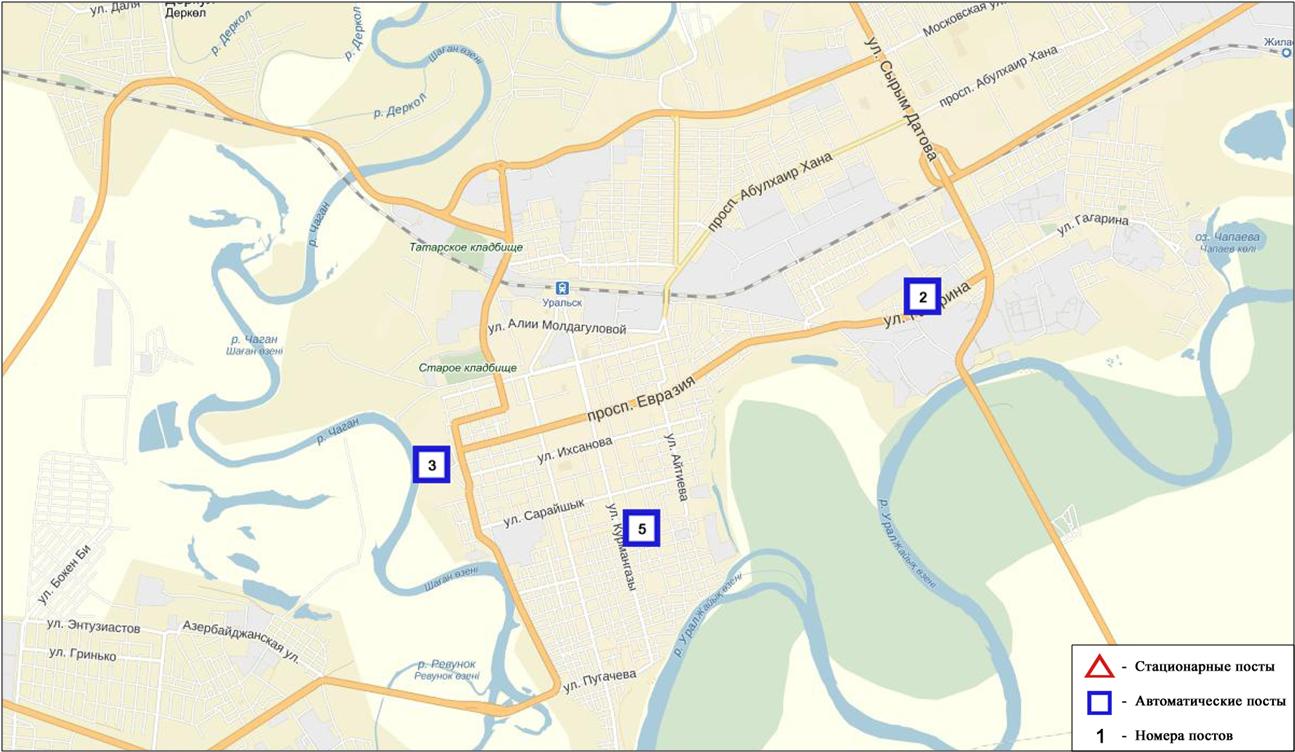 7.1-сурет. Орал қаласының атмосфералық ауа ластануын бақылау стационарлық желісінің орналасу сызбасы	47 кестеОрал қаласының атмосфералық ауа ластануының сипаттамасыАтмосфераның ластануын жалпы бағалау. Стационарлық бақылау желісінің деректерібойынша (7.1-сур.) қаланың атмосфералық ауасы жалпыластану деңгейі көтеріңкі болып бағаланды. Ол СИ= 3,3 және ЕЖҚ= 0,3 % анықталды (1- және 1.1-кестелер).Жалпы қала бойынша орташа айлық шоғырлар озон бойынша - 1,1 ШЖШс.с., басқа ластаушы заттар мен  ауыр металдардың бар болуы ШЖШ дан аспады.2016 жылдың қаңтар айында 1 ШЖШ асу еселігінің жағдайлары азот диоксиді бойынша - 3, озон-2, күкіртті сутегібойынша-1 жағдай тіркелді (47-кесте).7.2Березовка кенті бойынша атмосфералық ауаның ластану жай-күйіАтмосфералық ауаның жай-күйіне бақылау 1 стационарлық бекетте жүргізілді (7.2-сур., 48-кесте).48- кестеБақылау бекеттерінің орналасу орны мен анықталатын қоспалар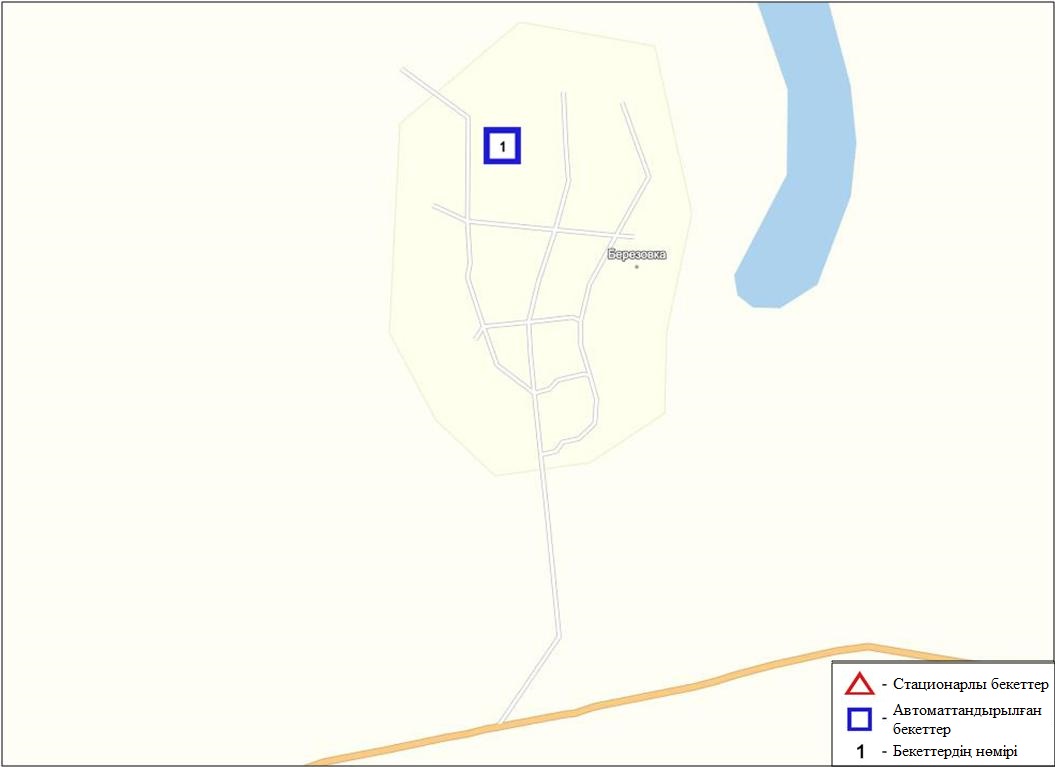 7.2-сурет. Березовка кентінің атмосфералық ауа ластануын бақылау стационарлық желісінің орналасу сызбасы	49 - кестеБерезовка кентінің атмосфералық ауа ластануының сипаттамасыАтмосфераның ластануын жалпы бағалау. Стационарлық бақылау желісінің деректерібойынша (7.2-сур.)атмосфералық ауаның жалпыластану деңгейі төменболып бағаланды. Ол СИ= 1,0 және ЕЖҚ = 0,0 % анықталды (1- және 1.1-кестелер).Жалпы кент бойынша орташа айлық шоғырлар озон бойынша – 2,9 ШЖШс.с., басқа ластаушы заттар ШЖШ дан аспады (49-кесте).7.3 Январцево кенті бойынша атмосфералық ауаның ластану жай-күйіАтмосфералық ауаның жай-күйіне бақылау 1 стационарлық бекетте жүргізілді (7.3-сур., 50-кесте).50- кестеБақылау бекеттерінің орналасу орны мен анықталатын қоспалар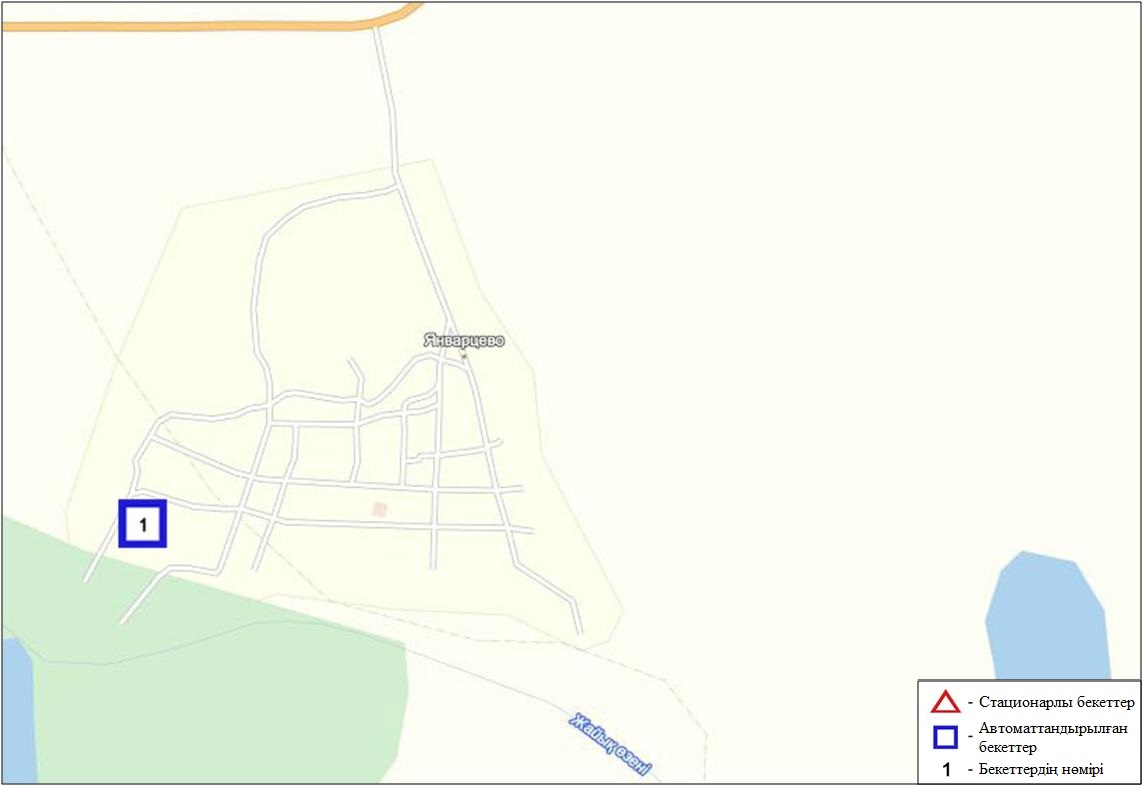 7.3-сурет. Январцево кентінің атмосфералық ауа ластануын бақылау стационарлық желісінің орналасу сызбасы	51- кестеЯнварцево кентінің атмосфералық ауа ластануының сипаттамасыАтмосфераның ластануын жалпы бағалау. Стационарлық бақылау желісінің деректерібойынша (7.3-сур.)атмосфералық ауасының жалпыластану деңгейі көтеріңкі болып бағаланды. Ол СИ= 3,3 және ЕЖҚ= 6,0 % анықталды. Ауа күкіртті сутегіпен басым ластанған (1- және 1.1-кестелер).Жалпы кент бойынша орташа айлық шоғырлар озон бойынша – 4,0 ШЖШс.с., басқа ластаушы заттар ШЖШ дан аспады.1 ШЖШ асу еселігінің жағдайлары күкіртті сутегі бойынша - 57, озон бойынша-13 жағдай тіркелді (51-кесте).7.4Батыс Қазақстан облысы аумағындағы жер үсті суларының сапасыБатыс Қазақстан облысы аумағындағы жер үсті суларының ластануын бақылау 3 су объектісінде жүргізілді: Жайық, Шаған, Деркөл өзендері.Жайық өзенсуының температурасы 0,2-0,3ºC шегінде, сутек көрсеткіші 6,81, судағы еріген оттегі көрсеткіші - 9,12 мг/дм3, ОБТ5- 1,35 мг/дм3 құраған. Биогендік заттар (нитритті азот –1,4 ШЖШ), органикалық заттар (фенолдар –1,3 ШЖШ) бойынша шекті жол берілген шоғырдан асуы байқалды.Шағанөзенінде су температурасы 0,2-0,3ºC, сутек көрсеткіші 6,82, судағы еріген оттегі шамасы - 11,20 мг/дм3, ОБТ5- 1,23 мг/дм3 құраған. Негізгі иондар (хлоридтер-1,1 ШЖШ), биогендік заттар (нитритті азот -1,2 ШЖШ), органикалық заттар (мұнай өнімдері - 1,2 ШЖШ) бойынша нормадан асуы тіркелген.Деркөл өзеніндесу температурасы 0,4ºC, сутек көрсеткіші 6,90, судағы еріген оттегі шамасы - 7,52 мг/дм3, ОБТ5- 1,16 мг/дм3. Негізгі иондар (магний – 1,3 ШЖШ, хлоридтер - 1,2 ШЖШ), биогенді заттар (нитритті азот - 1,2 ШЖШ), органикалық заттар (мұнай өнімдері - 1,1 ШЖШ) бойынша шекті жол берілген шоғырдан асқан.Жайық, Шаған, Деркөл өзендерінде су сапасы «ластанудың орташа деңгейі»деп бағаланады. 2015 жылдың қаңтар және желтоқсан айларымен салыстырғанда Жайық, Шаған, Деркөл өзендерінде су сапасы айтарлықтай өзгермеген.7.5 Батыс Қазақстан облысының радиациялық гамма-фоныАтмосфералық ауаның ластануының гамма сәулелену деңгейіне күнсайын жергілікті 2 метеорологиялық стансада (Орал, Тайпақ) және Орал қаласының (№2 ЛББ)1 автоматты бекетінде бақылау жүргізіледі (7.4 - сур.). Облыстың елді-мекендері бойынша атмосфералық ауа қабатының жерге жақын қабатына орташа радиациялық гамма-фонның мәні 0,06-0,20 мкЗв/сағ. шегінде болды. Облыс бойынша радиациялық гамма- фонның орташа мәні 0,14 мкЗв/сағ., яғни шекті жол берілетін нормаға сәйкес келеді.7.6 Атмосфераның жерге жақын қабатында радиоактивтердің түсу тығыздығыАтмосфераның жерге жақын қабатында радиоактивтердің түсу тығыздығына бақылау облыс аумағында2 метеорологиялық станцияда (Орал, Тайпақ)ауа сынамасын горизонтальді планшеттер алу жолымен жүзеге асырылды (5.5-сур.). Барлық стансада бес тәуліктік сынама жүргізілді.Облыс аумағында атмосфераның жерге жақын қабатында орта тәуліктік радиоактивтердің түсу тығыздығы 0,7-1,5 Бк/м2 шегінде болды. Облыс бойынша радиоактивті түсулердің орташа тығыздығы 1,1 Бк/м2, бұл шекті жол берілетін деңгейінен аспады.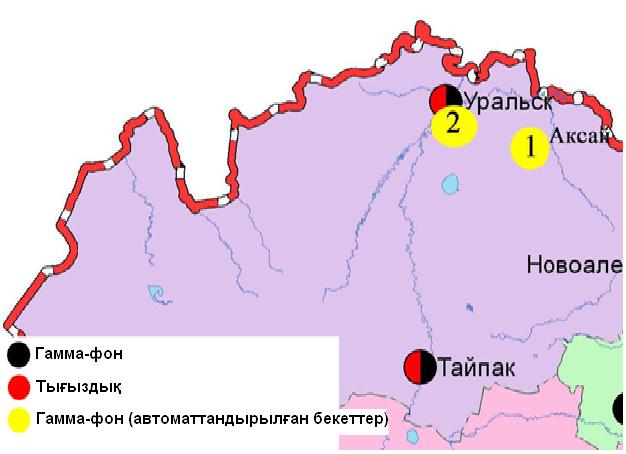 7.4 – сурет. Батыс Қазақстан облысының аумағындағы радиациялық гамма-фон мен радиоактивті түсулердің тығыздығын бақылау метеостансаларының орналасу сызбасы.Қарағанды облысының қоршаған орта жай-күйі8.1 Қарағанды қаласы бойынша атмосфералық ауаның ластану жай-күйіАтмосфералық ауаның жай-күйіне бақылау 7 стационарлық бекетте жүргізілді (8.1-сур., 54-кесте).54- кестеБақылау бекеттерінің орналасу орны мен анықталатын қоспалар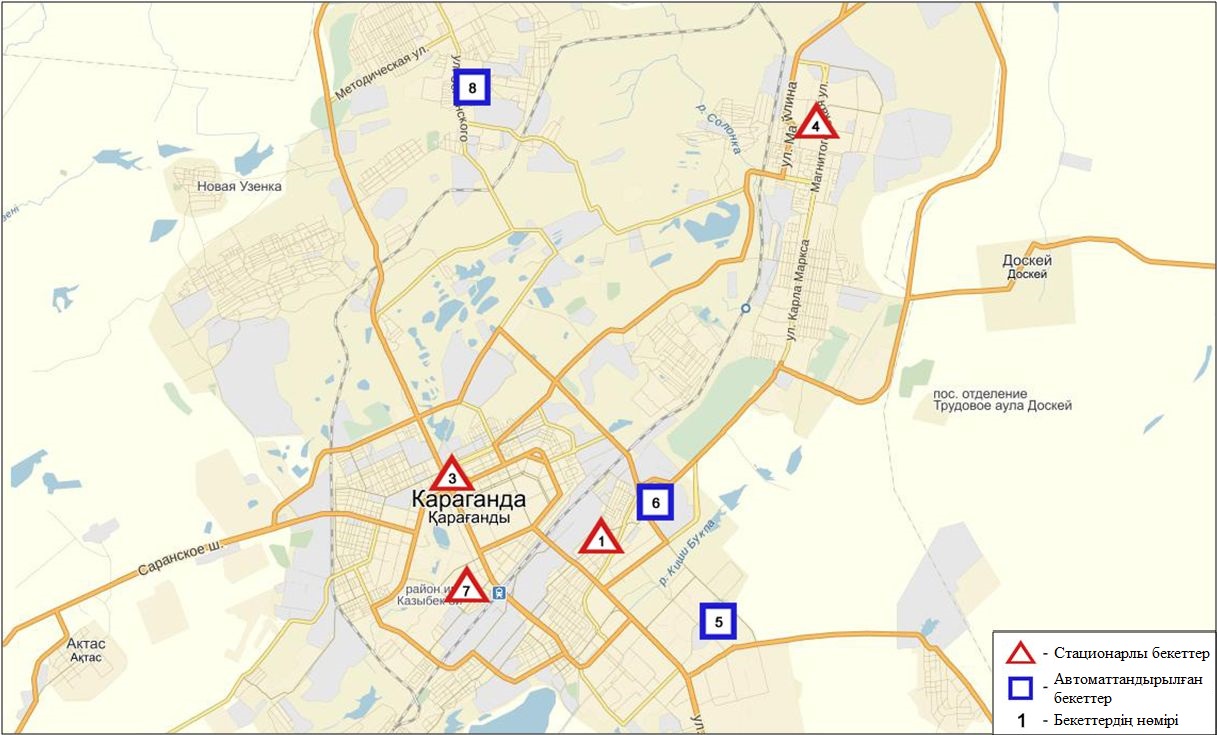 8.1-сурет. Қарағанды қаласының атмосфералық ауа ластануын бақылау стационарлық желісінің орналасу сызбасы	55 кестеҚарағанды қаласының атмосфералық ауа ластануының сипаттамасыАтмосфераның ластануын жалпы бағалау. Стационарлық бақылау желісінің деректері бойынша (8.1-сур.) қаланың атмосфералық ауасы жалпыластану деңгейі жоғары  болып бағаланды. ОлСИ= 8,0 және ЕЖҚ= 34,1 % анықталды (1- және 1.1-кестелер).Жалпы қала бойынша орташа айлық шоғырлар РМ-2,5 қалқыма бөлшектері бойынша – 4,2 ШЖШс.с., РМ-10 қалқыма бөлшектері- 1,7 ШЖШс.с., фенол- 2,3 ШЖШс.с., озон-3,4 ШЖШс.с., басқа ластаушы заттар – ШЖШ дан аспады.1 ШЖШ асу еселігінің жағдайлары РМ -10 қалқыма бөлшектері бойынша - 460, көміртегі оксиді-3, озон-259, күкіртті сутегі – 1, фенол-5, РМ-2,5 қалқыма бөлшектер -1009 және 5 ШЖШ-дан асу бойынша 144  жағдай тіркелді (55-кесте).8.2 Балқаш қаласы бойынша атмосфералық ауаның ластану жай-күйіАтмосфералық ауаның жай-күйіне бақылау 4 стационарлық бекетте жүргізілді (8.2-сур., 56-кесте).56- кестеБақылау бекеттерінің орналасу орны мен анықталатын қоспалар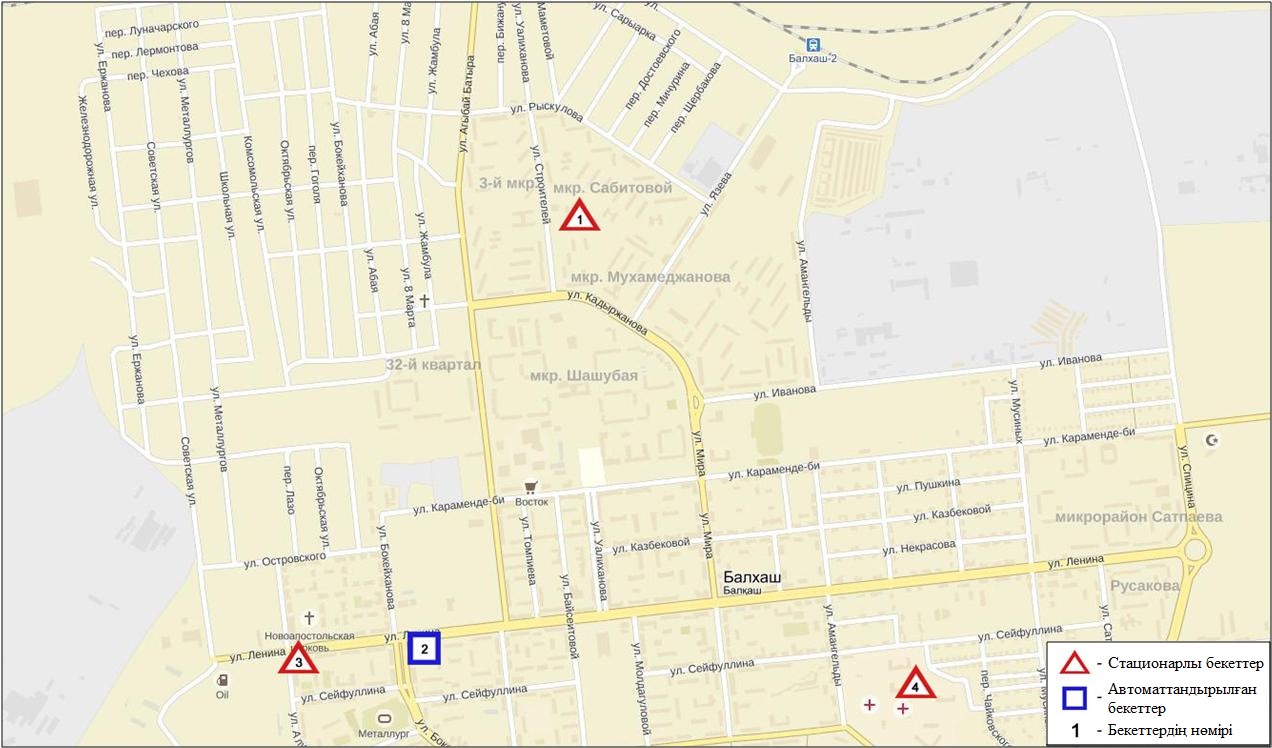 8.2-сурет. Балқаш қаласының атмосфералық ауа ластануын бақылау стационарлық желісінің орналасу сызбасы	57 - кестеБалқаш қаласының атмосфералық ауа ластануының сипаттамасыАтмосфераның ластануын жалпы бағалау. Стационарлық бақылау желісінің деректері бойынша (8.2 сур.) қаланың атмосфералық ауасы жалпыластану деңгейі көтеріңкі болып бағаланды. ОлСИ= 4,4 және ЕЖҚ= 1,7 % анықталды. Қала ауасы  РМ-10 қалқыма бөлшектермен  басым ластанған (1- және 1.1-кестелер).Жалпы қала бойынша орташа айлық шоғырлар РМ-2,5 қалқыма бөлшектер – 1,4 ШЖШс.с., ауыр металдардың бар болуы қорғасын 1,2 ШЖШс.с., құрап, басқа ластаушы заттар – ШЖШ дан аспады.1 ШЖШ асу еселігінің жағдайлары РМ-2,5 қалқыма бөлшектер бойынша - 39, РМ-10 қалқыма бөлшектері -16, күкірт диоксиді-23, күкіртті сутек- 3 жағдай тіркелді (57-кесте).8.3 Жезқазған  қаласы бойынша атмосфералық ауаның ластану жай-күйіАтмосфералық ауаның жай-күйіне бақылау 3 стационарлық бекетте жүргізілді (8.3-сур., 58-кесте).58- кестеБақылау бекеттерінің орналасу орны мен анықталатын қоспалар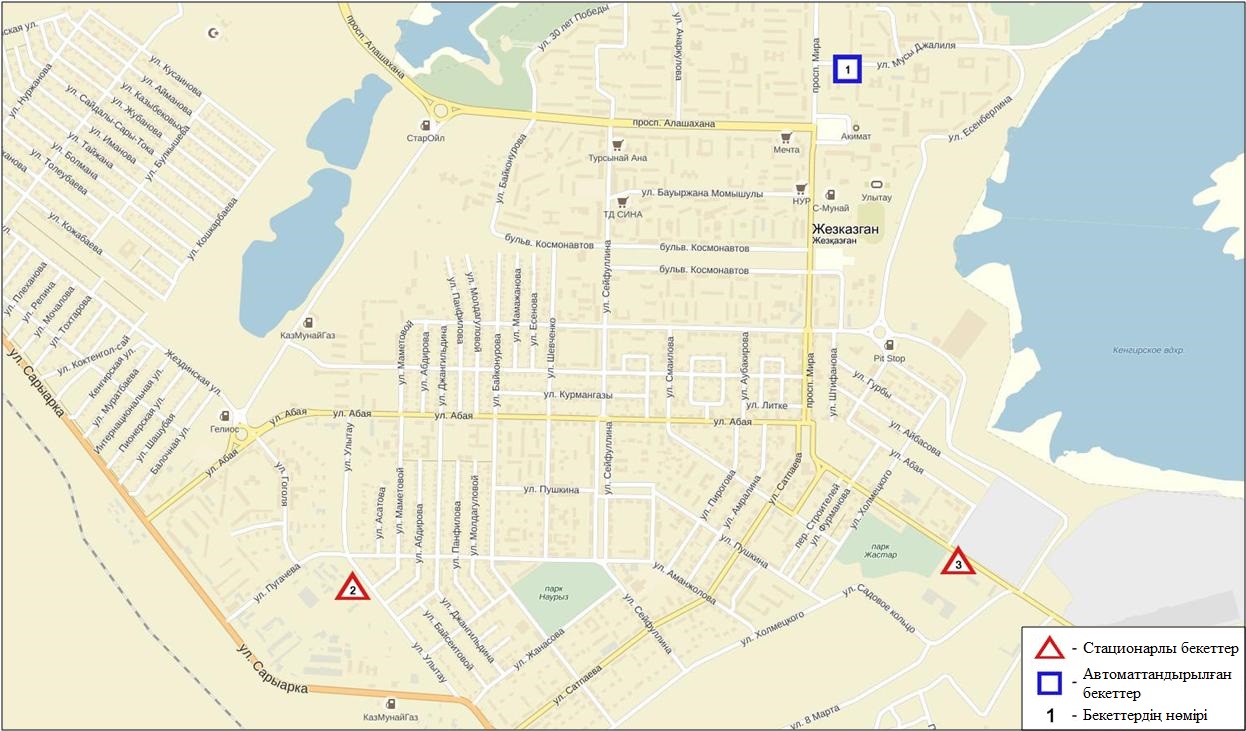 8.3-сурет. Жезқазған қаласының атмосфералық ауа ластануын бақылау стационарлық желісінің орналасу сызбасы	59 кестеЖезқазған қаласының атмосфералық ауа ластануының сипаттамасыАтмосфераның ластануын жалпы бағалау. Стационарлық бақылау желісінің деректері бойынша (8.3 сур.) қаланың атмосфералық ауасы жалпыластану деңгейі көтеріңкі болып бағаланды. ОлСИ= 4,9 және ЕЖҚ= 18,7 % анықталды. Қала ауасы  күкіртті сутегімен басым ластанған (1- және 1.1-кестелер).Жалпы қала бойынша орташа айлық шоғырлар озон – 1,9 ШЖШс.с., фенол 1,4 ШЖШс.с., басқа ластаушы заттар – ШЖШ дан аспады.1 ШЖШ асу еселігінің жағдайлары күкірт диоксиді бойынша - 40, күкіртті сутек- 350, фенол бойынша 7  жағдай тіркелді (59-кесте).8.4 Саран қаласы бойынша атмосфералық ауаның ластану жай-күйіАтмосфералық ауаның жай-күйіне бақылау 1 стационарлық бекетте жүргізілді (8.4-сур., 60-кесте).60- кестеБақылау бекеттерінің орналасу орны мен анықталатын қоспалар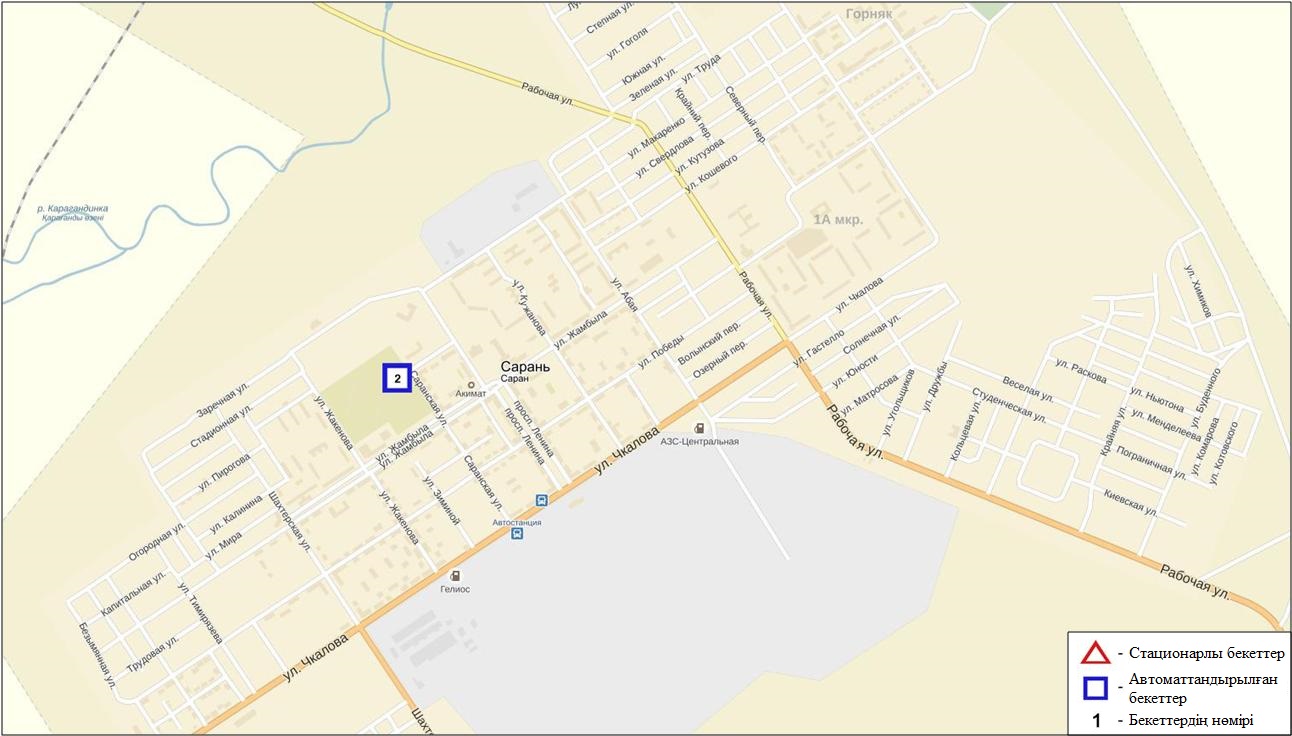 8.4-сурет. Саран қаласының атмосфералық ауа ластануын бақылау стационарлық желісінің орналасу сызбасы	61  кестеСаран қаласының атмосфералық ауа ластануының сипаттамасыАтмосфераның ластануын жалпы бағалау. Стационарлық бақылау желісінің деректері бойынша (8.4 сур.) қаланың атмосфералық ауасы жалпыластану деңгейі көтеріңкі болып бағаланды. ОлЕЖҚ= 7,7 % және СИ= 2,2 анықталды. Қала ауасы  РМ-2,5 қалқыма бөлшектермен басым ластанған (1- және 1.1-кестелер).Жалпы қала бойынша орташа айлық шоғырлар озон – 1,3 ШЖШс.с., РМ-2,5 қалқыма бөлшектері- 1,8 ШЖШс.с., РМ-10 қалқыма бөлшектері- 1,3 ШЖШс.с., басқа ластаушы заттар – ШЖШ дан аспады.1 ШЖШ асу еселігінің жағдайлары РМ-2,5 қалқыма бөлшектер бойынша - 170, РМ-10 қалқыма бөлшектер- 42, көміртегі оксиді бойынша 35  жағдай тіркелді (61-кесте).8.5 Теміртау қаласы бойынша атмосфералық ауаның ластану жай-күйіАтмосфералық ауаның жай-күйіне бақылау 4 стационарлық бекетте жүргізілді (8.5-сур., 62-кесте).62- кестеБақылау бекеттерінің орналасу орны мен анықталатын қоспалар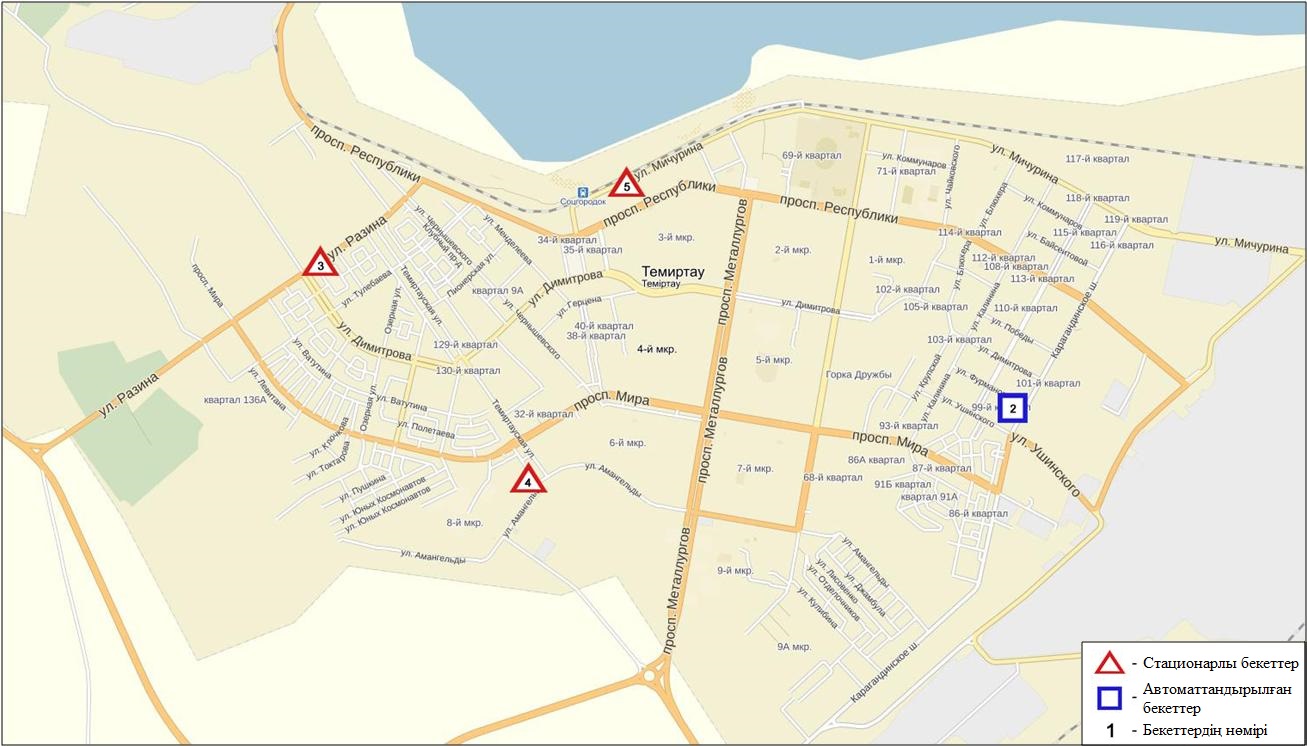 	8.5-сурет. Теміртау қаласының атмосфералық ауа ластануын бақылау стационарлық желісінің орналасу сызбасы	63 кестеТеміртау қаласының атмосфералық ауа ластануының сипаттамасыАтмосфераның ластануын жалпы бағалау. Стационарлық бақылау желісінің деректері бойынша (8.5 сур.) қаланың атмосфералық ауасы жалпыластану деңгейі жоғары болып бағаланды. ОлСИ= 6,6 және ЕЖҚ= 41,1 % анықталды. Қала ауасы  азот диоксидімен басым ластанған (1- және 1.1-кестелер).Жалпы қала бойынша орташа айлық шоғырлар қалқыма заттар – 1,8 ШЖШс.с., күкірт диоксиді-1,6 ШЖШс.с., азот диоксиді- 1,8 ШЖШс.с., фенол3,1 ШЖШс.с.,  аммиак -1,3 ШЖШс.с., басқа ластаушы заттар – ШЖШ дан аспады.1 ШЖШ асу еселігінің жағдайлары қалқыма заттар бойынша - 14, күкірт диоксиді-372, көміртегі оксиді-7, азот оксиді-60, күкіртті сутек- 69, фенол бойынша 65  жағдай, сондай-ақ 5 ШЖШ-дан асу күкірт диоксиді бойынша -1, азот диоксиді -10 жағдай тіркелді (63-кесте).8.6Қарағанды облысы аумағындағы жер үсті суларының сапасыҚарағанды облысындағы жерүсті суларының ластануын бақылау 8 су объектісінде жүргізілді: Нұра, Шерубайнұра, Соқыр, Қара Кеңгір өзендері, Самарқан, Кеңгір суқоймалары, ағынды сулар арнасы, Ертіс-Қарағанды арнасы.Нұра өзені Керегетас тауларынан бастау алып, үлкен Теңіз көлімен қосылып жатқан Қорғалжын көлдері жүйесіне құяды. Өзен бастауын Қарағанды облысы аумағынан алып, Ақмола облысы арқылы ағып өтеді. Нұра өзенінде Самарқан суқоймасы орналасқан. Қара Кеңгір өзені – Сарысу өзенінің оң жақ саласы. Кеңгір суқоймасы Қара Кеңгір өзенінде орналасқан.Нұраөзені: су температурасы 0 – 4,2ºC шегінде белгіленген, сутек көрсеткіші 7,57 тең, судағы еріген оттегі шамасы – 8,68 мг/дм3, ОБТ5 –2,12 мг/дм3 құраған.Негізгі иондар (сульфаттар – 2,1 ШЖШ, магний – 1,1 ШЖШ), биогендікзаттар (нитритті азот – 1,9 ШЖШ, жалпы темір – 1,5 ШЖШ, фторидтер – 2,1 ШЖШ), ауыр металдар (марганец – 11,6 ШЖШ, мырыш – 1,4 ШЖШ) бойынша шекті жол берілген шамадан асқандығы анықталды.Жалпы сынаптың орташа шоғыры 0,00006 мг/дм3, ең үлкен шамасы – 0,00014 мг/дм3 құраған.Самарқансуқоймасында: су температурасы 0 ºC, сутек көрсеткіші 7,58, судағы еріген оттегінің шоғыры 10,18 мг/дм3, ОБТ5 – 2,31 мг/дм3 құраған.Биогендік заттар (жалпы темір – 1,8 ШЖШ, фторидтер – 2,0 ШЖШ), ауырметалдар (марганец – 2,6 ШЖШ, мырыш – 2,0 ШЖШ) нормадан асуы байқалған.Жалпы сынаптың орташа шоғыры 0,00001 мг/дм3 құрайды.«Арселор Миттал Темир-Тау» АҚ және «ТЭМК» АҚ ағынды сулар арнасында су температурасы 3,0 – 7,0 ºC шегінде, сутек көрсеткіші - 7,49, судағы еріген оттегі шамасы – 9,89 мг/дм3, ОБТ5 – 2,19 мг/дм3 болған. Негізгі иондар (сульфаттар – 3,0 ШЖШ, магний – 1,1 ШЖШ), биогендік заттар (нитритті азот– 2,8 ШЖШ, нитратты азот – 1,2 ШЖШ), ауыр металдар (мыс –1,9 ШЖШ, мырыш –2,1 ШЖШ, марганец – 7,5 ШЖШ), органикалық заттар (фенолдар – 2,0 ШЖШ) бойынша шекті жол берілген шамадан асқандығы анықталды.Жалпы сынаптың орташа шоғыры 0,00008 мг/дм3, ең үлкен шамасы  – 0,00012 мг/дм3 тіркелген.Соқыр өзен суының температурасы 0 ºC, сутек көрсеткіші – 7,66, еріген оттегі шамасы 6,73 мг/дм3, ОБТ5 – 2,84 мг/дм3 құраған. Негізгі иондар (хлоридтер – 1,1 ШЖШ, сульфаттар – 3,3 ШЖШ, магний – 1,3 ШЖШ), биогендік заттар (тұзды аммоний – 13,4 ШЖШ, нитритті азот – 19,1 ШЖШ, нитратты азот – 1,5 ШЖШ), ауыр металдар (мырыш – 2,4 ШЖШ, марганец – 53,0 ШЖШ) бойынша нормадан асу жағдайлары тіркелген. Шерубайнұраөзен суының температурасы 0,4ºC, сутек көрсеткіші – 7,68 тең, судағы еріген оттегі шамасы – 7,02 мг/дм3, ОБТ5 – 2,98 мг/дм3 құраған. Негізгі иондар (хлоридтер – 1,1 ШЖШ, сульфаттар – 3,4 ШЖШ, магний – 1,2 ШЖШ), биогендік заттар (тұзды аммоний – 12,5 ШЖШ, нитритті азот – 18,3 ШЖШ, нитратты азот – 1,4 ШЖШ, жалпы темір – 1,5 ШЖШ, фторидтер – 2,0 ШЖШ), ауыр металдар (марганец – 8,3 ШЖШ, мырыш – 1,3 ШЖШ), органикалық заттар (фенолдар – 2,0 ШЖШ) бойынша шекті жол берілген шамадан асқандығы анықталды.Кеңгір суқоймасында су температурасы 0 ºC, сутек көрсеткіші 7,77, судағы еріген оттегі көрсеткіші – 6,02 мг/дм3, ОБТ5 – 3,28 мг/дм3 құраған. Негізгі иондар (сульфаттар – 1,8 ШЖШ), ауыр металдар (марганец – 1,9 ШЖШ, мырыш – 1,3 ШЖШ) бойынша нормадан асқан.Қара Кеңгір өзенінде су температурасы 0 – 2,8 ºC шегінде тіркелген, сутек көрсеткіші 7,35 тең, еріген оттегі көрсеткіші 5,05 мг/дм3, ОБТ5 – 3,84 мг/дм3 құраған.Негізгі иондар (сульфаттар – 3,5 ШЖШ, магний – 1,1 ШЖШ), биогендік заттар (тұзды аммоний – 14,9 ШЖШ, нитритті азот – 3,8 ШЖШ, жалпы темір – 2,4 ШЖШ), ауыр металдар (марганец – 4,1 ШЖШ, мыс – 2,2 ШЖШ,мырыш – 1,3 ШЖШ) бойынша нормадан асу тіркелген.Ертіс-Қарағанды арнасында су температурасы 0,2 ºC, сутек көрсеткіші 8,24, судағы еріген оттегі 7,77 мг/дм3, ОБТ5 – 1,12 мг/дм3 құрады. Ауыр металдар (марганец – 4,2 ПДК) бойынша шекті жол берілген шамадан асқан. Су нысандарының су сапасы келесі түрде бағаланады:«ластанудың орташа деңгейі»су–Самарқан, Кеңгір суқоймалары, ағынды сулар арнасы; су«ластануының жоғары деңгейі» су – Нұра, Шерубайнұра, Қара Кеңгірөзендері,Ертіс-Қарағанды арнасы; «ластанудың өте жоғары деңгейі»су –Соқыр өзені.2015 жылдың қаңтар айымен салыстырғанда ағынды сулар арнасында су сапасы – жақсарды; Нұра, Соқыр, Шерубайнұра, Қара Кеңгір өзендерінде, Самарқан, Кеңгір суқ.,Ертіс-Қарағанды арнасында – айтарлықтай өзгермеген.2015 жылдың желтоқсанымен салыстырғанда су сапасы ағынды сулар арнасында, Қара Кеңгір өзенінде – жақсарған; Нұра, Соқыр өзендерінде – нашарлаған; Шерубайнұра өзенінде, Самарқан, Кеңгір суқоймасы – біршама өзгермеген. ОБТ5 бойынша су сапасы келесідей бағаланады: «ластанудың орташа деңгейі»- Кеңгір суқ., Қара Кеңгір өзені, «нормативті таза» - Нұра, Шерубайнұра, Соқыр өзендері, Самарқан суқ., ағынды сулар арнасы, Ертіс-Қарағанды арнасы.2015 жылдың қаңтар айымен салыстырғанда ОБТ бойынша су сапасы Соқыр, Шерубайнұра өзендерінде жақсарған; қалған су нысандарында өзгермеген. Ал, 2015 жылдың желтоқсанымен салыстырғанда Кеңгір суқ. ОБТ5 бойынша су сапасы – нашарлаған; қалған су нысандарында – айтарлықтай өзгермеген. Оттек режимі нормадан аспаған.Облыс аумағында келесі ЖЛ жағдайлары тіркелген: Нұра өзені – 6 ЖЛ жағдайы, ағынды сулар арнасы – ЖЛ 1 жағдайы,Соқыр өзені – ЖЛ 3 жағдайы, Шерубайнұра өзені – ЖЛ 2 жағдайы, Қара Кеңгір өзені – ЖЛ 1 жағдайы тіркелген (7 кесте).8.7 Қарағанды облысының гидробиологиялық көрсеткіштері бойынша жер үсті суларының сапасы Гидробиологиялық бақылаулар Нұра, Шерубайнұра, Қара Кеңгір өзендерінде, сондай-ақ Самарқан және Кеңгір суқоймаларында дафнияларға судың қатты уыттылығын анықтау бойынша жүргізілді.Нұра өзені бойынша биотестілеу мәліметтері келесідей болған: Теміртау қ. «ағынды сулар шығарымынан 1 км жоғары» тұстамасында 97% тірі қалған дафниялар анықталды (тест-параметрлері 3%). Қалған тұстамаларда тест-нысанның бақылауға қатынасы бойынша жүз пайыздық тіршілік ету жағдайы тіркелген. Алынған мәліметтер бойынша Нұра өзенінің зерттелетін суы тест-нысанға уыттылық әсер көрсетпеген.Шерубайнұра өзені.Судың қатты уыттылығын анықтау үрдісінде өзен бойынша тест-параметр (бақылауға қатынасы бойынша өлген дафниялар пайызы) 0 % құраған. Тест-нысанға уыттылық әсері байқалмаған.Самарқан суқоймасы. Биотестілеу кезінде суқоймадағы тірі қалған дафниялар саны бақылауға қатынасы бойынша 100% құраған. Тест- параметр 0% тең болды. Зерттелген су нысаны Daphniamagna дақылына уыттылық әсер көрсетпеген.Кеңгір суқоймасы. Биотестілеу кезінде Кеңгір суқоймасы бойынша алынған мәліметтер, тест-параметр (бақылауға қатынасы бойынша өлген дафниялар пайызы) - 0% құраған.Алынған мәліметтер бойынша зерттелген су тест-нысанға уыттылық әсер көрсетпеген.Қара  Кеңгір өзені. Биотестілеу кезінде қаңтар айында Қара Кеңгір өзенінде тест-параметр 0% құраған. Алынған мәліметтерге сүйенсек, су тест-нысанға уыттылық әсер етпейді.8.8 Қарағанды облысының радиациялық гамма-фоныАтмосфералық ауаның ластануының гамма сәулелену деңгейіне күнсайын жергілікті 5 метеорологиялық стансада (Балқаш, Жезқазған, Қарағанды, Керней, Родниковский ауылы) және Қарағанды қаласының (№5 ЛББ), Теміртау қаласының  (№2 ЛББ) 2 автоматты бекетінде бақылау жүргізіледі (8.6 - сур.). Облыстың елді-мекендері бойынша атмосфералық ауа қабатының жерге жақын қабатына орташа радиациялық гамма-фонның мәні 0,12-0,26 мкЗв/сағ. шегінде болды. Облыс бойынша радиациялық гамма- фонның орташа мәні 0,17 мкЗв/сағ., яғни шекті жол берілетін нормаға сәйкес келеді.8.9 Атмосфераның жерге жақын қабатында радиоактивтердің түсу тығыздығыАтмосфераның жерге жақын қабатында радиоактивтердің түсу тығыздығына бақылау облыс аумағында3 метеорологиялық станцияда (Балқаш, Жезқазған, Қарағанды)ауа сынамасын горизонтальді планшеттер алу жолымен жүзеге асырылды (5.5-сур.). Барлық стансада бес тәуліктік сынама жүргізілді.Облыс аумағында атмосфераның жерге жақын қабатында орта тәуліктік радиоактивтердің түсу тығыздығы 0,8-1,5 Бк/м2 шегінде болды. Облыс бойынша радиоактивті түсулердің орташа тығыздығы 1,2 Бк/м2, бұл шекті жол берілетін деңгейінен аспады.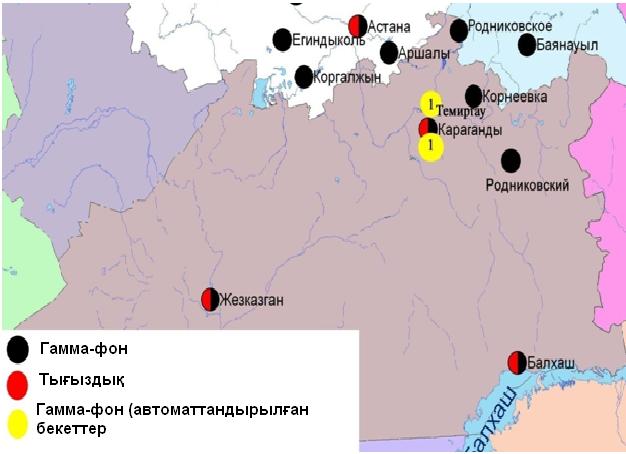 8.6 – сурет. Қарағанды облысының аумағындағы радиациялық гамма-фон мен радиоактивті түсулердің тығыздығын бақылау метеостансаларының орналасу сызбасы.Қостанай облысының қоршаған орта жай-күйі9.1 Қостанай қаласы бойынша атмосфералық ауаның ластану жай-күйіАтмосфералық ауаның жай-күйіне бақылау 4 стационарлық бекетте жүргізілді (9.1-сур., 65-кесте).65- кестеБақылау бекеттерінің орналасу орны мен анықталатын қоспалар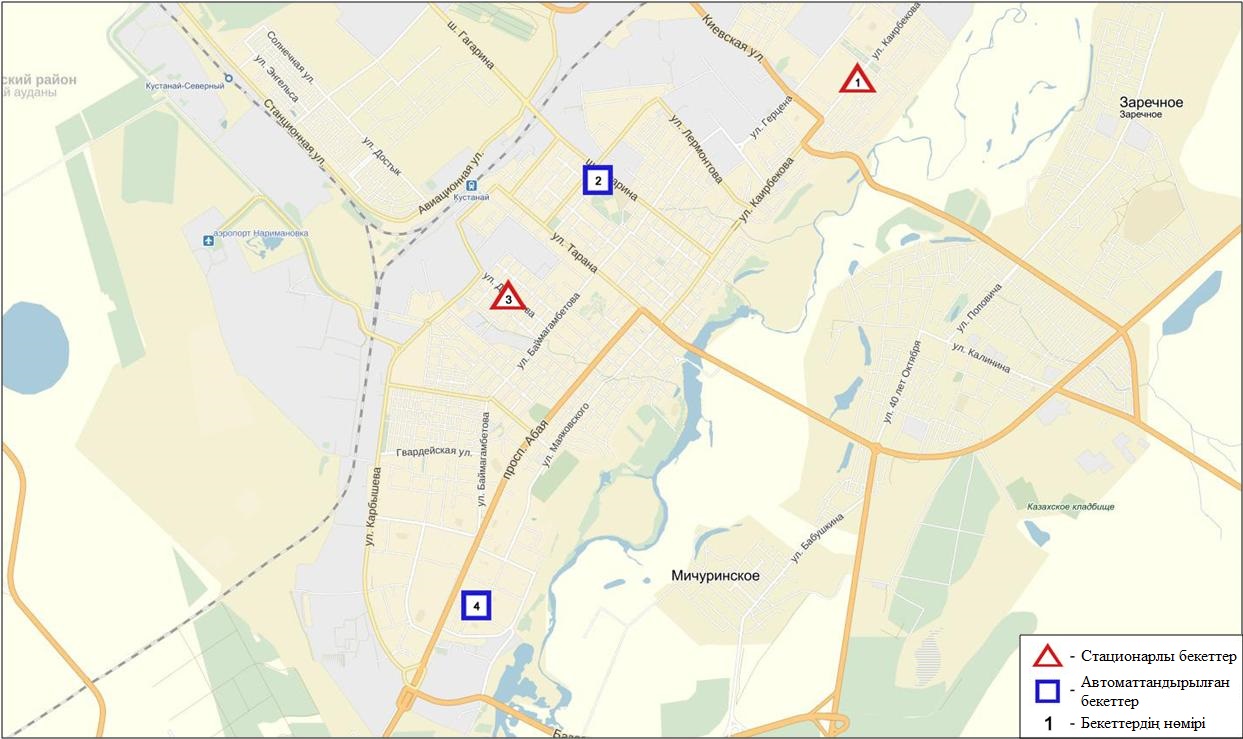 9.1-сурет. Қостанай қаласының атмосфералық ауа ластануын бақылау стационарлық желісінің орналасу сызбасы	66 кестеҚостанай қаласының атмосфералық ауа ластануының сипаттамасыАтмосфераның ластануын жалпы бағалау. Стационарлық бақылау желісінің деректері бойынша (9.1 сур.) қаланың атмосфералық ауасы жалпыластану деңгейі жоғары болып бағаланды. ОлСИ= 5,6 және ЕЖҚ= 34,8 % анықталды. Қала ауасы азот оксидімен  басым ластанған (1- және 1.1-кестелер).Жалпы қала бойынша орташа айлық шоғырлар азот оксиді – 3,3 ШЖШс.с., басқа ластаушы заттар – ШЖШ дан аспады.Қаңтар айында 1 ШЖШ арту жағдайлары көміртегі оксиді бойынша - 1, азот оксиді-802, сондай-ақ 5 ШЖШ-дан асудың 17 жағдайы тіркелді (66-кесте).9.2 Рудный қаласы бойынша атмосфералық ауаның ластану жай-күйіАтмосфералық ауаның жай-күйіне бақылау 4 стационарлық бекетте жүргізілді (9.2-сур., 67-кесте).67- кестеБақылау бекеттерінің орналасу орны мен анықталатын қоспалар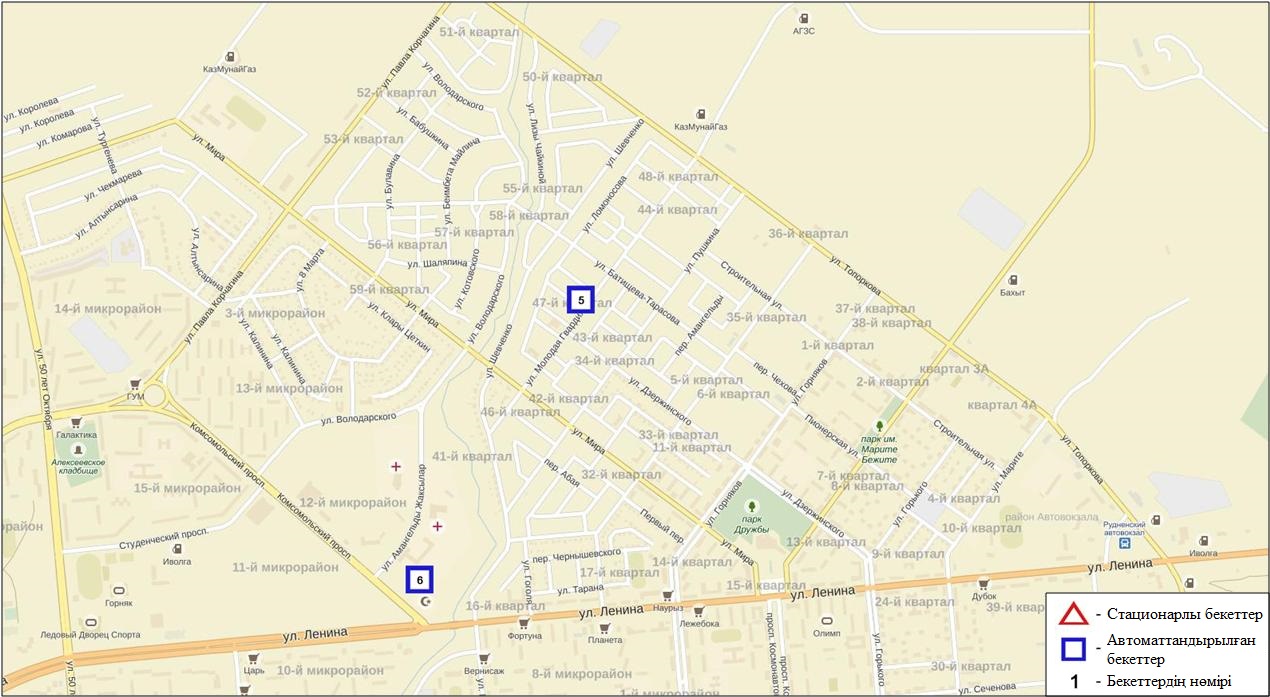 	9.2-сурет. Рудный қаласының атмосфералық ауа ластануын бақылау стационарлық желісінің орналасу сызбасы	68 кестеРудный қаласының атмосфералық ауа ластануының сипаттамасыАтмосфераның ластануын жалпы бағалау. Стационарлық бақылау желісінің деректері бойынша (9.2 сур.) қаланың атмосфералық ауасы жалпыластану деңгейі төмен болып бағаланды. ОлСИ= 1,1 және ЕЖҚ= 0,3 % анықталды. Қала ауасы  күкірт диоксидімен  басым ластанған (1- және 1.1-кестелер).Жалпы қала бойынша орташа айлық шоғырлар күкірт диоксиді – 2,0 ШЖШс.с., басқа ластаушы заттар – ШЖШ дан аспады.Қаңтар айында қала бойынша  1 ШЖШ арту еселігінің жағдайлары РМ-10 қалқыма бөлшектері бойынша –1 және күкірт диоксиді -6 жағдай тіркелді (68-кесте).9.3 Қарабалық кенті бойынша атмосфералық ауаның ластану жай-күйіАтмосфералық ауаның жай-күйіне бақылау 1 стационарлық бекетте жүргізілді (9.3-сур., 69-кесте).69- кестеБақылау бекеттерінің орналасу орны мен анықталатын қоспалар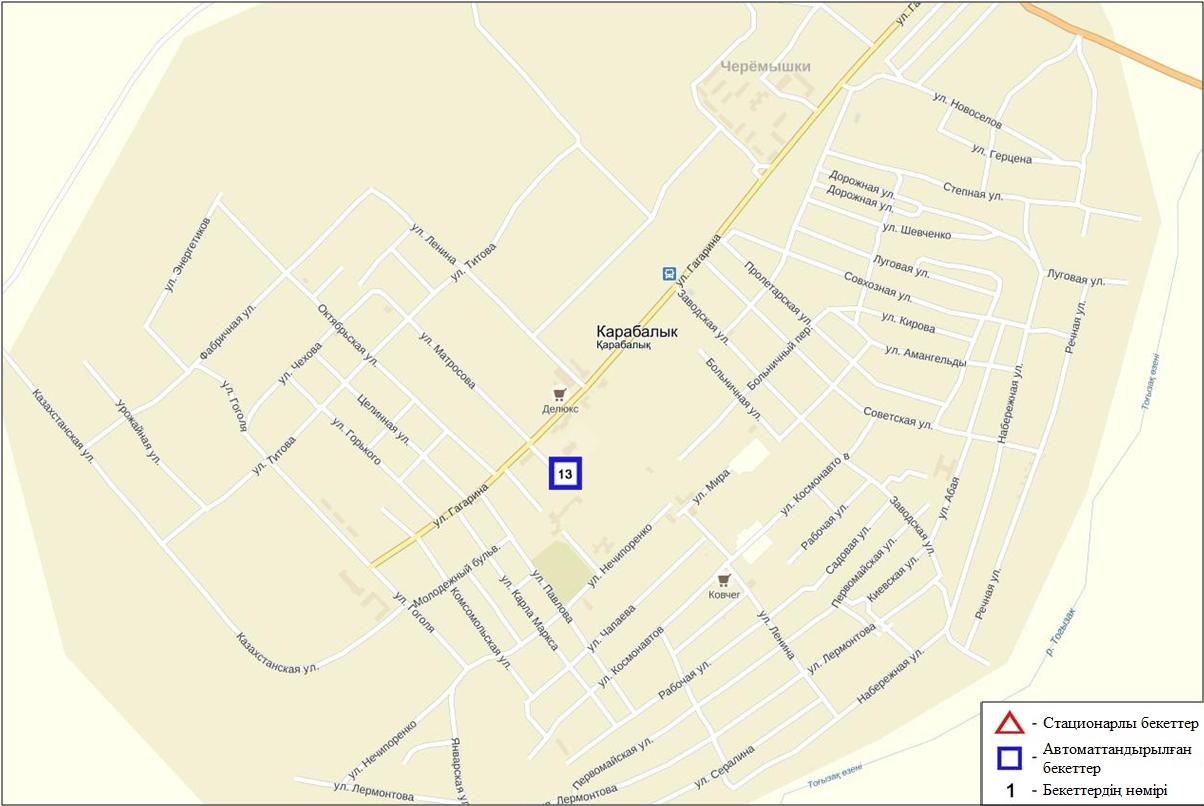 	9.3-сурет. Қарабалық кентінің атмосфералық ауа ластануын бақылау стационарлықжелісінің орналасу сызбасы	70 кестеҚарабалық кентінің атмосфералық ауа ластануының сипаттамасыАтмосфераның ластануын жалпы бағалау. Стационарлық бақылау желісінің деректері бойынша (9.3 сур.) қаланың атмосфералық ауасы жалпыластану деңгейі көтеріңкі болып бағаланды. ОлСИ= 1,6 (төмен деңгей) және ЕЖҚ= 1,9 %  (көтеріңкі деңгей) анықталды (1- және 1.1-кестелер).Жалпы кент бойынша орташа айлық шоғырлар озон – 2,1 ШЖШс.с., басқа ластаушы заттар – ШЖШ дан аспады.Қаңтар айында кент бойынша 1 ШЖШ асу еселігінің жағдайлары күкіртті сутегі бойынша –153,  РМ-2,5 қалқыма бөлшектер-1 жағдай тіркелді (70-кесте).9.4Қостанай облысы аумағындағы жер үсті суларының сапасы Қостанай облысы аумағындағы жер үсті сулары сапасын бақылау 8 су объектісінде (Тобыл, Айет, Тоғызак, Үй, Желқуар өзендері, Аманкелді, Қаратомар, Жоғарғы-Тобыл су қоймасы) жүргізілді.Тобыл өзенінде судың температурасы 0,1 ºC құрады, сутек көрсеткіші 7,50, судағы еріген отегеінің шоғыры 7,54 мг/дм3, ОБТ5 1,27 мг/дм3 құраған. Негізгі иондар (сульфаттар 2,2 ШЖШ, магний 1,4 ШЖШ), биогенді заттар (жалпы темір 1,5 ШЖШ), ауыр металдар (марганец 4,8 ШЖШ, никель 5,2 ШЖШ, мыс 5,0 ШЖШ, мырыш 1,5 ШЖШ), органикалық заттар (фенолдар 1,3 ШЖШ, мұңай өнімдері 1,2 ШЖШ) бойынша нормадан асу жағдайлары байқалған.Айет өзенінде судың температурасы 0,0 ºC құрады, сутек көрсеткіші 7,35, судағы еріген оттектің концетрациясы 5,62 мг/дм3, ОБТ5 2,09 мг/дм3 құраған. Негізгі иондар (сульфаттар 2,7 ШЖШ, магний 1,5 ШЖШ), биогенді заттар (жалпы темір 5,8 ШЖШ), ауыр металдар (марганец 1,3 ШЖШ, никель 2,0 ШЖШ, мыс 5,0 ШЖШ, мырыш 1,2 ШЖШ) бойынша нормадан асу жағдайлары байқалған.Тоғызақ өзенінде судың температурасы 0,0 ºC құрады, сутек көрсеткіші 7,63, судағы еріген оттектің концетрациясы 7,56 мг/дм3, ОБТ5 1,52 мг/дм3 құраған. Негізгі иондар (сульфаттар 3,5 ШЖШ, магний 1,9 ШЖШ), биогенді заттар (нитритті азот 1,3 ШЖШ, жалпы темір 1,6 ШЖШ, фторидтер 1,1 ШЖШ), ауыр металдар (марганец 1,3 ШЖШ, никель 2,8 ШЖШ, мыс 3,0 ШЖШ), органикалық заттар (мұңай өнімдері 1,2 ШЖШ) бойынша нормадан асу жағдайлары байқалған.Желқуар өзенінде судың температурасы 0,0 ºC құрады, сутек көрсеткіші 7,71, судағы еріген оттектің концетрациясы 4,84 мг/дм3, ОБТ5 1,38 мг/дм3 құраған. Негізгі иондар (сульфаттар 3,5 ШЖШ, магний 1,4 ШЖШ, хлоридтер 1,7 ШЖШ), ауыр металдар (мыс 22,0 ШЖШ, марганец 1,3 ШЖШ, мырыш 1,4 ШЖШ) бойынша нормадан асу жағдайлары байқалған. Үй өзенінде судың температурасы 0,0 ºC құрады, сутек көрсеткіші 7,85, судағы еріген оттектің концетрациясы 8,79 мг/дм3, ОБТ5 2,98 мг/дм3 құраған. Негізгі иондар (сульфаттар 3,1 ШЖШ, магний 1,9 ШЖШ), ауыр металдар (никель 4,2 ШЖШ, мыс 7,0 ШЖШ), органикалық заттар (фенолдар 2,0 ШЖШ, мұңай өнімдері 1,2 ШЖШ) бойынша нормадан асу жағдайлары байқалған.Аманкелді су қоймасында судың температурасы 0,0 ºC құрады, сутек көрсеткіші 8,02, судағы еріген оттектің концетрациясы 9,38 мг/дм3, ОБТ5 5,45 мг/дм3 құраған. Негізгі иондар (сульфаттар 2,3 ШЖШ, магний 1.1 ШЖШ), биогенді заттар (жалпы темір 1,6 ШЖШ), ауыр металдар (мыс 10,0 ШЖШ, никель 1,3 ШЖШ, мырыш 3,2 ШЖШ) бойынша нормадан асу жағдайлары байқалған.Қаратомар су қоймасында судың температурасы 0,0 ºC құрады, сутек көрсеткіші 8,03, судағы еріген оттектің концетрациясы 12,02 мг/дм3, ОБТ53,12 мг/дм3 құраған. Негізгі иондар (сульфаттар 1,7 ШЖШ), ауыр металдар (мыс 17,0 ШЖШ, мырыш 3,1 ШЖШ) бойынша нормадан асу жағдайлары байқалған.Жоғарғы Тобыл су қоймасында судың температурасы 1,8 ºC құрады, сутек көрсеткіші 7,88, судағы еріген оттектің концетрациясы 11.14 мг/дм3, ОБТ50,78 мг/дм3 құраған. Негізгі иондар (сульфаттар 1,3 ШЖШ, магний 1,1 ШЖШ), ауыр металдар (мыс 27,0 ШЖШ, мырыш 2,6 ШЖШ) бойынша нормадан асу жағдайлары байқалған. СЛКИ бойынша су нысандарының су сапасы келесі түрде бағаланад: «ластанудың жоғары деңгейі»су - Айет, Үй, Желқуар өзендері, Қаратомар, Жоғарғы Тобыл су қоймасы; «ластанудың орташа деңгейі»су –Тоғызак, Тобыл өзендері, Аманкелді су қоймасы.2015 жылдың қаңтар айымен салыстырғанда су сапасы Айет, Үй өзендерінде – айтарлықтай өзгермеген, Тобыл, Тоғызак өзендерінде, Аманкелді су қоймасында – жақсарған, Қаратомар, Жоғарғы Тобыл су қоймасында – нашарлаған. 2015 жылдың желтоқсан айымен салыстырғанда су сапасы Айет өзенінде – айтарлықтай өзгермеген, Тобыл, Тоғызак өзендерінде – жақсарған. ОБТ5 шамасы бойынша Аманкелді, Қаратомар су қоймасының су сапасы «ластанудың орташа деңгейі»; қалған су нысандары – «нормативті таза» деп бағаланады.2015 жылдың қаңтар айымен салыстырғанда ОБТ5 шамасы бойынша Аманкелді, Қаратомар су қоймасында су сапасы – нашарлаған, қалған су нысандарында айтарлықтай өзгеріс жоқ. 2015 жылдың желтоқсан айымен салыстырғанда ОБТ5 шамасы бойынша Тоғызақ өзенінде жақсарған, Тобыл, Айет өзендерінде, Жоғарғы Тобыл су қоймасында – айтарлықтай өзгермеген. Оттегі режимі нормада.9.5 Қостанай облысының радиациялық гамма-фоныАтмосфералық ауаның ластануының гамма сәулелену деңгейіне күнсайын жергілікті 6 метеорологиялық стансада (Жітіқара, Қараменді, Қарасу, Қарабалық, Қостанай, Сарықол)) және Қостанай қаласының (№2, №4 ЛББ), Рудный қаласының  (№5 ЛББ) 3 автоматты бекетінде бақылау жүргізіледі (8.6 - сур.). Облыстың елді-мекендері бойынша атмосфералық ауа қабатының жерге жақын қабатына орташа радиациялық гамма-фонның мәні 0,08-0,19 мкЗв/сағ. шегінде болды. Облыс бойынша радиациялық гамма- фонның орташа мәні 0,12 мкЗв/сағ., яғни шекті жол берілетін нормаға сәйкес келеді.9.6 Атмосфераның жерге жақын қабатында радиоактивтердің түсу тығыздығыАтмосфераның жерге жақын қабатында радиоактивтердің түсу тығыздығына бақылау Қостанай облысының аумағында2 метеорологиялық станцияда (Жітіқара, Қостанай)ауа сынамасын горизонтальді планшеттер алу жолымен жүзеге асырылды (9.4-сур.). Барлық стансада бес тәуліктік сынама жүргізілді.Облыс аумағында атмосфераның жерге жақын қабатында орта тәуліктік радиоактивтердің түсу тығыздығы 0,6-1,4 Бк/м2 шегінде болды. Облыс бойынша радиоактивті түсулердің орташа тығыздығы 1,1 Бк/м2, бұл шекті жол берілетін деңгейінен аспады.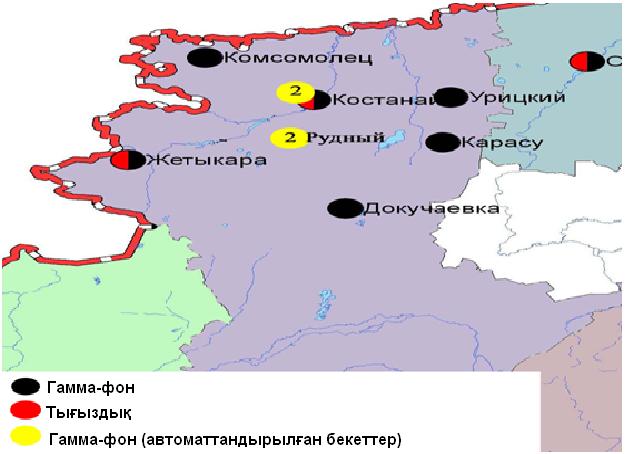 9.4 – сурет. Қостанай облысының аумағындағы радиациялық гамма-фон мен радиоактивті түсулердің тығыздығын бақылау метеостансаларының орналасу сызбасы.Қызылорда облысының қоршаған орта жай-күйі10.1 Қызылорда қаласы бойынша атмосфералық ауаның ластану жай-күйіАтмосфералық ауаның жай-күйіне бақылау 2 стационарлық бекетте жүргізілді (10.1-сур., 71-кесте).71- кестеБақылау бекеттерінің орналасу орны мен анықталатын қоспалар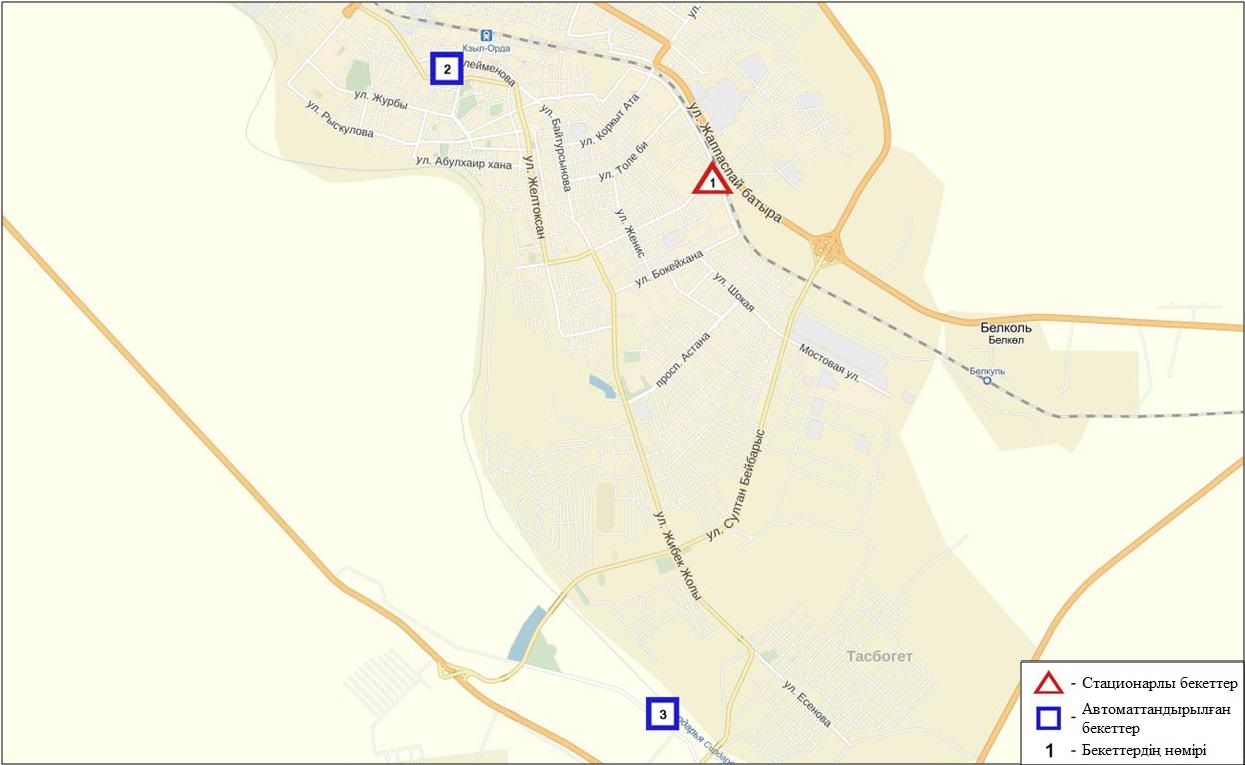 10.1-сурет. Қызылорда қаласының атмосфералық ауа ластануын бақылау стационарлық желісінің орналасу сызбасы	72  кестеҚызылорда қаласының атмосфералық ауа ластануының сипаттамасыАтмосфераның ластануын жалпы бағалау. Стационарлық бақылау желісінің деректері бойынша (10.1 сур.) қаланың атмосфералық ауасы жалпыластану деңгейі төмен болып бағаланды. ОлСИ= 1,0 және ЕЖҚ= 0,0 % анықталды (1- және 1.1-кестелер).Жалпы қала бойынша орташа айлық шоғырлар күкірт диоксиді – 2,8 ШЖШс.с., азот оксиді – 2,2 ШЖШс.с., басқа ластаушы заттар – ШЖШ дан аспады( 72 кесте).10.2 Ақай кенті бойынша атмосфералық ауаның жай-күйіАтмосфералық ауаның жай-күйіне бақылау 1 стационарлық бекетте жүргізілді (10.1-сур., 73-кесте).73- кестеБақылау бекеттерінің орналасу орны мен анықталатын қоспалар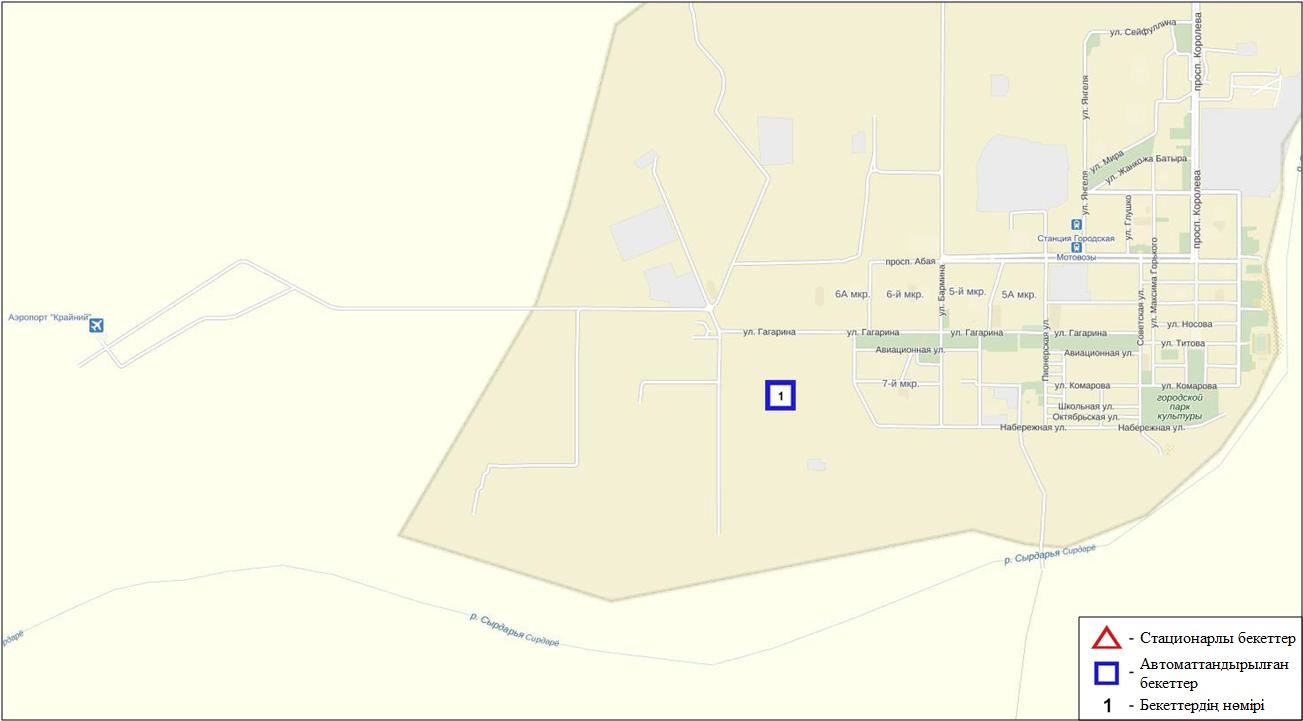 10.2-сурет. Ақай кентінің атмосфералық ауа ластануын бақылау стационарлық желісінің орналасу сызбасы	74 кестеАқай кентінің атмосфералық ауа ластануының сипаттамасыАтмосфераның ластануын жалпы бағалау. Стационарлық бақылау желісінің деректері бойынша (10.2 сур.)атмосфералық ауаның жалпыластану деңгейі көтеріңкі  болып бағаланды. ОлЕЖҚ= 8,7  % (көтеріңкі деңгей) және СИ= 1,3 (төмен деңгей) анықталды (1- және 1.1-кестелер).Жалпы кент бойынша орташа айлық шоғырлар озон бойынша – 4,0 ШЖШс.с., басқа ластаушы заттар – ШЖШ дан аспады.ШЖШ арту еселігінің жағдайлары озон бойынша 176 жағдай тіркелді (74-кесте).10.3 Төретам кенті бойынша атмосфералық ауаның ластану жай-күйіАтмосфералық ауаның жай-күйіне бақылау 1 стационарлық бекетте жүргізілді (10.3-сур., 75-кесте).75- кестеБақылау бекеттерінің орналасу орны мен анықталатын қоспалар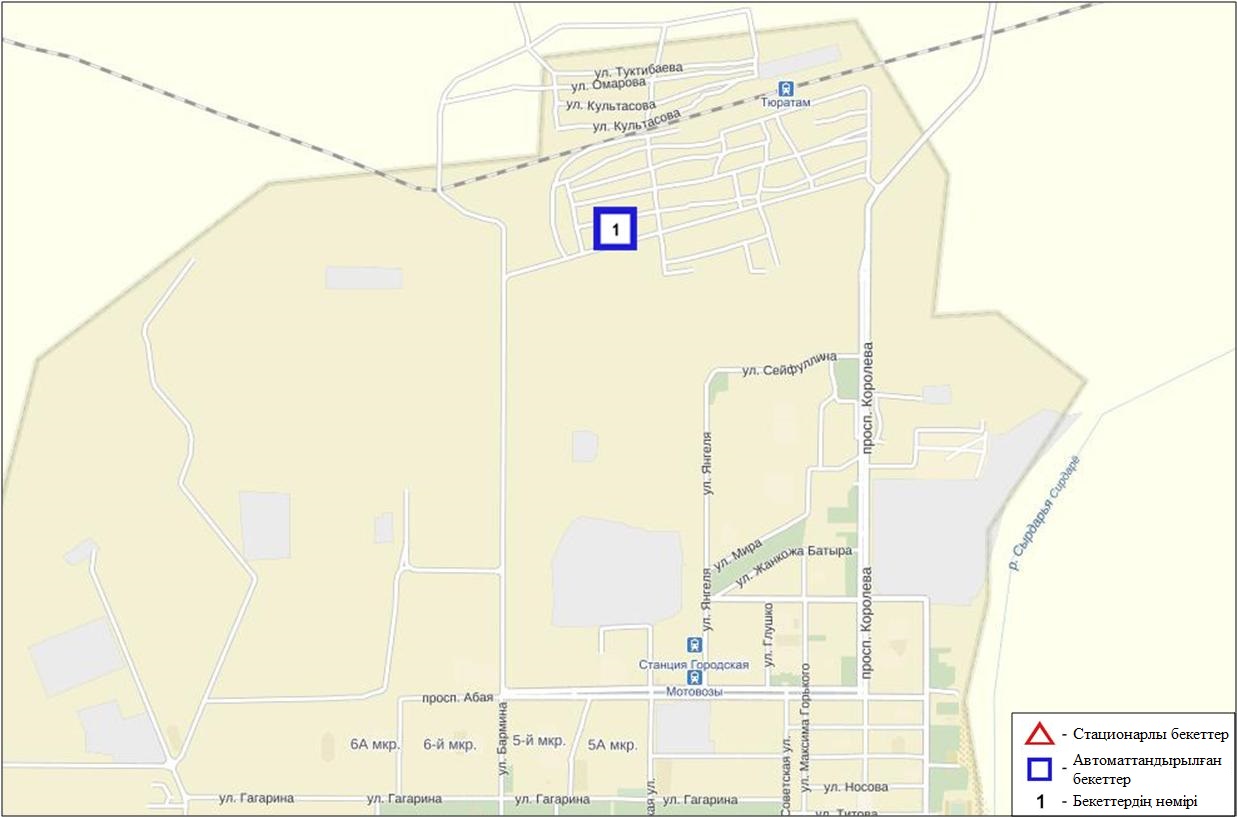 10.3-сурет. Төретам кентінің атмосфералық ауа ластануын бақылау стационарлық желісінің орналасу сызбасы	76 кестеТөретам кентінің  атмосфералық ауа ластануының сипаттамасыАтмосфераның ластануын жалпы бағалау. Стационарлық бақылау желісінің деректері бойынша (10.2 сур.)атмосфералық ауасының жалпыластану деңгейі төмен болып бағаланды. ОлСИ= 0,8 және ЕЖҚ= 0,0 % анықталды (1- және 1.1-кестелер).Жалпы кент бойынша ластаушы заттардың орташа айлық шоғырлары  ШЖШ дан аспады (76 кесте).10.4 Қызылорда облысы аумағындағы жер үсті суларының сапасы Қызылорда облысыаумағындағы жер үсті сулары сапасын бақылау 2 су объектісінде (Сырдария өзені және Арал теңізі) жүргізілді. Сырдария өзені суының температурасы 0,1ºC тан 5,0ºC дейін құрады, рН орташа мәні 8,05 құрады, судағы еріген оттегінің орташа шоғыры 7,84 мг/дм3, ОБТ5 1,0 мг/дм3 құраған. Ауыр металдар (мыс 2,2 ШЖШ) және негізгі иондар (сульфаттар 4,4 ШЖШ) бойынша нормадан асу жағдайлары байқалған.Арал теңізі температурасы 1,5ºC құрады, рН орташа мәні - 8,2, судағы еріген оттектің концетрациясы - 7,66 мг/дм3, ОБТ5- 0,9 мг/дм3 құраған. Ауыр металдар (мыс 2,0 ШЖШ), негізгі иондар (сульфаттар 4,5 ШЖШ), биогенді заттар (жалпы темір 1,1 ШЖШ) бойынша нормадан асу жағдайлары байқалған.Сырдария өзені мен Арал теңізінің СЛКИ бойынша су нысандарының су сапасы «ластанудың орташа деңгейі»су түрде бағаланады. 2015 жылдың қаңтар айымен салыстырғанда су сапасы Сырдария өзенінде – жақсарған, Арал теңізінде – айтарлықтай өзгермеген. 2015 жылдың желтоқсан айымен салыстырғанда Сырдария өзені мен Арал теңізінің су сапасы – айтарлықтай өзгермеген.10.5 Қызылорда облысының радиациялық гамма-фоныАтмосфералық ауаның ластануының гамма сәулелену деңгейіне күнсайын жергілікті 3 метеорологиялық стансада (Қызылорда, Арал, Шиелі) және Қызылорда қаласының (№3 ЛББ), Ақай(№1 ЛББ) және Төретам(№1 ЛББ) кенттерінің3 автоматты бекетінде бақылау жүргізіледі (10.5 - сур.). Облыстың елді-мекендері бойынша атмосфералық ауа қабатының жерге жақын қабатына орташа радиациялық гамма-фонның мәні 0,09-0,18 мкЗв/сағ. шегінде болды. Облыс бойынша радиациялық гамма- фонның орташа мәні 0,12 мкЗв/сағ., яғни шекті жол берілетін нормаға сәйкес келеді.10.6 Атмосфераның жерге жақын қабатында радиоактивтердің түсу тығыздығыАтмосфераның жерге жақын қабатында радиоактивтердің түсу тығыздығына бақылау Қызылорда облысының аумағында2 метеорологиялық станцияда (Арал теңізі, Қызылорда) ауа сынамасын горизонтальді планшеттер алу жолымен жүзеге асырылды (10.5-сур.). Барлық стансада бес тәуліктік сынама жүргізілді.Облыс аумағында атмосфераның жерге жақын қабатында орта тәуліктік радиоактивтердің түсу тығыздығы 0,8-1,5 Бк/м2 шегінде болды. Облыс бойынша радиоактивті түсулердің орташа тығыздығы 1,2 Бк/м2, бұл шекті жол берілетін деңгейінен аспады.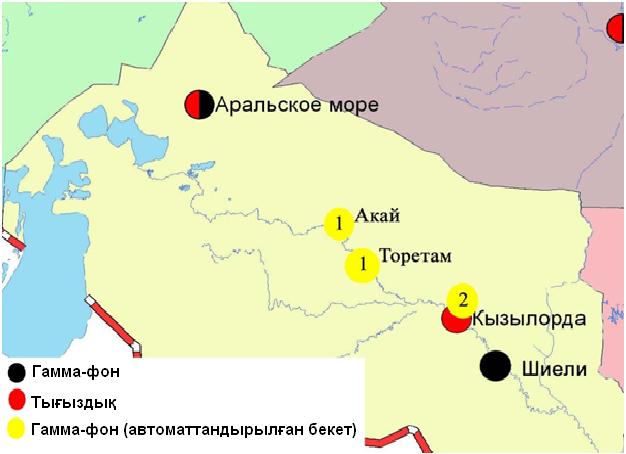 10.5 – сурет. Қызылорда облысының аумағындағы радиациялық гамма-фон мен радиоактивті түсулердің тығыздығын бақылау метеостансаларының орналасу сызбасы.Маңғыстау облысының қоршаған орта жай-күйі11.1 Ақтау қаласы бойынша атмосфералық ауаның ластану жай-күйіАтмосфералық ауаның жай-күйіне бақылау 4 стационарлық бекетте жүргізілді (11.1-сур., 78-кесте).78- кестеБақылау бекеттерінің орналасу орны мен анықталатын қоспалар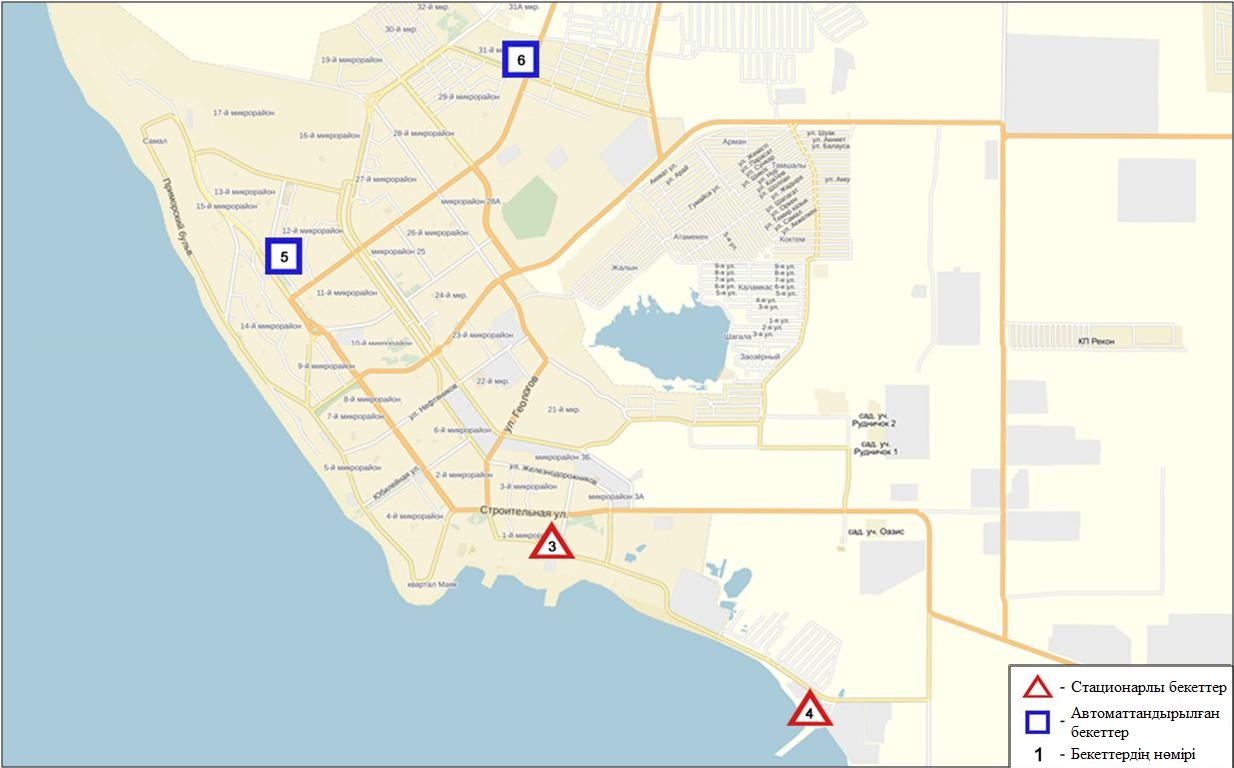 11.1-сурет. Ақтау қаласының атмосфералық ауа ластануын бақылау стационарлық желісінің орналасу сызбасы	79  кестеАқтау қаласының атмосфералық ауа ластануының сипаттамасыАтмосфераның ластануын жалпы бағалау. Стационарлық бақылау желісінің деректері бойынша (11.1 сур.) қаланың атмосфералық ауасы жалпыластану деңгейі төмен болып бағаланды. ОлСИ= 1,8 және ЕЖҚ= 0,4 % анықталды. Қала ауасы  РМ-10 қалқыма бөлшектерімен  басым ластанған (1- және 1.1-кестелер).Жалпы қала бойынша ластаушы заттардың орташа айлық шоғырлары ШЖШ дан аспады.1 ШЖШ асу еселігінің жағдайлары РМ-10 қалқыма бөлшектері бойынша –9 және азот диоксиді мен күкіртті сутегінің-2 жағдайы тіркелді (79-кесте).11.2 Жаңаөзен қаласы бойынша атмосфералық ауаның ластану жай-күйіАтмосфералық ауаның жай-күйіне бақылау 2 стационарлық бекетте жүргізілді (11.2-сур., 80-кесте).80- кестеБақылау бекеттерінің орналасу орны мен анықталатын қоспалар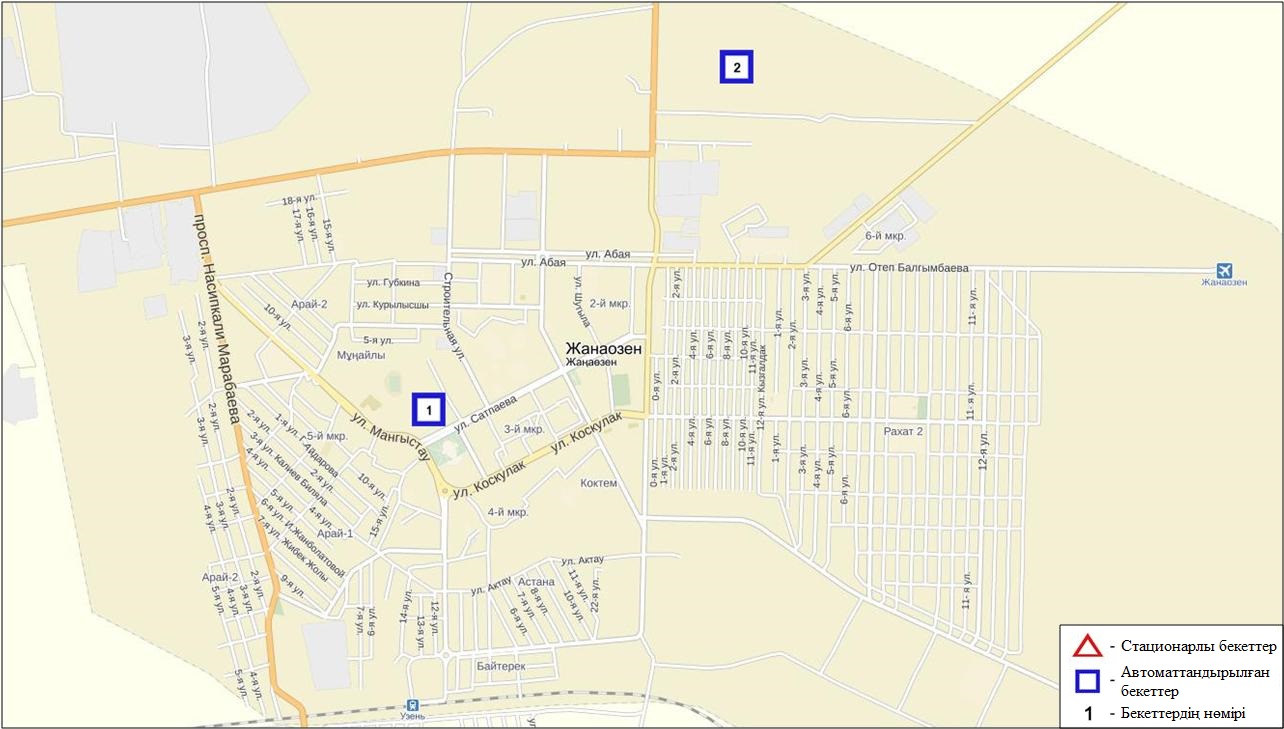 11.3-сурет. Жаңаөзен қаласының атмосфералық ауа ластануын бақылау стационарлық желісінің орналасу сызбасы	81 кестеЖаңаөзен қаласының атмосфералық ауа ластануының сипаттамасыАтмосфераның ластануын жалпы бағалау. Стационарлық бақылау желісінің деректері бойынша (11.3 сур.) қаланың атмосфералық ауасы жалпыластану деңгейі төмен болып бағаланды. ОлСИ= 1,0 және ЕЖҚ= 0,0 % анықталды (1- және 1.1-кестелер).Жалпы қала бойынша орташа айлық шоғырлар РМ-10 қалқыма бөлшектері – 1,1 ШЖШс.с., озон-1,6 ШЖШс.с., басқа ластаушы заттар – ШЖШ дан аспады (81-кесте). 11.3 Бейнеу кенті бойынша атмосфералық ауаның ластану жай-күйіАтмосфералық ауаның жай-күйіне бақылау 1 стационарлық бекетте жүргізілді (11.3-сур., 82-кесте).82- кестеБақылау бекеттерінің орналасу орны мен анықталатын қоспалар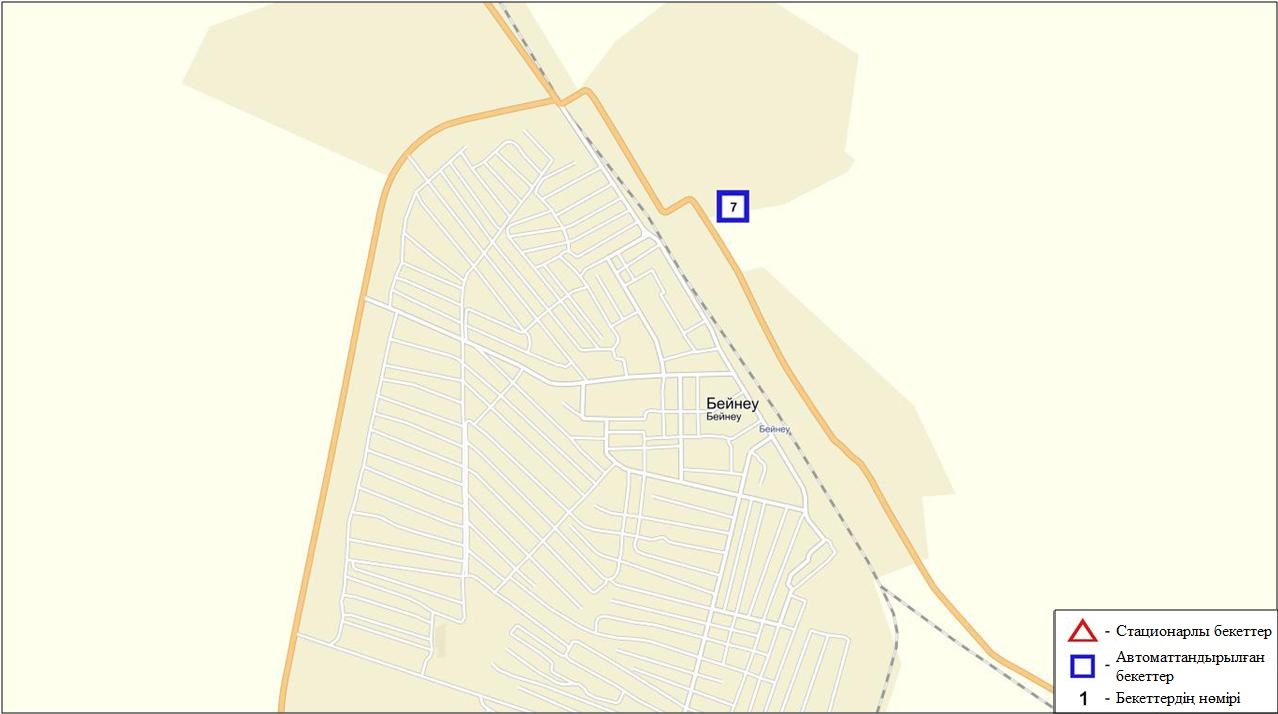 11.3-сурет. Бейнеу кентінің атмосфералық ауа ластануын бақылау стационарлық желісінің орналасу сызбасы	83 кестеБейнеу кентінің атмосфералық ауа ластануының сипаттамасыАтмосфераның ластануын жалпы бағалау. Стационарлық бақылау желісінің деректері бойынша (11.3 сур.) қаланың атмосфералық ауасы жалпыластану деңгейі көтеріңкі болып бағаланды. ОлСИ= 4,1 және ЕЖҚ= 1,6 %  анықталды. Кент ауасы озонмен басым ластанған  (1- және 1.1-кестелер).Жалпы кент бойынша орташа айлық шоғырлар озон – 3,3 ШЖШс.с., басқа ластаушы заттар – ШЖШ дан аспады.1 ШЖШ арту жағдайлары озон бойынша –35,  күкіртті сутегі - 1 жағдайы тіркелді (83-кесте).11.4Маңғыстау облысы «Ақтау теңіз порты» арнайы экономикалық аймақ (АЭА) су айдынындағы гидрохимиялық көрсеткіштер бойынша теңіз суы сапасы«Ақтау теңіз порты» АЭА су айдынында теңіз суы сапасын бақылау 2016 жылғы қаңтарда төмендегідей 4 гидрохимиялық тұстама бойынша жүргізілді: 1 тұстама – су айдынының солтүстік бөлігі; 2 тұстама – су айдынының орталық бөлігі, кеме жүру тоғаны ауданы, теңіз порты мұнай терминалы; 3 тұстама – су айдынының оңтүстік бөлігі, мұнай құю эстакадасы, «Қазтрансойл» мұнай терминалы; 4 тұстама – фондық, АЭА су айдынынан тыс. Теңіз порты су айдынында су температурасы 6,5-8,0 ºC, сутегі көрсеткіші 8,1-8,3, судағы еріген оттегі шамасы 7,4-7,6 мг/дм3, ОБТ5 1,3-1,4 мг/дм3. ШЖШ асу байқалмаған.2016 жылғы қаңтарда Теңіз порты су айдынында барлық нүктелерде су сапасы «нормативті таза». 2015 жылғы қаңтармен және желтоқсанмен салыстырғанда су сапасы өзгермеген.11.5 Маңғыстау облысының радиациялық гамма-фоныАтмосфералық ауаның ластануының гамма сәулелену деңгейіне күнсайын жергілікті 4 метеорологиялық стансада (Ақтау, Форт-Шевченко, Жаңаөзен, Бейнеу), Қошқар- Ата қалдық орнында және атмосфералық ауаның ластануына бақылау Жаңаөзенқаласының (№2 ЛББ) 1 автоматты бекетінде бақылау жүргізіледі. Облыстың елді-мекендері бойынша атмосфералық ауа қабатының жерге жақын қабатына орташа радиациялық гамма-фонның мәні 0,08-0,13 мкЗв/сағ. шегінде болды. Облыс бойынша радиациялық гамма- фонның орташа мәні 0,10 мкЗв/сағ., яғни шекті жол берілетін нормаға сәйкес келеді.11.6 Атмосфераның жерге жақын қабатындағы радиоактивтердің түсу тығыздығыАтмосфераның жерге жақын қабатында радиоактивтердің түсу тығыздығына бақылау Маңғыстауоблысының аумағында3 метеорологиялық станцияда (Ақтау, Форт-Шевченко, Жаңаөзен) ауа сынамасын горизонтальді планшеттер алу жолымен жүзеге асырылды (11.4-сур.). Барлық стансада бес тәуліктік сынама жүргізілді.Облыс аумағында атмосфераның жерге жақын қабатында орта тәуліктік радиоактивтердің түсу тығыздығы 0,8-1,8 Бк/м2 шегінде болды. Облыс бойынша радиоактивті түсулердің орташа тығыздығы 1,2 Бк/м2, бұл шекті жол берілетін деңгейінен аспады.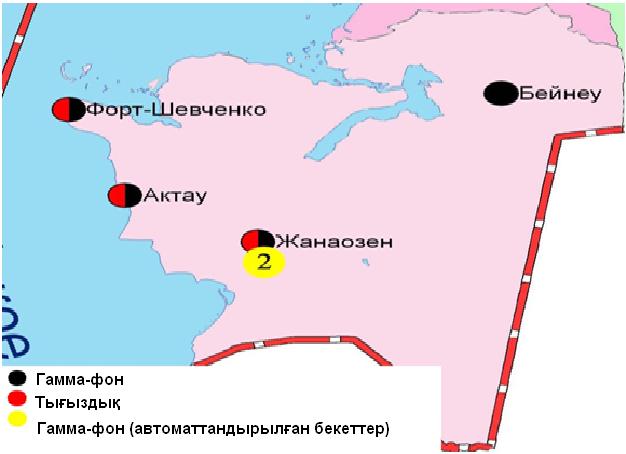 11.4 – сурет. Маңғыстау облысының аумағындағы радиациялық гамма-фон мен радиоактивті түсулердің тығыздығын бақылау метеостансаларының орналасу сызбасы.Павлодар облысының қоршаған орта жай-күйі12.1 Павлодарқаласы бойынша атмосфералық ауаның ластану жай-күйіАтмосфералық ауаның жай-күйіне бақылау 6 стационарлық бекетте жүргізілді (12.1-сур., 85-кесте).85- кестеБақылау бекеттерінің орналасу орны мен анықталатын қоспалар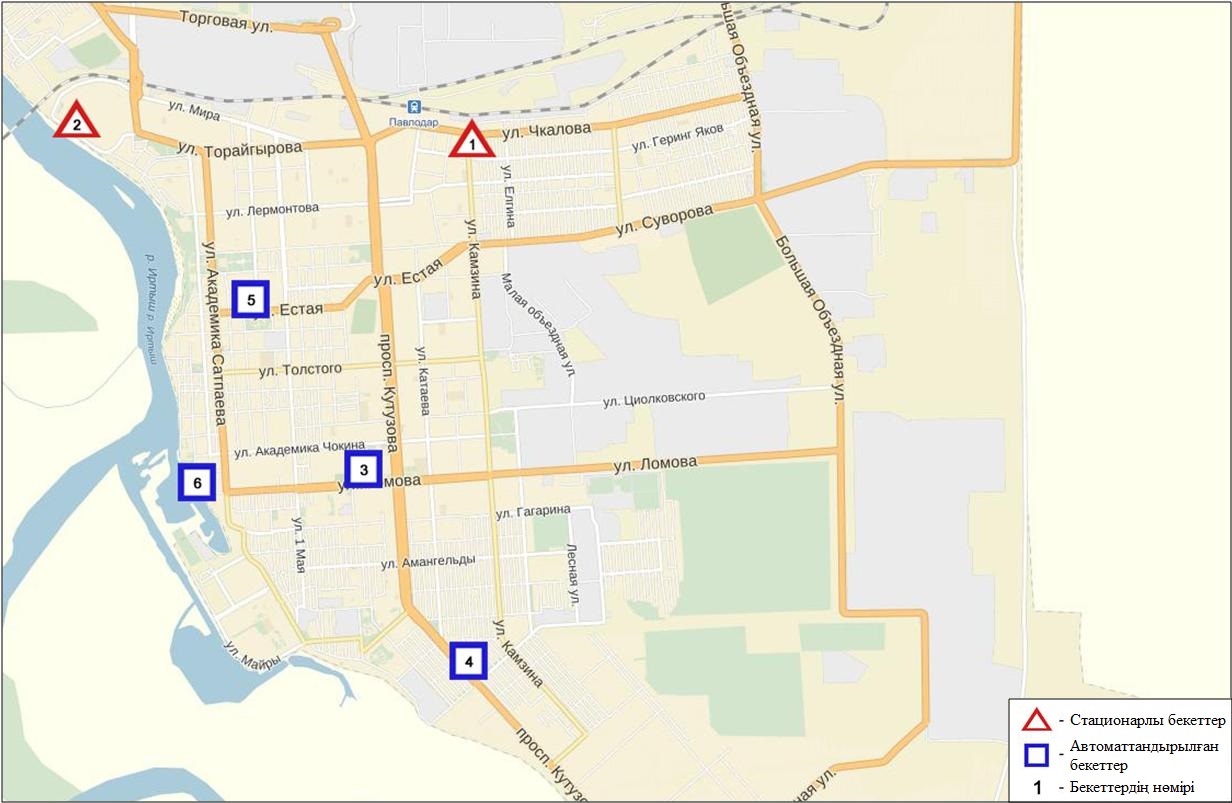 12.1-сурет. Павлодар қаласының атмосфералық ауа ластануын бақылау стационарлық желісінің орналасу сызбасы	86  кестеПавлодар қаласының атмосфералық ауа ластануының сипаттамасыАтмосфераның ластануын жалпы бағалау. Стационарлық бақылау желісінің деректері бойынша (12.1 сур.) қаланың атмосфералық ауасы жалпы ластану деңгейі жоғарыболып бағаланды. ОлСИ= 6,1 (жоғары деңгей) және ЕЖҚ= 2,4 % (көтеріңкі дейгей) анықталды. Қала ауасы  көміртегі оксидімен  басым ластанған (1- және 1.1-кестелер).Жалпы қала бойынша ластаушы заттардың орташа айлық шоғырлары ШЖШ дан аспады.1 ШЖШ арту жағдайлары РМ-2,5 қалқыма бөлшектері бойынша-9, РМ-10 қалқыма бөлшектері –29, күкіртті сутегі-31, көміртегі оксиді-6, сондай-ақ 5 ШЖШ-дан асу еселігі көміртегі оксиді бойынша - 4 жағдай тіркелді (86-кесте).12.2 Екібастұз қаласы бойынша атмосфералық ауаның ластану жай-күйіАтмосфералық ауаның жай-күйіне бақылау 3 стационарлық бекетте жүргізілді (12.2-сур., 87-кесте).87- кестеБақылау бекеттерінің орналасу орны мен анықталатын қоспалар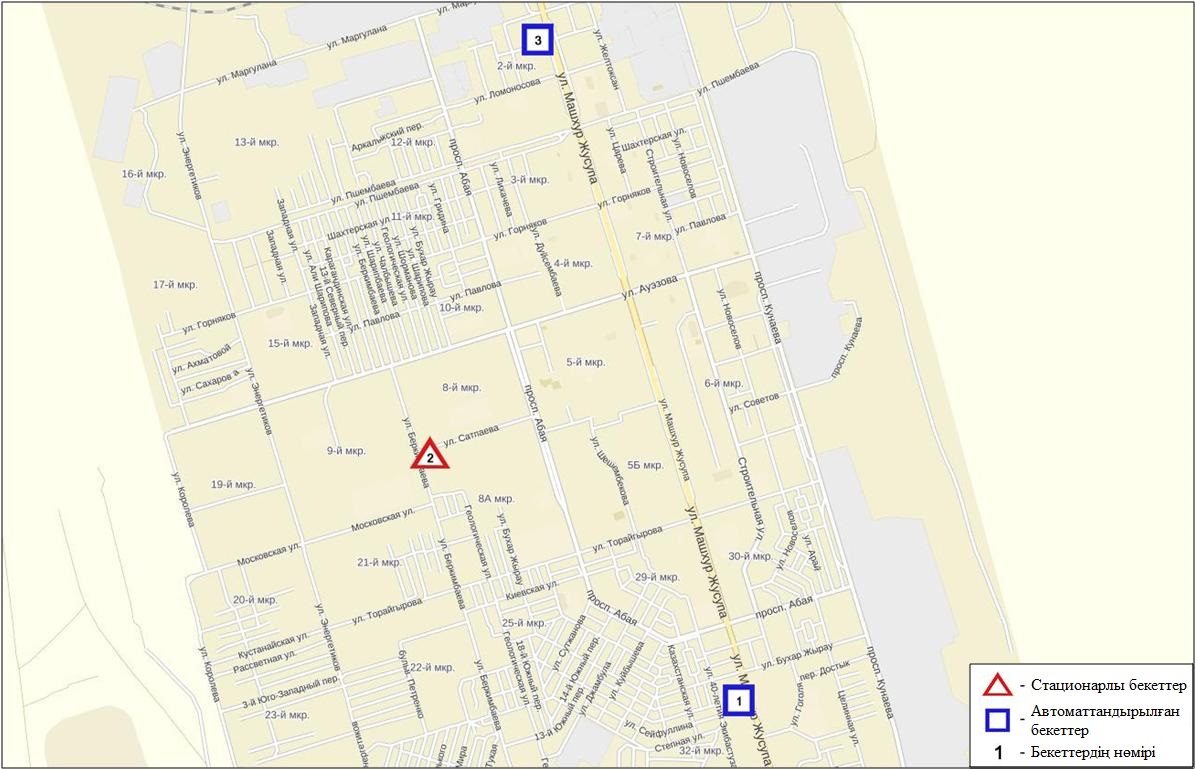 	12.2-сурет. Екібастұз қаласының атмосфералық ауа ластануын бақылау стационарлық желісінің орналасу сызбасы	88  кестеЕкібастұз қаласының атмосфералық ауа ластануының сипаттамасыАтмосфераның ластануын жалпы бағалау. Стационарлық бақылау желісінің деректері бойынша (12.2 сур.) қаланың атмосфералық ауасы жалпыластану деңгейі төмен болып бағаланды. ОлСИ= 1,0 және ЕЖҚ= 0,0 % анықталды (1- және 1.1-кестелер).Жалпы қала бойынша орташа айлық шоғырлар РМ-2,5 қалқыма бөлшектері – 2,5 ШЖШс.с., озон-1,3 ШЖШс.с., басқа ластаушы заттар – ШЖШ дан аспады (88-кесте).12.3  Ақсу қаласы бойынша атмосфералық ауаның жай-күйіАтмосфералық ауаның жай-күйіне бақылау 1 стационарлық бекетте жүргізілді (12.3-сур., 89-кесте).89- кестеБақылау бекеттерінің орналасу орны мен анықталатын қоспалар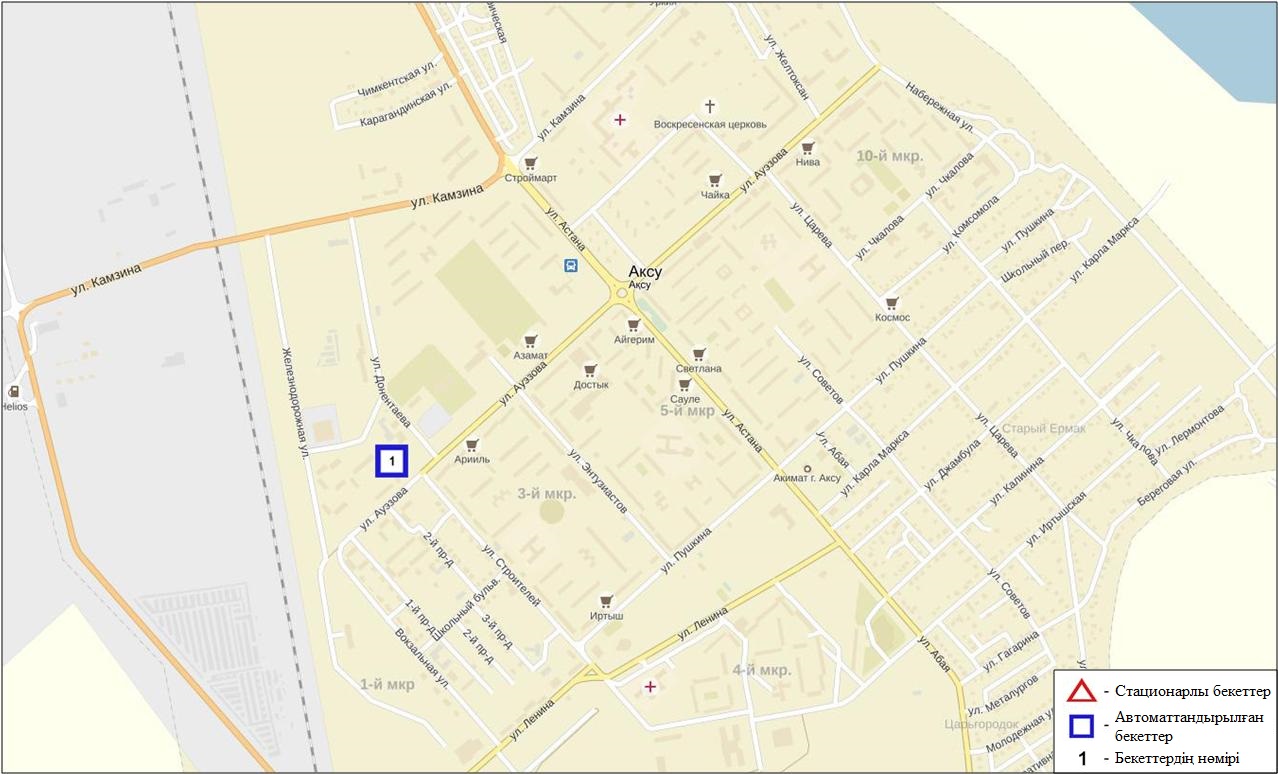 12.3-сурет. Ақсу қаласының атмосфералық ауа ластануын бақылау стационарлық желісінің орналасу сызбасы	90 кестеАқсу қаласының атмосфералық ауа ластануының сипаттамасыАтмосфераның ластануын жалпы бағалау. Стационарлық бақылау желісінің деректері бойынша (12.3 сур.) қаланың атмосфералық ауасы жалпыластану деңгейі төмен болып бағаланды. ОлСИ= 0,4 және ЕЖҚ= 0,0 % анықталды (1- және 1.1-кестелер).Жалпы қала бойынша ластаушы заттардың орташа айлық шоғырлары ШЖШ дан аспады (90 кесте).Павлодар облысы аумағындағы жер үсті суларының сапасы Павлодар облысы аумағындағы жер үсті сулары сапасын бақылау Ертіс өзенінде жүргізілді. Судың температурасы 0,1 тан 5,2ºC дейін құрады, рН орташа мәні 7,69 құрады, судағы еріген оттегінің орташа шоғыры 12,81 мг/дм³, ОБТ5 орташа мәні 1,64 мг/дм³ құраған. Ауыр металдар (мыс 1,3 ШЖШ) бойынша нормадан асқандығы тіркелді.СЛКИ бойынша су нысандарының су сапасы Ертіс өзені «ластанудың орташа деңгейі»су түрінде бағаланады. 2015 жылдың қаңтар және желтоқсан айларымен салыстырғанда Ертіс өзенінің су сапасы айтарлықтай өзгермеген.12.5 Павлодар облысының радиациялық гамма-фоныАтмосфералық ауаның ластануының гамма сәулелену деңгейіне күнсайын жергілікті 7 метеорологиялық стансада (Ақтоғай, Баянауыл, Ертіс, Павлодар, Шарбақты, Екібастұз, Көктөбе)  және атмосфералық ауаның ластануына бақылау Павлодар қаласының (№4 ЛББ), Ақсу қаласының (№1 ЛББ), Екібастұз қаласының (№1 ЛББ) 3 автоматты бекетінде бақылау жүргізіледі (12.4 сур.). Облыстың елді-мекендері бойынша атмосфералық ауа қабатының жерге жақын қабатына орташа радиациялық гамма-фонның мәні 0,09-0,22 мкЗв/сағ. шегінде болды. Облыс бойынша радиациялық гамма- фонның орташа мәні 0,13 мкЗв/сағ., яғни шекті жол берілетін нормаға сәйкес келеді.12.6 Атмосфераның жерге жақын қабатында радиоактивтердің түсу тығыздығыАтмосфераның жерге жақын қабатында радиоактивтердің түсу тығыздығына бақылау Павлодар облысының аумағында3 метеорологиялық станцияда (Ертіс, Павлодар, Екібастұз)  ауа сынамасын горизонтальді планшеттер алу жолымен жүзеге асырылды (12.4-сур.). Барлық стансада бес тәуліктік сынама жүргізілді.Облыс аумағында атмосфераның жерге жақын қабатында орта тәуліктік радиоактивтердің түсу тығыздығы 0,8-1,7 Бк/м2 шегінде болды. Облыс бойынша радиоактивті түсулердің орташа тығыздығы 1,1 Бк/м2, бұл шекті жол берілетін деңгейінен аспады.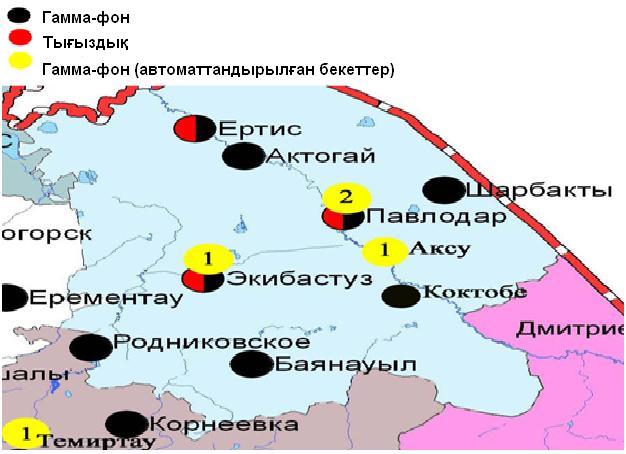 12.4 – сурет. Павлодар облысының аумағындағы радиациялық гамма-фон мен радиоактивті түсулердің тығыздығын бақылау метеостансаларының орналасу сызбасы.Солтүстік Қазақстан облысының қоршаған орта жай-күйі13.1 Петропавл қаласы бойынша атмосфералық ауаның ластану жай-күйіАтмосфералық ауаның жай-күйіне бақылау 4 стационарлық бекетте жүргізілді (13.1-сур., 91-кесте).91- кестеБақылау бекеттерінің орналасу орны мен анықталатын қоспалар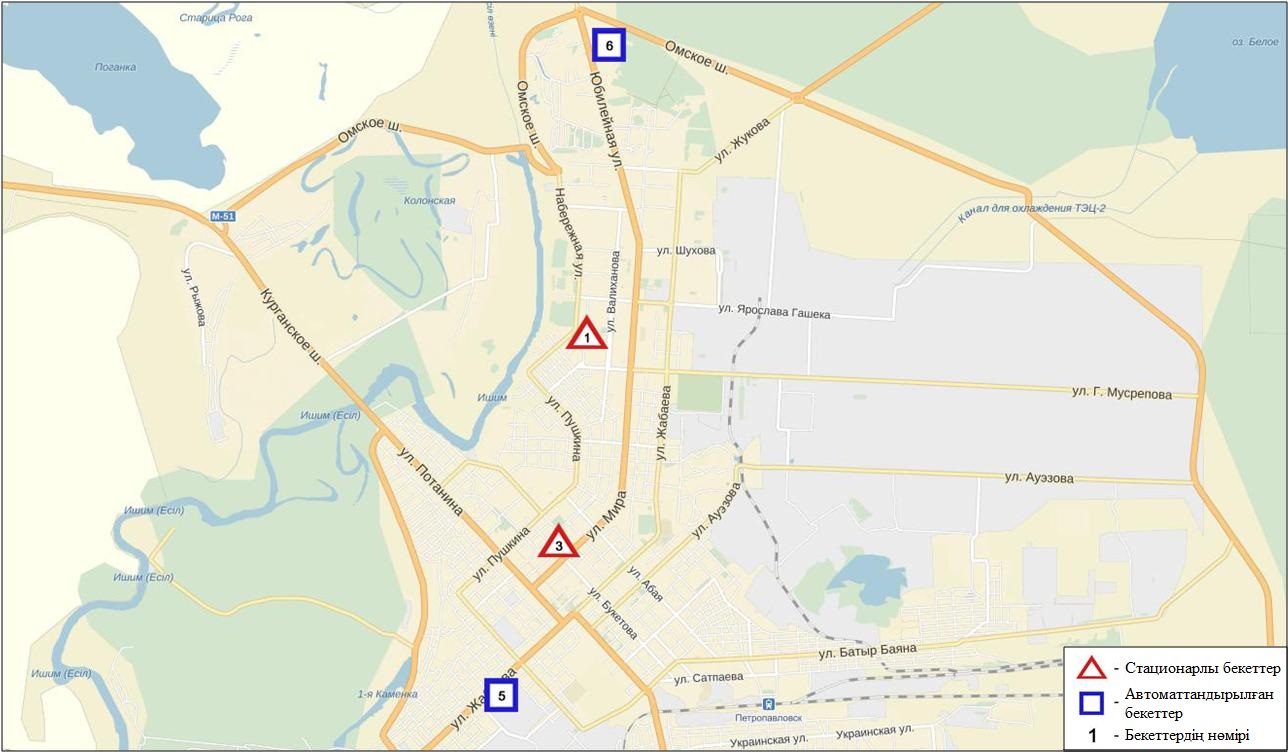 13.1-сурет. Петропавл қаласының атмосфералық ауа ластануын бақылау стационарлық желісінің орналасу сызбасы	92-  кестеПетропавл қаласының атмосфералық ауа ластануының сипаттамасыАтмосфераның ластануын жалпы бағалау. Стационарлық бақылау желісінің деректері бойынша (13.1 сур.) қаланың атмосфералық ауасы жалпыластану деңгейі көтеріңкі болып бағаланды. ОлСИ= 3,3 және ЕЖҚ= 4,7 %  анықталды (1- және 1.1-кестелер).Жалпы қала бойынша орташа айлық шоғырлар озон – 1,6 ШЖШс.с., басқа ластаушы заттар – ШЖШ дан аспады.1 ШЖШ асу еселігінің жағдайлары РМ-10 қалқыма бөлшектері бойынша –59,  көміртегі оксиді -1, күкіртті сутегі - 85 жағдайы тіркелді (92-кесте).Солтүстік Қазақстан облысы аумағындағы жер үсті суларының сапасы Солтүстік Қазақстан облысы аумағында жер үсті суларының сапасына бақылау Есіл өзені мен Сергеевское суқоймасында жүргізіледі.Есіл өзені суының температурасы 0,2 ºC - 1,4 ºC аралығында белгіленген; сутегі көрсеткішінің орташа шамасы 7,17; судағы еріген оттегінің шамасы орташа алғанда 11,08 мгО2/дм3; ОБТ5 - 1,66 мгО2/дм3 құраған. Негізгі иондар (сульфаттар - 1,8 ШЖШ, натрий – 1,5 ШЖШ, магний – 1,1 ШЖШ), биогендік заттар (жалпы темір – 1,2 ШЖШ), ауыр металдар (мыс – 3,9 ШЖШ) бойынша шекті жол берілген шамадан асуы тіркелген.Сергеевскоесуқоймасы суының температурасы 0,4 ºC; сутегі көрсеткіші 7,37; еріген оттегі шамасы - 6,44 мгО2/дм3; ОБТ5 -  2,07 мгО2/дм3 құраған.Негізгі иондар (сульфаттар – 1,1 ШЖШ), ауыр металдар (мыс – 6,8 ШЖШ) және органикалық заттар (мұнай өнімдері – 1,1 ШЖШ) бойынша нормадан асу байқалған.Есіл өзені мен Сергеевское суқоймасындағы су сапасы «ластанудың орташа деңгейі»деп бағаланады.2015 жылдың қаңтар және желтоқсан айымен салыстырғанда Есіл өзені мен Вячеславское суқоймасының су сапасы айтарлықтай өзгермеген.13.3 Солтүстік Қазақстан облысының радиациялық гамма-фоныАтмосфералық ауаның ластануының гамма сәулелену деңгейіне күнсайын жергілікті 3 метеорологиялық стансада (Булаево, Петропавл, Сергеевка) бақылау жүргізіледі (13.2 сур.). Облыстың елді-мекендері бойынша атмосфералық ауа қабатының жерге жақын қабатына орташа радиациялық гамма-фонның мәні 0,08-0,13 мкЗв/сағ. шегінде болды. Облыс бойынша радиациялық гамма- фонның орташа мәні 0,11 мкЗв/сағ., яғни шекті жол берілетін нормаға сәйкес келеді.13.4 Атмосфераның жерге жақын қабатындағы радиоактивтердің түсу тығыздығыАтмосфераның жерге жақын қабатында радиоактивтердің түсу тығыздығына бақылау Солтүстік Қазақстан облысының аумағында2 метеорологиялық станцияда (Петропавл, Сергеевка) ауа сынамасын горизонтальді планшеттер алу жолымен жүзеге асырылды (13.2-сур.). Барлық стансада бес тәуліктік сынама жүргізілді.Облыс аумағында атмосфераның жерге жақын қабатында орта тәуліктік радиоактивтердің түсу тығыздығы 0,8-1,4  Бк/м2 шегінде болды. Облыс бойынша радиоактивті түсулердің орташа тығыздығы 1,2 Бк/м2, бұл шекті жол берілетін деңгейінен аспады.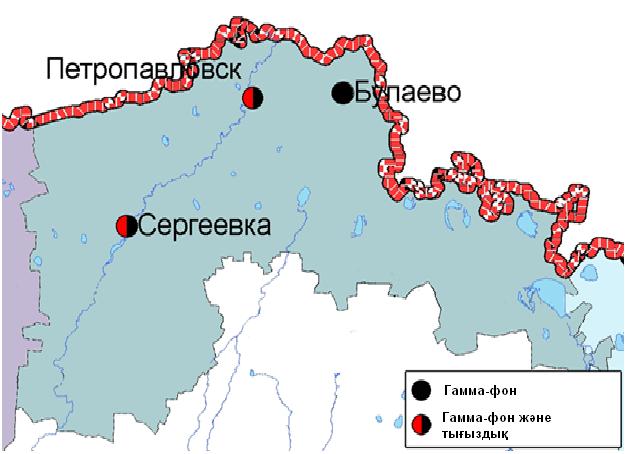 – сурет. Солтүстік Қазақстан облысының аумағындағы радиациялық гамма-фон мен радиоактивті түсулердің тығыздығын бақылау метеостансаларының орналасу сызбасы.Оңтүстік Қазақстан облысының қоршаған орта жай-күйі14.1 Шымкент қаласы бойынша атмосфералық ауаның ластану жай-күйіАтмосфералық ауаның жай-күйіне бақылау 6 стационарлық бекетте жүргізілді (14.1-сур., 93-кесте).93- кестеБақылау бекеттерінің орналасу орны мен анықталатын қоспалар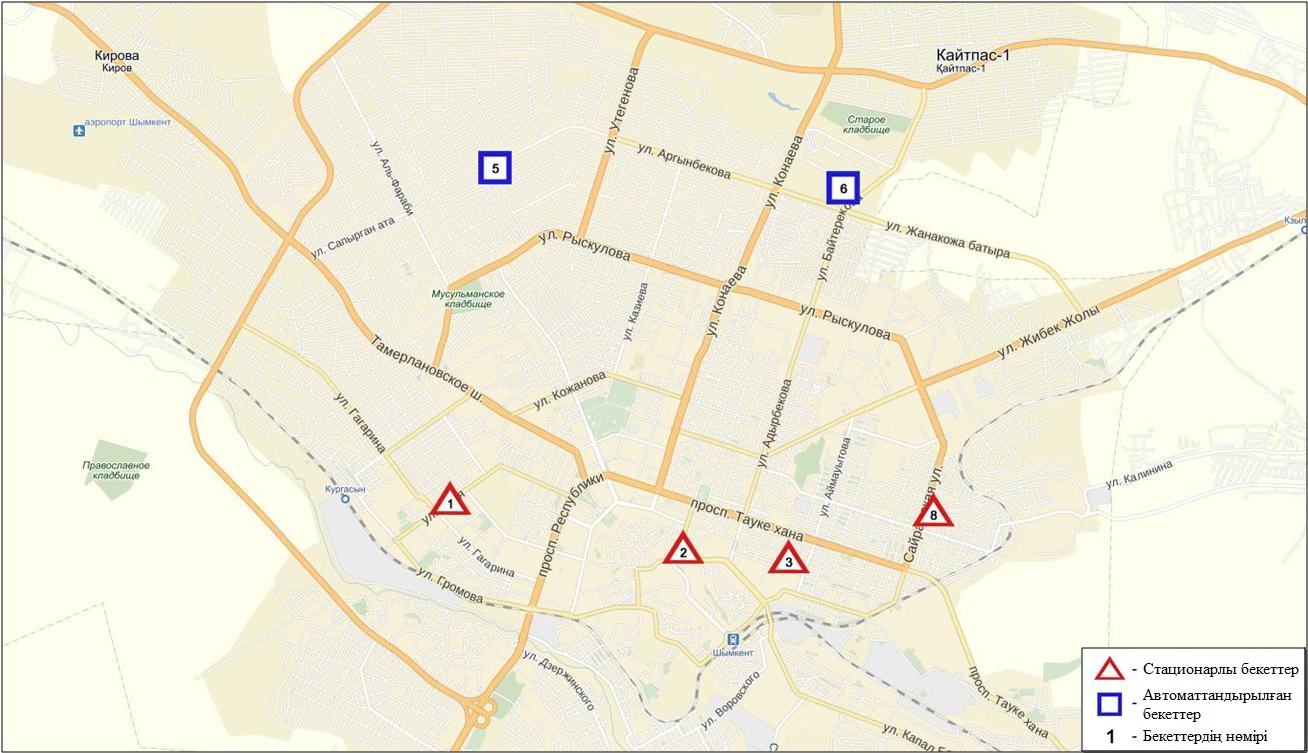 14.1-сурет. Шымкент қаласының атмосфералық ауа ластануын бақылау стационарлық желісінің орналасу сызбасы	94 кестеШымкент қаласының атмосфералық ауа ластануының сипаттамасыАтмосфераның ластануын жалпы бағалау. Стационарлық бақылау желісінің деректері бойынша (14.1- сур.) қаланың атмосфералық ауасы жалпыластану деңгейі көтеріңкі болып бағаланды. ОлСИ= 2,6 және ЕЖҚ= 16,2 %  анықталды. Қала ауасы күкіртті сутегімен басым ластанған (1- және 1.1-кестелер).Жалпы қала бойынша орташа айлық шоғырлары: қалқыма заттар-1,3  ШЖШс.с.,  азот диоксиді – 1,1 ШЖШс.с., озон – 1,8 ШЖШс.с., формальдегид – 1,7 ШЖШс.с., басқа ластаушы заттар мен ауыр металдардың бар болуы  – ШЖШ дан аспады.1 ШЖШ арту еселігінің жағдайлары қалқыма заттар бойынша -1, РМ-2,5 қалқыма бөлшектері –115, РМ-10 қалқыма бөлшектері –96, көміртегі оксиді -16, озон-267, күкіртті сутегі - 290 жағдайы тіркелді (94-кесте).14.2 Түркістан қаласы бойынша атмосфералық ауаның ластану жай-күйіАтмосфералық ауаның жай-күйіне бақылау 1 стационарлық бекетте жүргізілді (14.2-сур., 95-кесте).95- кестеБақылау бекеттерінің орналасу орны мен анықталатын қоспалар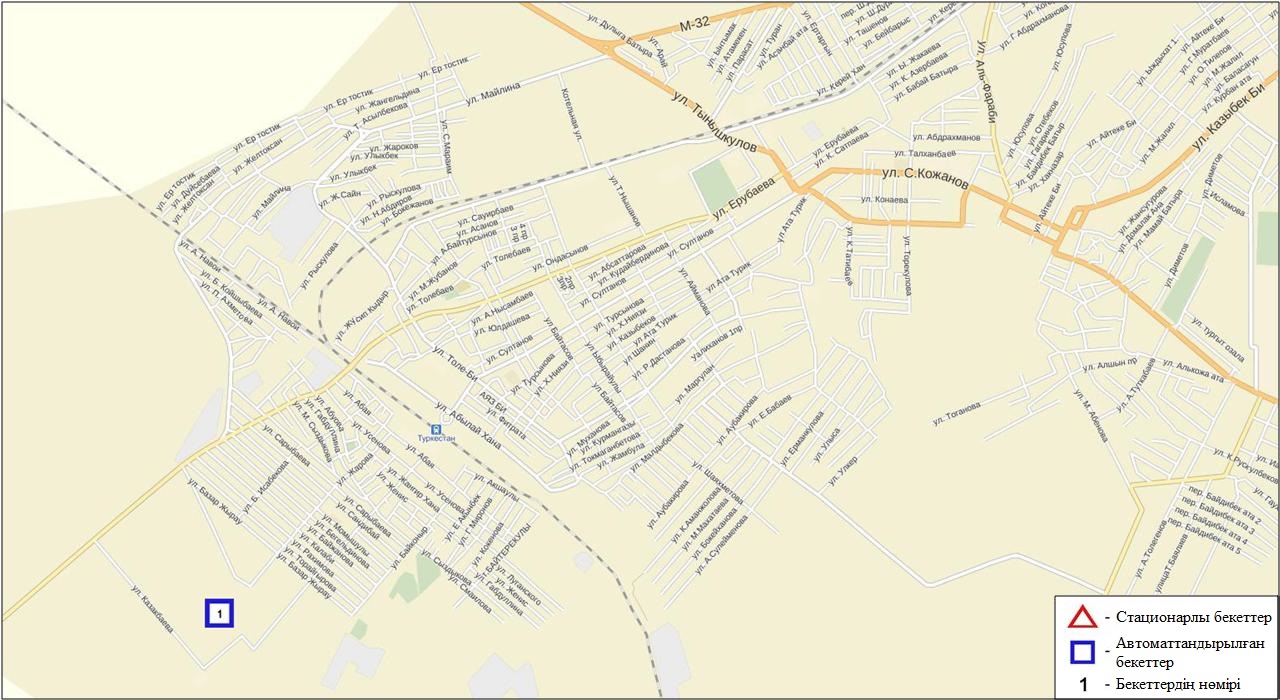 14.2-сурет. Түркістан қаласының атмосфералық ауа ластануын бақылау стационарлық желісінің орналасу сызбасы	96 кестеТүркістан қаласының атмосфералық ауа ластануының сипаттамасыАтмосфераның ластануын жалпы бағалау. Стационарлық бақылау желісінің деректері бойынша (14.2- сур.) қаланың атмосфералық ауасы жалпы ластану деңгейі өте жоғары болып бағаланды. ОлЕЖҚ= 91,4 % (өте жоғары деңгей)  және СИ= 3,3 (көтеріңкі деңгей) анықталды. Қала ауасы РМ-10 қалқыма бөлшектерімен басым ластанған (1- және 1.1-кестелер).Жалпы қала бойынша орташа айлық шоғырлары: РМ-10 қалқыма бөлшектері-7,4  ШЖШс.с.,  басқа ластаушы заттар– ШЖШ дан аспады.РМ-10 қалқыма бөлшектері бойынша 1 ШЖШ-дан асу еселігі -2009 және көміртегі оксиді бойынша 84 жағдай  тіркелді (96-кесте).14.3 Кентау қаласы бойынша атмосфералық ауа жай-күйіАтмосфералық ауаның жай-күйіне бақылау 1 стационарлық бекетте жүргізілді (14.3-сур., 97-кесте).97- кестеБақылау бекеттерінің орналасу орны мен анықталатын қоспалар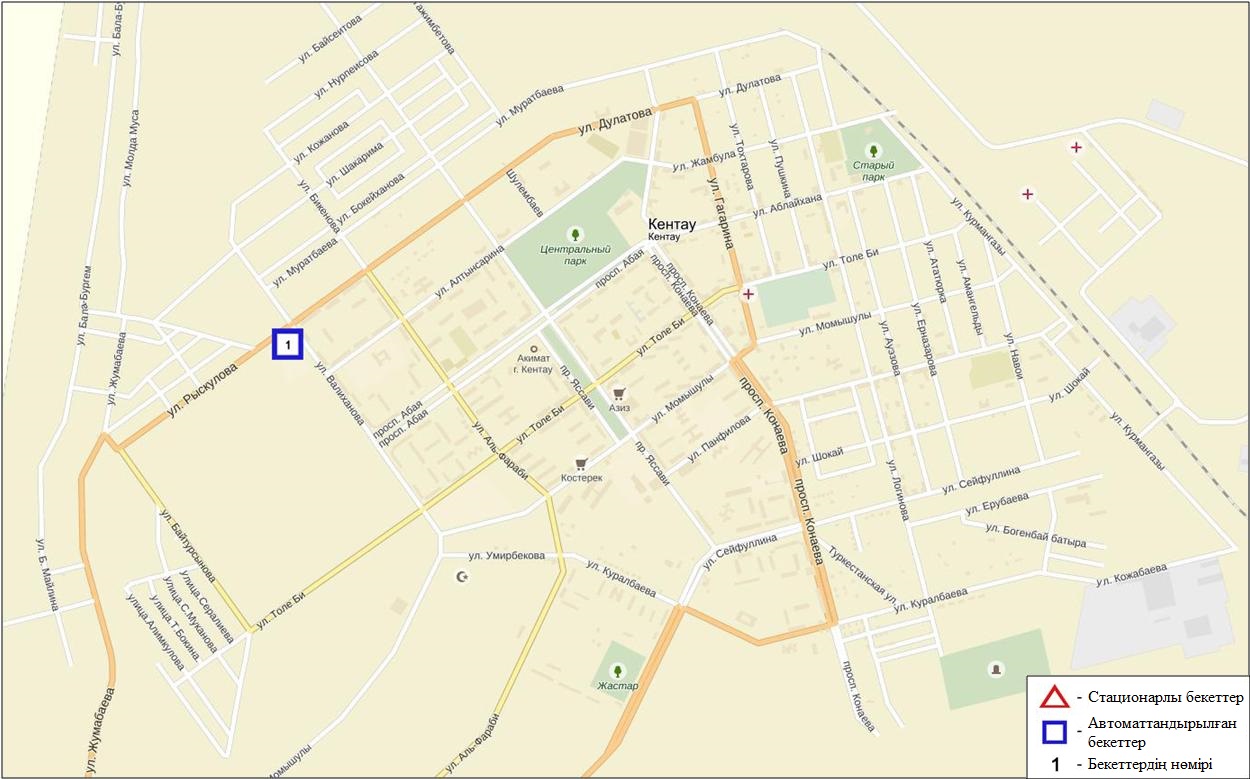 14.3-сурет. Кентау қаласының атмосфералық ауа ластануын бақылау стационарлық желісінің орналасу сызбасы	98  кестеКентау қаласының атмосфералық ауа ластануының сипаттамасыАтмосфераның ластануын жалпы бағалау. Стационарлық бақылау желісінің деректері бойынша (14.3 сур.) қаланың атмосфералық ауасы жалпыластану деңгейі көтеріңкі болып бағаланды. ОлСИ= 1,1 және ЕЖҚ= 0,0 %  анықталды (1- және 1.1-кестелер).Жалпы қала бойынша орташа айлық шоғырлар озон мен көміртегі оксиді– 1,2 ШЖШс.с., басқа ластаушы заттар – ШЖШ дан аспады (98-кесте).Оңтүстік Қазақстан облысы аумағындағы жер үсті суларының сапасыОңтүстік Қазақстан облысы аумағындағы жер үсті сулары сапасын бақылау 7 су объектісінде (Сырдария, Келес, Бадам, Арыс, Бөген, Катта Бугун өзендері және Шардара су қоймасы) жүргізілді. Сырдария – өзені суының температурасы 4,4ºC тан 7,8ºC дейін құрады, рН орташа мәні 8,07 құрады, судағы еріген оттегінің орташа шоғыры 12,8 мг/дм3,  ОБТ5 2,82 мг/дм3 құраған. Негізгі иондар (сульфаттар 4,1 ШЖШ, магний 1,4 ШЖШ), биогенді заттар (нитритті азот 2,3 ШЖШ), ауыр металдар (мыс 1,7 ШЖШ) және органикалық заттар (фенолдар 2,5 ШЖШ) бойынша нормадан асуы байқалды.Келес – өзені суының температурасы 6,5ºC тан 7,2ºC дейін құрады, рН орташа мәні = 8,31, судағы еріген оттек шамасы 11,8 мг/дм3, ОБТ5 2,29 мг/дм3 құрады. Негізгі иондар (сульфаттар 5,5 ШЖШ, магний 1,5 ШЖШ) және ауыр металдар (мыс 2,3 ШЖШ) бойынша нормадан асуы байқалды. Бадам – өзені суының температурасы 5,8 ºC тан 10,4ºC дейін құрады, рН орташа мәні = 8,49, судағы еріген оттек шамасы 10,6 мг/дм3, ОБТ5 2,32 мг/дм3 құрады. Негізгі иондар (сульфаттар 1,7 ШЖШ), биогенді заттар (нитритті азот 1,2 ШЖШ) және ауыр металдар (мыс 1,2 ШЖШ) бойынша нормадан асуы байқалды.Арыс – өзені суының температурасы 7,2ºC құрады, сутегі көрсеткіші 8,50, судағы еріген оттегі шамасы 10,2 мг/дм3, ОБТ5 1,42 мг/дм3 құрады. Биогенді заттар (нитритті азот 1,6 ШЖШ) және ауыр металдар (мыс 1,4 ШЖШ).Бөген – өзені суының температурасы 7,4ºC құрады, сутек көрсеткіші 8,40, судағы еріген оттегі шамасы 10,4 мг/дм3, ОБТ5 2,70 мг/дм3 құрады. Ауыр металдар (мыс 1,1 ШЖШ) бойынша нормадан асуы байқалды.Катта - Бугун – өзені суының температурасы 5,2ºC құрады, сутегі көрсеткіші 7,99, судағы еріген оттегі шамасы 11,0 мг/дм3, ОБТ5 1,81 мг/дм3 құрады. ШЖШ бойынша нормадан асқаны байқалмады.Шардара су қоймасы суының температурасы 4,4ºC құрады, сутегі көрсеткіші 8,17, судағы еріген оттегі шамасы 13,2 мг/дм3, ОБТ5 2,90 мг/дм3 құрады. Негізгі иондар (сульфаттар 4,8 ШЖШ, магний 1,4 ШЖШ), биогенді заттар (нитритті азот 1,4 ШЖШ) және ауыр металдар (мыс 1,1 ШЖШ), органикалық заттар (фенолдар 2,0 ШЖШ) бойынша нормадан асуы байқалды. СЛКИ бойынша су нысандарының су сапасы келесі түрде бағаланады: «нормативті таза» су- Катта-Бугун өзені; су «ластануының орташа деңгейі»су - Сырдария, Келес, Бадам, Арыс, Бөген өзендері, Шардара су қоймасы.  2015 жылдың қаңтар айымен салыстырғанда су сапасы Сырдария, Келес, Бадам, Арыс, Бөген, Катта-Бугун өзендерінде, Шардара су қоймасында – айтарлықтай өзгермеген.2015 жылдың желтоқсан айымен салыстырғанда су сапасы Бадам, Арыс өзендерінде – айтарлықтай өзгермеген; Сырдария, Келес өзендерінде және Шардара су қоймасында жақсарған.14.5 Оңтүстік Қазақстан облысының радиациялық гамма-фоныАтмосфералық ауаның ластануының гамма сәулелену деңгейіне күнсайын жергілікті 2 метеорологиялық стансада (Шымкент, Түркістан)  және атмосфералық ауаның ластануына бақылау Түркістан қаласының (№1 ЛББ) 1 автоматты бекетінде бақылау жүргізіледі (14.4 сур.). Облыстың елді-мекендері бойынша атмосфералық ауа қабатының жерге жақын қабатына орташа радиациялық гамма-фонның мәні 0,12-0,18 мкЗв/сағ. шегінде болды. Облыс бойынша радиациялық гамма- фонның орташа мәні 0,15 мкЗв/сағ., яғни шекті жол берілетін нормаға сәйкес келеді.14.6 Атмосфераның жерге жақын қабатында радиоактивтердің түсу тығыздығыАтмосфераның жерге жақын қабатында радиоактивтердің түсу тығыздығына бақылау Оңтүстік Қазақстан облысының аумағында2 метеорологиялық станцияда (Шымкент, Түркістан ) ауа сынамасын горизонтальді планшеттер алу жолымен жүзеге асырылды (14.4-сур.). Барлық стансада бес тәуліктік сынама жүргізілді.Облыс аумағында атмосфераның жерге жақын қабатында орта тәуліктік радиоактивтердің түсу тығыздығы 0,8-1,7 Бк/м2 шегінде болды. Облыс бойынша радиоактивті түсулердің орташа тығыздығы 1,3 Бк/м2, бұл шекті жол берілетін деңгейден аспады.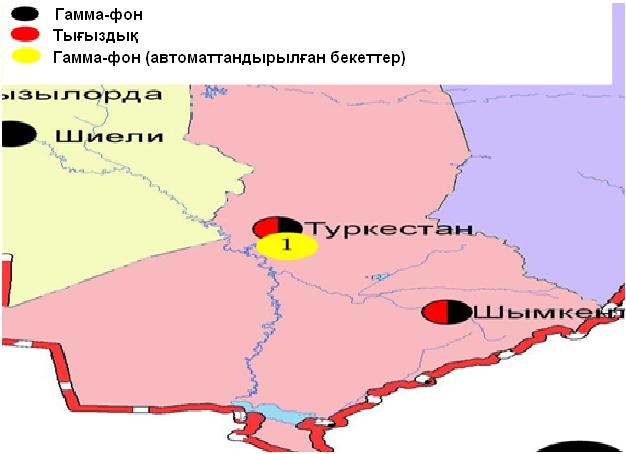 14.4 – сурет. Оңтүстік Қазақстан облысының аумағындағы радиациялық гамма-фон мен радиоактивті түсулердің тығыздығын бақылау метеостансаларының орналасу сызбасы.Терминдер, анықтамалар және қысқартуларАтмосфералық ауаның сапасы:атмосфералық ауа сапасының гигиеналық нормативтерге және атмосфералық ауа сапасының экологиялық нормативтерге оның сәйкестік дәрежесін анықтайтын,  атмосфералық ауаның физикалық, химиялық және биологиялық қасиеттерінің жиынтығы. Бақылау бекеті: Ауа сынамасын алуға арналған құрал –жабдықтармен жабдықталған павильон немесе автомобильді орналастыруға таңдап алынған орын (жергілікті нүкте). Стационарлық бекет - ауа сынамасын алуға арналған аспаптары бар павильонды орналастыру орны. Эпизодтық бақылаулар қаланың әр түрлі нүктелерінде немесе өндірістік кәсіпорыннан әртүрлі қашықтықта атмосфералық ауаның ластану жай-күйін зерттеу үшін жүргізіледі.Атмосферадағы қоспалардың шекті жол берілген шоғырлары; ШЖШ: Адамға және оның ұрпағына тікелей немесе жанама зиянды әсерін тигізбейтін, олардың қал-жағдайын, еңбекке қабілеттілігін, сондай-ақ адамдардың санитарлық-тұрмыстық жағдайын төмендетпейтін, қоспаның максималды шоғыры. Қазақстан Республикасының Денсаулық сақтау министрлігімен белгіленеді.Атмосфераның ластану деңгейі: Атмосфера ластануының сапалық сипаттамасы;ШЖШ- шекті жол берілген шоғыр; СЛК- судың ластану индексіЖЛ- жоғары ластануЭЖЛ-экстремальді жоғары ластануОБТ5 -5 тәулікке оттегінің биохимиялық тұтынуырН – сутегі көрсеткішіБИ-биотикалық индексСИ-сапробтылық индексіМЕМСТ- мемлекеттік стандарт          СЭС - су электр стансасы          ЖЭС-жылу электр стансасыТЭМК-Теміртау электро-металлургиялық комбинатыө.-өзент.-тармақк.-көлбөген - немесе су қоймасы су арнасы немесе канал ШҚО-Шығыс Қазақстан облысыБҚО-Батыс Қазақстан облысыОҚО-Оңтүстік Қазақстан облысык.- кентқ.-қалаа. –ауыла.-атындағыш.-шатқалшығ.-шығанақа.-аралт.-түбекс.-солтүстіко.-оңтүстікш.-шығысб.-батыссур.-сурет	кес.- кесте1 қосымшаЕлді-мекен ауасындағы ластаушы заттардың шекті жол берілген шоғырлары (ШЖШ)«Қалалық және ауылдық елді-мекендердегі атмосфералық ауаға қойылатын гигиеналық нормативтер» (2015 жылғы 28 ақпандағы №168 СанЕН2- қосымшаБалық шаруашылығы су айдындары үшін зиянды заттардың шекті шекті жол берілген шоғырлары (ШЖШ)Ескертпе:Балық шаруашылығы су айдындары үшін зиянды заттардың шекті жол берілген шоғырларының (ШЖШ) жалпыланған тізімі (Обобщенный перечень предельно допустимых концентраций (ПДК) вредных веществ для воды рыбохозяйственных водоемов), Мәскеу 1990 ж.3-қосымшаСу нысандарын ластану деңгейлері бойынша жалпы топтастыру 4-қосымшаҚазақстан Республикасы бойынша шаруашылық-ауыз су және мәдени-тұрмыстық су пайдаланудың су жүргізу объектілеріндегі заттардың шекті жол берілген шоғыры (ШЖШ)	2015 жылғы 22-сәуірдегі № 209 «Су көздеріне, шаруашылық-ауыз су мақсаты үшін су жинау орындарына, шаруашылық-ауыз сумен жабдықтауға,  суды мәдени-тұрмыстық пайдалану    орындарына  және су объектілерінің  қауіпсіздігіне қойылатын санитариялық-эпидемиологиялық талаптар» санитарлық қағидалары5 қосымшаТеңіз суындағы заттардың шекті шекті жол берілген шоғырлары (ШЖШ)** Балық шаруашылығы су айдындары суы үшін зиянды заттардың шекті шекті жол берілген шоғырлары (ШЖШ) жалпыланған тізімі (Обобщенный перечень предельно допустимых концентраций (ПДК) вредных веществ для воды рыбохозяйственных водоемов), Мәскеу 1990 ж.6 ҚосымшаЛастанған топырақ, зиянды заттардың шекті рұқсат етілген шоғырлардың нормативтері	* ҚРденсаулық сақтау Министрлігі 2004 ж 30.01. №99 және  ҚР Қоршаған ортаны қорғау министрлігімен 2004 ж. 27.01. №21-п біріккен бұйрық.7 қосымша2016 жылғы қаңтардағы токсикологиялық көрсеткіштер бойынша Шығыс-Қазақстан облысы бойыншажер бетіндегі су сапасының жай-күйі8 қосымшаӨндірістік мониторинг2015 жылғы желтоқсан айына«Аджип Казахстан Каспиан Оперейтинг» стансаларының мәліметтері бойынша атмосфералық ауаның ластану жай-күйіАтмосфералық ауа жай-күйін бақылау үшін, автоматты үздіксіз режімде жұмыс істейтін ауа сапасының мониторингстанциялары (бұдан әрі – АСМС) пайдаланылды.  Атырау қаласы мен Атырау облысы аумағында атмосфералық ауаның ластауын бақылау АСМС 20 станциясының деректері бойынша «Аджип Казахстан Каспиан Оперейтинг» (Аджип ККО) (Тұрғын қалашығы, Авангард, Әкімдік, Болашақ Шығыс, Болашақ Батыс, Болашақ Оңтүстік, Болашақ Солтүстік, Вест Ойл, Восток, Доссор, Загородная, Мақат, Ескене кенті, Привокзальный, Самал, Ескене станциясы, Қарабатан, Таскескен, ТКА, Шағалы) жүргізілді.Атмосфералық ауада  көміртегі оксидінің, азот оксиді мен диоксидінің, күкірт  диоксидінің, күкіртті сутегінің бар болуы анықталды. Вест Ойл ауданында күкірт сутегі бойынша – 6,58  ШЖШ асуы байқалды. Басқа қалған анықталатын  заттардың шоғырлары норма шегінде (98-кесте) болды.98 кесте«Аджип Қазақстан Каспиан Оперейтинг» стансаларының мәліметтері бойынша атмосфералық ауаның ластану жай-күйі98 кестенің жалғасы9 қосымша2016 жылғы қаңтар айына «Атырау мұнай өңдеу зауытының» ауа сапасының  мониторингі станциясының деректері бойынша атмосфералық ауаның ластану жай-күйіАтмосфералық ауаның жай-күйіне бақылау жүргізу автоматты үздіксіз режімде жұмыс істейтін ауа сапасы мониторинг стансалары (бұдан әрі-АСМС) қолданылды.Атырау қаласы аумағында атмосфералық ауаның ластануына бақылау 4 экобекетте (Мирный №1 – Мирный кенті, Гайдар көшесі бойынша орналасқан, Перетаска№2 – Говоров көшесінде орналасқан, Химкенті №3  - Химкентінде Менделеев көшесінде орналасқан, Пропарка №4 – жуып-шаю станциясы ауданында орналасқан).Атмосфералық ауада көміртегі оксидінің, азот оксиді мен диоксидінің, күкірт  диоксидінің, күкіртті сутегінің, көмір сутегісінің сомасы бар болуы анықталды.Барлық анықталатын қоспалардың орташа шоғыры норма шегінде болды. Анықталатын қоспалардың шоғыры норма шегінде болды (99-кесте).99 кесте«Атырау мұнай өңдеу зауытының» ауа сапасы  мониторингі станциясының деректері бойынша атмосфералық ауаның ластану жай-күйі 99 - кестенің жалғасы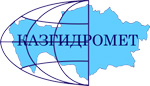 «Қазгидромет» РМКЭкологиялық мониторинг ДепартаментіМекен-жайы:Астана қаласыОрынбор көшесі 11/1тел. 8-(7172)-79-83-65 (ішкі. 1090)е MAIL:ASTANADEM@Gmail.COMМазмұныБеті  Алғы сөз5Қазақстан Республикасы қалаларындағы ауаның ластану деңгейін жалпы бағалау 6Қазақстан Республикасының жер үсті суларының сапасы12Қазақстан Республикасы бойынша атмосфераның жерге жақын қабатының радиациялық гамма-фоны48Қазақстан Республикасы бойынша атмосфераның жерге жақын қабатында радиоактивтердің түсу тығыздығы481Ақмола облысының қоршаған орта жай-күйі501.1 Астана қаласы бойынша атмосфералық ауаның ластану жай-күйі501.2Көкшетау қаласы бойынша атмосфералық ауаның ластану жай-күйі511.3Степногорск қаласы бойынша атмосфералық ауаның ластану жай-күйі531.4Ақмола облысының аумағындағы жер үсті суларының сапасы541.5Щучье-Бурабай курорттық аймағындағы (ЩБКА) атмосфералық ауаның ластану жай-күйі571.6Ақмола облысының радиациялық гамма-фоны611.7Атмосфераның жерге жақын қабатында радиоактивтердің түсу тығыздығы612Ақтөбе облысының қоршаған орта жай-күйі622.1Ақтөбе қаласы бойынша атмосфералық ауаның ластану жай-күйі622.2Ақтөбе облысы аумағындағы жер үсті суларының сапасы642.3Ақтөбе облысының радиациялық гамма-фоны642.4Атмосфераның жерге жақын қабатында радиоактивтердің түсу тығыздығы643Алматы облысының қоршаған орта жай-күйі653.1Алматы қаласы бойынша атмосфералық ауаның ластану жай-күйі663.2Талдықорған қаласы бойынша атмосфералық ауаның ластану жай-күйі683.3Алматы облысының аумағындағы жер үсті суларының сапасы693.4Алматы облысының радиациялық гамма-фоны713.5Атмосфераның жерге жақын қабатында радиоактивтердің түсу тығыздығы714Атырау облысының қоршаған орта жай-күйі724.1 Атырау қаласы бойынша атмосфералық ауаның ластану жай-күйі724.2Құлсары қаласы бойынша атмосфералық ауаның ластану жай-күйі734.3Атырау аумағындағы жер үсті суларының сапасы754.4Атырау облысының радиациялық гамма-фоны754.5Атмосфераның жерге жақын қабатында радиоактивтердің түсу тығыздығы765Шығыс Қазақстан облысының қоршаған орта жай-күйі765.1Өскемен  қаласы бойынша атмосфералық ауаның ластану жай-күйі765.2Риддер қаласы бойынша атмосфералық ауаның ластану жай-күйі785.3Семей қаласы бойынша атмосфералық ауаның ластану жай-күйі795.4Глубокое кенті бойынша атмосфералық ауаның ластану жай-күйі815.5Шығыс Қазақстан облысы аумағындағы жер үсті суларының сапасы835.6Шығыс Қазақстан облысы аумағындағы токсикологиялық көрсеткіштер бойынша жер үсті сулары сапасының сипаттамасы845.7Шығыс Қазақстан облысының радиациялық гамма-фоны865.8Атмосфераның жерге жақын қабатында радиоактивтердің түсу тығыздығы866Жамбыл облысының қоршаған орта жай-күйі876.1Тараз  қаласы бойынша атмосфералық ауаның ластану жай-күйі876.2Жанатас қаласы бойынша атмосфералық ауаның ластану жай-күйі886.3Қаратау қаласы бойынша атмосфералық ауаның ластану жай-күйі906.4Шу бойынша атмосфералық ауаның ластану жай-күйі916.5Қордай кенті бойынша атмосфералық ауаның ластану жай-күйі936.6Жамбыл облысы аумағындағы жер үсті суларының сапасы946.7Жамбыл облысының радиациялық гамма-фоны966.8Атмосфераның жерге жақын қабатында радиоактивтердің түсу тығыздығы967Батыс Қазақстан облысының қоршаған орта жай-күйі977.1Орал  қаласы бойынша атмосфералық ауаның ластану жай-күйі977.2Березовка кенті бойынша атмосфералық ауаның ластану жай-күйі987.3Январцево кенті бойынша атмосфералық ауаның ластану жай-күйі1007.4Батыс Қазақстан облысыаумағындағы жер үсті суларының сапасы1017.5Батыс Қазақстан облысының радиациялық гамма-фоны1027.6Атмосфераның жерге жақын қабатында радиоактивтердің түсу тығыздығы1028Қарағанды облысының қоршаған орта жай-күйі1038.1Қарағанды қаласы бойынша атмосфералық ауаның ластану жай-күйі1038.2Балқаш қаласы бойынша атмосфералық ауаның ластану жай-күйі1058.3Жезқазған қаласы бойынша атмосфералық ауаның ластану жай-күйі1078.4Саран қаласы бойынша атмосфералық ауаның ластану жай-күйі1088.5Теміртау қаласы бойынша атмосфералық ауаның ластану жай-күйі1108.6Қарағанды облысы аумағындағы жер үсті суларының сапасы1128.7Қарағанды облысының гидробиологиялық көрсеткіштері бойынша жер үсті суларының сапасы1148.8Қарағанды облысының радиациялық гамма-фоны1148.9Атмосфераның жерге жақын қабатында радиоактивтердің түсу тығыздығы1159Қостанай облысының қоршаған орта жай-күйі1159.1Қостанай қаласы бойынша атмосфералық ауаның ластану жай-күйі1159.2Рудный қаласы бойынша атмосфералық ауаның ластану жай-күйі1179.3Қарабалық кенті бойынша атмосфералық ауаның ластану жай-күйі1189.4Қостанай облысы аумағындағы жер үсті суларының сапасы1209.5Қостанай облысының радиациялық гамма-фоны1219.6Атмосфераның жерге жақын қабатында радиоактивтердің түсу тығыздығы12110Қызылорда облысының қоршаған орта жай-күйі12210.1Қызылорда қаласы бойынша атмосфералық ауаның ластану жай-күйі12210.2Ақай кенті бойынша атмосфералық ауаның ластану жай-күйі12410.3Төретам кенті бойынша атмосфералық ауаның ластану жай-күйі12510.4Қызылорда облысы аумағындағы жер үсті суларының сапасы12610.5Қызылорда облысының радиациялық гамма-фоны12610.6Атмосфераның жерге жақын қабатында радиоактивтердің түсу тығыздығы12711Маңғыстау облысының қоршаған орта жай-күйі12811.1Ақтау қаласы бойынша атмосфералық ауаның ластану жай-күйі12811.2Жаңаөзен қаласы бойынша атмосфералық ауаның ластану жай-күйі12911.3Бейнеу кенті бойынша атмосфералық ауаның ластану жай-күйі13111.4"Морпорт Ақтау" Арнайы экономикалық аймақтың (АЭА) су айдынындағы гидрохимиялық көрсеткіш бойынша теңіз суының сапасы13211.5Маңғыстау облысының радиациялық гамма-фоны13211.6Атмосфераның жерге жақын қабатында радиоактивтердің түсу тығыздығы13312Павлодар облысының қоршаған орта жай-күйі13312.1Павлодар қаласы бойынша атмосфералық ауаның ластану жай-күйі13312.2Екібастұз қаласы бойынша атмосфералық ауаның ластану жай-күйі13512.3Ақсу қаласы бойынша атмосфералық ауаның ластану жай-күйі13712.4Павлодар облысының аумағындағы жер үсті суларының сапасы13812.5Павлодар облысының радиациялық гамма-фоны13912.6Атмосфераның жерге жақын қабатында радиоактивтердің түсу тығыздығы13913Солтүстік Қазақстан облысының қоршаған орта жай-күйі14013.1Петропавл қаласы бойынша атмосфералық ауаның ластану жай-күйі14013.2Солтүстік Қазақстан облысы аумағындағы жер үсті суларының сапасы14213.3Солтүстік Қазақстан облысының радиациялық гамма-фоны14213.4Атмосфераның жерге жақын қабатында радиоактивтердің түсу тығыздығы14214Оңтүстік Қазақстан облысының қоршаған орта жай-күйі14314.1Шымкент қаласы бойынша атмосфералық ауаның ластану жай-күйі14314.2Түркістан  қаласы бойынша атмосфералық ауаның ластану жай-күйі14514.3Кентау қаласы бойынша атмосфералық ауаның ластану жай-күйі14614.4Оңтүстік Қазақстан облысы аумағындағы жер үсті суларының сапасы14814.5Оңтүстік Қазақстан облысының радиациялық гамма-фоны14914.6Атмосфераның жерге жақын қабатында радиоактивтердің түсу тығыздығы149Терминдер, анықтамалар мен қысқарған сөздер1501 қосымша1522 қосымша1533 қосымша1534 қосымша1545 қосымша1556 қосымша1557 қосымша1568 қосымша1589 қосымша161ДәрежесіДәрежесіАтмосфера ластануыныңкөрсеткіштері Бір жылғы бағалауградацияларатмосфераның ластануыАтмосфера ластануыныңкөрсеткіштері Бір жылғы бағалауIТөмен СИЕЖҚ, %0-10IIКөтеріңкі СИЕЖҚ, %2-41-19IIIЖоғары СИЕЖҚ, %5-1020-49IVӨте жоғарыСИЕЖҚ, %›10›50№ҚалаСИЕЖҚ, %Ластану деңгейі 1Ақсу0,40,0I, төмен2Сарыбұлақ к.0,60,0I, төмен3Төретам к.0,80,0I, төмен4«Боровое» КФМС0,90,0I, төмен5ЩБДА0,90,0I, төмен6Риддер0,90,0I, төмен7Березовка к.1,00,0I, төмен8Қызылорда1,00,0I, төмен9Жаңаөзен1,00,0I, төмен10Екібастұз1,00,0I, төмен11Кентау1,10,0I, төмен12Рудный1,10,3I, төмен13Құлсары1,00I, төмен14Көкшетау1,30,9I, төмен15Ақтау1,80,4I, төмен16Ақай к.1,38,7II, көтеріңкі17Қарабылық к.1,61,9II, көтеріңкі18Саран2,27,7II, көтеріңкі19Тараз2,51,4II, көтеріңкі20Қордай к.2,611,6II, көтеріңкі21Шымкент2,616,2II, көтеріңкі22Орал3,30,3II, көтеріңкі23Петропавл3,34,7II, көтеріңкі24Январцево к.3,36II, көтеріңкі25Жанатас3,64II, көтеріңкі26Шу3,719,5II, көтеріңкі27Ақтөбе42,2II, көтеріңкі28Бейнеу к.4,11,6II, көтеріңкі29Балқаш4,41,7II, көтеріңкі30Қаратау4,417,5II, көтеріңкі31Семей4,74,7II, көтеріңкі32Жезқазған4,918,7II, көтеріңкі33Атырау4,94,1II, көтеріңкі34Степногорск 1,527,4III, жоғары35Өскемен2,626,1III, жоғары36Қостанай5,634,8III, жоғары37Глубокое к.5,822,2III, жоғары38Павлодар6,12,4III, жоғары39Теміртау6,641,1III, жоғары40Қарағанды834,1III, жоғары41Алматы2,256,5IV, өтежоғары42Түркістан3,391,4IV, өтежоғары43Астана474,7IV, өтежоғары44Талдықорған16,899,7IV, өтежоғарыҚоспаКүні, айы, жылУақыты, сағатБекет нөміріШоғырШоғырЖелЖелТемпература, 0САтмосфералыққысымЕскерту  (ластаушы негізгі көздері)ҚоспаКүні, айы, жылУақыты, сағатБекет нөмірімг/м3ШЖШ асу ыГрад бағыты  Жылдамдық, м/сТемпература, 0САтмосфералыққысымЕскерту  (ластаушы негізгі көздері)Талдықорған қ.  (ЖЛ)  Талдықорған қ.  (ЖЛ)  Талдықорған қ.  (ЖЛ)  Талдықорған қ.  (ЖЛ)  Талдықорған қ.  (ЖЛ)  Талдықорған қ.  (ЖЛ)  Талдықорған қ.  (ЖЛ)  Талдықорған қ.  (ЖЛ)  Талдықорған қ.  (ЖЛ)  Талдықорған қ.  (ЖЛ)  Талдықорған қ.  (ЖЛ)  Күкіртті сутек04.01.1616:2020,083610,45561,50,3707,72015 жылдың 17 қарашасында «Талдықорған қаласы атмосфералық ауасының күкіртті сутегімен ластануы. Мәселелері және оны шешу жолдары» атты дөңгелек үстел өтті. Өкілетті органдардың уәкілдерінен комиссия құрылды. Комиссияның шешімімен №2 СКАТтың орнын ауыстыру бойынша жұмыстар жүргізілуде.Күкіртті сутек17.01.1612:0020,082510,3572,80,8712,82015 жылдың 17 қарашасында «Талдықорған қаласы атмосфералық ауасының күкіртті сутегімен ластануы. Мәселелері және оны шешу жолдары» атты дөңгелек үстел өтті. Өкілетті органдардың уәкілдерінен комиссия құрылды. Комиссияның шешімімен №2 СКАТтың орнын ауыстыру бойынша жұмыстар жүргізілуде.Күкіртті сутек18.01.1600:2020,134516,8593,6-2,7715,82015 жылдың 17 қарашасында «Талдықорған қаласы атмосфералық ауасының күкіртті сутегімен ластануы. Мәселелері және оны шешу жолдары» атты дөңгелек үстел өтті. Өкілетті органдардың уәкілдерінен комиссия құрылды. Комиссияның шешімімен №2 СКАТтың орнын ауыстыру бойынша жұмыстар жүргізілуде.Күкіртті сутек18.01.1600:4020,103813,0591,9-3,2715,92015 жылдың 17 қарашасында «Талдықорған қаласы атмосфералық ауасының күкіртті сутегімен ластануы. Мәселелері және оны шешу жолдары» атты дөңгелек үстел өтті. Өкілетті органдардың уәкілдерінен комиссия құрылды. Комиссияның шешімімен №2 СКАТтың орнын ауыстыру бойынша жұмыстар жүргізілуде.Күкіртті сутек18.01.1601:0020,096812,1561,5-3,6716,02015 жылдың 17 қарашасында «Талдықорған қаласы атмосфералық ауасының күкіртті сутегімен ластануы. Мәселелері және оны шешу жолдары» атты дөңгелек үстел өтті. Өкілетті органдардың уәкілдерінен комиссия құрылды. Комиссияның шешімімен №2 СКАТтың орнын ауыстыру бойынша жұмыстар жүргізілуде.Елді-мекен саны: 1Елді-мекен саны: 15 (ЖЛ)5 (ЖЛ)5 (ЖЛ)5 (ЖЛ)5 (ЖЛ)5 (ЖЛ)5 (ЖЛ)5 (ЖЛ)5 (ЖЛ)«нормативті таза»,СЛКИ≤ 1,0«нормативті таза»,СЛКИ≤ 1,0«ластанудың орташа деңгейі»,СЛКИ1,1 - 3,0«ластанудың орташа деңгейі»,СЛКИ1,1 - 3,0«ластанудыңжоғары деңгейі»,СЛКИ3,1 - 10,0«ластанудыңжоғары деңгейі»,СЛКИ3,1 - 10,0«ластанудың өте жоғары деңгейі»,СЛКИ ≥ 10,1«ластанудың өте жоғары деңгейі»,СЛКИ ≥ 10,11Берікқара өз.1Ертіс өз.1Қара Ертіс өз.1Брекса өз.2Катта-Бугун өз. 2Бұқтырма өз.2Үлбі өз.2Тихая өз.3Каспий теңізі3Оба өз.3Глубочанка өз.3Красноярка өз.4Емел өз.4Елек (Ақтөбе) өз.4Соқыр өз.5Шаранова өз.5Сарыбұлақ өз. 6Қиғаш өз.6Нұра (Қарағанды) өз.7Жайық өз.7Қара Кеңгір өз.8Шаған өз.8Әйет өз.9Деркөл өз.9Үй өз.10Тобыл өз.10Желқуар өз.11Тоғызақ өз.11Шерубайнұра өз.12Есіл өз.12Үлкен Алматы өз.13Ақбұлақ өз.13Текес өз.14Нұра өз. (Ақмола)14Қаратомар суқоймасы15Беттібұлақ өз.15Жоғарғы Тобыл суқоймасы16Іле өз.16Билікөл көлі17Қорғас өз.17Сұлтанкелді көлі18Кіші Алматы өз.18Қопа көлі19Есентай өз.19Зеренді көлі20Талас өз.20Бурабай көлі21Аса өз.21Үлкен Шабақты көлі22Шу өз.22Щучье көлі23Ақсу өз.23Кіші Шабақты көлі24Қарабалта өз.24Карасье көлі25Тоқташ өз.25Сұлукөл көлі26Сарықау өз.26Ертіс-Қарағанды су арнасы27Келес өз.28Бадам өз.29Арыс өз.30Бөген өз.31Сырдария өз.32Аманкелді суқоймасы33Сергеевское суқоймасы34Вячеславское суқоймасы35Самарқан суқоймасы36Қапшағай суқоймасы37Кеңгір суқоймасы38Тасөткел суқоймасы39Шардара суқоймасы40Арал теңізі41Нұра-Есіл суарнасы42Ағынды сулар арнасы№АтауыШРКшегіНысан саныСу нысандарының атауы1Мыс1,1-22,045Қара Ертіс, Ертіс, Бұқтырма, Брекса, Тихая, Үлбі, Глубочанка, Красноярка, Оба, Жайық (Атырауобл.), Елек (Ақтөбе обл.), Тобыл, Әйет, Тоғызақ, Үй, Желқуар, Есіл, Ақбулак, Қара Кеңгір, Іле, Текес, Қорғас, Кіші Алматы, Есентай, Үлкен Алматы, Талас, Қарабалта, Тоқташ, Сарықау, Сырдария, Келес, Бадам, Арыс, Бөген өзендері, Арал теңізі, Аманкелді, Қаратомар, Жоғарғы Тобыл, Сергеевское, Вячаславское, Қапшағай, Шарадара суқоймалары, Зеренді, Үлкен Шабақты көлдері, ағынды сулар арнасы2Нитритті азот1,1-19,129Ертіс (ШҚО), Бұқтырма, Брекса, Тихая, Үлбі, Глубочанка, Оба, Жайық (БҚО), Шаған, Деркөл, Елек (Ақтөбе обл.), Тоғызак, Есіл (Ақмола), Ақбұлақ, Нұра (Қарағандыобл.), Қара Кеңгір, Соқыр, Шерубайнұра, Кіші Алматы, Үлкен Алматы, Сырдария (ОҚО), Бадам, Арыс өзендері, Сұлтанкелді, Карасье көлдері, Тасөткел, Шардара суқоймалары, ағынды сулар арнасы, Нұра-Есіл су арнасы3Нитратты азот1,1-1,53Соқыр, Шерубайнұра өзендері, ағынды сулар арнасы4Тұзды аммоний 1,1-14,912өзендер: Тихая, Оба, Елек (Ақтөбе обл.), Сарыбұлақ, Қара Кеңір, Соқыр, Шерубайнұра, Кіші Алматы, Шу, көлдер:Сұлтанкелді, Кіші Шабақты, Билікөл5Фенолдар1,1-2,512өзендер:Жайық (БҚО), Тобыл, Үй, Шерубайнұра, Қарабалта, Шу, Ақсу, Сарықау, Сырдария (ОҚО), көлСұлтанкелді, ағынды сулар каналы, суқоймалар Шардара6Мырыш 1,1-48,434өзендер:Ертіс (ШҚО), Брекса, Тихая, Үлбі, Глубочанка, Красноярка, Оба, Қиғаш, Жайық (Атырауобл.), Тобыл, Әйет, Желқуар, Есіл (Ақмола), Ақбұлақ, Сарыбұлақ, Беттібұлақ, Нұра (Қарағандыобл.), Қара Кеңір, Соқыр, Шерубайнұра, суқоймаларАманкелді, Қаратомар, Жоғарғы Тобыл, Вячеславское, Самарқан, Кеңгір, ағынды сулар арнасы, көлдер:Сұлтанкелді, Зеренді, Бурабай, Үлкен Шабақты, Щучье, Карасье, Сұлукөл7Натрий1,1-1,52өзендер:Есіл (СҚО), Емел8Бор5,91өзен Елек (Ақтөбеобл.),)9Марганец1,1-53,038өзендер:Ертіс (ШҚО), Буктырма, Брекса, Тихая, Үлбі, Глубочанка, Красноярка, Оба, Емел,  Елек (Ақтөбе обл.), Тобыл, Әйет, Тоғызақ, Желқуар, Есіл (Ақмолаобл.), Ақбұлақ, Сарыбұлақ, Беттібұлақ, Нұра, Қара Кеңір, Соқыр, Шерубайнұра, Іле, Текес, Қорғас, Кіші Алматы, Үлкен Алматы, көлдерСұлтанкелді, Қопа, Зеренді, Бурабай, Кіші Шабақты;суқоймалар:Самарқан, Кеңгір, Қапшағай, ағынды сулар арнасы, Нұра-Есіл, ЕртісҚарағандысу арнасы10Мұнай өнімдері1,1-2,814өзендер:Шаған, Деркөл, Елек (Ақтөбе), Тобыл, Тоғызақ, Үй, Беттібұлақ, Текес, Қорғас, Қарабалта, Сарықау, көлдерСұлтанкелді, Билікөл, суқоймалар Сергеевское 11Сульфаттар1,1-14,341өзендер:Емел, Шаронова, Қиғаш, Елек (Ақтөбе), Тобыл, Әйет, Тоғызақ, Үй, Желқуар, Есіл, Ақбұлақ, Сарыбұлақ, Нұра, Қара Кеңір, Соқыр, Шерубайнұра, Талас, Шу, Ақсу, Қарабалта, Тоқташ, Сарықау, Бадам, Келес, Сырдария, суқоймаларАманкелді, Қаратомар, Жоғарғы Тобыл, Сергеевское, Кеңгір, Тасөткел, Шардара, ағынды сулар арнасы, Нұра-Есіл, көлдер. Сұлтанкелді, Қопа, Зеренді, Үлкен Шабақты, Кіші Шабақты, Билікөл, Арал теңізі;12Фторидтер1,1-16,818өзендер:Тоғызақ, Ақбұлақ, Сарыбұлақ, Нұра (Қарағанды), Шерубайнұра, Асса, Ақсу, Қарабалта, Сарықау, көлдер. Зеренді, Бурабай, Үлкен Шабақты, Щучье, Кіші Шабақты, Карасье, Сұлукөл, Билікөл, суқоймаларСамарқан;13Хлоридтер1,1-7,09өзендер:Шаған, Деркөл, Желқуар, Ақбұлақ, Сарыбұлақ, Соқыр, Шерубайнұра, көлдер:Сұлтанкелді, Кіші Шабақты.14Жалпы темір1,1-21,719өзендер: Брекса, Үлбі, Қиғаш,Тобыл, Әйет, Тоғызақ, Есіл (СҚО), Нұра (Қарағанды), Қара Кеңір, Шерубайнұра, Іле, Текес, Қорғас, Үлкен Алматы, Арал теңізі, көлдер: Карасье, Сұлукөл, суқоймалар:Аманкелді, Самарқан;15Хром (6+)8,31өзен: Елек (Ақтөбе)16Никель1,1-5,27өзендер: Елек (Ақтөбе), Тобыл, Әйет, Тоғызақ, Үй, Шаронова, су қоймасы:Аманкелді17Магний1,1-12,228өзендер:Деркөл, Тобыл, Әйет, Тоғызақ, Үй, Желқуар, Есіл, Сарыбұлақ,Нұра,Қара Кеңір, Соқыр, Шерубайнұра, Ақсу, Қарабалта, Сарықау, Сырдария (ОҚО), Келес, суқоймалар:Аманкелді, Жоғарғы Тобыл, Шардара, көлдер:Сұлтанкелді, Қопа, Зеренді, Үлкен Шабақты, Кіші Шабақты, Билікөл, ағынды сулар каналы, Нұра-Есіл18Кальций1,51өзен:Сарыбұлақ19Кадмий1,1-14,82өзендер: Тихая, Үлбі20Қорғасын 1,11өзен:Елек (Ақтөбе)№ п/пӨзенКөл Көл Су қоймасыСу қоймасыСу арнасыТеңіз1Есіл өз. (Ақмолаобл.)1Сұлтанкелді көлі1Вячеславск су қоймасы1. Нұра-Есіл су арнасы1. Каспий теңізіЕсіл өз. (СҚО)2Қопакөлі2Самарқан су қоймасы2. ағынды сулар арнасы2Нұра өз.(Ақмолаобл.)3Зерендікөлі3Кеңгірсу қоймасы3. Ертіс-Қарағанды су арнасыНұра өз.(Қарағандыобл.)4Билікөлкөлі4Сергеевскоесу қоймасы3Ақбұлақөз.5Бурабай көлі5Шардарасу қоймасы4Сарыбұлақөз.6Үлкен Шабақты көлі6Қапшағайсу қоймасы5Беттібұлақөз.7Кіші Шабақты көлі7Тасөткелсу қоймасы6Ілеөз.8Шучье көлі8Аманкелдісу қоймасы7Текесөз.9Карасье көлі9Қаратомарсу қоймасы8Қорғасөз.10Сұлукөл көлі10Жоғарғы Тобылсу қоймасы9Есентайөз.11Арал теңізі10Үлкен Алматыөз.11Кіші Алматыөз.12Елекөз.(Ақтөбеобл.)13Жайықөз.(Атырауобл.)Жайықөз. (БҚО)14Шароноваөз.15Қиғаш өз.16Қара Ертіс өз.(ШҚО)Ертіс өз. (ШҚО)Ертіс өз. (Павлодар обл.)17Бұқтырмаөз.18Брекса өз.19Тихая өз.20Үлбіөз.21Глубочанкаөз.22Краснояркаөз.23Обаөз.24Емелөз.25Шуөз.26Таласөз.27Асаөз.28Ақсуөз.29Қарабалтаөз.30Тоқташөз.31Сарықауөз.32Берікқараөз.33Деркөлөз.34Шағанөз.35Шерубайнұраөз.36Қара Кеңгірөз.37Соқырөз.38Сырдарияөз. (ОҚО)Сырдария өз.(Қызылордаобл.)39Тобылөз.40Әйетөз.41Тоғызақөз.42Үйөз.43Желқуарөз.44Келесөз.45Бадамөз.46Арысөз.47Бөгенөз.48Катта Бугун өз.жалпы: 73 су нысандары - 48 өзен, 10 су қоймасы, 11 көл, 3суарнасы, 1 теңізжалпы: 73 су нысандары - 48 өзен, 10 су қоймасы, 11 көл, 3суарнасы, 1 теңізжалпы: 73 су нысандары - 48 өзен, 10 су қоймасы, 11 көл, 3суарнасы, 1 теңізжалпы: 73 су нысандары - 48 өзен, 10 су қоймасы, 11 көл, 3суарнасы, 1 теңізжалпы: 73 су нысандары - 48 өзен, 10 су қоймасы, 11 көл, 3суарнасы, 1 теңізжалпы: 73 су нысандары - 48 өзен, 10 су қоймасы, 11 көл, 3суарнасы, 1 теңізжалпы: 73 су нысандары - 48 өзен, 10 су қоймасы, 11 көл, 3суарнасы, 1 теңізСу нысандары атауы(әкімшілік облыс)Судың ластануының кешенді индексі (СЛКИ) – су сапасының сипаттамасыСудың ластануының кешенді индексі (СЛКИ) – су сапасының сипаттамасыСудың ластануының кешенді индексі (СЛКИ) – су сапасының сипаттамасыСудың ластануының кешенді индексі (СЛКИ) – су сапасының сипаттамасы2016 жылғы қаңтар бойынша химиялық заттардың мөлшері2016 жылғы қаңтар бойынша химиялық заттардың мөлшері2016 жылғы қаңтар бойынша химиялық заттардың мөлшері2016 жылғы қаңтар бойынша химиялық заттардың мөлшеріСу нысандары атауы(әкімшілік облыс)2015ж. қаңтар2015 ж. желтоқсан2016 ж. қаңтар2016 ж. қаңтарИнгредиенттерОрташа шоғырлану, мг/дм3Орташа шоғырлану, мг/дм3ШЖШ арту еселігіҚара Ертіс өз. (ШҚО)12,1(нормативті таза)13,1(нормативті таза)13,1(нормативті таза)12,88(нормативті таза)Еріген оттегі12,8812,88Қара Ертіс өз. (ШҚО)2,40(нормативті таза)2,30(нормативті таза)2,30(нормативті таза)2,40 (нормативті таза)ОБТ52,402,40Қара Ертіс өз. (ШҚО)1,40(ластанудың орташа деңгейі)0,00(нормативті таза)0,00(нормативті таза)3,7(ластанудыңжоғары деңгейі)ауыр металдарауыр металдарауыр металдарауыр металдарҚара Ертіс өз. (ШҚО)1,40(ластанудың орташа деңгейі)0,00(нормативті таза)0,00(нормативті таза)3,7(ластанудыңжоғары деңгейі)Мыс 0,00370,00373,7Ертіс өз. (ШҚО)11,9(нормативті таза)11,59(нормативті таза)11,59(нормативті таза)11,94 (нормативті таза)Еріген оттегі11,9411,94Ертіс өз. (ШҚО)2,67(нормативті таза)1,69(нормативті таза)1,69(нормативті таза)2,01 (нормативті таза)ОБТ52,012,01Ертіс өз. (ШҚО)1,54 (ластанудың орташа деңгейі)1,82(ластанудың орташа деңгейі)1,82(ластанудың орташа деңгейі)2,76 (ластанудың орташа деңгейі)биогенді заттарбиогенді заттарбиогенді заттарбиогенді заттарЕртіс өз. (ШҚО)1,54 (ластанудың орташа деңгейі)1,82(ластанудың орташа деңгейі)1,82(ластанудың орташа деңгейі)2,76 (ластанудың орташа деңгейі)Нитритті азот 0,0690,0693,5Ертіс өз. (ШҚО)1,54 (ластанудың орташа деңгейі)1,82(ластанудың орташа деңгейі)1,82(ластанудың орташа деңгейі)2,76 (ластанудың орташа деңгейі)ауыр металдарауыр металдарауыр металдарауыр металдарЕртіс өз. (ШҚО)1,54 (ластанудың орташа деңгейі)1,82(ластанудың орташа деңгейі)1,82(ластанудың орташа деңгейі)2,76 (ластанудың орташа деңгейі)Мырыш 0,0330,0333,3Ертіс өз. (ШҚО)1,54 (ластанудың орташа деңгейі)1,82(ластанудың орташа деңгейі)1,82(ластанудың орташа деңгейі)2,76 (ластанудың орташа деңгейі)Мыс0,00150,00151,5Ертіс өз. (ШҚО)1,54 (ластанудың орташа деңгейі)1,82(ластанудың орташа деңгейі)1,82(ластанудың орташа деңгейі)2,76 (ластанудың орташа деңгейі)Марганец0,0130,0131,3Ертіс өз.(Павлодар обл.)12,26 (нормативті таза)13,04 (нормативті таза)13,04 (нормативті таза)12,81 (нормативті таза)Еріген оттегі12,8112,81-Ертіс өз.(Павлодар обл.)1,69 (нормативті таза)1,65 (нормативті таза)1,65 (нормативті таза)1,64 (нормативті таза)ОБТ51,641,64-Ертіс өз.(Павлодар обл.)2,1(ластанудың орташа деңгейі)1,5(ластанудың орташа деңгейі)1,5(ластанудың орташа деңгейі)1,30(ластанудың орташа деңгейі)ауыр металдарауыр металдарауыр металдарауыр металдарЕртіс өз.(Павлодар обл.)2,1(ластанудың орташа деңгейі)1,5(ластанудың орташа деңгейі)1,5(ластанудың орташа деңгейі)1,30(ластанудың орташа деңгейі)Мыс0,00130,00131,3Бұқтырма өз.(ШҚО)11,6(нормативті таза)11,45(нормативті таза)11,45(нормативті таза)11,55 (нормативті таза)Еріген оттегі11,5511,55-Бұқтырма өз.(ШҚО)0,61(нормативті таза)1,36(нормативті таза)1,36(нормативті таза)0,61(нормативті таза)ОБТ50,610,61-Бұқтырма өз.(ШҚО)1,61 (ластанудың орташа деңгейі)1,42(ластанудың орташа деңгейі)1,42(ластанудың орташа деңгейі)1,93(ластанудың орташа деңгейі)биогенді заттарбиогенді заттарбиогенді заттарбиогенді заттарБұқтырма өз.(ШҚО)1,61 (ластанудың орташа деңгейі)1,42(ластанудың орташа деңгейі)1,42(ластанудың орташа деңгейі)1,93(ластанудың орташа деңгейі)Нитритті азот0,0450,0452,3Бұқтырма өз.(ШҚО)1,61 (ластанудың орташа деңгейі)1,42(ластанудың орташа деңгейі)1,42(ластанудың орташа деңгейі)1,93(ластанудың орташа деңгейі)ауыр металдарауыр металдарауыр металдарауыр металдарБұқтырма өз.(ШҚО)1,61 (ластанудың орташа деңгейі)1,42(ластанудың орташа деңгейі)1,42(ластанудың орташа деңгейі)1,93(ластанудың орташа деңгейі)Марганец0,0170,0171,7Бұқтырма өз.(ШҚО)1,61 (ластанудың орташа деңгейі)1,42(ластанудың орташа деңгейі)1,42(ластанудың орташа деңгейі)1,93(ластанудың орташа деңгейі)Мыс0,00160,00161,6Брекса өз.(ШҚО)11,4(нормативті таза)11,25(нормативті таза)11,25(нормативті таза)12,15 (нормативті таза)Еріген оттегі12,1512,15-Брекса өз.(ШҚО)2,89(нормативті таза)1,77(нормативті таза)1,77(нормативті таза)1,34 (нормативті таза)ОБТ51,341,34-Брекса өз.(ШҚО)6,15(ластанудың орташа деңгейі)5,81(ластанудың орташа деңгейі)5,81(ластанудың орташа деңгейі)11,99 (ластанудыңөте жоғары деңгейі)биогенді заттарбиогенді заттарбиогенді заттарбиогенді заттарБрекса өз.(ШҚО)6,15(ластанудың орташа деңгейі)5,81(ластанудың орташа деңгейі)5,81(ластанудың орташа деңгейі)11,99 (ластанудыңөте жоғары деңгейі)Жалпы темір0,220,222,2Брекса өз.(ШҚО)6,15(ластанудың орташа деңгейі)5,81(ластанудың орташа деңгейі)5,81(ластанудың орташа деңгейі)11,99 (ластанудыңөте жоғары деңгейі)Нитритті азот0,0420,0422,1Брекса өз.(ШҚО)6,15(ластанудың орташа деңгейі)5,81(ластанудың орташа деңгейі)5,81(ластанудың орташа деңгейі)11,99 (ластанудыңөте жоғары деңгейі)ауыр металдарауыр металдарауыр металдарауыр металдарБрекса өз.(ШҚО)6,15(ластанудың орташа деңгейі)5,81(ластанудың орташа деңгейі)5,81(ластанудың орташа деңгейі)11,99 (ластанудыңөте жоғары деңгейі)Мырыш0,4520,45245,2Брекса өз.(ШҚО)6,15(ластанудың орташа деңгейі)5,81(ластанудың орташа деңгейі)5,81(ластанудың орташа деңгейі)11,99 (ластанудыңөте жоғары деңгейі)Мыс0,01240,012412,4Брекса өз.(ШҚО)6,15(ластанудың орташа деңгейі)5,81(ластанудың орташа деңгейі)5,81(ластанудың орташа деңгейі)11,99 (ластанудыңөте жоғары деңгейі)Марганец0,0810,0818,1Тихая өз.(ШҚО)10,6(нормативті таза)11,55(нормативті таза)11,55(нормативті таза)11,50 (нормативті таза)Еріген оттегі11,5011,50-Тихая өз.(ШҚО)3,65(ластанудың орташа деңгейі)1,76(нормативті таза)1,76(нормативті таза)1,16 (нормативті таза)ОБТ51,161,16-Тихая өз.(ШҚО)7,36(ластанудыңжоғары деңгейі)4,67(ластанудың жоғары деңгейі)4,67(ластанудың жоғары деңгейі)10,81(ластанудыңөте жоғары деңгейі)биогенді заттарбиогенді заттарбиогенді заттарбиогенді заттарТихая өз.(ШҚО)7,36(ластанудыңжоғары деңгейі)4,67(ластанудың жоғары деңгейі)4,67(ластанудың жоғары деңгейі)10,81(ластанудыңөте жоғары деңгейі)Нитритті азот0,0340,0341,7Тихая өз.(ШҚО)7,36(ластанудыңжоғары деңгейі)4,67(ластанудың жоғары деңгейі)4,67(ластанудың жоғары деңгейі)10,81(ластанудыңөте жоғары деңгейі)Тұзды аммоний0,560,561,1Тихая өз.(ШҚО)7,36(ластанудыңжоғары деңгейі)4,67(ластанудың жоғары деңгейі)4,67(ластанудың жоғары деңгейі)10,81(ластанудыңөте жоғары деңгейі)ауыр металдарауыр металдарауыр металдарауыр металдарТихая өз.(ШҚО)7,36(ластанудыңжоғары деңгейі)4,67(ластанудың жоғары деңгейі)4,67(ластанудың жоғары деңгейі)10,81(ластанудыңөте жоғары деңгейі)Мырыш0,4840,48448,4Тихая өз.(ШҚО)7,36(ластанудыңжоғары деңгейі)4,67(ластанудың жоғары деңгейі)4,67(ластанудың жоғары деңгейі)10,81(ластанудыңөте жоғары деңгейі)Кадмий0,0740,07414,8Тихая өз.(ШҚО)7,36(ластанудыңжоғары деңгейі)4,67(ластанудың жоғары деңгейі)4,67(ластанудың жоғары деңгейі)10,81(ластанудыңөте жоғары деңгейі)Мыс0,00910,00919,1Тихая өз.(ШҚО)7,36(ластанудыңжоғары деңгейі)4,67(ластанудың жоғары деңгейі)4,67(ластанудың жоғары деңгейі)10,81(ластанудыңөте жоғары деңгейі)Марганец0,0860,0868,6Үлбі өз.(ШҚО)11,7(нормативті таза)11,62(нормативті таза)11,62(нормативті таза)12,10(нормативті таза)Еріген оттегі12,112,1-Үлбі өз.(ШҚО)1,38(нормативті таза)1,50(нормативті таза)1,50(нормативті таза)1,44(нормативті таза)ОБТ51,441,44-Үлбі өз.(ШҚО)4,26(ластанудыңжоғары деңгейі)5,20(ластанудыңжоғары деңгейі)5,20(ластанудыңжоғары деңгейі)5,79(ластанудыңжоғары деңгейі)биогенді заттарбиогенді заттарбиогенді заттарбиогенді заттарҮлбі өз.(ШҚО)4,26(ластанудыңжоғары деңгейі)5,20(ластанудыңжоғары деңгейі)5,20(ластанудыңжоғары деңгейі)5,79(ластанудыңжоғары деңгейі)Жалпы темір0,160,161,6Үлбі өз.(ШҚО)4,26(ластанудыңжоғары деңгейі)5,20(ластанудыңжоғары деңгейі)5,20(ластанудыңжоғары деңгейі)5,79(ластанудыңжоғары деңгейі)Нитритті азот0,0240,0241,2Үлбі өз.(ШҚО)4,26(ластанудыңжоғары деңгейі)5,20(ластанудыңжоғары деңгейі)5,20(ластанудыңжоғары деңгейі)5,79(ластанудыңжоғары деңгейі)ауыр металдарауыр металдарауыр металдарауыр металдарҮлбі өз.(ШҚО)4,26(ластанудыңжоғары деңгейі)5,20(ластанудыңжоғары деңгейі)5,20(ластанудыңжоғары деңгейі)5,79(ластанудыңжоғары деңгейі)Мырыш0,2380,23823,8Үлбі өз.(ШҚО)4,26(ластанудыңжоғары деңгейі)5,20(ластанудыңжоғары деңгейі)5,20(ластанудыңжоғары деңгейі)5,79(ластанудыңжоғары деңгейі)Кадмий0,0390,0397,9Үлбі өз.(ШҚО)4,26(ластанудыңжоғары деңгейі)5,20(ластанудыңжоғары деңгейі)5,20(ластанудыңжоғары деңгейі)5,79(ластанудыңжоғары деңгейі)Марганец0,0550,0555,5Үлбі өз.(ШҚО)4,26(ластанудыңжоғары деңгейі)5,20(ластанудыңжоғары деңгейі)5,20(ластанудыңжоғары деңгейі)5,79(ластанудыңжоғары деңгейі)Мыс0,00370,00373,7Глубочанка өз.(ШҚО)11,8(нормативті таза)12,0(нормативті таза)12,0(нормативті таза)11,10(нормативті таза)Еріген оттегі11,1011,10-Глубочанка өз.(ШҚО)1,06(нормативті таза)1,46(нормативті таза)1,46(нормативті таза)1,39(нормативті таза)ОБТ51,391,39-Глубочанка өз.(ШҚО)4,59(ластанудыңжоғары деңгейі)4,88(ластанудыңжоғары деңгейі)4,88(ластанудыңжоғары деңгейі)8,98(ластанудыңжоғары деңгейі)биогенді заттарбиогенді заттарбиогенді заттарбиогенді заттарГлубочанка өз.(ШҚО)4,59(ластанудыңжоғары деңгейі)4,88(ластанудыңжоғары деңгейі)4,88(ластанудыңжоғары деңгейі)8,98(ластанудыңжоғары деңгейі)Нитритті азот0,0360,0361,8Глубочанка өз.(ШҚО)4,59(ластанудыңжоғары деңгейі)4,88(ластанудыңжоғары деңгейі)4,88(ластанудыңжоғары деңгейі)8,98(ластанудыңжоғары деңгейі)ауыр металдарауыр металдарауыр металдарауыр металдарГлубочанка өз.(ШҚО)4,59(ластанудыңжоғары деңгейі)4,88(ластанудыңжоғары деңгейі)4,88(ластанудыңжоғары деңгейі)8,98(ластанудыңжоғары деңгейі)Мырыш0,3680,36836,8Глубочанка өз.(ШҚО)4,59(ластанудыңжоғары деңгейі)4,88(ластанудыңжоғары деңгейі)4,88(ластанудыңжоғары деңгейі)8,98(ластанудыңжоғары деңгейі)Марганец0,0590,0595,9Глубочанка өз.(ШҚО)4,59(ластанудыңжоғары деңгейі)4,88(ластанудыңжоғары деңгейі)4,88(ластанудыңжоғары деңгейі)8,98(ластанудыңжоғары деңгейі)Мыс0,00580,00585,8Красноярка өз.(ШҚО)12,1(нормативті таза)12,05(нормативті таза)12,05(нормативті таза)12,20(нормативті таза)Еріген оттегі12,2012,20-Красноярка өз.(ШҚО)0,92(нормативті таза)1,62(нормативті таза)1,62(нормативті таза)0,79(нормативті таза)ОБТ50,790,79-Красноярка өз.(ШҚО)13,75(ластанудыңөте жоғары деңгейі)11,18(ластанудыңөте жоғары деңгейі)11,18(ластанудыңөте жоғары деңгейі)19,20(ластанудыңөте жоғары деңгейі)ауыр металдарауыр металдарауыр металдарауыр металдарКрасноярка өз.(ШҚО)13,75(ластанудыңөте жоғары деңгейі)11,18(ластанудыңөте жоғары деңгейі)11,18(ластанудыңөте жоғары деңгейі)19,20(ластанудыңөте жоғары деңгейі)Мырыш0,4570,45745,7Красноярка өз.(ШҚО)13,75(ластанудыңөте жоғары деңгейі)11,18(ластанудыңөте жоғары деңгейі)11,18(ластанудыңөте жоғары деңгейі)19,20(ластанудыңөте жоғары деңгейі)Мыс0,00640,00646,4Красноярка өз.(ШҚО)13,75(ластанудыңөте жоғары деңгейі)11,18(ластанудыңөте жоғары деңгейі)11,18(ластанудыңөте жоғары деңгейі)19,20(ластанудыңөте жоғары деңгейі)Марганец0,0560,0565,6Оба өз.(ШҚО)11,5(нормативті таза)11,3(нормативті таза)11,3(нормативті таза)10,75(нормативті таза)Еріген оттегі10,7510,75-Оба өз.(ШҚО)1,07(нормативті таза)0,96(нормативті таза)0,96(нормативті таза)0,83(нормативті таза)ОБТ50,830,83-Оба өз.(ШҚО)2,95(ластанудың орташа деңгейі)1,89(ластанудың орташа деңгейі)1,89(ластанудың орташа деңгейі)1,67(ластанудың орташа деңгейі)биогенді заттарбиогенді заттарбиогенді заттарбиогенді заттарОба өз.(ШҚО)2,95(ластанудың орташа деңгейі)1,89(ластанудың орташа деңгейі)1,89(ластанудың орташа деңгейі)1,67(ластанудың орташа деңгейі)Нитритті азот0,0480,0482,4Оба өз.(ШҚО)2,95(ластанудың орташа деңгейі)1,89(ластанудың орташа деңгейі)1,89(ластанудың орташа деңгейі)1,67(ластанудың орташа деңгейі)Тұзды аммоний0,8850,8851,8Оба өз.(ШҚО)2,95(ластанудың орташа деңгейі)1,89(ластанудың орташа деңгейі)1,89(ластанудың орташа деңгейі)1,67(ластанудың орташа деңгейі)ауыр металдарауыр металдарауыр металдарауыр металдарОба өз.(ШҚО)2,95(ластанудың орташа деңгейі)1,89(ластанудың орташа деңгейі)1,89(ластанудың орташа деңгейі)1,67(ластанудың орташа деңгейі)Марганец0,0150,0151,5Оба өз.(ШҚО)2,95(ластанудың орташа деңгейі)1,89(ластанудың орташа деңгейі)1,89(ластанудың орташа деңгейі)1,67(ластанудың орташа деңгейі)Мыс0,00120,00121,2Оба өз.(ШҚО)2,95(ластанудың орташа деңгейі)1,89(ластанудың орташа деңгейі)1,89(ластанудың орташа деңгейі)1,67(ластанудың орташа деңгейі)Мырыш0,0110,0111,1Емел өз.(ШҚО)10,4(нормативті таза)12,3(нормативті таза)12,3(нормативті таза)11,1(нормативті таза)Еріген оттегі11,111,1-Емел өз.(ШҚО)1,65(нормативті таза)1,88(нормативті таза)1,88(нормативті таза)2,36(нормативті таза)ОБТ52,362,36-Емел өз.(ШҚО)2,81(ластанудың орташа деңгейі)2,40(ластанудың орташа деңгейі)2,40(ластанудың орташа деңгейі)2,17(ластанудың орташа деңгейі)негізгі иондарнегізгі иондарнегізгі иондарнегізгі иондарЕмел өз.(ШҚО)2,81(ластанудың орташа деңгейі)2,40(ластанудың орташа деңгейі)2,40(ластанудың орташа деңгейі)2,17(ластанудың орташа деңгейі)Сульфаттар300,0300,03,0Емел өз.(ШҚО)2,81(ластанудың орташа деңгейі)2,40(ластанудың орташа деңгейі)2,40(ластанудың орташа деңгейі)2,17(ластанудың орташа деңгейі)Натрий131,0131,01,1Емел өз.(ШҚО)2,81(ластанудың орташа деңгейі)2,40(ластанудың орташа деңгейі)2,40(ластанудың орташа деңгейі)2,17(ластанудың орташа деңгейі)ауыр металдарауыр металдарауыр металдарауыр металдарЕмел өз.(ШҚО)2,81(ластанудың орташа деңгейі)2,40(ластанудың орташа деңгейі)2,40(ластанудың орташа деңгейі)2,17(ластанудың орташа деңгейі)Марганец0,0230,0232,3Каспий теңізі(Маңғыстау обл.)6,42(нормативті таза)7,03(нормативті таза)7,03(нормативті таза)7,50(нормативті таза)Еріген оттегі7,507,50Каспий теңізі(Маңғыстау обл.)0,95(нормативті таза)1,3(нормативті таза)1,3(нормативті таза)1,35(нормативті таза)ОБТ51,351,35Каспий теңізі(Маңғыстау обл.)0,00(нормативті таза)0,00(нормативті таза)0,00(нормативті таза)0,00(нормативті таза)Шаронова өз. (Атырау обл.) 7,20 (нормативті таза)8,70(нормативті таза)8,70(нормативті таза)8,80(нормативті таза)Еріген оттегі8,808,803,20 (ластанудыңорташа деңгейі)4,28(ластанудыңорташа деңгейі)4,28(ластанудыңорташа деңгейі)4,16(ластанудыңорташа деңгейі)ОБТ54,164,160,00 (нормативті таза)0,00(нормативті таза)0,00(нормативті таза)1,15(ластанудың орташа деңгейі)негізгі иондар негізгі иондар негізгі иондар негізгі иондар 0,00 (нормативті таза)0,00(нормативті таза)0,00(нормативті таза)1,15(ластанудың орташа деңгейі)СульфаттарСульфаттар1121,10,00 (нормативті таза)0,00(нормативті таза)0,00(нормативті таза)1,15(ластанудың орташа деңгейі)ауыр металдарауыр металдарауыр металдарауыр металдар0,00 (нормативті таза)0,00(нормативті таза)0,00(нормативті таза)1,15(ластанудың орташа деңгейі)Никель Никель 0,0121,2Қиғаш өз.(Атырау обл.)7,40 (нормативті таза)8,70(нормативті таза)8,70(нормативті таза)8,10(нормативті таза)Еріген оттегіЕріген оттегі8,10Қиғаш өз.(Атырау обл.)3,00 (нормативті таза)4,28(ластанудың орташа деңгейі)4,28(ластанудың орташа деңгейі)4,80(ластанудың орташа деңгейі)ОБТ5ОБТ54,800,00  (нормативті таза)0,00(нормативті таза)0,00(нормативті таза)1,20(ластанудың орташа деңгейі)негізгі иондарнегізгі иондарнегізгі иондарнегізгі иондар0,00  (нормативті таза)0,00(нормативті таза)0,00(нормативті таза)1,20(ластанудың орташа деңгейі)СульфаттарСульфаттар110,01,10,00  (нормативті таза)0,00(нормативті таза)0,00(нормативті таза)1,20(ластанудың орташа деңгейі)биогенді заттарбиогенді заттарбиогенді заттарбиогенді заттар0,00  (нормативті таза)0,00(нормативті таза)0,00(нормативті таза)1,20(ластанудың орташа деңгейі)Жалпы темірЖалпы темір0,121,20,00  (нормативті таза)0,00(нормативті таза)0,00(нормативті таза)1,20(ластанудың орташа деңгейі)ауыр металдарауыр металдарауыр металдарауыр металдар0,00  (нормативті таза)0,00(нормативті таза)0,00(нормативті таза)1,20(ластанудың орташа деңгейі)Мырыш Мырыш 0,0131,3 Жайық өз.(Атырау обл.)7,62 (нормативті таза)8,65(нормативті таза)8,65(нормативті таза)8,38(нормативті таза)Еріген оттегіЕріген оттегі8,38Жайық өз.(Атырау обл.)3,00 (нормативті таза)4,29(ластанудың орташа деңгейі)4,29(ластанудың орташа деңгейі)4,40(ластанудың орташа деңгейі)ОБТ5ОБТ54,40Жайық өз.(Атырау обл.)0,00  (нормативті таза)1,17(ластанудың орташа деңгейі)1,17(ластанудың орташа деңгейі)1,10(ластанудың орташа деңгейі)ауыр металдарауыр металдарауыр металдарауыр металдарЖайық өз.(Атырау обл.)0,00  (нормативті таза)1,17(ластанудың орташа деңгейі)1,17(ластанудың орташа деңгейі)1,10(ластанудың орташа деңгейі)Мыс Мыс 0,00111,1МырышМырыш0,0111,1Жайық өз.(БҚО)8,21 (нормативті таза)11,95 (нормативті таза)9,12(нормативті таза)Еріген оттегі9,12Жайық өз.(БҚО)3,91 (ластанудың орташа деңгейі)0,91(нормативті таза)1,35 (нормативті таза)ОБТ51,35Жайық өз.(БҚО)1,94 (ластанудың орташа деңгейі)1,28(ластанудың орташа деңгейі)1,38(ластанудың орташа деңгейі)биогенді заттарбиогенді заттарбиогенді заттарЖайық өз.(БҚО)1,94 (ластанудың орташа деңгейі)1,28(ластанудың орташа деңгейі)1,38(ластанудың орташа деңгейі)Нитритті азот0,0291,4Жайық өз.(БҚО)1,94 (ластанудың орташа деңгейі)1,28(ластанудың орташа деңгейі)1,38(ластанудың орташа деңгейі)органикалық заттарорганикалық заттарорганикалық заттарЖайық өз.(БҚО)1,94 (ластанудың орташа деңгейі)1,28(ластанудың орташа деңгейі)1,38(ластанудың орташа деңгейі)Фенолдар 0,00131,3Шаған өз.(БҚО)6,96 (нормативті таза)13,04 (нормативті таза)11,20(нормативті таза)Еріген оттегі11,20Шаған өз.(БҚО)4,63 (ластанудың орташа деңгейі)0,76(нормативті таза)1,23 (нормативті таза)ОБТ51,23Шаған өз.(БҚО)2,51 (ластанудың орташа деңгейі)1,56(ластанудың орташа деңгейі)1,20(ластанудың орташа деңгейі)негізгі иондарнегізгі иондарнегізгі иондарШаған өз.(БҚО)2,51 (ластанудың орташа деңгейі)1,56(ластанудың орташа деңгейі)1,20(ластанудың орташа деңгейі)Хлоридтер335,01,1Шаған өз.(БҚО)2,51 (ластанудың орташа деңгейі)1,56(ластанудың орташа деңгейі)1,20(ластанудың орташа деңгейі)биогенді заттарбиогенді заттарбиогенді заттарШаған өз.(БҚО)2,51 (ластанудың орташа деңгейі)1,56(ластанудың орташа деңгейі)1,20(ластанудың орташа деңгейі)Нитритті азот0,0251,2Шаған өз.(БҚО)2,51 (ластанудың орташа деңгейі)1,56(ластанудың орташа деңгейі)1,20(ластанудың орташа деңгейі)органикалық заттарорганикалық заттарорганикалық заттарШаған өз.(БҚО)2,51 (ластанудың орташа деңгейі)1,56(ластанудың орташа деңгейі)1,20(ластанудың орташа деңгейі)Мұнай өнімдері0,0611,2Деркөл өз.(БҚО)7,04 (нормативті таза)10,88 (нормативті таза)7,52(нормативті таза)Еріген оттегі7,52Деркөл өз.(БҚО)4,80(ластанудың орташа деңгейі)0,90(нормативті таза)1,16 (нормативті таза)ОБТ51,16Деркөл өз.(БҚО)3,58(ластанудыңжоғары деңгейі)2,10 (ластанудың орташа деңгейі)1,20(ластанудың орташа деңгейі)негізгі иондарнегізгі иондарнегізгі иондарДеркөл өз.(БҚО)3,58(ластанудыңжоғары деңгейі)2,10 (ластанудың орташа деңгейі)1,20(ластанудың орташа деңгейі)Хлоридтер376,01,2Деркөл өз.(БҚО)3,58(ластанудыңжоғары деңгейі)2,10 (ластанудың орташа деңгейі)1,20(ластанудың орташа деңгейі)Магний51,61,3Деркөл өз.(БҚО)3,58(ластанудыңжоғары деңгейі)2,10 (ластанудың орташа деңгейі)1,20(ластанудың орташа деңгейі)биогенді заттарбиогенді заттарбиогенді заттарДеркөл өз.(БҚО)3,58(ластанудыңжоғары деңгейі)2,10 (ластанудың орташа деңгейі)1,20(ластанудың орташа деңгейі)Нитритті азот0,0241,2Деркөл өз.(БҚО)3,58(ластанудыңжоғары деңгейі)2,10 (ластанудың орташа деңгейі)1,20(ластанудың орташа деңгейі)органикалық заттарорганикалық заттарорганикалық заттарДеркөл өз.(БҚО)3,58(ластанудыңжоғары деңгейі)2,10 (ластанудың орташа деңгейі)1,20(ластанудың орташа деңгейі)Мұнай өнімдері0,0551,1Елек өз. (Ақтөбе обл.)11,62 (нормативті таза)9,89(нормативті таза)11,63(нормативті таза)Еріген оттегі11,63Елек өз. (Ақтөбе обл.)2,36 (нормативті таза)1,49(нормативті таза)2,06(нормативті таза)ОБТ52,06Елек өз. (Ақтөбе обл.)4,93(ластанудыңжоғары деңгейі)5,62(ластанудыңжоғары деңгейі)3,15(ластанудыңжоғары деңгейі)басты иондарбасты иондарбасты иондарЕлек өз. (Ақтөбе обл.)4,93(ластанудыңжоғары деңгейі)5,62(ластанудыңжоғары деңгейі)3,15(ластанудыңжоғары деңгейі)Сульфаттар170,01,7Елек өз. (Ақтөбе обл.)4,93(ластанудыңжоғары деңгейі)5,62(ластанудыңжоғары деңгейі)3,15(ластанудыңжоғары деңгейі)биогенді және бейограникалық заттарбиогенді және бейограникалық заттарбиогенді және бейограникалық заттарЕлек өз. (Ақтөбе обл.)4,93(ластанудыңжоғары деңгейі)5,62(ластанудыңжоғары деңгейі)3,15(ластанудыңжоғары деңгейі)Бор0,105,9Елек өз. (Ақтөбе обл.)4,93(ластанудыңжоғары деңгейі)5,62(ластанудыңжоғары деңгейі)3,15(ластанудыңжоғары деңгейі)Тұзды аммоний0,711,4Елек өз. (Ақтөбе обл.)4,93(ластанудыңжоғары деңгейі)5,62(ластанудыңжоғары деңгейі)3,15(ластанудыңжоғары деңгейі)Нитритті азот0,0442,2Елек өз. (Ақтөбе обл.)4,93(ластанудыңжоғары деңгейі)5,62(ластанудыңжоғары деңгейі)3,15(ластанудыңжоғары деңгейі)ауыр металдарауыр металдарауыр металдарЕлек өз. (Ақтөбе обл.)4,93(ластанудыңжоғары деңгейі)5,62(ластанудыңжоғары деңгейі)3,15(ластанудыңжоғары деңгейі)Хром (6+)0,1668,3Елек өз. (Ақтөбе обл.)4,93(ластанудыңжоғары деңгейі)5,62(ластанудыңжоғары деңгейі)3,15(ластанудыңжоғары деңгейі)Мыс                      0,00979,7Елек өз. (Ақтөбе обл.)4,93(ластанудыңжоғары деңгейі)5,62(ластанудыңжоғары деңгейі)3,15(ластанудыңжоғары деңгейі)Қорғасын0,1121,1Елек өз. (Ақтөбе обл.)4,93(ластанудыңжоғары деңгейі)5,62(ластанудыңжоғары деңгейі)3,15(ластанудыңжоғары деңгейі)Марганец0,0171,7Елек өз. (Ақтөбе обл.)4,93(ластанудыңжоғары деңгейі)5,62(ластанудыңжоғары деңгейі)3,15(ластанудыңжоғары деңгейі)Никель0,0353,5Елек өз. (Ақтөбе обл.)4,93(ластанудыңжоғары деңгейі)5,62(ластанудыңжоғары деңгейі)3,15(ластанудыңжоғары деңгейі)органикалық заттарорганикалық заттарорганикалық заттарЕлек өз. (Ақтөбе обл.)4,93(ластанудыңжоғары деңгейі)5,62(ластанудыңжоғары деңгейі)3,15(ластанудыңжоғары деңгейі)Мұнай өнімдері0,1382,8Тобыл өз.(Қостанай обл.)12,39 (нормативті таза)10,45 (нормативті таза)7,54 (нормативті таза)Еріген оттегі7,54-Тобыл өз.(Қостанай обл.)2,92(нормативті таза)2,58(нормативті таза)1,27(нормативті таза)ОБТ51,27-Тобыл өз.(Қостанай обл.)6,59(ластанудыңжоғары деңгейі)3,10(ластанудыңжоғары деңгейі)2,15(ластанудың орташа деңгейі)негізгі иондарнегізгі иондарнегізгі иондарТобыл өз.(Қостанай обл.)6,59(ластанудыңжоғары деңгейі)3,10(ластанудыңжоғары деңгейі)2,15(ластанудың орташа деңгейі)Сульфаттар220,92,2Тобыл өз.(Қостанай обл.)6,59(ластанудыңжоғары деңгейі)3,10(ластанудыңжоғары деңгейі)2,15(ластанудың орташа деңгейі)Магний57,81,4Тобыл өз.(Қостанай обл.)6,59(ластанудыңжоғары деңгейі)3,10(ластанудыңжоғары деңгейі)2,15(ластанудың орташа деңгейі)биогенді заттарбиогенді заттарбиогенді заттарТобыл өз.(Қостанай обл.)6,59(ластанудыңжоғары деңгейі)3,10(ластанудыңжоғары деңгейі)2,15(ластанудың орташа деңгейі)Жалпы темір0,151,5Тобыл өз.(Қостанай обл.)6,59(ластанудыңжоғары деңгейі)3,10(ластанудыңжоғары деңгейі)2,15(ластанудың орташа деңгейі)ауыр металдарауыр металдарауыр металдарТобыл өз.(Қостанай обл.)6,59(ластанудыңжоғары деңгейі)3,10(ластанудыңжоғары деңгейі)2,15(ластанудың орташа деңгейі)Мыс0,0055,0Тобыл өз.(Қостанай обл.)6,59(ластанудыңжоғары деңгейі)3,10(ластанудыңжоғары деңгейі)2,15(ластанудың орташа деңгейі)Мырыш0,0151,5Тобыл өз.(Қостанай обл.)6,59(ластанудыңжоғары деңгейі)3,10(ластанудыңжоғары деңгейі)2,15(ластанудың орташа деңгейі)Никель0,0525,2Тобыл өз.(Қостанай обл.)6,59(ластанудыңжоғары деңгейі)3,10(ластанудыңжоғары деңгейі)2,15(ластанудың орташа деңгейі)Марганец0,0484,8Тобыл өз.(Қостанай обл.)6,59(ластанудыңжоғары деңгейі)3,10(ластанудыңжоғары деңгейі)2,15(ластанудың орташа деңгейі)органикалық заттарорганикалық заттарорганикалық заттарТобыл өз.(Қостанай обл.)6,59(ластанудыңжоғары деңгейі)3,10(ластанудыңжоғары деңгейі)2,15(ластанудың орташа деңгейі)Фенолдар0,00131,3Тобыл өз.(Қостанай обл.)6,59(ластанудыңжоғары деңгейі)3,10(ластанудыңжоғары деңгейі)2,15(ластанудың орташа деңгейі)Мұнай өнімдері0,0581,2Әйет өз.(Қостанай обл.)7,14 (нормативті таза)8,29 (нормативті таза)5,62 (нормативті таза)Еріген оттегі5,62-Әйет өз.(Қостанай обл.)0,64 (нормативті таза)1,63 (нормативті таза)2,09 (нормативті таза)ОБТ52,09-Әйет өз.(Қостанай обл.)4,70(ластанудың жоғары деңгейі)3,62(ластанудың жоғары деңгейі)3,43(ластанудыңжоғары деңгейі)негізгі иондарнегізгі иондарнегізгі иондарӘйет өз.(Қостанай обл.)4,70(ластанудың жоғары деңгейі)3,62(ластанудың жоғары деңгейі)3,43(ластанудыңжоғары деңгейі)Сульфаттар272,82,7Әйет өз.(Қостанай обл.)4,70(ластанудың жоғары деңгейі)3,62(ластанудың жоғары деңгейі)3,43(ластанудыңжоғары деңгейі)Магний59,01,5Әйет өз.(Қостанай обл.)4,70(ластанудың жоғары деңгейі)3,62(ластанудың жоғары деңгейі)3,43(ластанудыңжоғары деңгейі)биогенді заттарбиогенді заттарбиогенді заттарӘйет өз.(Қостанай обл.)4,70(ластанудың жоғары деңгейі)3,62(ластанудың жоғары деңгейі)3,43(ластанудыңжоғары деңгейі)Жалпы темір0,585,8Әйет өз.(Қостанай обл.)4,70(ластанудың жоғары деңгейі)3,62(ластанудың жоғары деңгейі)3,43(ластанудыңжоғары деңгейі)ауыр металдарауыр металдарауыр металдарӘйет өз.(Қостанай обл.)4,70(ластанудың жоғары деңгейі)3,62(ластанудың жоғары деңгейі)3,43(ластанудыңжоғары деңгейі)Мыс0,0055,0Әйет өз.(Қостанай обл.)4,70(ластанудың жоғары деңгейі)3,62(ластанудың жоғары деңгейі)3,43(ластанудыңжоғары деңгейі)Мырыш0,0121,2Әйет өз.(Қостанай обл.)4,70(ластанудың жоғары деңгейі)3,62(ластанудың жоғары деңгейі)3,43(ластанудыңжоғары деңгейі)Никель0,0202,0Әйет өз.(Қостанай обл.)4,70(ластанудың жоғары деңгейі)3,62(ластанудың жоғары деңгейі)3,43(ластанудыңжоғары деңгейі)Марганец0,0131,3Тоғызақ(Қостанайобл.)8,95 (нормативті таза)9,01 (нормативті таза)7,56 (нормативті таза)Еріген оттегі7,56-Тоғызақ(Қостанайобл.)3,45 (нормативті таза)6,72(ластанудың орташа деңгейі)1,52(нормативті таза)ОБТ51,52-Тоғызақ(Қостанайобл.)3,82 (ластанудың жоғары деңгейі)3,01(ластанудың жоғары деңгейі)1,9(ластанудың орташа деңгей)негізгі иондарнегізгі иондарнегізгі иондарТоғызақ(Қостанайобл.)3,82 (ластанудың жоғары деңгейі)3,01(ластанудың жоғары деңгейі)1,9(ластанудың орташа деңгей)Сульфаттар345,83,5Тоғызақ(Қостанайобл.)3,82 (ластанудың жоғары деңгейі)3,01(ластанудың жоғары деңгейі)1,9(ластанудың орташа деңгей)Магний74,81,9Тоғызақ(Қостанайобл.)3,82 (ластанудың жоғары деңгейі)3,01(ластанудың жоғары деңгейі)1,9(ластанудың орташа деңгей)биогенді заттарбиогенді заттарбиогенді заттарТоғызақ(Қостанайобл.)3,82 (ластанудың жоғары деңгейі)3,01(ластанудың жоғары деңгейі)1,9(ластанудың орташа деңгей)Нитритті азот0,0251,3Тоғызақ(Қостанайобл.)3,82 (ластанудың жоғары деңгейі)3,01(ластанудың жоғары деңгейі)1,9(ластанудың орташа деңгей)Жалпы темір0,161,6Тоғызақ(Қостанайобл.)3,82 (ластанудың жоғары деңгейі)3,01(ластанудың жоғары деңгейі)1,9(ластанудың орташа деңгей)Фторидттер0,81,1Тоғызақ(Қостанайобл.)3,82 (ластанудың жоғары деңгейі)3,01(ластанудың жоғары деңгейі)1,9(ластанудың орташа деңгей)ауыр металдарауыр металдарауыр металдарТоғызақ(Қостанайобл.)3,82 (ластанудың жоғары деңгейі)3,01(ластанудың жоғары деңгейі)1,9(ластанудың орташа деңгей)Мыс0,0033,0Тоғызақ(Қостанайобл.)3,82 (ластанудың жоғары деңгейі)3,01(ластанудың жоғары деңгейі)1,9(ластанудың орташа деңгей)Марганец0,0131,3Тоғызақ(Қостанайобл.)3,82 (ластанудың жоғары деңгейі)3,01(ластанудың жоғары деңгейі)1,9(ластанудың орташа деңгей)Никель0,0282,8Тоғызақ(Қостанайобл.)3,82 (ластанудың жоғары деңгейі)3,01(ластанудың жоғары деңгейі)1,9(ластанудың орташа деңгей)органикалық заттарорганикалық заттарорганикалық заттарТоғызақ(Қостанайобл.)3,82 (ластанудың жоғары деңгейі)3,01(ластанудың жоғары деңгейі)1,9(ластанудың орташа деңгей)Мұнай өнімдері0.061,2Үй(Қостанай обл.)10,26(нормативті таза)8,79(нормативті таза)Еріген оттегі8,79-Үй(Қостанай обл.)0,95 (нормативті таза)2,98 (нормативті таза)ОБТ52,98-Үй(Қостанай обл.)5,12 (ластанудың жоғары деңгейі)3,23(ластанудыңжоғары деңгейі)негізгі иондарнегізгі иондарнегізгі иондарҮй(Қостанай обл.)5,12 (ластанудың жоғары деңгейі)3,23(ластанудыңжоғары деңгейі)Сульфаттар307,43,1Үй(Қостанай обл.)5,12 (ластанудың жоғары деңгейі)3,23(ластанудыңжоғары деңгейі)Магний74,81,9Үй(Қостанай обл.)5,12 (ластанудың жоғары деңгейі)3,23(ластанудыңжоғары деңгейі)органикалық заттарорганикалық заттарорганикалық заттарҮй(Қостанай обл.)5,12 (ластанудың жоғары деңгейі)3,23(ластанудыңжоғары деңгейі)Фенолдар0,0022,0Үй(Қостанай обл.)5,12 (ластанудың жоғары деңгейі)3,23(ластанудыңжоғары деңгейі)Мұнай өнімдері0,061,2Үй(Қостанай обл.)5,12 (ластанудың жоғары деңгейі)3,23(ластанудыңжоғары деңгейі)ауыр металдарауыр металдарауыр металдарҮй(Қостанай обл.)5,12 (ластанудың жоғары деңгейі)3,23(ластанудыңжоғары деңгейі)Мыс0,0077,0Үй(Қостанай обл.)5,12 (ластанудың жоғары деңгейі)3,23(ластанудыңжоғары деңгейі)Никель0,0424,2Желқуар өз.(Қостанай обл.)4,84 (нормативті таза)Еріген оттегі4,84-Желқуар өз.(Қостанай обл.)1,38(нормативті таза)ОБТ51,38-Желқуар өз.(Қостанай обл.)5,2(ластанудыңжоғары деңгейі)негізгі иондарнегізгі иондарнегізгі иондарЖелқуар өз.(Қостанай обл.)5,2(ластанудыңжоғары деңгейі)Сульфаттар345,83,5Желқуар өз.(Қостанай обл.)5,2(ластанудыңжоғары деңгейі)Магний55,91,4Желқуар өз.(Қостанай обл.)5,2(ластанудыңжоғары деңгейі)Хлоридтер516,51,7Желқуар өз.(Қостанай обл.)5,2(ластанудыңжоғары деңгейі)ауыр металдарауыр металдарауыр металдарЖелқуар өз.(Қостанай обл.)5,2(ластанудыңжоғары деңгейі)Мыс0,02222,0Желқуар өз.(Қостанай обл.)5,2(ластанудыңжоғары деңгейі)Мырыш0,0141,4Желқуар өз.(Қостанай обл.)5,2(ластанудыңжоғары деңгейі)Марганец0,0131,3Аманкелді суқоймасы (Қостанай обл.)7,91 (нормативті таза)9,38 (нормативті таза)Еріген оттегі9,38-Аманкелді суқоймасы (Қостанай обл.)2,83 (нормативті таза)5,45(ластанудың орташа деңгейі)ОБТ55,45-Аманкелді суқоймасы (Қостанай обл.)4,03 (ластанудың жоғары деңгейі)2,7(ластанудың орташа деңгейі)негізгі иондарнегізгі иондарнегізгі иондарАманкелді суқоймасы (Қостанай обл.)4,03 (ластанудың жоғары деңгейі)2,7(ластанудың орташа деңгейі)Сульфаттар230,52,3Аманкелді суқоймасы (Қостанай обл.)4,03 (ластанудың жоғары деңгейі)2,7(ластанудың орташа деңгейі)Магний42,61,1Аманкелді суқоймасы (Қостанай обл.)4,03 (ластанудың жоғары деңгейі)2,7(ластанудың орташа деңгейі)биогенді заттарбиогенді заттарбиогенді заттарАманкелді суқоймасы (Қостанай обл.)4,03 (ластанудың жоғары деңгейі)2,7(ластанудың орташа деңгейі)Жалпы темір0,161,6Аманкелді суқоймасы (Қостанай обл.)4,03 (ластанудың жоғары деңгейі)2,7(ластанудың орташа деңгейі)ауыр металдарауыр металдарауыр металдарАманкелді суқоймасы (Қостанай обл.)4,03 (ластанудың жоғары деңгейі)2,7(ластанудың орташа деңгейі)Мыс0,01010,0Аманкелді суқоймасы (Қостанай обл.)4,03 (ластанудың жоғары деңгейі)2,7(ластанудың орташа деңгейі)Мырыш0,0323,2Аманкелді суқоймасы (Қостанай обл.)4,03 (ластанудың жоғары деңгейі)2,7(ластанудың орташа деңгейі)Никель0,0131,3Қаратомар су қоймасы (Қостанай обл.)9,38 (нормативті таза)12,02 (нормативті таза)Еріген оттегі12,02-Қаратомар су қоймасы (Қостанай обл.)2,54 (нормативті таза)3,12(ластанудың орташа деңгейі)ОБТ53,12-Қаратомар су қоймасы (Қостанай обл.)2,36 (ластанудың орташа деңгейі)5,9(ластанудыңжоғары деңгейі)негізгі иондарнегізгі иондарнегізгі иондарҚаратомар су қоймасы (Қостанай обл.)2,36 (ластанудың орташа деңгейі)5,9(ластанудыңжоғары деңгейі)Сульфаттар172,91,7Қаратомар су қоймасы (Қостанай обл.)2,36 (ластанудың орташа деңгейі)5,9(ластанудыңжоғары деңгейі)ауыр металдарауыр металдарауыр металдарҚаратомар су қоймасы (Қостанай обл.)2,36 (ластанудың орташа деңгейі)5,9(ластанудыңжоғары деңгейі)Мыс0,01717,0Қаратомар су қоймасы (Қостанай обл.)2,36 (ластанудың орташа деңгейі)5,9(ластанудыңжоғары деңгейі)Мырыш0,0313,1Жоғарғы Тобылсу қоймасы (Қостанай обл.)12,17 (нормативті таза)11,14(нормативті таза)Еріген оттегі11,14-Жоғарғы Тобылсу қоймасы (Қостанай обл.)1,96 (нормативті таза)0,78 (нормативті таза)ОБТ50,78-Жоғарғы Тобылсу қоймасы (Қостанай обл.)2,07 (ластанудың орташа деңгейі)8,00(ластанудыңжоғары деңгейі)негізгі иондарнегізгі иондарнегізгі иондарЖоғарғы Тобылсу қоймасы (Қостанай обл.)2,07 (ластанудың орташа деңгейі)8,00(ластанудыңжоғары деңгейі)Сульфаттар134,51,3Жоғарғы Тобылсу қоймасы (Қостанай обл.)2,07 (ластанудың орташа деңгейі)8,00(ластанудыңжоғары деңгейі)Магний44,11,1Жоғарғы Тобылсу қоймасы (Қостанай обл.)2,07 (ластанудың орташа деңгейі)8,00(ластанудыңжоғары деңгейі)ауыр металдарауыр металдарауыр металдарЖоғарғы Тобылсу қоймасы (Қостанай обл.)2,07 (ластанудың орташа деңгейі)8,00(ластанудыңжоғары деңгейі)Мыс0,02727,0Жоғарғы Тобылсу қоймасы (Қостанай обл.)2,07 (ластанудың орташа деңгейі)8,00(ластанудыңжоғары деңгейі)Мырыш0,0262,69,65 (нормативті таза)11,97 (нормативті таза)11,08 (нормативті таза)Еріген оттегі11,0811,08Есіл (СҚО)1,23 (нормативті таза)1,30 (нормативті таза)1,66 (нормативті таза)ОБТ51,661,66Есіл (СҚО)1,91(ластанудың орташа деңгейі)2,30(ластанудың орташа деңгейі)2,18(ластанудың орташа деңгейі)негізгі иондарнегізгі иондарнегізгі иондарнегізгі иондарнегізгі иондарЕсіл (СҚО)1,91(ластанудың орташа деңгейі)2,30(ластанудың орташа деңгейі)2,18(ластанудың орташа деңгейі)СульфаттарСульфаттар178,0178,01,8Есіл (СҚО)1,91(ластанудың орташа деңгейі)2,30(ластанудың орташа деңгейі)2,18(ластанудың орташа деңгейі)НатрийНатрий177,3177,31,5Есіл (СҚО)1,91(ластанудың орташа деңгейі)2,30(ластанудың орташа деңгейі)2,18(ластанудың орташа деңгейі)МагнийМагний43,043,01,1Есіл (СҚО)1,91(ластанудың орташа деңгейі)2,30(ластанудың орташа деңгейі)2,18(ластанудың орташа деңгейі)биогенді заттарбиогенді заттарбиогенді заттарбиогенді заттарбиогенді заттарЕсіл (СҚО)1,91(ластанудың орташа деңгейі)2,30(ластанудың орташа деңгейі)2,18(ластанудың орташа деңгейі)Жалпы темірЖалпы темір0,120,121,2Есіл (СҚО)1,91(ластанудың орташа деңгейі)2,30(ластанудың орташа деңгейі)2,18(ластанудың орташа деңгейі)ауыр металдарауыр металдарауыр металдарауыр металдарауыр металдарЕсіл (СҚО)1,91(ластанудың орташа деңгейі)2,30(ластанудың орташа деңгейі)2,18(ластанудың орташа деңгейі)МысМыс0,00390,00393,9Сергеевское су қоймасы (СҚО)7,91 (нормативті таза)7,41 (нормативті таза)6,44 (нормативті таза)Еріген оттегіЕріген оттегі6,446,44Сергеевское су қоймасы (СҚО)1,55 (нормативті таза)1,88 (нормативті таза)2,07 (нормативті таза)ОБТ5ОБТ52,072,07Сергеевское су қоймасы (СҚО)2,30(ластанудың орташа деңгей)2,54(ластанудың орташа деңгейі)3,00(ластанудың орташа деңгейі)негізгі иондарнегізгі иондарнегізгі иондарнегізгі иондарнегізгі иондарСергеевское су қоймасы (СҚО)2,30(ластанудың орташа деңгей)2,54(ластанудың орташа деңгейі)3,00(ластанудың орташа деңгейі)СульфаттарСульфаттар112,0112,01,1Сергеевское су қоймасы (СҚО)2,30(ластанудың орташа деңгей)2,54(ластанудың орташа деңгейі)3,00(ластанудың орташа деңгейі)ауыр металдарауыр металдарауыр металдарауыр металдарауыр металдарСергеевское су қоймасы (СҚО)2,30(ластанудың орташа деңгей)2,54(ластанудың орташа деңгейі)3,00(ластанудың орташа деңгейі)МысМыс0,00680,00686,8Сергеевское су қоймасы (СҚО)2,30(ластанудың орташа деңгей)2,54(ластанудың орташа деңгейі)3,00(ластанудың орташа деңгейі)органикалық заттарорганикалық заттарорганикалық заттарорганикалық заттарорганикалық заттарСергеевское су қоймасы (СҚО)2,30(ластанудың орташа деңгей)2,54(ластанудың орташа деңгейі)3,00(ластанудың орташа деңгейі)Мұнай өнімдеріМұнай өнімдері0,0540,0541,1Есіл өз.(Ақмола обл.)7,16 (нормативті таза)9,45 (нормативті таза)8,47 (нормативті таза)Еріген оттегі8,478,47-Есіл өз.(Ақмола обл.)1,90 (нормативті таза)1,42 (нормативті таза)1,71 (нормативті таза)ОБТ51,711,71-Есіл өз.(Ақмола обл.)3,11 (ластанудыңжоғары деңгейі)3,17 (ластанудыңжоғары деңгейі)1,93(ластанудың орташа деңгейі)негізгі иондарнегізгі иондарнегізгі иондарнегізгі иондарЕсіл өз.(Ақмола обл.)3,11 (ластанудыңжоғары деңгейі)3,17 (ластанудыңжоғары деңгейі)1,93(ластанудың орташа деңгейі)Сульфаттар266,0266,02,7Есіл өз.(Ақмола обл.)3,11 (ластанудыңжоғары деңгейі)3,17 (ластанудыңжоғары деңгейі)1,93(ластанудың орташа деңгейі)Магний42,042,01,1Есіл өз.(Ақмола обл.)3,11 (ластанудыңжоғары деңгейі)3,17 (ластанудыңжоғары деңгейі)1,93(ластанудың орташа деңгейі)биогенді заттарбиогенді заттарбиогенді заттарбиогенді заттарЕсіл өз.(Ақмола обл.)3,11 (ластанудыңжоғары деңгейі)3,17 (ластанудыңжоғары деңгейі)1,93(ластанудың орташа деңгейі)Нитритті азот0,0280,0281,4Есіл өз.(Ақмола обл.)3,11 (ластанудыңжоғары деңгейі)3,17 (ластанудыңжоғары деңгейі)1,93(ластанудың орташа деңгейі)ауыр металдарауыр металдарауыр металдарауыр металдарЕсіл өз.(Ақмола обл.)3,11 (ластанудыңжоғары деңгейі)3,17 (ластанудыңжоғары деңгейі)1,93(ластанудың орташа деңгейі)Мыс0,00170,00171,7Есіл өз.(Ақмола обл.)3,11 (ластанудыңжоғары деңгейі)3,17 (ластанудыңжоғары деңгейі)1,93(ластанудың орташа деңгейі)Марганец0,0300,0303,0Есіл өз.(Ақмола обл.)3,11 (ластанудыңжоғары деңгейі)3,17 (ластанудыңжоғары деңгейі)1,93(ластанудың орташа деңгейі)Мырыш0,0270,0272,7Ақбұлақ өз. (Астана қ-сы)8,66 (нормативті таза)8,77 (нормативті таза)8,43 (нормативті таза)Еріген оттегі8,438,43-Ақбұлақ өз. (Астана қ-сы)0,29 (нормативті таза)1,28 (нормативті таза)1,13 (нормативті таза)ОБТ51,131,13-Ақбұлақ өз. (Астана қ-сы)3,34 (ластанудыңжоғары деңгейі)1,86 (ластанудың орташа деңгейі)2,20(ластанудың орташа деңгейі)негізгі иондарнегізгі иондарнегізгі иондарнегізгі иондарАқбұлақ өз. (Астана қ-сы)3,34 (ластанудыңжоғары деңгейі)1,86 (ластанудың орташа деңгейі)2,20(ластанудың орташа деңгейі)Сульфаттар288,6288,62,9Ақбұлақ өз. (Астана қ-сы)3,34 (ластанудыңжоғары деңгейі)1,86 (ластанудың орташа деңгейі)2,20(ластанудың орташа деңгейі)Хлоридтер338,3338,31,1Ақбұлақ өз. (Астана қ-сы)3,34 (ластанудыңжоғары деңгейі)1,86 (ластанудың орташа деңгейі)2,20(ластанудың орташа деңгейі)биогенді заттарбиогенді заттарбиогенді заттарбиогенді заттарАқбұлақ өз. (Астана қ-сы)3,34 (ластанудыңжоғары деңгейі)1,86 (ластанудың орташа деңгейі)2,20(ластанудың орташа деңгейі)Нитритті азот0,0280,0281,4Ақбұлақ өз. (Астана қ-сы)3,34 (ластанудыңжоғары деңгейі)1,86 (ластанудың орташа деңгейі)2,20(ластанудың орташа деңгейі)Фторидттер0,9230,9231,2Ақбұлақ өз. (Астана қ-сы)3,34 (ластанудыңжоғары деңгейі)1,86 (ластанудың орташа деңгейі)2,20(ластанудың орташа деңгейі)ауыр металдарауыр металдарауыр металдарауыр металдарАқбұлақ өз. (Астана қ-сы)3,34 (ластанудыңжоғары деңгейі)1,86 (ластанудың орташа деңгейі)2,20(ластанудың орташа деңгейі)Мыс0,00260,00262,6Ақбұлақ өз. (Астана қ-сы)3,34 (ластанудыңжоғары деңгейі)1,86 (ластанудың орташа деңгейі)2,20(ластанудың орташа деңгейі)Мырыш0,0410,0414,1Ақбұлақ өз. (Астана қ-сы)3,34 (ластанудыңжоғары деңгейі)1,86 (ластанудың орташа деңгейі)2,20(ластанудың орташа деңгейі)Марганец0,0320,0323,2Сарыбұлақ өз. (Астана қ-сы)7,49 (нормативті таза)7,43 (нормативті таза)8,85 (нормативті таза)Еріген оттегі8,858,85-Сарыбұлақ өз. (Астана қ-сы)4,32 (ластанудың орташа деңгейі)2,65 (нормативті таза)1,84 (нормативті таза)ОБТ51,841,84-Сарыбұлақ өз. (Астана қ-сы)3,70(ластанудыңжоғары деңгейі)2,63(ластанудың орташа деңгейі)3,83(ластанудыңжоғары деңгейі)негізгі иондарнегізгі иондарнегізгі иондарнегізгі иондарСарыбұлақ өз. (Астана қ-сы)3,70(ластанудыңжоғары деңгейі)2,63(ластанудың орташа деңгейі)3,83(ластанудыңжоғары деңгейі)Хлоридтер702,6702,62,3Сарыбұлақ өз. (Астана қ-сы)3,70(ластанудыңжоғары деңгейі)2,63(ластанудың орташа деңгейі)3,83(ластанудыңжоғары деңгейі)Сульфаттар443,4443,44,4Сарыбұлақ өз. (Астана қ-сы)3,70(ластанудыңжоғары деңгейі)2,63(ластанудың орташа деңгейі)3,83(ластанудыңжоғары деңгейі)Кальций263,8263,81,5Сарыбұлақ өз. (Астана қ-сы)3,70(ластанудыңжоғары деңгейі)2,63(ластанудың орташа деңгейі)3,83(ластанудыңжоғары деңгейі)Магний81,4681,462,0Сарыбұлақ өз. (Астана қ-сы)3,70(ластанудыңжоғары деңгейі)2,63(ластанудың орташа деңгейі)3,83(ластанудыңжоғары деңгейі)биогенді заттарбиогенді заттарбиогенді заттарбиогенді заттарСарыбұлақ өз. (Астана қ-сы)3,70(ластанудыңжоғары деңгейі)2,63(ластанудың орташа деңгейі)3,83(ластанудыңжоғары деңгейі)Тұзды аммоний1,161,162,3Сарыбұлақ өз. (Астана қ-сы)3,70(ластанудыңжоғары деңгейі)2,63(ластанудың орташа деңгейі)3,83(ластанудыңжоғары деңгейі)Фторидттер4,764,766,4Сарыбұлақ өз. (Астана қ-сы)3,70(ластанудыңжоғары деңгейі)2,63(ластанудың орташа деңгейі)3,83(ластанудыңжоғары деңгейі)ауыр металдарауыр металдарауыр металдарауыр металдарСарыбұлақ өз. (Астана қ-сы)3,70(ластанудыңжоғары деңгейі)2,63(ластанудың орташа деңгейі)3,83(ластанудыңжоғары деңгейі)Мырыш0,0640,0646,4Марганец0,0280,0282,8Нұра өз. (Ақмола обл.)5,61 (нормативті таза)8,85 (нормативті таза)7,19 (нормативті таза)Еріген оттегі7,197,19-Нұра өз. (Ақмола обл.)1,61 (нормативті таза)1,42 (нормативті таза)1,09 (нормативті таза)ОБТ51,091,09-Нұра өз. (Ақмола обл.)4,13 (ластанудыңжоғары деңгейі)2,15(ластанудың орташа деңгейі)2,22 (ластанудың орташа деңгейі)негізгі иондарнегізгі иондарнегізгі иондарнегізгі иондарНұра өз. (Ақмола обл.)4,13 (ластанудыңжоғары деңгейі)2,15(ластанудың орташа деңгейі)2,22 (ластанудың орташа деңгейі)Сульфаттар426,0426,04,3Нұра өз. (Ақмола обл.)4,13 (ластанудыңжоғары деңгейі)2,15(ластанудың орташа деңгейі)2,22 (ластанудың орташа деңгейі)Магний57,257,21,4Нұра өз. (Ақмола обл.)4,13 (ластанудыңжоғары деңгейі)2,15(ластанудың орташа деңгейі)2,22 (ластанудың орташа деңгейі)ауыр металдарауыр металдарауыр металдарауыр металдарНұра өз. (Ақмола обл.)4,13 (ластанудыңжоғары деңгейі)2,15(ластанудың орташа деңгейі)2,22 (ластанудың орташа деңгейі)Марганец0,01570,01571,6Беттыбұлақ өз. (Ақмола обл.)9,83 (нормативті таза)12,08(нормативті таза)11,66(нормативті таза)Еріген оттегі11,6611,66Беттыбұлақ өз. (Ақмола обл.)0,57 (нормативті таза)1,3(нормативті таза)0,80(нормативті таза)ОБТ50,800,80Беттыбұлақ өз. (Ақмола обл.)2,34(ластанудың орташа деңгейі)1,33(ластанудың орташа деңгейі)2,00(ластанудың орташа деңгейі)ауыр металдарауыр металдарауыр металдарауыр металдарБеттыбұлақ өз. (Ақмола обл.)2,34(ластанудың орташа деңгейі)1,33(ластанудың орташа деңгейі)2,00(ластанудың орташа деңгейі)Марганец 0,0110,0111,1Беттыбұлақ өз. (Ақмола обл.)2,34(ластанудың орташа деңгейі)1,33(ластанудың орташа деңгейі)2,00(ластанудың орташа деңгейі)Мырыш 0,04190,04194,2Беттыбұлақ өз. (Ақмола обл.)2,34(ластанудың орташа деңгейі)1,33(ластанудың орташа деңгейі)2,00(ластанудың орташа деңгейі)органикалық заттарорганикалық заттарорганикалық заттарорганикалық заттарБеттыбұлақ өз. (Ақмола обл.)2,34(ластанудың орташа деңгейі)1,33(ластанудың орташа деңгейі)2,00(ластанудың орташа деңгейі)Мұнай өнімдері0,070,071,4Нұра –Есіл каналы(Ақмола обл.)7,46 (нормативті таза)7,50 (нормативті таза)4,17 (нормативті таза)Еріген оттегі4,174,17-Нұра –Есіл каналы(Ақмола обл.)1,77 (нормативті таза)0,78 (нормативті таза)0,81 (нормативті таза)ОБТ50,810,81-Нұра –Есіл каналы(Ақмола обл.)2,86 (ластанудың орташа деңгейі)3,15 (ластанудың орташа деңгейі)2,97(ластанудың орташа деңгейі)негізгі иондарнегізгі иондарнегізгі иондарнегізгі иондарНұра –Есіл каналы(Ақмола обл.)2,86 (ластанудың орташа деңгейі)3,15 (ластанудың орташа деңгейі)2,97(ластанудың орташа деңгейі)Сульфаттар888,0888,08,9Нұра –Есіл каналы(Ақмола обл.)2,86 (ластанудың орташа деңгейі)3,15 (ластанудың орташа деңгейі)2,97(ластанудың орташа деңгейі)Магний91,291,22,3Нұра –Есіл каналы(Ақмола обл.)2,86 (ластанудың орташа деңгейі)3,15 (ластанудың орташа деңгейі)2,97(ластанудың орташа деңгейі)биогенді заттарбиогенді заттарбиогенді заттарбиогенді заттарНұра –Есіл каналы(Ақмола обл.)2,86 (ластанудың орташа деңгейі)3,15 (ластанудың орташа деңгейі)2,97(ластанудың орташа деңгейі)Нитритті азот0,0300,0301,5Нұра –Есіл каналы(Ақмола обл.)2,86 (ластанудың орташа деңгейі)3,15 (ластанудың орташа деңгейі)2,97(ластанудың орташа деңгейі)ауыр металдарауыр металдарауыр металдарауыр металдарНұра –Есіл каналы(Ақмола обл.)2,86 (ластанудың орташа деңгейі)3,15 (ластанудың орташа деңгейі)2,97(ластанудың орташа деңгейі)Марганец 0,0180,0181,8Вячеславское суқоймасы  (Ақмола обл.)8,71 (нормативті таза)9,14 (нормативті таза)8,88 (нормативті таза)Еріген оттегі8,888,88Вячеславское суқоймасы  (Ақмола обл.)1,8 (нормативті таза)0,62 (нормативті таза)0,66 (нормативті таза)ОБТ50,660,66-Вячеславское суқоймасы  (Ақмола обл.)2,32 (ластанудың орташа деңгейі)2,9 (ластанудың орташа деңгейі)1,90 (ластанудың орташа деңгейі)ауыр металдарауыр металдарауыр металдарауыр металдарВячеславское суқоймасы  (Ақмола обл.)2,32 (ластанудың орташа деңгейі)2,9 (ластанудың орташа деңгейі)1,90 (ластанудың орташа деңгейі)Мыс 0,00180,00181,8Вячеславское суқоймасы  (Ақмола обл.)2,32 (ластанудың орташа деңгейі)2,9 (ластанудың орташа деңгейі)1,90 (ластанудың орташа деңгейі)Мырыш0,01930,01931,9Сұлтанкелді көлі(Ақмола обл.)3,22 (ластанудың орташа деңгейі)8,71 (нормативті таза)0,03 (ластанудыңөте жоғары деңгейі)Еріген оттегі0,030,03-Сұлтанкелді көлі(Ақмола обл.)1,7 (нормативті таза)2,23(нормативті таза)11,18 (ластанудыңөте жоғары деңгейі)ОБТ511,1811,18-Сұлтанкелді көлі(Ақмола обл.)3,70 (ластанудың жоғары деңгейі)2,78 (ластанудың орташа деңгейі)3,08 (ластанудыңжоғары деңгейі)негізгі иондарнегізгі иондарнегізгі иондарнегізгі иондарСұлтанкелді көлі(Ақмола обл.)3,70 (ластанудың жоғары деңгейі)2,78 (ластанудың орташа деңгейі)3,08 (ластанудыңжоғары деңгейі)Сульфаттар347,0347,03,5Сұлтанкелді көлі(Ақмола обл.)3,70 (ластанудың жоғары деңгейі)2,78 (ластанудың орташа деңгейі)3,08 (ластанудыңжоғары деңгейі)Магний97,297,22,4Сұлтанкелді көлі(Ақмола обл.)3,70 (ластанудың жоғары деңгейі)2,78 (ластанудың орташа деңгейі)3,08 (ластанудыңжоғары деңгейі)Хлоридтер663,0663,02,2Сұлтанкелді көлі(Ақмола обл.)3,70 (ластанудың жоғары деңгейі)2,78 (ластанудың орташа деңгейі)3,08 (ластанудыңжоғары деңгейі)биогенді заттарбиогенді заттарбиогенді заттарбиогенді заттарСұлтанкелді көлі(Ақмола обл.)3,70 (ластанудың жоғары деңгейі)3,08 (ластанудыңжоғары деңгейі)Нитритті азот0,0250,0251,3Сұлтанкелді көлі(Ақмола обл.)3,70 (ластанудың жоғары деңгейі)3,08 (ластанудыңжоғары деңгейі)Тұзды аммоний3,783,787,6Сұлтанкелді көлі(Ақмола обл.)3,70 (ластанудың жоғары деңгейі)3,08 (ластанудыңжоғары деңгейі)ауыр металдарауыр металдарауыр металдарауыр металдарСұлтанкелді көлі(Ақмола обл.)3,70 (ластанудың жоғары деңгейі)3,08 (ластанудыңжоғары деңгейі)Мырыш0,0410,0414,1Сұлтанкелді көлі(Ақмола обл.)3,70 (ластанудың жоғары деңгейі)3,08 (ластанудыңжоғары деңгейі)Марганец 0,0310,0313,1Сұлтанкелді көлі(Ақмола обл.)3,70 (ластанудың жоғары деңгейі)3,08 (ластанудыңжоғары деңгейі)органикалық заттарорганикалық заттарорганикалық заттарорганикалық заттарСұлтанкелді көлі(Ақмола обл.)3,70 (ластанудың жоғары деңгейі)3,08 (ластанудыңжоғары деңгейі)Фенолдар0,0020,0022,0Сұлтанкелді көлі(Ақмола обл.)3,70 (ластанудың жоғары деңгейі)3,08 (ластанудыңжоғары деңгейі)Мұнай өнімдері0,060,061,2Қопа көлі(Ақмола обл.)10,85 (нормативті таза)13,16(нормативті таза)10,54(нормативті таза)Еріген оттегі10,5410,54Қопа көлі(Ақмола обл.)1,20 (нормативті таза)2,10(нормативті таза)1,78(нормативті таза)ОБТ51,781,78Қопа көлі(Ақмола обл.)     2,39(ластанудың орташа деңгейі)2,92(ластанудың орташа деңгейі)4,05(ластанудыңжоғары деңгейі)негізгі иондар негізгі иондар негізгі иондар негізгі иондар Қопа көлі(Ақмола обл.)     2,39(ластанудың орташа деңгейі)2,92(ластанудың орташа деңгейі)4,05(ластанудыңжоғары деңгейі)Сульфаттар250,0250,02,5Қопа көлі(Ақмола обл.)     2,39(ластанудың орташа деңгейі)2,92(ластанудың орташа деңгейі)4,05(ластанудыңжоғары деңгейі)Магний 49,449,41,2Қопа көлі(Ақмола обл.)     2,39(ластанудың орташа деңгейі)2,92(ластанудың орташа деңгейі)4,05(ластанудыңжоғары деңгейі)ауыр металдарауыр металдарауыр металдарауыр металдарҚопа көлі(Ақмола обл.)     2,39(ластанудың орташа деңгейі)2,92(ластанудың орташа деңгейі)4,05(ластанудыңжоғары деңгейі)Марганец 0,0620,0626,2Зеренді көлі (Ақмола обл.)11,5 (нормативті таза)11,87(нормативті таза)11,66(нормативті таза)Еріген оттегі11,6611,66Зеренді көлі (Ақмола обл.)1,21 (нормативті таза)1,76(нормативті таза)1,93(нормативті таза)ОБТ51,931,93Зеренді көлі (Ақмола обл.)  2,74(ластанудың орташа деңгейі)2,41(ластанудың орташа деңгейі)3,07(ластанудың орташа деңгейі)негізгі иондарнегізгі иондарнегізгі иондарнегізгі иондарЗеренді көлі (Ақмола обл.)  2,74(ластанудың орташа деңгейі)2,41(ластанудың орташа деңгейі)3,07(ластанудың орташа деңгейі)Сульфаттар188,0188,01,9Зеренді көлі (Ақмола обл.)  2,74(ластанудың орташа деңгейі)2,41(ластанудың орташа деңгейі)3,07(ластанудың орташа деңгейі)Магний 79,3479,342,0Зеренді көлі (Ақмола обл.)  2,74(ластанудың орташа деңгейі)2,41(ластанудың орташа деңгейі)3,07(ластанудың орташа деңгейі)биогенді заттарбиогенді заттарбиогенді заттарбиогенді заттарЗеренді көлі (Ақмола обл.)  2,74(ластанудың орташа деңгейі)2,41(ластанудың орташа деңгейі)3,07(ластанудың орташа деңгейі)Фторидттер    2,652,653,5Зеренді көлі (Ақмола обл.)  2,74(ластанудың орташа деңгейі)2,41(ластанудың орташа деңгейі)3,07(ластанудың орташа деңгейі)ауыр металдарауыр металдарауыр металдарауыр металдарЗеренді көлі (Ақмола обл.)  2,74(ластанудың орташа деңгейі)2,41(ластанудың орташа деңгейі)3,07(ластанудың орташа деңгейі)Мыс0,00110,00111,1Зеренді көлі (Ақмола обл.)  2,74(ластанудың орташа деңгейі)2,41(ластанудың орташа деңгейі)3,07(ластанудың орташа деңгейі)Мырыш 0,07870,07877,9Зеренді көлі (Ақмола обл.)  2,74(ластанудың орташа деңгейі)2,41(ластанудың орташа деңгейі)3,07(ластанудың орташа деңгейі)Марганец 0,0240,0242,4Бурабай көлі(Ақмола обл.)9,32 (нормативті таза)12,72(нормативті таза)12,16(нормативті таза)Еріген оттегі12,1612,16Бурабай көлі(Ақмола обл.)0,81 (нормативті таза)1,29 (нормативті таза)1,62 (нормативті таза)ОБТ51,621,62Бурабай көлі(Ақмола обл.)2,41 (ластанудың орташа деңгейі)2,44(ластанудың орташа деңгейі)3,60(ластанудыңжоғары деңгейі)биогенді заттарбиогенді заттарбиогенді заттарбиогенді заттарБурабай көлі(Ақмола обл.)2,41 (ластанудың орташа деңгейі)2,44(ластанудың орташа деңгейі)3,60(ластанудыңжоғары деңгейі)Фторидттер 3,083,084,1Бурабай көлі(Ақмола обл.)2,41 (ластанудың орташа деңгейі)2,44(ластанудың орташа деңгейі)3,60(ластанудыңжоғары деңгейі)ауыр металдарауыр металдарауыр металдарауыр металдарБурабай көлі(Ақмола обл.)2,41 (ластанудың орташа деңгейі)2,44(ластанудың орташа деңгейі)3,60(ластанудыңжоғары деңгейі)Мырыш 0,0480,0484,8Бурабай көлі(Ақмола обл.)2,41 (ластанудың орташа деңгейі)2,44(ластанудың орташа деңгейі)3,60(ластанудыңжоғары деңгейі)Марганец 0,0130,0131,3Үлкен Шабақты көлі(Ақмола обл.)10,0 (нормативті таза)10,60(нормативті таза)11,98(нормативті таза)Еріген оттегі11,9811,98Үлкен Шабақты көлі(Ақмола обл.)0,48 (нормативті таза)1,27(нормативті таза)2,10(нормативті таза)ОБТ52,102,10Үлкен Шабақты көлі(Ақмола обл.)2,83(ластанудың орташа деңгейі)6,55(ластанудың жоғары деңгейі)7,80(ластанудыңжоғары деңгейі)негізгі иондар негізгі иондар негізгі иондар негізгі иондар Үлкен Шабақты көлі(Ақмола обл.)2,83(ластанудың орташа деңгейі)6,55(ластанудың жоғары деңгейі)7,80(ластанудыңжоғары деңгейі)Сульфаттар336,0336,03,4Үлкен Шабақты көлі(Ақмола обл.)2,83(ластанудың орташа деңгейі)6,55(ластанудың жоғары деңгейі)7,80(ластанудыңжоғары деңгейі)Магний 101,5101,52,5Үлкен Шабақты көлі(Ақмола обл.)2,83(ластанудың орташа деңгейі)6,55(ластанудың жоғары деңгейі)7,80(ластанудыңжоғары деңгейі)биогенді заттарбиогенді заттарбиогенді заттарбиогенді заттарҮлкен Шабақты көлі(Ақмола обл.)2,83(ластанудың орташа деңгейі)6,55(ластанудың жоғары деңгейі)7,80(ластанудыңжоғары деңгейі)Фторидттер 12,612,616,8Үлкен Шабақты көлі(Ақмола обл.)2,83(ластанудың орташа деңгейі)6,55(ластанудың жоғары деңгейі)7,80(ластанудыңжоғары деңгейі)ауыр металдарауыр металдарауыр металдарауыр металдарҮлкен Шабақты көлі(Ақмола обл.)2,83(ластанудың орташа деңгейі)6,55(ластанудың жоғары деңгейі)7,80(ластанудыңжоғары деңгейі)Мыс 0,00250,00252,5Үлкен Шабақты көлі(Ақмола обл.)2,83(ластанудың орташа деңгейі)6,55(ластанудың жоғары деңгейі)7,80(ластанудыңжоғары деңгейі)Мырыш0,04710,04714,7Щучье көлі(Ақмола обл.)10,4 (нормативті таза)12,23(нормативті таза)9,73(нормативті таза)Еріген оттегі9,739,73Щучье көлі(Ақмола обл.)0,6 (нормативті таза)1,47(нормативті таза)0,64(нормативті таза)ОБТ50,640,64Щучье көлі(Ақмола обл.)3,72(ластанудың жоғары деңгейі)3,62(ластанудың жоғары деңгейі)7,95(ластанудыңжоғары деңгейі)биогенді заттарбиогенді заттарбиогенді заттарбиогенді заттарЩучье көлі(Ақмола обл.)3,72(ластанудың жоғары деңгейі)3,62(ластанудың жоғары деңгейі)7,95(ластанудыңжоғары деңгейі)Фторидттер5,745,747,7Щучье көлі(Ақмола обл.)3,72(ластанудың жоғары деңгейі)3,62(ластанудың жоғары деңгейі)7,95(ластанудыңжоғары деңгейі)ауыр металдарауыр металдарауыр металдарауыр металдарЩучье көлі(Ақмола обл.)3,72(ластанудың жоғары деңгейі)3,62(ластанудың жоғары деңгейі)7,95(ластанудыңжоғары деңгейі)Мырыш 0,08160,08168,2Кіші Шабақты көлі(Ақмола обл.)8,17 (нормативті таза)13,50(нормативті таза)11,02(нормативті таза)Еріген оттегі11,0211,02Кіші Шабақты көлі(Ақмола обл.)0,62 (нормативті таза)1,15(нормативті таза)0,94(нормативті таза)ОБТ50,940,94Кіші Шабақты көлі(Ақмола обл.)7,75 (ластанудыңжоғары деңгейі)7,34(ластанудыңжоғары деңгейі)7,57(ластанудыңжоғары деңгейі)негізгі иондар негізгі иондар негізгі иондар негізгі иондар Кіші Шабақты көлі(Ақмола обл.)7,75 (ластанудыңжоғары деңгейі)7,34(ластанудыңжоғары деңгейі)7,57(ластанудыңжоғары деңгейі)Сульфаттар1426,01426,014,3Кіші Шабақты көлі(Ақмола обл.)7,75 (ластанудыңжоғары деңгейі)7,34(ластанудыңжоғары деңгейі)7,57(ластанудыңжоғары деңгейі)Хлоридтер 2097,02097,07,0Кіші Шабақты көлі(Ақмола обл.)7,75 (ластанудыңжоғары деңгейі)7,34(ластанудыңжоғары деңгейі)7,57(ластанудыңжоғары деңгейі)Магний 488,8488,812,2Кіші Шабақты көлі(Ақмола обл.)7,75 (ластанудыңжоғары деңгейі)7,34(ластанудыңжоғары деңгейі)7,57(ластанудыңжоғары деңгейі)биогенді заттарбиогенді заттарбиогенді заттарбиогенді заттарКіші Шабақты көлі(Ақмола обл.)7,75 (ластанудыңжоғары деңгейі)7,34(ластанудыңжоғары деңгейі)7,57(ластанудыңжоғары деңгейі)Фторидттер 12,212,216,3Кіші Шабақты көлі(Ақмола обл.)7,75 (ластанудыңжоғары деңгейі)7,34(ластанудыңжоғары деңгейі)7,57(ластанудыңжоғары деңгейі)Тұзды аммоний1,7421,7423,5Кіші Шабақты көлі(Ақмола обл.)7,75 (ластанудыңжоғары деңгейі)7,34(ластанудыңжоғары деңгейі)7,57(ластанудыңжоғары деңгейі)ауыр металдарауыр металдарауыр металдарауыр металдарКіші Шабақты көлі(Ақмола обл.)7,75 (ластанудыңжоғары деңгейі)7,34(ластанудыңжоғары деңгейі)7,57(ластанудыңжоғары деңгейі)Марганец 0,0160,0161,6Карасье көлі(Ақмола обл.)8,78 (нормативті таза)9,31(нормативті таза)3,31(ластанудыңорташа деңгейі)Еріген оттегі3,313,31Карасье көлі(Ақмола обл.)0,46 (нормативті таза)1,46(нормативті таза)1,10(нормативті таза)ОБТ51,101,10Карасье көлі(Ақмола обл.)1,33(ластанудың орташа деңгейі)1,75(ластанудың орташа деңгейі)5,60(ластанудыңжоғары деңгейі)биогенді заттарбиогенді заттарбиогенді заттарбиогенді заттарКарасье көлі(Ақмола обл.)1,33(ластанудың орташа деңгейі)1,75(ластанудың орташа деңгейі)5,60(ластанудыңжоғары деңгейі)Жалпы темір0,2690,2692,7Карасье көлі(Ақмола обл.)1,33(ластанудың орташа деңгейі)1,75(ластанудың орташа деңгейі)5,60(ластанудыңжоғары деңгейі)Нитритті азот0,0270,0271,4Карасье көлі(Ақмола обл.)1,33(ластанудың орташа деңгейі)1,75(ластанудың орташа деңгейі)5,60(ластанудыңжоғары деңгейі)Фторидттер 1,311,311,7Карасье көлі(Ақмола обл.)1,33(ластанудың орташа деңгейі)1,75(ластанудың орташа деңгейі)5,60(ластанудыңжоғары деңгейі)Тұзды аммоний1,9481,9483,9Карасье көлі(Ақмола обл.)1,33(ластанудың орташа деңгейі)1,75(ластанудың орташа деңгейі)5,60(ластанудыңжоғары деңгейі)ауыр металдарауыр металдарауыр металдарауыр металдарКарасье көлі(Ақмола обл.)1,33(ластанудың орташа деңгейі)1,75(ластанудың орташа деңгейі)5,60(ластанудыңжоғары деңгейі)Мырыш0,08830,08838,8Сұлукөл көлі(Ақмола обл.)8,96 (нормативті таза)2,18(ластанудыңжоғары деңгейі)2,34(ластанудыңжоғары деңгейі)Еріген оттегі2,342,34Сұлукөл көлі(Ақмола обл.)0,43 (нормативті таза)2,28(ластанудың орташа деңгейі)5,97(ластанудың орташа деңгейі)ОБТ55,975,97Сұлукөл көлі(Ақмола обл.)1,69(ластанудың орташа деңгейі)2,61(ластанудың орташа деңгейі)8,40(ластанудыңжоғары деңгейі)биогенді заттарбиогенді заттарбиогенді заттарбиогенді заттарСұлукөл көлі(Ақмола обл.)1,69(ластанудың орташа деңгейі)2,61(ластанудың орташа деңгейі)8,40(ластанудыңжоғары деңгейі)Жалпы темір2,172,1721,7Сұлукөл көлі(Ақмола обл.)1,69(ластанудың орташа деңгейі)2,61(ластанудың орташа деңгейі)8,40(ластанудыңжоғары деңгейі)Фторидттер2,912,913,9Сұлукөл көлі(Ақмола обл.)1,69(ластанудың орташа деңгейі)2,61(ластанудың орташа деңгейі)8,40(ластанудыңжоғары деңгейі)ауыр металдарауыр металдарауыр металдарауыр металдарСұлукөл көлі(Ақмола обл.)1,69(ластанудың орташа деңгейі)2,61(ластанудың орташа деңгейі)8,40(ластанудыңжоғары деңгейі)Мырыш 0,03970,03974,0Нұра өз.(Қарағанды обл.)10,09 (нормативті таза)9,85(нормативті таза)8,68(нормативті таза)Еріген оттегі8,688,68-Нұра өз.(Қарағанды обл.)2,10 (нормативті таза)1,87(нормативті таза)2,12(нормативті таза)ОБТ52,122,12-Нұра өз.(Қарағанды обл.)3,18 (ластанудың жоғары деңгейі)2,55(ластанудың орташа деңгейі)3,31(ластанудыңжоғары деңгейі)главные  ионыглавные  ионыглавные  ионыглавные  ионыНұра өз.(Қарағанды обл.)3,18 (ластанудың жоғары деңгейі)2,55(ластанудың орташа деңгейі)3,31(ластанудыңжоғары деңгейі)Сульфаттар212,02,12,1Нұра өз.(Қарағанды обл.)3,18 (ластанудың жоғары деңгейі)2,55(ластанудың орташа деңгейі)3,31(ластанудыңжоғары деңгейі)Магний45,01,11,1Нұра өз.(Қарағанды обл.)3,18 (ластанудың жоғары деңгейі)2,55(ластанудың орташа деңгейі)3,31(ластанудыңжоғары деңгейі)биогенді заттарбиогенді заттарбиогенді заттарбиогенді заттарНұра өз.(Қарағанды обл.)3,18 (ластанудың жоғары деңгейі)2,55(ластанудың орташа деңгейі)3,31(ластанудыңжоғары деңгейі)Нитритті азот0,0381,91,9Нұра өз.(Қарағанды обл.)3,18 (ластанудың жоғары деңгейі)2,55(ластанудың орташа деңгейі)3,31(ластанудыңжоғары деңгейі)Жалпы темір0,151,51,5Нұра өз.(Қарағанды обл.)3,18 (ластанудың жоғары деңгейі)2,55(ластанудың орташа деңгейі)3,31(ластанудыңжоғары деңгейі)Фторидттер1,602,12,1Нұра өз.(Қарағанды обл.)3,18 (ластанудың жоғары деңгейі)2,55(ластанудың орташа деңгейі)3,31(ластанудыңжоғары деңгейі)ауыр металдарауыр металдарауыр металдарауыр металдарНұра өз.(Қарағанды обл.)3,18 (ластанудың жоғары деңгейі)2,55(ластанудың орташа деңгейі)3,31(ластанудыңжоғары деңгейі)Марганец0,1160,11611,6Нұра өз.(Қарағанды обл.)3,18 (ластанудың жоғары деңгейі)2,55(ластанудың орташа деңгейі)3,31(ластанудыңжоғары деңгейі)Мырыш0,0140,0141,4Самарқан суқоймасы(Қарағанды обл.)9,33 (нормативті таза)10,03(нормативті таза)10,18(нормативті таза)Еріген оттегі10,1810,18-Самарқан суқоймасы(Қарағанды обл.)1,07 (нормативті таза)1,34(нормативті таза)2,31(нормативті таза)ОБТ52,312,31-Самарқан суқоймасы(Қарағанды обл.)2,50(ластанудың орташа деңгейі)2,25(ластанудың орташа деңгейі)2,07(ластанудың орташа деңгейі)биогенді заттарбиогенді заттарбиогенді заттарбиогенді заттарСамарқан суқоймасы(Қарағанды обл.)2,50(ластанудың орташа деңгейі)2,25(ластанудың орташа деңгейі)2,07(ластанудың орташа деңгейі)Жалпы темір0,180,181,8Самарқан суқоймасы(Қарағанды обл.)2,50(ластанудың орташа деңгейі)2,25(ластанудың орташа деңгейі)2,07(ластанудың орташа деңгейі)Фторидттер1,481,482,0Самарқан суқоймасы(Қарағанды обл.)2,50(ластанудың орташа деңгейі)2,25(ластанудың орташа деңгейі)2,07(ластанудың орташа деңгейі)ауыр металдарауыр металдарауыр металдарауыр металдарСамарқан суқоймасы(Қарағанды обл.)2,50(ластанудың орташа деңгейі)2,25(ластанудың орташа деңгейі)2,07(ластанудың орташа деңгейі)Марганец0,0260,0262,6Самарқан суқоймасы(Қарағанды обл.)2,50(ластанудың орташа деңгейі)2,25(ластанудың орташа деңгейі)2,07(ластанудың орташа деңгейі)Мырыш0,0200,0202,0Ағынды сулар каналы(Қарағанды обл.)9,92(нормативті таза)9,06 (нормативті таза)9,89 (нормативті таза)Еріген оттегі9,899,89-Ағынды сулар каналы(Қарағанды обл.)1,91 (нормативті таза)1,74 (нормативті таза)2,19 (нормативті таза)ОБТ52,192,19-Ағынды сулар каналы(Қарағанды обл.)3,82(ластанудың жоғары деңгейі)3,82(ластанудың жоғары деңгейі)2,48(ластанудың орташа деңгейі)негізгі иондарнегізгі иондарнегізгі иондарнегізгі иондарАғынды сулар каналы(Қарағанды обл.)3,82(ластанудың жоғары деңгейі)3,82(ластанудың жоғары деңгейі)2,48(ластанудың орташа деңгейі)Сульфаттар304,0304,03,0Ағынды сулар каналы(Қарағанды обл.)3,82(ластанудың жоғары деңгейі)3,82(ластанудың жоғары деңгейі)2,48(ластанудың орташа деңгейі)Магний44,644,61,1Ағынды сулар каналы(Қарағанды обл.)3,82(ластанудың жоғары деңгейі)3,82(ластанудың жоғары деңгейі)2,48(ластанудың орташа деңгейі)биогенді заттарбиогенді заттарбиогенді заттарбиогенді заттарАғынды сулар каналы(Қарағанды обл.)3,82(ластанудың жоғары деңгейі)3,82(ластанудың жоғары деңгейі)2,48(ластанудың орташа деңгейі)Нитритті азот 0,0560,0562,8Ағынды сулар каналы(Қарағанды обл.)3,82(ластанудың жоғары деңгейі)3,82(ластанудың жоғары деңгейі)2,48(ластанудың орташа деңгейі)Нитратті азот 10,810,81,2Ағынды сулар каналы(Қарағанды обл.)3,82(ластанудың жоғары деңгейі)3,82(ластанудың жоғары деңгейі)2,48(ластанудың орташа деңгейі)ауыр металдарауыр металдарауыр металдарауыр металдарАғынды сулар каналы(Қарағанды обл.)3,82(ластанудың жоғары деңгейі)3,82(ластанудың жоғары деңгейі)2,48(ластанудың орташа деңгейі)Мыс0,00190,00191,9Ағынды сулар каналы(Қарағанды обл.)3,82(ластанудың жоғары деңгейі)3,82(ластанудың жоғары деңгейі)2,48(ластанудың орташа деңгейі)Мырыш0,0210,0212,1Ағынды сулар каналы(Қарағанды обл.)3,82(ластанудың жоғары деңгейі)3,82(ластанудың жоғары деңгейі)2,48(ластанудың орташа деңгейі)Марганец0,0750,0757,5Ағынды сулар каналы(Қарағанды обл.)3,82(ластанудың жоғары деңгейі)3,82(ластанудың жоғары деңгейі)2,48(ластанудың орташа деңгейі)органикалық заттарорганикалық заттарорганикалық заттарорганикалық заттарАғынды сулар каналы(Қарағанды обл.)3,82(ластанудың жоғары деңгейі)3,82(ластанудың жоғары деңгейі)2,48(ластанудың орташа деңгейі)Фенолдар 0,0020,0022,0Кеңгір суқоймасы (Қарағанды обл.)6,07 (нормативті таза)6,09(нормативті таза)6,02(нормативті таза)Еріген оттегі6,026,02-Кеңгір суқоймасы (Қарағанды обл.)3,17(ластанудың орташа деңгейі)3,04(нормативті таза)3,28(ластанудың орташа деңгейі)ОБТ53,283,28-Кеңгір суқоймасы (Қарағанды обл.)3,04(ластанудың орташа деңгейі)1,87(ластанудың орташа деңгейі)1,69(ластанудың орташа деңгейі)негізгі иондарнегізгі иондарнегізгі иондарнегізгі иондарКеңгір суқоймасы (Қарағанды обл.)3,04(ластанудың орташа деңгейі)1,87(ластанудың орташа деңгейі)1,69(ластанудың орташа деңгейі)Сульфаттар178,0178,01,8Кеңгір суқоймасы (Қарағанды обл.)3,04(ластанудың орташа деңгейі)1,87(ластанудың орташа деңгейі)1,69(ластанудың орташа деңгейі)ауыр металдарауыр металдарауыр металдарауыр металдарКеңгір суқоймасы (Қарағанды обл.)3,04(ластанудың орташа деңгейі)1,87(ластанудың орташа деңгейі)1,69(ластанудың орташа деңгейі)Марганец0,0190,0191,9Кеңгір суқоймасы (Қарағанды обл.)3,04(ластанудың орташа деңгейі)1,87(ластанудың орташа деңгейі)1,69(ластанудың орташа деңгейі)Мырыш0,0130,0131,3Қара Кеңгір өз.(Қарағанды обл.)5,01 (нормативті таза)4,98(нормативті таза)5,05(нормативті таза)Еріген оттегі5,055,05-Қара Кеңгір өз.(Қарағанды обл.)3,31(ластанудың орташа деңгейі)3,88(ластанудың орташа деңгейі)3,84(ластанудың орташа деңгейі)ОБТ53,843,84-Қара Кеңгір өз.(Қарағанды обл.)6,75(ластанудың жоғары деңгейі)10,3(ластанудың өте жоғары деңгейі)3,94(ластанудыңжоғары деңгейі)негізгі иондарнегізгі иондарнегізгі иондарнегізгі иондарҚара Кеңгір өз.(Қарағанды обл.)6,75(ластанудың жоғары деңгейі)10,3(ластанудың өте жоғары деңгейі)3,94(ластанудыңжоғары деңгейі)Сульфаттар345,0345,03,5Қара Кеңгір өз.(Қарағанды обл.)6,75(ластанудың жоғары деңгейі)10,3(ластанудың өте жоғары деңгейі)3,94(ластанудыңжоғары деңгейі)Магний45,345,31,1Қара Кеңгір өз.(Қарағанды обл.)6,75(ластанудың жоғары деңгейі)10,3(ластанудың өте жоғары деңгейі)3,94(ластанудыңжоғары деңгейі)биогенді заттарбиогенді заттарбиогенді заттарбиогенді заттарҚара Кеңгір өз.(Қарағанды обл.)6,75(ластанудың жоғары деңгейі)10,3(ластанудың өте жоғары деңгейі)3,94(ластанудыңжоғары деңгейі)Тұзды аммоний7,467,4614,9Қара Кеңгір өз.(Қарағанды обл.)6,75(ластанудың жоғары деңгейі)10,3(ластанудың өте жоғары деңгейі)3,94(ластанудыңжоғары деңгейі)Нитритті азот0,0750,0753,8Қара Кеңгір өз.(Қарағанды обл.)6,75(ластанудың жоғары деңгейі)10,3(ластанудың өте жоғары деңгейі)3,94(ластанудыңжоғары деңгейі)Жалпы темір0,240,242,4Қара Кеңгір өз.(Қарағанды обл.)6,75(ластанудың жоғары деңгейі)10,3(ластанудың өте жоғары деңгейі)3,94(ластанудыңжоғары деңгейі)ауыр металдарауыр металдарауыр металдарауыр металдарҚара Кеңгір өз.(Қарағанды обл.)6,75(ластанудың жоғары деңгейі)10,3(ластанудың өте жоғары деңгейі)3,94(ластанудыңжоғары деңгейі)Марганец0,0410,0414,1Қара Кеңгір өз.(Қарағанды обл.)6,75(ластанудың жоғары деңгейі)10,3(ластанудың өте жоғары деңгейі)3,94(ластанудыңжоғары деңгейі)Мырыш0,01310,01311,3Қара Кеңгір өз.(Қарағанды обл.)6,75(ластанудың жоғары деңгейі)10,3(ластанудың өте жоғары деңгейі)3,94(ластанудыңжоғары деңгейі)Мыс0,00220,00222,2Соқыр, (Қарағанды обл.)8,58(нормативті таза)5,97(нормативті таза)6,73(нормативті таза)Еріген оттегі6,736,73-Соқыр, (Қарағанды обл.)3,47 (ластанудың орташа деңгейі)2,69 (нормативті таза)2,84 (нормативті таза)ОБТ52,842,84-Соқыр, (Қарағанды обл.)12,78(ластанудың өте жоғары деңгейі)7,95(ластанудың жоғары деңгейі)13,67(ластанудыңөте жоғары деңгейі)негізгі иондарнегізгі иондарнегізгі иондарнегізгі иондарСоқыр, (Қарағанды обл.)12,78(ластанудың өте жоғары деңгейі)7,95(ластанудың жоғары деңгейі)13,67(ластанудыңөте жоғары деңгейі)Хлоридтер 323,0323,01,1Соқыр, (Қарағанды обл.)12,78(ластанудың өте жоғары деңгейі)7,95(ластанудың жоғары деңгейі)13,67(ластанудыңөте жоғары деңгейі)Сульфаттар331,0331,03,3Соқыр, (Қарағанды обл.)12,78(ластанудың өте жоғары деңгейі)7,95(ластанудың жоғары деңгейі)13,67(ластанудыңөте жоғары деңгейі)Магний50,550,51,3Соқыр, (Қарағанды обл.)12,78(ластанудың өте жоғары деңгейі)7,95(ластанудың жоғары деңгейі)13,67(ластанудыңөте жоғары деңгейі)биогенді заттарбиогенді заттарбиогенді заттарбиогенді заттарСоқыр, (Қарағанды обл.)12,78(ластанудың өте жоғары деңгейі)7,95(ластанудың жоғары деңгейі)13,67(ластанудыңөте жоғары деңгейі)Тұзды аммоний6,706,7013,4Соқыр, (Қарағанды обл.)12,78(ластанудың өте жоғары деңгейі)7,95(ластанудың жоғары деңгейі)13,67(ластанудыңөте жоғары деңгейі)Нитритті азот0,3830,38319,1Соқыр, (Қарағанды обл.)12,78(ластанудың өте жоғары деңгейі)7,95(ластанудың жоғары деңгейі)13,67(ластанудыңөте жоғары деңгейі)Нитратты азот13,713,71,5Соқыр, (Қарағанды обл.)12,78(ластанудың өте жоғары деңгейі)7,95(ластанудың жоғары деңгейі)13,67(ластанудыңөте жоғары деңгейі)ауыр металдарауыр металдарауыр металдарауыр металдарСоқыр, (Қарағанды обл.)12,78(ластанудың өте жоғары деңгейі)7,95(ластанудың жоғары деңгейі)13,67(ластанудыңөте жоғары деңгейі)Марганец0,5300,53053,0Соқыр, (Қарағанды обл.)12,78(ластанудың өте жоғары деңгейі)7,95(ластанудың жоғары деңгейі)13,67(ластанудыңөте жоғары деңгейі)Мырыш0,0240,0242,4Шерубайнұра өз. (Қарағанды обл.)8,13 (нормативті таза)5,53(нормативті таза)7,02(нормативті таза)Еріген оттегі7,027,02-Шерубайнұра өз. (Қарағанды обл.)3,46 (ластанудың орташа деңгейі)2,39(нормативті таза)2,98(нормативті таза)ОБТ52,982,98-Шерубайнұра өз. (Қарағанды обл.)6,93(ластанудың жоғары деңгейі)7,08(ластанудың жоғары деңгейі)3,95(ластанудыңжоғары деңгейі)негізгі иондарнегізгі иондарнегізгі иондарнегізгі иондарШерубайнұра өз. (Қарағанды обл.)6,93(ластанудың жоғары деңгейі)7,08(ластанудың жоғары деңгейі)3,95(ластанудыңжоғары деңгейі)Хлоридтер323,0323,01,1Шерубайнұра өз. (Қарағанды обл.)6,93(ластанудың жоғары деңгейі)7,08(ластанудың жоғары деңгейі)3,95(ластанудыңжоғары деңгейі)Сульфаттар339,0339,03,4Шерубайнұра өз. (Қарағанды обл.)6,93(ластанудың жоғары деңгейі)7,08(ластанудың жоғары деңгейі)3,95(ластанудыңжоғары деңгейі)Магний48,048,01,2Шерубайнұра өз. (Қарағанды обл.)6,93(ластанудың жоғары деңгейі)7,08(ластанудың жоғары деңгейі)3,95(ластанудыңжоғары деңгейі)биогенді заттарбиогенді заттарбиогенді заттарбиогенді заттарШерубайнұра өз. (Қарағанды обл.)6,93(ластанудың жоғары деңгейі)7,08(ластанудың жоғары деңгейі)3,95(ластанудыңжоғары деңгейі)Тұзды аммоний6,246,2412,5Шерубайнұра өз. (Қарағанды обл.)6,93(ластанудың жоғары деңгейі)7,08(ластанудың жоғары деңгейі)3,95(ластанудыңжоғары деңгейі)Нитритті азот0,3650,36518,3Шерубайнұра өз. (Қарағанды обл.)6,93(ластанудың жоғары деңгейі)7,08(ластанудың жоғары деңгейі)3,95(ластанудыңжоғары деңгейі)Нитратты азот12,412,41,4Шерубайнұра өз. (Қарағанды обл.)6,93(ластанудың жоғары деңгейі)7,08(ластанудың жоғары деңгейі)3,95(ластанудыңжоғары деңгейі)Жалпы темір0,150,151,5Шерубайнұра өз. (Қарағанды обл.)6,93(ластанудың жоғары деңгейі)7,08(ластанудың жоғары деңгейі)3,95(ластанудыңжоғары деңгейі)Фторидттер1,481,482,0Шерубайнұра өз. (Қарағанды обл.)6,93(ластанудың жоғары деңгейі)7,08(ластанудың жоғары деңгейі)3,95(ластанудыңжоғары деңгейі)ауыр металдарауыр металдарауыр металдарауыр металдарШерубайнұра өз. (Қарағанды обл.)6,93(ластанудың жоғары деңгейі)7,08(ластанудың жоғары деңгейі)3,95(ластанудыңжоғары деңгейі)Марганец0,0830,0838,3Шерубайнұра өз. (Қарағанды обл.)6,93(ластанудың жоғары деңгейі)7,08(ластанудың жоғары деңгейі)3,95(ластанудыңжоғары деңгейі)Мырыш0,0130,0131,3Шерубайнұра өз. (Қарағанды обл.)6,93(ластанудың жоғары деңгейі)7,08(ластанудың жоғары деңгейі)3,95(ластанудыңжоғары деңгейі)органикалық заттарорганикалық заттарорганикалық заттарорганикалық заттарШерубайнұра өз. (Қарағанды обл.)6,93(ластанудың жоғары деңгейі)7,08(ластанудың жоғары деңгейі)3,95(ластанудыңжоғары деңгейі)Фенолдар0,0020,0022,0Ертіс-Қарағанды каналы (Қарағанды обл.)10,10 (нормативті таза)-7,77(нормативті таза)Еріген оттегі7,777,77-Ертіс-Қарағанды каналы (Қарағанды обл.)1,86(нормативті таза)-1,12(нормативті таза)ОБТ51,121,12-Ертіс-Қарағанды каналы (Қарағанды обл.)4,04 (ластанудың жоғары деңгейі)-4,20(ластанудыңжоғары деңгейі)ауыр металдарауыр металдарауыр металдарауыр металдарЕртіс-Қарағанды каналы (Қарағанды обл.)4,04 (ластанудың жоғары деңгейі)-4,20(ластанудыңжоғары деңгейі)Марганец0,0420,0424,2Іле өз.(Алматы обл.)14,4(нормативті таза)11,3(нормативті таза)11,4(нормативті таза)Еріген оттегі11,411,4Іле өз.(Алматы обл.)1,08 (нормативті таза)1,3 (нормативті таза)1,2 (нормативті таза)ОБТ51,21,2Іле өз.(Алматы обл.)2,96(ластанудың орташа деңгейі)1,68(ластанудың орташа деңгейі)2,2(ластанудың орташа деңгейі)ауыр металдарауыр металдарауыр металдарауыр металдарІле өз.(Алматы обл.)2,96(ластанудың орташа деңгейі)1,68(ластанудың орташа деңгейі)2,2(ластанудың орташа деңгейі)Мыс0,00160,00161,6Іле өз.(Алматы обл.)2,96(ластанудың орташа деңгейі)1,68(ластанудың орташа деңгейі)2,2(ластанудың орташа деңгейі)Марганец0,0180,0181,8Іле өз.(Алматы обл.)2,96(ластанудың орташа деңгейі)1,68(ластанудың орташа деңгейі)2,2(ластанудың орташа деңгейі)биогенді заттарбиогенді заттарбиогенді заттарбиогенді заттарІле өз.(Алматы обл.)2,96(ластанудың орташа деңгейі)1,68(ластанудың орташа деңгейі)2,2(ластанудың орташа деңгейі)Жалпы темір0,270,272,7Текес өз.(Алматы обл.)8,70 (нормативті таза)11,0 (нормативті таза)11,1 (нормативті таза)Еріген оттегі11,111,1Текес өз.(Алматы обл.)1,90 (нормативті таза)2,1 (нормативті таза)2,1 (нормативті таза)ОБТ52,12,1Текес өз.(Алматы обл.)3,50(ластанудың жоғары деңгейі)2,5 (ластанудың орташа деңгейі)3,60 (ластанудыңжоғары деңгейі)ауыр металдарауыр металдарауыр металдарауыр металдарТекес өз.(Алматы обл.)3,50(ластанудың жоғары деңгейі)2,5 (ластанудың орташа деңгейі)3,60 (ластанудыңжоғары деңгейі)Мыс0,00190,00191,9Текес өз.(Алматы обл.)3,50(ластанудың жоғары деңгейі)2,5 (ластанудың орташа деңгейі)3,60 (ластанудыңжоғары деңгейі)Марганец0,0640,0646,4Текес өз.(Алматы обл.)3,50(ластанудың жоғары деңгейі)2,5 (ластанудың орташа деңгейі)3,60 (ластанудыңжоғары деңгейі)биогенді заттарбиогенді заттарбиогенді заттарбиогенді заттарТекес өз.(Алматы обл.)3,50(ластанудың жоғары деңгейі)2,5 (ластанудың орташа деңгейі)3,60 (ластанудыңжоғары деңгейі)Жалпы темір0,490,494,9Текес өз.(Алматы обл.)3,50(ластанудың жоғары деңгейі)2,5 (ластанудың орташа деңгейі)3,60 (ластанудыңжоғары деңгейі)органикалық заттарорганикалық заттарорганикалық заттарорганикалық заттарТекес өз.(Алматы обл.)3,50(ластанудың жоғары деңгейі)2,5 (ластанудың орташа деңгейі)3,60 (ластанудыңжоғары деңгейі)Мұнай өнімдері0,080,081,6Қорғас өз.(Алматыобл.)12,0 (нормативті таза)12,3 (нормативті таза)11,6 (нормативті таза)Еріген оттегі11,611,6-Қорғас өз.(Алматыобл.)1,5 (нормативті таза)1,97 (нормативті таза)2,10 (нормативті таза)ОБТ52,12,1-Қорғас өз.(Алматыобл.)3,20(ластанудың жоғары деңгейі)2,6(ластанудың орташа деңгейі)2,90(ластанудың орташа деңгейі)ауыр металдарауыр металдарауыр металдарауыр металдарҚорғас өз.(Алматыобл.)3,20(ластанудың жоғары деңгейі)2,6(ластанудың орташа деңгейі)2,90(ластанудың орташа деңгейі)Марганец0,0430,0434,3Қорғас өз.(Алматыобл.)3,20(ластанудың жоғары деңгейі)2,6(ластанудың орташа деңгейі)2,90(ластанудың орташа деңгейі)Мыс0,00240,00242,4Қорғас өз.(Алматыобл.)3,20(ластанудың жоғары деңгейі)2,6(ластанудың орташа деңгейі)2,90(ластанудың орташа деңгейі)биогенді заттарбиогенді заттарбиогенді заттарбиогенді заттарҚорғас өз.(Алматыобл.)3,20(ластанудың жоғары деңгейі)2,6(ластанудың орташа деңгейі)2,90(ластанудың орташа деңгейі)Жалпы темір0,420,424,2Қорғас өз.(Алматыобл.)3,20(ластанудың жоғары деңгейі)2,6(ластанудың орташа деңгейі)2,90(ластанудың орташа деңгейі)органикалық заттарорганикалық заттарорганикалық заттарорганикалық заттарҚорғас өз.(Алматыобл.)3,20(ластанудың жоғары деңгейі)2,6(ластанудың орташа деңгейі)2,90(ластанудың орташа деңгейі)Мұнай өнімдері0,0550,0551,1Қапшағай(Алматы обл.)12,3 (нормативті таза)11,0 (нормативті таза)13,0 (нормативті таза)Еріген оттегі13,013,0Қапшағай(Алматы обл.)1,6 (нормативті таза)1,5 (нормативті таза)2,0 (нормативті таза)ОБТ52,02,0Қапшағай(Алматы обл.)3,02 (ластанудың орташа деңгейі)2,0(ластанудың орташа деңгейі)2,0(ластанудың орташа деңгейі)ауыр металдарауыр металдарауыр металдарауыр металдарҚапшағай(Алматы обл.)3,02 (ластанудың орташа деңгейі)2,0(ластанудың орташа деңгейі)2,0(ластанудың орташа деңгейі)Мыс0,00130,00131,3Қапшағай(Алматы обл.)3,02 (ластанудың орташа деңгейі)2,0(ластанудың орташа деңгейі)2,0(ластанудың орташа деңгейі)Марганец0,0270,0272,7Кіші Алматы өз.(Алматы қ.)11,1 (нормативті таза)12,9 (нормативті таза)11,6 (нормативті таза)Еріген оттегі11,611,6-Кіші Алматы өз.(Алматы қ.)2,6 (нормативті таза)1,33 (нормативті таза)2,0 (нормативті таза)ОБТ52,02,0Кіші Алматы өз.(Алматы қ.)1,60 (ластанудың орташа деңгейі)1,62 (ластанудың орташа деңгейі)2,8 (ластанудың орташа деңгейі)ауыр металдарауыр металдарауыр металдарауыр металдарКіші Алматы өз.(Алматы қ.)1,60 (ластанудың орташа деңгейі)1,62 (ластанудың орташа деңгейі)2,8 (ластанудың орташа деңгейі)Мыс0,00250,00252,5Кіші Алматы өз.(Алматы қ.)1,60 (ластанудың орташа деңгейі)1,62 (ластанудың орташа деңгейі)2,8 (ластанудың орташа деңгейі)Марганец0,0210,0212,1Кіші Алматы өз.(Алматы қ.)1,60 (ластанудың орташа деңгейі)1,62 (ластанудың орташа деңгейі)2,8 (ластанудың орташа деңгейі)биогенді заттарбиогенді заттарбиогенді заттарбиогенді заттарКіші Алматы өз.(Алматы қ.)1,60 (ластанудың орташа деңгейі)1,62 (ластанудың орташа деңгейі)2,8 (ластанудың орташа деңгейі)Тұзды аммоний1,171,172,3Кіші Алматы өз.(Алматы қ.)1,60 (ластанудың орташа деңгейі)1,62 (ластанудың орташа деңгейі)2,8 (ластанудың орташа деңгейі)Нитритті азот0,080,084,1Есентай өз.(Алматы қ.)12,0 (нормативті таза)12,6 (нормативті таза)11,7 (нормативті таза)Еріген оттегі11,711,7Есентай өз.(Алматы қ.)1,8 (нормативті таза)1,7 (нормативті таза)2,5 (нормативті таза)ОБТ52,52,5Есентай өз.(Алматы қ.)1,52 (ластанудың орташа деңгейі)1,45 (ластанудың орташа деңгейі)1,3 (ластанудың орташа деңгейі)ауыр металдарауыр металдарауыр металдарауыр металдарЕсентай өз.(Алматы қ.)1,52 (ластанудың орташа деңгейі)1,45 (ластанудың орташа деңгейі)1,3 (ластанудың орташа деңгейі)Мыс0,0130,0131,3ҮлкенАлматы өз.(Алматы қ.)11,1 (нормативті таза)11,7 (нормативті таза)10,7 (нормативті таза)Еріген оттегі10,710,7ҮлкенАлматы өз.(Алматы қ.)1,4 (нормативті таза)1,5 (нормативті таза)2,5(нормативті таза)ОБТ52,52,5ҮлкенАлматы өз.(Алматы қ.)1,37 (ластанудың орташа деңгейі)1,23 (ластанудың орташа деңгейі)3,5 (ластанудыңжоғары деңгейі)биогенді заттарбиогенді заттарбиогенді заттарбиогенді заттарҮлкенАлматы өз.(Алматы қ.)1,37 (ластанудың орташа деңгейі)1,23 (ластанудың орташа деңгейі)3,5 (ластанудыңжоғары деңгейі)Жалпы темір0,640,646,4ҮлкенАлматы өз.(Алматы қ.)1,37 (ластанудың орташа деңгейі)1,23 (ластанудың орташа деңгейі)3,5 (ластанудыңжоғары деңгейі)Нитритті азот0,0480,0482,4ҮлкенАлматы өз.(Алматы қ.)1,37 (ластанудың орташа деңгейі)1,23 (ластанудың орташа деңгейі)3,5 (ластанудыңжоғары деңгейі)ауыр металдарауыр металдарауыр металдарауыр металдарҮлкенАлматы өз.(Алматы қ.)1,37 (ластанудың орташа деңгейі)1,23 (ластанудың орташа деңгейі)3,5 (ластанудыңжоғары деңгейі)Мыс0,00330,00333,3ҮлкенАлматы өз.(Алматы қ.)1,37 (ластанудың орташа деңгейі)1,23 (ластанудың орташа деңгейі)3,5 (ластанудыңжоғары деңгейі)Марганец0,0220,0222,2Талас өз. (Жамбыл обл.)10,2(нормативті таза)11,0(нормативті таза)9,59(нормативті таза)Еріген оттегі9,599,59-Талас өз. (Жамбыл обл.)3,73(ластанудың орташа деңгейі)5,18(ластанудың орташа деңгейі)3,52(ластанудың орташа деңгейі)ОБТ53,523,52-Талас өз. (Жамбыл обл.)2,18(ластанудың орташа деңгейі)2,35(ластанудың орташа деңгейі)1,34(ластанудың орташа деңгейі)негізгі иондарнегізгі иондарнегізгі иондарнегізгі иондарТалас өз. (Жамбыл обл.)2,18(ластанудың орташа деңгейі)2,35(ластанудың орташа деңгейі)1,34(ластанудың орташа деңгейі)Сульфаттар115,0115,01,1Талас өз. (Жамбыл обл.)2,18(ластанудың орташа деңгейі)2,35(ластанудың орташа деңгейі)1,34(ластанудың орташа деңгейі)ауыр металдарауыр металдарауыр металдарауыр металдарТалас өз. (Жамбыл обл.)2,18(ластанудың орташа деңгейі)2,35(ластанудың орташа деңгейі)1,34(ластанудың орташа деңгейі)Мыс0,00150,00151,5Берікқара өз. (Жамбыл обл.)10,7(нормативті таза)9,78(нормативті таза)Еріген оттегі9,789,78-Берікқара өз. (Жамбыл обл.)1,52(нормативті таза)1,04(нормативті таза)ОБТ51,041,04-Берікқара өз. (Жамбыл обл.)0,00 (нормативті таза)0,0(нормативті таза)Асса өз. (Жамбыл обл.)12,9(нормативті таза)13,7(нормативті таза)9,54(нормативті таза)Еріген оттегі9,549,54-Асса өз. (Жамбыл обл.)1,30(нормативті таза)2,2(нормативті таза)2,69(нормативті таза)ОБТ52,692,69-Асса өз. (Жамбыл обл.)1,85 (ластанудың орташа деңгейі)1,2(ластанудың орташа деңгейі)1,20(ластанудың орташа деңгейі)ауыр металдарауыр металдарауыр металдарауыр металдарАсса өз. (Жамбыл обл.)1,85 (ластанудың орташа деңгейі)1,2(ластанудың орташа деңгейі)1,20(ластанудың орташа деңгейі)Фторидттер0,890,891,2Билікөл көлі (Жамбыл обл.)9,28(нормативті таза)8,94(нормативті таза)6,73(нормативті таза)Еріген оттегі6,736,73-Билікөл көлі (Жамбыл обл.)16,2(ластанудың өте жоғары деңгейі)15,1(ластанудың өте жоғары деңгейі)26,8(ластанудыңөте жоғары деңгейі)ОБТ526,826,8-Билікөл көлі (Жамбыл обл.)3,01 (ластанудың орташа деңгейі)4,91(ластанудың жоғары деңгейі)2,7(ластанудың орташа деңгейі)негізгі иондарнегізгі иондарнегізгі иондарнегізгі иондарБилікөл көлі (Жамбыл обл.)3,01 (ластанудың орташа деңгейі)4,91(ластанудың жоғары деңгейі)2,7(ластанудың орташа деңгейі)Сульфаттар649,0649,06,5Билікөл көлі (Жамбыл обл.)3,01 (ластанудың орташа деңгейі)4,91(ластанудың жоғары деңгейі)2,7(ластанудың орташа деңгейі)Магний95,895,82,4Билікөл көлі (Жамбыл обл.)3,01 (ластанудың орташа деңгейі)4,91(ластанудың жоғары деңгейі)2,7(ластанудың орташа деңгейі)биогенді заттарбиогенді заттарбиогенді заттарбиогенді заттарБилікөл көлі (Жамбыл обл.)3,01 (ластанудың орташа деңгейі)4,91(ластанудың жоғары деңгейі)2,7(ластанудың орташа деңгейі)Тұзды аммоний0,620,621,2Билікөл көлі (Жамбыл обл.)3,01 (ластанудың орташа деңгейі)4,91(ластанудың жоғары деңгейі)2,7(ластанудың орташа деңгейі)Фторидттер1,781,782,4Билікөл көлі (Жамбыл обл.)3,01 (ластанудың орташа деңгейі)4,91(ластанудың жоғары деңгейі)2,7(ластанудың орташа деңгейі)органикалық заттарорганикалық заттарорганикалық заттарорганикалық заттарБилікөл көлі (Жамбыл обл.)3,01 (ластанудың орташа деңгейі)4,91(ластанудың жоғары деңгейі)2,7(ластанудың орташа деңгейі)Мұнай өнімдері0,10,12,0Шу өз. (Жамбыл обл.)12,3(нормативті таза)10,1(нормативті таза)10,4 (нормативті таза)Еріген оттегі10,410,4-Шу өз. (Жамбыл обл.)3,28(ластанудың орташа деңгейі)3,62(ластанудың орташа деңгейі)3,56(ластанудың орташа деңгейі)ОБТ53,563,56-Шу өз. (Жамбыл обл.)2,25(ластанудың орташа деңгейі)2,03(ластанудың орташа деңгейі)1,63(ластанудың орташа деңгейі)негізгі иондарнегізгі иондарнегізгі иондарнегізгі иондарШу өз. (Жамбыл обл.)2,25(ластанудың орташа деңгейі)2,03(ластанудың орташа деңгейі)1,63(ластанудың орташа деңгейі)Сульфаттар120,0120,01,2Шу өз. (Жамбыл обл.)2,25(ластанудың орташа деңгейі)2,03(ластанудың орташа деңгейі)1,63(ластанудың орташа деңгейі)биогенді заттарбиогенді заттарбиогенді заттарбиогенді заттарШу өз. (Жамбыл обл.)2,25(ластанудың орташа деңгейі)2,03(ластанудың орташа деңгейі)1,63(ластанудың орташа деңгейі)Тұзды аммоний0,850,851,7Шу өз. (Жамбыл обл.)2,25(ластанудың орташа деңгейі)2,03(ластанудың орташа деңгейі)1,63(ластанудың орташа деңгейі)органикалық заттарорганикалық заттарорганикалық заттарорганикалық заттарШу өз. (Жамбыл обл.)2,25(ластанудың орташа деңгейі)2,03(ластанудың орташа деңгейі)1,63(ластанудың орташа деңгейі)Фенолдар0,0020,0022,0Ақсу өз. (Жамбыл обл.)13,2(нормативті таза)10,4(нормативті таза)12,0(нормативті таза)Еріген оттегі12,012,0-Ақсу өз. (Жамбыл обл.)2,90(нормативті таза)5,52(ластанудың орташа деңгейі)3,64(ластанудың орташа деңгейі)ОБТ53,643,64-Ақсу өз. (Жамбыл обл.)2,36 (ластанудың орташа деңгейі)2,05(ластанудың орташа деңгейі)1,73(ластанудың орташа деңгейі)негізгі иондарнегізгі иондарнегізгі иондарнегізгі иондарАқсу өз. (Жамбыл обл.)2,36 (ластанудың орташа деңгейі)2,05(ластанудың орташа деңгейі)1,73(ластанудың орташа деңгейі)Сульфаттар222,0222,02,2Ақсу өз. (Жамбыл обл.)2,36 (ластанудың орташа деңгейі)2,05(ластанудың орташа деңгейі)1,73(ластанудың орташа деңгейі)Магний49,649,61,2Ақсу өз. (Жамбыл обл.)2,36 (ластанудың орташа деңгейі)2,05(ластанудың орташа деңгейі)1,73(ластанудың орташа деңгейі)биогенді заттарбиогенді заттарбиогенді заттарбиогенді заттарАқсу өз. (Жамбыл обл.)2,36 (ластанудың орташа деңгейі)2,05(ластанудың орташа деңгейі)1,73(ластанудың орташа деңгейі)Фторидттер1,091,091,4Ақсу өз. (Жамбыл обл.)2,36 (ластанудың орташа деңгейі)2,05(ластанудың орташа деңгейі)1,73(ластанудың орташа деңгейі)органикалық заттарорганикалық заттарорганикалық заттарорганикалық заттарАқсу өз. (Жамбыл обл.)2,36 (ластанудың орташа деңгейі)2,05(ластанудың орташа деңгейі)1,73(ластанудың орташа деңгейі)Фенолдар0,0020,0022,0                                                                   Қарабалта өз.(Жамбыл обл.)13,8(нормативті таза)10,1(нормативті таза)12,4(нормативті таза)Еріген оттегі12,412,4-                                                                   Қарабалта өз.(Жамбыл обл.)2,38(нормативті таза)3,64(ластанудың орташа деңгейі)3,32(ластанудың орташа деңгейі)ОБТ53,323,32-                                                                   Қарабалта өз.(Жамбыл обл.)2,35(ластанудың орташа деңгейі)3,08(ластанудың орташа деңгейі                                                                                                                                                                            )1,81(ластанудың орташа деңгейі)негізгі иондарнегізгі иондарнегізгі иондарнегізгі иондар                                                                   Қарабалта өз.(Жамбыл обл.)2,35(ластанудың орташа деңгейі)3,08(ластанудың орташа деңгейі                                                                                                                                                                            )1,81(ластанудың орташа деңгейі)Сульфаттар479,0479,04,8                                                                   Қарабалта өз.(Жамбыл обл.)2,35(ластанудың орташа деңгейі)3,08(ластанудың орташа деңгейі                                                                                                                                                                            )1,81(ластанудың орташа деңгейі)Магний64,664,61,6                                                                   Қарабалта өз.(Жамбыл обл.)2,35(ластанудың орташа деңгейі)3,08(ластанудың орташа деңгейі                                                                                                                                                                            )1,81(ластанудың орташа деңгейі)биогенді заттарбиогенді заттарбиогенді заттарбиогенді заттар                                                                   Қарабалта өз.(Жамбыл обл.)2,35(ластанудың орташа деңгейі)3,08(ластанудың орташа деңгейі                                                                                                                                                                            )1,81(ластанудың орташа деңгейі)Фторидттер0,930,931,2                                                                   Қарабалта өз.(Жамбыл обл.)2,35(ластанудың орташа деңгейі)3,08(ластанудың орташа деңгейі                                                                                                                                                                            )1,81(ластанудың орташа деңгейі)ауыр металдарауыр металдарауыр металдарауыр металдар                                                                   Қарабалта өз.(Жамбыл обл.)2,35(ластанудың орташа деңгейі)3,08(ластанудың орташа деңгейі                                                                                                                                                                            )1,81(ластанудың орташа деңгейі)Мыс0,00110,00111,1                                                                   Қарабалта өз.(Жамбыл обл.)2,35(ластанудың орташа деңгейі)3,08(ластанудың орташа деңгейі                                                                                                                                                                            )1,81(ластанудың орташа деңгейі)органикалық заттарорганикалық заттарорганикалық заттарорганикалық заттар                                                                   Қарабалта өз.(Жамбыл обл.)2,35(ластанудың орташа деңгейі)3,08(ластанудың орташа деңгейі                                                                                                                                                                            )1,81(ластанудың орташа деңгейі)Мұнай өнімдері0,070,071,4                                                                   Қарабалта өз.(Жамбыл обл.)2,35(ластанудың орташа деңгейі)3,08(ластанудың орташа деңгейі                                                                                                                                                                            )1,81(ластанудың орташа деңгейі)Фенолдар0,0020,0022,0Тоқташ өз.(Жамбыл об                                                                                                                                                                                                                                                                                                                                                                                                                                                                                                                                                                                                                                                                                                                                                                                                                                                    л.)13,6(нормативті таза)10,5(нормативті таза)11,8(нормативті таза)Еріген оттегі11,811,8-Тоқташ өз.(Жамбыл об                                                                                                                                                                                                                                                                                                                                                                                                                                                                                                                                                                                                                                                                                                                                                                                                                                                    л.)2,74(нормативті таза)3,20(ластанудың орташа деңгейі)3,74(ластанудың орташа деңгейі)ОБТ53,743,74-Тоқташ өз.(Жамбыл об                                                                                                                                                                                                                                                                                                                                                                                                                                                                                                                                                                                                                                                                                                                                                                                                                                                    л.)2,16(ластанудың орташа деңгейі)3,27(ластанудың                                                                                                                                                                                                                                                   жоғары деңгейі)1,94(ластанудың орташа деңгейі)негізгі иондарнегізгі иондарнегізгі иондарнегізгі иондарТоқташ өз.(Жамбыл об                                                                                                                                                                                                                                                                                                                                                                                                                                                                                                                                                                                                                                                                                                                                                                                                                                                    л.)2,16(ластанудың орташа деңгейі)3,27(ластанудың                                                                                                                                                                                                                                                   жоғары деңгейі)1,94(ластанудың орташа деңгейі)Сульфаттар227,0227,02,3Тоқташ өз.(Жамбыл об                                                                                                                                                                                                                                                                                                                                                                                                                                                                                                                                                                                                                                                                                                                                                                                                                                                    л.)2,16(ластанудың орташа деңгейі)3,27(ластанудың                                                                                                                                                                                                                                                   жоғары деңгейі)1,94(ластанудың орташа деңгейі)ауыр металдарауыр металдарауыр металдарауыр металдарТоқташ өз.(Жамбыл об                                                                                                                                                                                                                                                                                                                                                                                                                                                                                                                                                                                                                                                                                                                                                                                                                                                    л.)2,16(ластанудың орташа деңгейі)3,27(ластанудың                                                                                                                                                                                                                                                   жоғары деңгейі)1,94(ластанудың орташа деңгейі)М                                                                               ыс   0,00160,00161,6Сарықау өз.(Жамбыл обл.)11,2(нормативті таза)10,7(нормативті таза)10,9(нормативті таза)Еріген оттегі10,910,9-Сарықау өз.(Жамбыл обл.)3,06(ластанудың орташа деңгейі)3,46(ластанудың орташа деңгейі)4,78(ластанудың орташа деңгейі)ОБТ54,784,78-Сарықау өз.(Жамбыл обл.)2,30(ластанудың орташа деңгейі)3,33(ластанудың жоғары деңгейі)1,83(ластанудың орташа деңгейі)негізгі иондарнегізгі иондарнегізгі иондарнегізгі иондарСарықау өз.(Жамбыл обл.)2,30(ластанудың орташа деңгейі)3,33(ластанудың жоғары деңгейі)1,83(ластанудың орташа деңгейі)Сульфаттар379,0379,03,8Сарықау өз.(Жамбыл обл.)2,30(ластанудың орташа деңгейі)3,33(ластанудың жоғары деңгейі)1,83(ластанудың орташа деңгейі)Магний57,457,41,4Сарықау өз.(Жамбыл обл.)2,30(ластанудың орташа деңгейі)3,33(ластанудың жоғары деңгейі)1,83(ластанудың орташа деңгейі)биогенді заттарбиогенді заттарбиогенді заттарбиогенді заттарСарықау өз.(Жамбыл обл.)2,30(ластанудың орташа деңгейі)3,33(ластанудың жоғары деңгейі)1,83(ластанудың орташа деңгейі)Фторидттер1,421,421,9Сарықау өз.(Жамбыл обл.)2,30(ластанудың орташа деңгейі)3,33(ластанудың жоғары деңгейі)1,83(ластанудың орташа деңгейі)ауыр металдарауыр металдарауыр металдарауыр металдарСарықау өз.(Жамбыл обл.)2,30(ластанудың орташа деңгейі)3,33(ластанудың жоғары деңгейі)1,83(ластанудың орташа деңгейі)Мыс0,00110,00111,1Сарықау өз.(Жамбыл обл.)2,30(ластанудың орташа деңгейі)3,33(ластанудың жоғары деңгейі)1,83(ластанудың орташа деңгейі)органикалық заттарорганикалық заттарорганикалық заттарорганикалық заттарСарықау өз.(Жамбыл обл.)2,30(ластанудың орташа деңгейі)3,33(ластанудың жоғары деңгейі)1,83(ластанудың орташа деңгейі)Мұнай өнімдері0,070,071,4Сарықау өз.(Жамбыл обл.)2,30(ластанудың орташа деңгейі)3,33(ластанудың жоғары деңгейі)1,83(ластанудың орташа деңгейі)Фенолдар0,0020,0022,0Тасөткел өз.(Жамбыл обл.)13,9(нормативті таза)-12,8(нормативті таза)Еріген оттегі12,812,8-Тасөткел өз.(Жамбыл обл.)5,48(ластанудың орташа деңгейі)-1,82(нормативті таза)ОБТ51,821,82-Тасөткел өз.(Жамбыл обл.)2,15(ластанудың орташа деңгейі)-1,24(ластанудың орташа деңгейі)негізгі иондарнегізгі иондарнегізгі иондарнегізгі иондарТасөткел өз.(Жамбыл обл.)2,15(ластанудың орташа деңгейі)-1,24(ластанудың орташа деңгейі)Сульфаттар113,0113,01,1Тасөткел өз.(Жамбыл обл.)2,15(ластанудың орташа деңгейі)-1,24(ластанудың орташа деңгейі)биогенді заттарбиогенді заттарбиогенді заттарбиогенді заттарТасөткел өз.(Жамбыл обл.)2,15(ластанудың орташа деңгейі)-1,24(ластанудың орташа деңгейі)Нитритті азот0,0270,0271,3Сырдария өз. (ОҚО)11,3 (нормативті таза)11,5 (нормативті таза)12,8 (нормативті таза)Еріген оттегі12,812,8-Сырдария өз. (ОҚО)2,52 (нормативті таза)1,71 (нормативті таза)2,82 (нормативті таза)ОБТ52,822,82-Сырдария өз. (ОҚО)2,44 (ластанудың орташа деңгейі)3,36 (ластанудың жоғары деңгейі)2,30 (ластанудың орташа деңгейі)негізгі иондарнегізгі иондарнегізгі иондарнегізгі иондарСырдария өз. (ОҚО)2,44 (ластанудың орташа деңгейі)3,36 (ластанудың жоғары деңгейі)2,30 (ластанудың орташа деңгейі)Сульфаттар413,0413,04,1Сырдария өз. (ОҚО)2,44 (ластанудың орташа деңгейі)3,36 (ластанудың жоғары деңгейі)2,30 (ластанудың орташа деңгейі)Магний56,056,01,4Сырдария өз. (ОҚО)2,44 (ластанудың орташа деңгейі)3,36 (ластанудың жоғары деңгейі)2,30 (ластанудың орташа деңгейі)биогенді заттарбиогенді заттарбиогенді заттарбиогенді заттарСырдария өз. (ОҚО)2,44 (ластанудың орташа деңгейі)3,36 (ластанудың жоғары деңгейі)2,30 (ластанудың орташа деңгейі)Нитритті азот0,0460,0462,3Сырдария өз. (ОҚО)2,44 (ластанудың орташа деңгейі)3,36 (ластанудың жоғары деңгейі)2,30 (ластанудың орташа деңгейі)ауыр металдарауыр металдарауыр металдарауыр металдарСырдария өз. (ОҚО)2,44 (ластанудың орташа деңгейі)3,36 (ластанудың жоғары деңгейі)2,30 (ластанудың орташа деңгейі)Мыс0,00170,00171,7Сырдария өз. (ОҚО)2,44 (ластанудың орташа деңгейі)3,36 (ластанудың жоғары деңгейі)2,30 (ластанудың орташа деңгейі)органикалық заттарорганикалық заттарорганикалық заттарорганикалық заттарСырдария өз. (ОҚО)2,44 (ластанудың орташа деңгейі)3,36 (ластанудың жоғары деңгейі)2,30 (ластанудың орташа деңгейі)Фенолдар0,00250,00252,5Келес өз.(ОҚО)12,4 (нормативті таза)11,0 (нормативті таза)11,8 (нормативті таза)Еріген оттегі11,811,8-Келес өз.(ОҚО)2,00 (нормативті таза)0,90 (нормативті таза)2,29 (нормативті таза)ОБТ52,292,29-Келес өз.(ОҚО)2,19 (ластанудың орташа деңгейі)4,94 (ластанудың жоғары деңгейі)2,90 (ластанудың орташа деңгейі)негізгі иондарнегізгі иондарнегізгі иондарнегізгі иондарКелес өз.(ОҚО)2,19 (ластанудың орташа деңгейі)4,94 (ластанудың жоғары деңгейі)2,90 (ластанудың орташа деңгейі)Сульфаттар548,0548,05,5Келес өз.(ОҚО)2,19 (ластанудың орташа деңгейі)4,94 (ластанудың жоғары деңгейі)2,90 (ластанудың орташа деңгейі)Магний61,761,71,5Келес өз.(ОҚО)2,19 (ластанудың орташа деңгейі)4,94 (ластанудың жоғары деңгейі)2,90 (ластанудың орташа деңгейі)ауыр металдарауыр металдарауыр металдарауыр металдарКелес өз.(ОҚО)2,19 (ластанудың орташа деңгейі)4,94 (ластанудың жоғары деңгейі)2,90 (ластанудың орташа деңгейі)Мыс0,00230,00232,3Бадам өз.(ОҚО)10,4 (нормативті таза)10,1 (нормативті таза)10,6 (нормативті таза)Еріген оттегі10,610,6-Бадам өз.(ОҚО)1,55 (нормативті таза)1,23 (нормативті таза)2,32 (нормативті таза)ОБТ52,322,32-Бадам өз.(ОҚО)1,50 (ластанудың орташа деңгейі)1,98 (ластанудың орташа деңгейі)1,38 (ластанудың орташа деңгейі)негізгі иондарнегізгі иондарнегізгі иондарнегізгі иондарБадам өз.(ОҚО)1,50 (ластанудың орташа деңгейі)1,98 (ластанудың орташа деңгейі)1,38 (ластанудың орташа деңгейі)Сульфаттар173,0173,01,7Бадам өз.(ОҚО)1,50 (ластанудың орташа деңгейі)1,98 (ластанудың орташа деңгейі)1,38 (ластанудың орташа деңгейі)биогенді заттарбиогенді заттарбиогенді заттарбиогенді заттарБадам өз.(ОҚО)1,50 (ластанудың орташа деңгейі)1,98 (ластанудың орташа деңгейі)1,38 (ластанудың орташа деңгейі)Нитритті азот0,0240,0241,2Бадам өз.(ОҚО)1,50 (ластанудың орташа деңгейі)1,98 (ластанудың орташа деңгейі)1,38 (ластанудың орташа деңгейі)ауыр металдарауыр металдарауыр металдарауыр металдарБадам өз.(ОҚО)1,50 (ластанудың орташа деңгейі)1,98 (ластанудың орташа деңгейі)1,38 (ластанудың орташа деңгейі)Мыс0,00120,00121,2Арыс өз. (ОҚО)11,8 (нормативті таза)10,2 (нормативті таза)10,2 (нормативті таза)Еріген оттегі10,210,2-Арыс өз. (ОҚО)1,70 (нормативті таза)1,01 (нормативті таза)1,42 (нормативті таза)ОБТ51,421,42-Арыс өз. (ОҚО)2,20 (ластанудың орташа деңгейі)1,34 (ластанудың орташа деңгейі)1,50 (ластанудың орташа деңгейі)биогенді заттарбиогенді заттарбиогенді заттарбиогенді заттарАрыс өз. (ОҚО)2,20 (ластанудың орташа деңгейі)1,34 (ластанудың орташа деңгейі)1,50 (ластанудың орташа деңгейі)Нитритті азот0,0320,0321,6Арыс өз. (ОҚО)2,20 (ластанудың орташа деңгейі)1,34 (ластанудың орташа деңгейі)1,50 (ластанудың орташа деңгейі)ауыр металдарауыр металдарауыр металдарауыр металдарАрыс өз. (ОҚО)2,20 (ластанудың орташа деңгейі)1,34 (ластанудың орташа деңгейі)1,50 (ластанудың орташа деңгейі)Мыс0,00140,00141,4Бөген өз. (ОҚО)11,5 (нормативті таза)-10,4 (нормативті таза)Еріген оттегі10,410,4-Бөген өз. (ОҚО)1,67 (нормативті таза)-2,70 (нормативті таза)ОБТ52,702,70-Бөген өз. (ОҚО)1,70 (ластанудың орташа деңгейі)-1,10 (ластанудың орташа деңгейі)ауыр металдарауыр металдарауыр металдарауыр металдарБөген өз. (ОҚО)1,70 (ластанудың орташа деңгейі)-1,10 (ластанудың орташа деңгейі)Мыс0,00110,00111,1Катта Бугун өз. (ОҚО)11,7 (нормативті таза)-11,0 (нормативті таза)Еріген оттегі11,011,0-Катта Бугун өз. (ОҚО)1,97 (нормативті таза)-1,81 (нормативті таза)ОБТ51,811,81-Катта Бугун өз. (ОҚО)0,00 (нормативті таза)-0,00 (нормативті таза)-Шардара суқоймасы (ОҚО)13,0 (нормативті таза)12,8 (нормативті таза)13,2 (нормативті таза)Еріген оттегі13,213,2-Шардара суқоймасы (ОҚО)2,70 (нормативті таза)1,90 (нормативті таза)2,90 (нормативті таза)ОБТ52,902,90-Шардара суқоймасы (ОҚО)2,37 (ластанудың орташа деңгейі)3,12 (ластанудың жоғары деңгейі)1,89  (ластанудың орташа деңгейі)негізгі иондарнегізгі иондарнегізгі иондарнегізгі иондарШардара суқоймасы (ОҚО)2,37 (ластанудың орташа деңгейі)3,12 (ластанудың жоғары деңгейі)1,89  (ластанудың орташа деңгейі)Сульфаттар480,0480,04,8Шардара суқоймасы (ОҚО)2,37 (ластанудың орташа деңгейі)3,12 (ластанудың жоғары деңгейі)1,89  (ластанудың орташа деңгейі)Магний56,556,51,4Шардара суқоймасы (ОҚО)2,37 (ластанудың орташа деңгейі)3,12 (ластанудың жоғары деңгейі)1,89  (ластанудың орташа деңгейі)биогенді заттарбиогенді заттарбиогенді заттарбиогенді заттарШардара суқоймасы (ОҚО)2,37 (ластанудың орташа деңгейі)3,12 (ластанудың жоғары деңгейі)1,89  (ластанудың орташа деңгейі)Нитритті азот0,0270,0271,4Шардара суқоймасы (ОҚО)2,37 (ластанудың орташа деңгейі)3,12 (ластанудың жоғары деңгейі)1,89  (ластанудың орташа деңгейі)ауыр металдарауыр металдарауыр металдарауыр металдарШардара суқоймасы (ОҚО)2,37 (ластанудың орташа деңгейі)3,12 (ластанудың жоғары деңгейі)1,89  (ластанудың орташа деңгейі)Мыс0,00110,00111,1Шардара суқоймасы (ОҚО)2,37 (ластанудың орташа деңгейі)3,12 (ластанудың жоғары деңгейі)1,89  (ластанудың орташа деңгейі)органикалық заттарорганикалық заттарорганикалық заттарорганикалық заттарШардара суқоймасы (ОҚО)2,37 (ластанудың орташа деңгейі)3,12 (ластанудың жоғары деңгейі)1,89  (ластанудың орташа деңгейі)Фенолдар0,0020,0022,0Сырдария өз.(Қызылордаобл.)7,62(нормативті таза)8,61(нормативті таза)7,84(нормативті таза)Еріген оттегі7,847,84Сырдария өз.(Қызылордаобл.)1,2(нормативті таза)1,2(нормативті таза)1,0(нормативті таза)ОБТ51,01,0Сырдария өз.(Қызылордаобл.)3,46(ластанудың жоғары деңгейі)2,4(ластанудың орташа деңгейі)3,30(ластанудың орташа деңгейі)негізгі иондарнегізгі иондарнегізгі иондарнегізгі иондарСырдария өз.(Қызылордаобл.)3,46(ластанудың жоғары деңгейі)2,4(ластанудың орташа деңгейі)3,30(ластанудың орташа деңгейі)Сульфаттар442,0442,04,4Сырдария өз.(Қызылордаобл.)3,46(ластанудың жоғары деңгейі)2,4(ластанудың орташа деңгейі)3,30(ластанудың орташа деңгейі)ауыр металдарауыр металдарауыр металдарауыр металдарСырдария өз.(Қызылордаобл.)3,46(ластанудың жоғары деңгейі)2,4(ластанудың орташа деңгейі)3,30(ластанудың орташа деңгейі)Мыс0,00220,00222,2Арал теңізі (Қызылорда обл.))6,97(нормативті таза)8,8(нормативті таза)7,66(нормативті таза)Еріген оттегі7,667,66Арал теңізі (Қызылорда обл.))0,8(нормативті таза)1,0(нормативті таза)0,9(нормативті таза)ОБТ50,90,9Арал теңізі (Қызылорда обл.))2,35(ластанудың орташа деңгейі)2,5(ластанудың орташа деңгейі)2,3(ластанудың орташа деңгейі)негізгі иондарнегізгі иондарнегізгі иондарнегізгі иондарАрал теңізі (Қызылорда обл.))2,35(ластанудың орташа деңгейі)2,5(ластанудың орташа деңгейі)2,3(ластанудың орташа деңгейі)Сульфаттар450,0450,04,5Арал теңізі (Қызылорда обл.))2,35(ластанудың орташа деңгейі)2,5(ластанудың орташа деңгейі)2,3(ластанудың орташа деңгейі)биогенді заттарбиогенді заттарбиогенді заттарбиогенді заттарАрал теңізі (Қызылорда обл.))2,35(ластанудың орташа деңгейі)2,5(ластанудың орташа деңгейі)2,3(ластанудың орташа деңгейі)Жалпы темір0,110,111,1Арал теңізі (Қызылорда обл.))2,35(ластанудың орташа деңгейі)2,5(ластанудың орташа деңгейі)2,3(ластанудың орташа деңгейі)ауыр металдарауыр металдарауыр металдарауыр металдарАрал теңізі (Қызылорда обл.))2,35(ластанудың орташа деңгейі)2,5(ластанудың орташа деңгейі)2,3(ластанудың орташа деңгейі)Мыс0,0020,0022,0Су нысанының атауы, облыс, бақылау пункті, тұстамаЖЛ және ЭЖЛ жағдайларының саныСынамаларды алу жылы, санасы, айыСынақ жасау жылы, санасы, айыЛастағыш заттар Ластағыш заттар Ластағыш заттар «Қазгидромет» РМК дан ҚР ЭМ шығыс хаттың номері және уақытыСу нысанының атауы, облыс, бақылау пункті, тұстамаЖЛ және ЭЖЛ жағдайларының саныСынамаларды алу жылы, санасы, айыСынақ жасау жылы, санасы, айыАтауы Шоғырлануы , мг/дм3ШРК-дан асу еселігі«Қазгидромет» РМК дан ҚР ЭМ шығыс хаттың номері және уақытыҚара Кеңгір өзені, Қарағанды обласы, Жезқазған қ, «ЖСЖК» АҚ кәсіпорының ағынды сулар шығарылымынан 5,5 км төмен1 ЖЛ05.01.1605.01.16Тұзды аммоний 14,529,0«ЖСЖК» АҚ соттық талқылауына байланысты тексеру жүргізілмеді.Қарағанды обласы, Теміртау қ., Ағынды сулар арнасы, «Арселор Миттал» АҚ және «ТЭМК» АҚ1 ЖЛ06.01.1608.01.16марганец0,11011,013.01.2016 ж. «Теміртау электро-металлургиялық комбинат» АҚ-на тексеріс аяқталды. Тексеріс нәтижесінде суда марганецтің шектен тыс шоғыры анықталды. Шығын көлемі 146 734 теңгені құрады және толық өтелді. 14.01.2016ж. «BasselGroupLLS» ЖШС-не тексері аяқталды, тексеріс барысында марганецтің шектен тыс шоғыры анақталмады.Нұра өзені,Қарағанды обласы, Ынтымақ су қоймасының төменгі бьефі, бөгеттен 100 м төмен1 ЖЛ06.01.1608.01.16марганец0,42042,013.01.2016 ж. «Теміртау электро-металлургиялық комбинат» АҚ-на тексеріс аяқталды. Тексеріс нәтижесінде суда марганецтің шектен тыс шоғыры анықталды. Шығын көлемі 146 734 теңгені құрады және толық өтелді. 14.01.2016ж. «BasselGroupLLS» ЖШС-не тексері аяқталды, тексеріс барысында марганецтің шектен тыс шоғыры анақталмады.Елек өзені, Ақтөбе облысы, Алға қаласы, жер асты суларының шығуынан 0,5 км төмен1 ЖЛ06.01.1606.01.16Бор 0,2212,9Елек өзенінің бормен жоғары ластануы тарихи ластану деп есептеледі. Ластану көзі С.М. Киров атындағы бұрынғы Ақтөбе химзаводы болып табылады, ол 1964 жылға дейін ол ластанған өндірістік ағынды суларды тіке Елек өзеніне құйып отырған. Департаменттің ЗЛ Елек өзеніне ай сайын гидрохимиялық көрсеткіштер бойынша бақылау жүргізеді, және өзеннің барлық ұзындығы бойынша бордың жоғарғы шоғырын бар екенін дәлелдеп отырады.Елек өзені, Ақтөбе облысы,  Ақтөбе  қаласынан 0,5 км жоғары1 ЖЛ06.01.1606.01.16Бор 0,2514,7Елек өзенінің бормен жоғары ластануы тарихи ластану деп есептеледі. Ластану көзі С.М. Киров атындағы бұрынғы Ақтөбе химзаводы болып табылады, ол 1964 жылға дейін ол ластанған өндірістік ағынды суларды тіке Елек өзеніне құйып отырған. Департаменттің ЗЛ Елек өзеніне ай сайын гидрохимиялық көрсеткіштер бойынша бақылау жүргізеді, және өзеннің барлық ұзындығы бойынша бордың жоғарғы шоғырын бар екенін дәлелдеп отырады.Сұлтанкелді көлі, Ақмола облысы, Кордон Каражар1 Э ЖЛ12.01.1613.01.16Еріген оттегі0,03Қорғалжын ауданының мемлекеттік инспекторының мәліметі бойынша Сұлтанкелді көліне ең жақын тұрғылықты мекен Қорғалжын ауылы, ол 45 шақырым қашықтықта орналасқан. Суқойманың маңайында құрылыс пен құрылымдар жоқ, яғни тұрмыстық-шаруашылық ластану салдары жоқ. Негізігі себептері – негізгі бөгеттердің бұзылуы, соның салдарынан тоғандарда судың деңгейінің төмендеуі, орташа тереңдігі 1,8 м, мұздың қалыңдығы 1 м. Соның себебінен, әсіресе кысқы-көктемгі кезеңдерде тоғанның түбінде өзімдіктердің шіруі, балықтардың қырылуы, судың гидрохимиялық құрамының нашарлауы, күкірт оттегінің пайда болуына алып келеді. Су ресурстарының Комитетінің және Нұра-Сарысу БВИ мәліметтері бойынша жыл сайын қорық ауданында бөгет жыл сайын күрделі жөндеуден өтеді.Сұлтанкелді көлі, Ақмола облысы, Кордон КаражарКүкірт оттегі 0,82Ақпарат үшінҚорғалжын ауданының мемлекеттік инспекторының мәліметі бойынша Сұлтанкелді көліне ең жақын тұрғылықты мекен Қорғалжын ауылы, ол 45 шақырым қашықтықта орналасқан. Суқойманың маңайында құрылыс пен құрылымдар жоқ, яғни тұрмыстық-шаруашылық ластану салдары жоқ. Негізігі себептері – негізгі бөгеттердің бұзылуы, соның салдарынан тоғандарда судың деңгейінің төмендеуі, орташа тереңдігі 1,8 м, мұздың қалыңдығы 1 м. Соның себебінен, әсіресе кысқы-көктемгі кезеңдерде тоғанның түбінде өзімдіктердің шіруі, балықтардың қырылуы, судың гидрохимиялық құрамының нашарлауы, күкірт оттегінің пайда болуына алып келеді. Су ресурстарының Комитетінің және Нұра-Сарысу БВИ мәліметтері бойынша жыл сайын қорық ауданында бөгет жыл сайын күрделі жөндеуден өтеді.Кіші Шабақты көлі, Ақмола облысы, Ақылбай а.3 ЖЛ11.01.1613.01.16фторидтер12,216,3Осы ингридиент негізінен табиғи сипатқа ие, өйткені бұл ауданда өндірістік кәсіпорындар жоқ. Осы тоғанның табиғи фондық құрлымен байланысты. Көл тұзды көлдер санатына жатады, құрғақ қалдық 3-10 г/дм3. Кіші Шабақты көлі, Ақмола облысы, Ақылбай а.3 ЖЛ11.01.1613.01.16сульфаттар142614,3Осы ингридиент негізінен табиғи сипатқа ие, өйткені бұл ауданда өндірістік кәсіпорындар жоқ. Осы тоғанның табиғи фондық құрлымен байланысты. Көл тұзды көлдер санатына жатады, құрғақ қалдық 3-10 г/дм3. Кіші Шабақты көлі, Ақмола облысы, Ақылбай а.3 ЖЛ11.01.1613.01.16магний 488,812,2Осы ингридиент негізінен табиғи сипатқа ие, өйткені бұл ауданда өндірістік кәсіпорындар жоқ. Осы тоғанның табиғи фондық құрлымен байланысты. Көл тұзды көлдер санатына жатады, құрғақ қалдық 3-10 г/дм3. ҮлкенШабақтыкөлі, Ақмола облысы, Бурабай а.1 ЖЛ11.01.1613.01.16фторидтер12,616,8Осы ингридиент негізінен табиғи сипатқа ие, өйткені бұл ауданда өндірістік кәсіпорындар жоқ. Осы тоғанның табиғи фондық құрлымен байланысты. Көл тұзды көлдер санатына жатады, құрғақ қалдық 3-10 г/дм3. Нұра өзені,Қарағанды обласы, Балықтыстанциясы, т/ж көпірінен 0,5 км жоғары1 ЖЛ11.01.1614.01.16марганец0,17017,0Нұра, Соқыр, Шерубайнұра өзендеріне ағынды суларын тастайтын «Капиталстрой» ЖШС, «АрселорМиттал Теміртау» АҚ шахта Саран КД, «Қарағанды Су» ЖШС, «Шахтинскводоканал» ЖШС назарға алынып, жоспардан тыс тексерістер жүргізілуде.Нұра өзені,Қарағанды обласы, Теміртау қ. «Арселор Миттал» АҚ және «ТЭМК» АҚ бірлескен ағынды сулар шығарымынан 1 км төмен1 ЖЛ12.01.1614.01.16марганец0,16016,0Нұра, Соқыр, Шерубайнұра өзендеріне ағынды суларын тастайтын «Капиталстрой» ЖШС, «АрселорМиттал Теміртау» АҚ шахта Саран КД, «Қарағанды Су» ЖШС, «Шахтинскводоканал» ЖШС назарға алынып, жоспардан тыс тексерістер жүргізілуде.Нұра өзені,Қарағанды обласы, Ынтымақ су қоймасының төменгі бьефі, бөгеттен 100 м төмен1 ЖЛ12.01.1614.01.16марганец0,31031,0Нұра, Соқыр, Шерубайнұра өзендеріне ағынды суларын тастайтын «Капиталстрой» ЖШС, «АрселорМиттал Теміртау» АҚ шахта Саран КД, «Қарағанды Су» ЖШС, «Шахтинскводоканал» ЖШС назарға алынып, жоспардан тыс тексерістер жүргізілуде.Нұра өзені,Қарағанды обласы, Ақмешіт ауыл шегінде1 ЖЛ13.01.1614.01.16марганец0,24024,0Нұра, Соқыр, Шерубайнұра өзендеріне ағынды суларын тастайтын «Капиталстрой» ЖШС, «АрселорМиттал Теміртау» АҚ шахта Саран КД, «Қарағанды Су» ЖШС, «Шахтинскводоканал» ЖШС назарға алынып, жоспардан тыс тексерістер жүргізілуде.Соқыр өзені, Қарағанды обласы, Қаражар ауылындағы автокөлік көпірі3 ЖЛ13.01.1614.01.16Тұзды аммоний6,7013,4Нұра, Соқыр, Шерубайнұра өзендеріне ағынды суларын тастайтын «Капиталстрой» ЖШС, «АрселорМиттал Теміртау» АҚ шахта Саран КД, «Қарағанды Су» ЖШС, «Шахтинскводоканал» ЖШС назарға алынып, жоспардан тыс тексерістер жүргізілуде.Соқыр өзені, Қарағанды обласы, Қаражар ауылындағы автокөлік көпірі3 ЖЛ13.01.1614.01.16Нитритті азот0,38319,2Нұра, Соқыр, Шерубайнұра өзендеріне ағынды суларын тастайтын «Капиталстрой» ЖШС, «АрселорМиттал Теміртау» АҚ шахта Саран КД, «Қарағанды Су» ЖШС, «Шахтинскводоканал» ЖШС назарға алынып, жоспардан тыс тексерістер жүргізілуде.Соқыр өзені, Қарағанды обласы, Қаражар ауылындағы автокөлік көпірі3 ЖЛ13.01.1614.01.16марганец0,53053,0Нұра, Соқыр, Шерубайнұра өзендеріне ағынды суларын тастайтын «Капиталстрой» ЖШС, «АрселорМиттал Теміртау» АҚ шахта Саран КД, «Қарағанды Су» ЖШС, «Шахтинскводоканал» ЖШС назарға алынып, жоспардан тыс тексерістер жүргізілуде.Шерубайнұра өзені, Қарағанды обласы, өзен сағасы, Асыл а. 2 км төмен2 ЖЛ13.01.1614.01.16Тұзды аммоний6,2412,5Нұра, Соқыр, Шерубайнұра өзендеріне ағынды суларын тастайтын «Капиталстрой» ЖШС, «АрселорМиттал Теміртау» АҚ шахта Саран КД, «Қарағанды Су» ЖШС, «Шахтинскводоканал» ЖШС назарға алынып, жоспардан тыс тексерістер жүргізілуде.Шерубайнұра өзені, Қарағанды обласы, өзен сағасы, Асыл а. 2 км төмен2 ЖЛ13.01.1614.01.16Нитритті азот0,36518,3Нұра, Соқыр, Шерубайнұра өзендеріне ағынды суларын тастайтын «Капиталстрой» ЖШС, «АрселорМиттал Теміртау» АҚ шахта Саран КД, «Қарағанды Су» ЖШС, «Шахтинскводоканал» ЖШС назарға алынып, жоспардан тыс тексерістер жүргізілуде.Сұлукөл көлі, Ақмола облысы, «Сұлукөл» резиденциясы, пирстен 5м1 ВЗ11.01.1614.01.16Жалпы темір2,1721,7Осы ингридиент негізінен табиғи сипатқа ие.«Бурабай» МҰТП айқылдалды, көл ауданында техногенді әсер етуші нысан жоқ, барлық нысандар консервацияда. 15.01.2016 ж. №01-18/134 хат «Бурабай» МҰТП адресіне заңбұзушылықты жою тұралы сұраным жіберілді.Брекса өзені, ШҚО,Риддерқаласы шегінде; Брекса өзені сағасынан 0,6 км (09)2 ЖЛ12.01.1614.01.16мырыш (2+)0,89489,4Су нысандарына әсер деңгейін төмендету мақсатында «Востокцветмет» (Қазақмыс) ЖШС, «Қазмырыш» ЖШС кәсіпорындары бір қатар суды қорғау іс-шараларын жүргізді – «Қазмырыш» ЖШС кәсіпорны Үлбі өзенін Тишинский кеніші мен тарихи №2 дренажды суларымен  ластанудан сақтау мақсатында кешенді шаралар жүргізілді, тарихи Шубинский үйіндісінің дренаждық суларын ұстау жүйесі іске қосылды, Шубинский кенішінің шахта суларын тазарту құрылғысында дренажды суларды тазарту іске қосылды. Ластану және зиянды әсердің алдын алу бағытында табиғи су нысандарына ағынды суларды ағызудың көлемін азайту мақсатында өндірістік процесін жетілдіру жұмыстары атқарылды. 2016 жылы «Востокцветмет» ЖШС Глубочанка және Краснояка өзендеріне айтарлықтай зиян көлемін азайту мақсатында Ертіс кенішінің ескі шлам жинағышқа рекультиация жобасын құрастыру, Ертіс кенішінің породалары мен кендерін уақытша сақтау алаңын дайындау Белоусов КБФ алаңынан өндірістік, еріген және нөсер суларын сору және жинақтау жүйелері жоспарлануда.Брекса өзені, ШҚО,Риддерқаласы шегінде; Брекса өзені сағасынан 0,6 км (09)2 ЖЛ12.01.1614.01.16марганец0,15015,0Су нысандарына әсер деңгейін төмендету мақсатында «Востокцветмет» (Қазақмыс) ЖШС, «Қазмырыш» ЖШС кәсіпорындары бір қатар суды қорғау іс-шараларын жүргізді – «Қазмырыш» ЖШС кәсіпорны Үлбі өзенін Тишинский кеніші мен тарихи №2 дренажды суларымен  ластанудан сақтау мақсатында кешенді шаралар жүргізілді, тарихи Шубинский үйіндісінің дренаждық суларын ұстау жүйесі іске қосылды, Шубинский кенішінің шахта суларын тазарту құрылғысында дренажды суларды тазарту іске қосылды. Ластану және зиянды әсердің алдын алу бағытында табиғи су нысандарына ағынды суларды ағызудың көлемін азайту мақсатында өндірістік процесін жетілдіру жұмыстары атқарылды. 2016 жылы «Востокцветмет» ЖШС Глубочанка және Краснояка өзендеріне айтарлықтай зиян көлемін азайту мақсатында Ертіс кенішінің ескі шлам жинағышқа рекультиация жобасын құрастыру, Ертіс кенішінің породалары мен кендерін уақытша сақтау алаңын дайындау Белоусов КБФ алаңынан өндірістік, еріген және нөсер суларын сору және жинақтау жүйелері жоспарлануда.Тихая өзені, ШҚО, Риддер қ., Безымянный өзенінің құйылуынан 0,1 км жоғары (01)3 ЖЛ12.01.1614.01.16мырыш (2+)0,95695,6Су нысандарына әсер деңгейін төмендету мақсатында «Востокцветмет» (Қазақмыс) ЖШС, «Қазмырыш» ЖШС кәсіпорындары бір қатар суды қорғау іс-шараларын жүргізді – «Қазмырыш» ЖШС кәсіпорны Үлбі өзенін Тишинский кеніші мен тарихи №2 дренажды суларымен  ластанудан сақтау мақсатында кешенді шаралар жүргізілді, тарихи Шубинский үйіндісінің дренаждық суларын ұстау жүйесі іске қосылды, Шубинский кенішінің шахта суларын тазарту құрылғысында дренажды суларды тазарту іске қосылды. Ластану және зиянды әсердің алдын алу бағытында табиғи су нысандарына ағынды суларды ағызудың көлемін азайту мақсатында өндірістік процесін жетілдіру жұмыстары атқарылды. 2016 жылы «Востокцветмет» ЖШС Глубочанка және Краснояка өзендеріне айтарлықтай зиян көлемін азайту мақсатында Ертіс кенішінің ескі шлам жинағышқа рекультиация жобасын құрастыру, Ертіс кенішінің породалары мен кендерін уақытша сақтау алаңын дайындау Белоусов КБФ алаңынан өндірістік, еріген және нөсер суларын сору және жинақтау жүйелері жоспарлануда.Тихая өзені, ШҚО, Риддер қ., Безымянный өзенінің құйылуынан 0,1 км жоғары (01)3 ЖЛ12.01.1614.01.16марганец0,15015,0Су нысандарына әсер деңгейін төмендету мақсатында «Востокцветмет» (Қазақмыс) ЖШС, «Қазмырыш» ЖШС кәсіпорындары бір қатар суды қорғау іс-шараларын жүргізді – «Қазмырыш» ЖШС кәсіпорны Үлбі өзенін Тишинский кеніші мен тарихи №2 дренажды суларымен  ластанудан сақтау мақсатында кешенді шаралар жүргізілді, тарихи Шубинский үйіндісінің дренаждық суларын ұстау жүйесі іске қосылды, Шубинский кенішінің шахта суларын тазарту құрылғысында дренажды суларды тазарту іске қосылды. Ластану және зиянды әсердің алдын алу бағытында табиғи су нысандарына ағынды суларды ағызудың көлемін азайту мақсатында өндірістік процесін жетілдіру жұмыстары атқарылды. 2016 жылы «Востокцветмет» ЖШС Глубочанка және Краснояка өзендеріне айтарлықтай зиян көлемін азайту мақсатында Ертіс кенішінің ескі шлам жинағышқа рекультиация жобасын құрастыру, Ертіс кенішінің породалары мен кендерін уақытша сақтау алаңын дайындау Белоусов КБФ алаңынан өндірістік, еріген және нөсер суларын сору және жинақтау жүйелері жоспарлануда.Тихая өзені, ШҚО, Риддер қ., Безымянный өзенінің құйылуынан 0,1 км жоғары (01)3 ЖЛ12.01.1614.01.16кадмий0,14729,4Су нысандарына әсер деңгейін төмендету мақсатында «Востокцветмет» (Қазақмыс) ЖШС, «Қазмырыш» ЖШС кәсіпорындары бір қатар суды қорғау іс-шараларын жүргізді – «Қазмырыш» ЖШС кәсіпорны Үлбі өзенін Тишинский кеніші мен тарихи №2 дренажды суларымен  ластанудан сақтау мақсатында кешенді шаралар жүргізілді, тарихи Шубинский үйіндісінің дренаждық суларын ұстау жүйесі іске қосылды, Шубинский кенішінің шахта суларын тазарту құрылғысында дренажды суларды тазарту іске қосылды. Ластану және зиянды әсердің алдын алу бағытында табиғи су нысандарына ағынды суларды ағызудың көлемін азайту мақсатында өндірістік процесін жетілдіру жұмыстары атқарылды. 2016 жылы «Востокцветмет» ЖШС Глубочанка және Краснояка өзендеріне айтарлықтай зиян көлемін азайту мақсатында Ертіс кенішінің ескі шлам жинағышқа рекультиация жобасын құрастыру, Ертіс кенішінің породалары мен кендерін уақытша сақтау алаңын дайындау Белоусов КБФ алаңынан өндірістік, еріген және нөсер суларын сору және жинақтау жүйелері жоспарлануда.Үлбі өзені, ШҚО,Тишинск кеніші шахталық суларының төгіндісінен 100 м., жоғары, Громотуха және Тихая өзендерінің қиылысынан 1,25км төмен (09)2 ЖЛ12.01.1614.01.16мырыш (2+)0,22322,3Су нысандарына әсер деңгейін төмендету мақсатында «Востокцветмет» (Қазақмыс) ЖШС, «Қазмырыш» ЖШС кәсіпорындары бір қатар суды қорғау іс-шараларын жүргізді – «Қазмырыш» ЖШС кәсіпорны Үлбі өзенін Тишинский кеніші мен тарихи №2 дренажды суларымен  ластанудан сақтау мақсатында кешенді шаралар жүргізілді, тарихи Шубинский үйіндісінің дренаждық суларын ұстау жүйесі іске қосылды, Шубинский кенішінің шахта суларын тазарту құрылғысында дренажды суларды тазарту іске қосылды. Ластану және зиянды әсердің алдын алу бағытында табиғи су нысандарына ағынды суларды ағызудың көлемін азайту мақсатында өндірістік процесін жетілдіру жұмыстары атқарылды. 2016 жылы «Востокцветмет» ЖШС Глубочанка және Краснояка өзендеріне айтарлықтай зиян көлемін азайту мақсатында Ертіс кенішінің ескі шлам жинағышқа рекультиация жобасын құрастыру, Ертіс кенішінің породалары мен кендерін уақытша сақтау алаңын дайындау Белоусов КБФ алаңынан өндірістік, еріген және нөсер суларын сору және жинақтау жүйелері жоспарлануда.Үлбі өзені, ШҚО,Тишинск кеніші шахталық суларының төгіндісінен 100 м., жоғары, Громотуха және Тихая өзендерінің қиылысынан 1,25км төмен (09)2 ЖЛ12.01.1614.01.16кадмий0,05811,6Су нысандарына әсер деңгейін төмендету мақсатында «Востокцветмет» (Қазақмыс) ЖШС, «Қазмырыш» ЖШС кәсіпорындары бір қатар суды қорғау іс-шараларын жүргізді – «Қазмырыш» ЖШС кәсіпорны Үлбі өзенін Тишинский кеніші мен тарихи №2 дренажды суларымен  ластанудан сақтау мақсатында кешенді шаралар жүргізілді, тарихи Шубинский үйіндісінің дренаждық суларын ұстау жүйесі іске қосылды, Шубинский кенішінің шахта суларын тазарту құрылғысында дренажды суларды тазарту іске қосылды. Ластану және зиянды әсердің алдын алу бағытында табиғи су нысандарына ағынды суларды ағызудың көлемін азайту мақсатында өндірістік процесін жетілдіру жұмыстары атқарылды. 2016 жылы «Востокцветмет» ЖШС Глубочанка және Краснояка өзендеріне айтарлықтай зиян көлемін азайту мақсатында Ертіс кенішінің ескі шлам жинағышқа рекультиация жобасын құрастыру, Ертіс кенішінің породалары мен кендерін уақытша сақтау алаңын дайындау Белоусов КБФ алаңынан өндірістік, еріген және нөсер суларын сору және жинақтау жүйелері жоспарлануда.Үлбі өзені, ШҚО, Тишинск кеніші шахталық суларының төгіндісінен 4,8 км төмен; автокөлік көпірі маңында (09)3 ЖЛ12.01.1614.01.16мырыш (2+)0,53553,5Су нысандарына әсер деңгейін төмендету мақсатында «Востокцветмет» (Қазақмыс) ЖШС, «Қазмырыш» ЖШС кәсіпорындары бір қатар суды қорғау іс-шараларын жүргізді – «Қазмырыш» ЖШС кәсіпорны Үлбі өзенін Тишинский кеніші мен тарихи №2 дренажды суларымен  ластанудан сақтау мақсатында кешенді шаралар жүргізілді, тарихи Шубинский үйіндісінің дренаждық суларын ұстау жүйесі іске қосылды, Шубинский кенішінің шахта суларын тазарту құрылғысында дренажды суларды тазарту іске қосылды. Ластану және зиянды әсердің алдын алу бағытында табиғи су нысандарына ағынды суларды ағызудың көлемін азайту мақсатында өндірістік процесін жетілдіру жұмыстары атқарылды. 2016 жылы «Востокцветмет» ЖШС Глубочанка және Краснояка өзендеріне айтарлықтай зиян көлемін азайту мақсатында Ертіс кенішінің ескі шлам жинағышқа рекультиация жобасын құрастыру, Ертіс кенішінің породалары мен кендерін уақытша сақтау алаңын дайындау Белоусов КБФ алаңынан өндірістік, еріген және нөсер суларын сору және жинақтау жүйелері жоспарлануда.Үлбі өзені, ШҚО, Тишинск кеніші шахталық суларының төгіндісінен 4,8 км төмен; автокөлік көпірі маңында (09)3 ЖЛ12.01.1614.01.16марганец0,16616,6Су нысандарына әсер деңгейін төмендету мақсатында «Востокцветмет» (Қазақмыс) ЖШС, «Қазмырыш» ЖШС кәсіпорындары бір қатар суды қорғау іс-шараларын жүргізді – «Қазмырыш» ЖШС кәсіпорны Үлбі өзенін Тишинский кеніші мен тарихи №2 дренажды суларымен  ластанудан сақтау мақсатында кешенді шаралар жүргізілді, тарихи Шубинский үйіндісінің дренаждық суларын ұстау жүйесі іске қосылды, Шубинский кенішінің шахта суларын тазарту құрылғысында дренажды суларды тазарту іске қосылды. Ластану және зиянды әсердің алдын алу бағытында табиғи су нысандарына ағынды суларды ағызудың көлемін азайту мақсатында өндірістік процесін жетілдіру жұмыстары атқарылды. 2016 жылы «Востокцветмет» ЖШС Глубочанка және Краснояка өзендеріне айтарлықтай зиян көлемін азайту мақсатында Ертіс кенішінің ескі шлам жинағышқа рекультиация жобасын құрастыру, Ертіс кенішінің породалары мен кендерін уақытша сақтау алаңын дайындау Белоусов КБФ алаңынан өндірістік, еріген және нөсер суларын сору және жинақтау жүйелері жоспарлануда.Үлбі өзені, ШҚО, Тишинск кеніші шахталық суларының төгіндісінен 4,8 км төмен; автокөлік көпірі маңында (09)3 ЖЛ12.01.1614.01.16кадмий0,06613,2Су нысандарына әсер деңгейін төмендету мақсатында «Востокцветмет» (Қазақмыс) ЖШС, «Қазмырыш» ЖШС кәсіпорындары бір қатар суды қорғау іс-шараларын жүргізді – «Қазмырыш» ЖШС кәсіпорны Үлбі өзенін Тишинский кеніші мен тарихи №2 дренажды суларымен  ластанудан сақтау мақсатында кешенді шаралар жүргізілді, тарихи Шубинский үйіндісінің дренаждық суларын ұстау жүйесі іске қосылды, Шубинский кенішінің шахта суларын тазарту құрылғысында дренажды суларды тазарту іске қосылды. Ластану және зиянды әсердің алдын алу бағытында табиғи су нысандарына ағынды суларды ағызудың көлемін азайту мақсатында өндірістік процесін жетілдіру жұмыстары атқарылды. 2016 жылы «Востокцветмет» ЖШС Глубочанка және Краснояка өзендеріне айтарлықтай зиян көлемін азайту мақсатында Ертіс кенішінің ескі шлам жинағышқа рекультиация жобасын құрастыру, Ертіс кенішінің породалары мен кендерін уақытша сақтау алаңын дайындау Белоусов КБФ алаңынан өндірістік, еріген және нөсер суларын сору және жинақтау жүйелері жоспарлануда.Глубочанка өзені, ШҚО, Белоусовка ауылы тазалау құрылғыларының шаруашылық қалдық сулары шығарылымынан 0,5 км төмен; тікелей автокөлік көпірі маңында (09)1 ЖЛ12.01.1614.01.16мырыш (2+)0,66566,5Су нысандарына әсер деңгейін төмендету мақсатында «Востокцветмет» (Қазақмыс) ЖШС, «Қазмырыш» ЖШС кәсіпорындары бір қатар суды қорғау іс-шараларын жүргізді – «Қазмырыш» ЖШС кәсіпорны Үлбі өзенін Тишинский кеніші мен тарихи №2 дренажды суларымен  ластанудан сақтау мақсатында кешенді шаралар жүргізілді, тарихи Шубинский үйіндісінің дренаждық суларын ұстау жүйесі іске қосылды, Шубинский кенішінің шахта суларын тазарту құрылғысында дренажды суларды тазарту іске қосылды. Ластану және зиянды әсердің алдын алу бағытында табиғи су нысандарына ағынды суларды ағызудың көлемін азайту мақсатында өндірістік процесін жетілдіру жұмыстары атқарылды. 2016 жылы «Востокцветмет» ЖШС Глубочанка және Краснояка өзендеріне айтарлықтай зиян көлемін азайту мақсатында Ертіс кенішінің ескі шлам жинағышқа рекультиация жобасын құрастыру, Ертіс кенішінің породалары мен кендерін уақытша сақтау алаңын дайындау Белоусов КБФ алаңынан өндірістік, еріген және нөсер суларын сору және жинақтау жүйелері жоспарлануда.Глубочанка өзені, ШҚО, Глубокое ауылы шегінде, сағадан 0,3 км жоғары (09)1 ЖЛ13.01.1614.01.16мырыш (2+)0,43643,6Су нысандарына әсер деңгейін төмендету мақсатында «Востокцветмет» (Қазақмыс) ЖШС, «Қазмырыш» ЖШС кәсіпорындары бір қатар суды қорғау іс-шараларын жүргізді – «Қазмырыш» ЖШС кәсіпорны Үлбі өзенін Тишинский кеніші мен тарихи №2 дренажды суларымен  ластанудан сақтау мақсатында кешенді шаралар жүргізілді, тарихи Шубинский үйіндісінің дренаждық суларын ұстау жүйесі іске қосылды, Шубинский кенішінің шахта суларын тазарту құрылғысында дренажды суларды тазарту іске қосылды. Ластану және зиянды әсердің алдын алу бағытында табиғи су нысандарына ағынды суларды ағызудың көлемін азайту мақсатында өндірістік процесін жетілдіру жұмыстары атқарылды. 2016 жылы «Востокцветмет» ЖШС Глубочанка және Краснояка өзендеріне айтарлықтай зиян көлемін азайту мақсатында Ертіс кенішінің ескі шлам жинағышқа рекультиация жобасын құрастыру, Ертіс кенішінің породалары мен кендерін уақытша сақтау алаңын дайындау Белоусов КБФ алаңынан өндірістік, еріген және нөсер суларын сору және жинақтау жүйелері жоспарлануда.Красноярка өзені, ШҚО, Березовка өзен құйылысынан 1 км төмен; автокөлік көпірі маңында (01)1 ЖЛ13.01.1614.01.16мырыш (2+)0,90990,9Су нысандарына әсер деңгейін төмендету мақсатында «Востокцветмет» (Қазақмыс) ЖШС, «Қазмырыш» ЖШС кәсіпорындары бір қатар суды қорғау іс-шараларын жүргізді – «Қазмырыш» ЖШС кәсіпорны Үлбі өзенін Тишинский кеніші мен тарихи №2 дренажды суларымен  ластанудан сақтау мақсатында кешенді шаралар жүргізілді, тарихи Шубинский үйіндісінің дренаждық суларын ұстау жүйесі іске қосылды, Шубинский кенішінің шахта суларын тазарту құрылғысында дренажды суларды тазарту іске қосылды. Ластану және зиянды әсердің алдын алу бағытында табиғи су нысандарына ағынды суларды ағызудың көлемін азайту мақсатында өндірістік процесін жетілдіру жұмыстары атқарылды. 2016 жылы «Востокцветмет» ЖШС Глубочанка және Краснояка өзендеріне айтарлықтай зиян көлемін азайту мақсатында Ертіс кенішінің ескі шлам жинағышқа рекультиация жобасын құрастыру, Ертіс кенішінің породалары мен кендерін уақытша сақтау алаңын дайындау Белоусов КБФ алаңынан өндірістік, еріген және нөсер суларын сору және жинақтау жүйелері жоспарлануда.Үлбі өзені, ШҚО, Өскемен қаласы, Каменный карьер ауылы шегінде, су өлшеуіш бекетінде (0,1)1 ЖЛ13.01.1614.01.16мырыш (2+)0,11111,1Су нысандарына әсер деңгейін төмендету мақсатында «Востокцветмет» (Қазақмыс) ЖШС, «Қазмырыш» ЖШС кәсіпорындары бір қатар суды қорғау іс-шараларын жүргізді – «Қазмырыш» ЖШС кәсіпорны Үлбі өзенін Тишинский кеніші мен тарихи №2 дренажды суларымен  ластанудан сақтау мақсатында кешенді шаралар жүргізілді, тарихи Шубинский үйіндісінің дренаждық суларын ұстау жүйесі іске қосылды, Шубинский кенішінің шахта суларын тазарту құрылғысында дренажды суларды тазарту іске қосылды. Ластану және зиянды әсердің алдын алу бағытында табиғи су нысандарына ағынды суларды ағызудың көлемін азайту мақсатында өндірістік процесін жетілдіру жұмыстары атқарылды. 2016 жылы «Востокцветмет» ЖШС Глубочанка және Краснояка өзендеріне айтарлықтай зиян көлемін азайту мақсатында Ертіс кенішінің ескі шлам жинағышқа рекультиация жобасын құрастыру, Ертіс кенішінің породалары мен кендерін уақытша сақтау алаңын дайындау Белоусов КБФ алаңынан өндірістік, еріген және нөсер суларын сору және жинақтау жүйелері жоспарлануда.Үлбі өзені, ШҚО, Өскемен қаласы шегінде; Үлбі өзені сағасынан 1 км жоғары(01), автокөлік көпірі маңында 1 ЖЛ13.01.1614.01.16мырыш (2+)0,15615,6Су нысандарына әсер деңгейін төмендету мақсатында «Востокцветмет» (Қазақмыс) ЖШС, «Қазмырыш» ЖШС кәсіпорындары бір қатар суды қорғау іс-шараларын жүргізді – «Қазмырыш» ЖШС кәсіпорны Үлбі өзенін Тишинский кеніші мен тарихи №2 дренажды суларымен  ластанудан сақтау мақсатында кешенді шаралар жүргізілді, тарихи Шубинский үйіндісінің дренаждық суларын ұстау жүйесі іске қосылды, Шубинский кенішінің шахта суларын тазарту құрылғысында дренажды суларды тазарту іске қосылды. Ластану және зиянды әсердің алдын алу бағытында табиғи су нысандарына ағынды суларды ағызудың көлемін азайту мақсатында өндірістік процесін жетілдіру жұмыстары атқарылды. 2016 жылы «Востокцветмет» ЖШС Глубочанка және Краснояка өзендеріне айтарлықтай зиян көлемін азайту мақсатында Ертіс кенішінің ескі шлам жинағышқа рекультиация жобасын құрастыру, Ертіс кенішінің породалары мен кендерін уақытша сақтау алаңын дайындау Белоусов КБФ алаңынан өндірістік, еріген және нөсер суларын сору және жинақтау жүйелері жоспарлануда.Үлбі өзені, ШҚО, Өскемен қаласы шегінде; Үлбі өзені сағасынан 1 км жоғары(09), автокөлік көпірі маңында1 ЖЛ13.01.1614.01.16мырыш (2+)0,16316,3Су нысандарына әсер деңгейін төмендету мақсатында «Востокцветмет» (Қазақмыс) ЖШС, «Қазмырыш» ЖШС кәсіпорындары бір қатар суды қорғау іс-шараларын жүргізді – «Қазмырыш» ЖШС кәсіпорны Үлбі өзенін Тишинский кеніші мен тарихи №2 дренажды суларымен  ластанудан сақтау мақсатында кешенді шаралар жүргізілді, тарихи Шубинский үйіндісінің дренаждық суларын ұстау жүйесі іске қосылды, Шубинский кенішінің шахта суларын тазарту құрылғысында дренажды суларды тазарту іске қосылды. Ластану және зиянды әсердің алдын алу бағытында табиғи су нысандарына ағынды суларды ағызудың көлемін азайту мақсатында өндірістік процесін жетілдіру жұмыстары атқарылды. 2016 жылы «Востокцветмет» ЖШС Глубочанка және Краснояка өзендеріне айтарлықтай зиян көлемін азайту мақсатында Ертіс кенішінің ескі шлам жинағышқа рекультиация жобасын құрастыру, Ертіс кенішінің породалары мен кендерін уақытша сақтау алаңын дайындау Белоусов КБФ алаңынан өндірістік, еріген және нөсер суларын сору және жинақтау жүйелері жоспарлануда.Билікөл көлі, Жамбыл облысы, Абдикадер ауылынан 2 км. 1 ЖЛ14.01.1619.01.16ОБҚ526,8Билікөл көлінің ластануы тарихи ластану санатына жатады, 1987 жылы бұрынғы екеулі фосфор зауыты «Химпром» ДПО бақылау тоғандарынан орташа-таза ағынды суларды апаттық су тастау Талас-Аса соңынан Аса өзені мен Билікөл көліне тасталған.Нұра өзені, Қарағанды облысы, Ынтымақ су қоймасының төменгі бьефі, бөгеттен 100 м төмен1 ЖЛ21.01.1622.01.16марганец0,16016,0Бақылау нүктесі ауданында ағынды суларды тастайтын өндіріс ошағы жоқ.Барлығы 16 су нысандары37 ЖЛ және 1 ЭЖЛ37 ЖЛ және 1 ЭЖЛ37 ЖЛ және 1 ЭЖЛ37 ЖЛ және 1 ЭЖЛ37 ЖЛ және 1 ЭЖЛ37 ЖЛ және 1 ЭЖЛ37 ЖЛ және 1 ЭЖЛБекет нөміріСынама мерзіміБақылау жүргізуБекет мекен-жайыАнықталатын қоспалар1тәулігіне 3 ретқол күшімен алынған сынама(дискретті әдіс)Жамбыл к-сі. 211қалқыма заттар, күкірт диоксиді, сульфаттар, көміртегі оксиді, азот диоксиді, фторлы сутегі2тәулігіне 3 ретқол күшімен алынған сынама(дискретті әдіс)Әуезов – Сейфуллин көшелерінің қиылысықалқыма заттар, күкірт диоксиді, сульфаттар, көміртегі оксиді, азот диоксиді, фторлы сутегі3тәулігіне 3 ретқол күшімен алынған сынама(дискретті әдіс) Ташкентская к-сі,орман зауыты ауданықалқыма заттар, күкірт диоксиді, сульфаттар, көміртегі оксиді, азот диоксиді, фторлы сутегі4тәулігіне 3 ретқол күшімен алынған сынама(дискретті әдіс)«Шапағат» базарыБөгенбай көшесінің бұрышықалқыма заттар, күкірт диоксиді, сульфаттар, көміртегі оксиді, азот диоксиді, фторлы сутегі6әр 20 минут сайынүзіліссіз режимдеМожай көшесі, сору-сүзу  станциясының ауданыРМ-10 қалқыма бөлшектері, күкірт диоксиді, көміртегі оксиді, азот диоксиді, азот оксиді7әр 20 минут сайынүзіліссіз режимде«Достар» тұрғын кешені ауданыРМ-10 қалқыма бөлшектері, күкірт диоксиді, көміртегі оксиді, азот диоксиді, азот оксидіҚоспаОрташа шоғыр (gс.с.)Орташа шоғыр (gс.с.)Ең үлкен бір реттік шоғыр (gм.р.)Ең үлкен бір реттік шоғыр (gм.р.)ШЖШ арту жағдайларының саныШЖШ арту жағдайларының саныШЖШ арту жағдайларының саныҚоспамг/м3ШЖШо.т.асу еселігімг/м3ШЖШм.б.асу еселігі>ШЖШ>5 ШЖШ>10 ШЖШҚалқыма заттар0,3682,4502,0004,00076РМ -10 қалқыма бөлшектер0,1702,8270,9163,055229Күкірт диоксиді0,1302,5981,6143,227937Көміртегі оксиді0,7730,2586,0001,20010Сульфаттар0,0160,080Азот диоксиді0,0982,4410,7703,85048Азот оксиді0,0170,2880,2050,511Фторлы сутегі0,0010,2670,0361,8004Бекет нөміріСынама мерзіміБақылау жүргізуБекет мекен-жайыАнықталатын қоспалар1тәулігіне 3 ретқол күшімен алынған сынама(дискретті әдіс)ескі әуежай, метеостансаның ауданықалқыма заттар, күкірт диоксиді, көміртегі оксиді, азот оксиді мен диоксиді2әр 20 минут сайынүзіліссіз режимдеӘуелбеков көшесі, 124РМ-10 қалқыма бөлшектері, күкірт диоксиді, көміртегі оксиді, азот диоксиді, азот оксидіҚоспаОрташа шоғыр (gс.с.)Орташа шоғыр (gс.с.)Ең үлкен бір реттік шоғыр (gм.р.)Ең үлкен бір реттік шоғыр (gм.р.)ШЖШ арту жағдайларының саныШЖШ арту жағдайларының саныШЖШ арту жағдайларының саныҚоспамг/м3ШЖШо.т.асу еселігімг/м3ШЖШм.б.асу еселігі>ШЖШ>5 ШЖШ>10 ШЖШҚалқыма заттар0,0250,1670,3000,600РМ -10 қалқыма бөлшектер0,0000,0000,0000,000Күкірт диоксиді0,0040,0740,0100,020Көміртегі оксиді0,7510,2505,6681,1341Азот диоксиді0,0330,8250,1130,565Азот оксиді0,0600,9950,5331,33120Бекет нөміріСынама мерзіміБақылау жүргізуБекет мекен-жайыАнықталатын қоспалар1әр 20 минут сайынүзіліссіз режимде1 шағын ауданРМ-2,5 қалқыма бөлшектері, РМ-10 қалқыма бөлшектері, күкірт диоксиді, көміртегі оксиді, азот диоксиді, азот оксиді, озон, күкірт сутегісі, аммиак, көмір сутегісінің сомасы,метанҚоспаОрташа шоғыр (gс.с.)Орташа шоғыр (gс.с.)Ең үлкен бір реттік шоғыр (gм.р.)Ең үлкен бір реттік шоғыр (gм.р.)ШЖШ астам артуының саныШЖШ астам артуының саныШЖШ астам артуының саныҚоспамг/м3ШЖШо.т.асу еселігімг/м3ШЖШм.б.асу еселігі>ШЖШ>5 ШЖШ>10 ШЖШРМ-2,5 қалқыма бөлшектер0,0120,3490,0400,251РМ -10 қалқыма бөлшектер0,0160,2620,0640,212Күкірт диоксиді0,0470,9420,1750,349Көміртегі оксиді0,5230,1741,6520,330Азот диоксиді0,0120,2900,0870,434Азот оксиді0,0210,3430,0880,220Озон0,1314,3800,2321,453612Күкірт сутегісі0,0040,0111,40036Аммиак0,0010,0300,0050,025Көмір сутегісінің сомасы0,0000,000Метан0,0000,000Бекет нөміріСынама мерзіміСынама мерзіміБақылау жүргізуБекет мекен-жайыАнықталатын қоспалар1әр 20 минут сайынавтоматты жолменавтоматты жолмен«Боровое» (КФМС) кешенді фондық мониторинг стансасықалқыма заттар, РМ-1 қалқыма бөлшектері, РМ-2,5  қалқыма бөлшектері,РМ-10 қалқыма бөлшектері,күкірт диоксиді, көміртегі оксиді, азот диоксиді, азот оксиді, озон, күкірт сутегісі, аммиак, көмір сутегісінің сомасы,метан,көміртегі диоксиді2әр 20 минут сайынавтоматты жолменавтоматты жолменБурабай к. аумағындағы мектепқалқыма заттар, РМ-1 қалқыма бөлшектері, РМ-2,5 қалқыма бөлшектері,РМ-10 қалқыма бөлшектері,күкірт диоксиді, көміртегі оксиді, азот диоксиді, азот оксиді, озон, күкірт сутегісі, аммиак, көмір сутегісінің сомасы,метан, көміртегі диоксиді3әр 20 минут сайынавтоматты жолменавтоматты жолмен«Щучинск» санаториіқалқыма заттар, РМ-1 қалқыма бөлшектері, РМ-2,5  қалқыма бөлшектері, РМ-10 қалқыма бөлшектері,күкірт диоксиді, көміртегі оксиді, азот диоксиді, азот оксиді, озон, күкірт сутегісі, аммиак, көмір сутегісінің сомасы, метан, көміртегі диоксиді4әр 20 минут сайынавтоматты жолменавтоматты жолменЩучье қ. №1 мектеп аумағықалқыма заттар, РМ-1 қалқыма бөлшектері, РМ-2,5  қалқыма бөлшектері, РМ-10 қалқыма бөлшектері,күкірт диоксиді, көміртегі оксиді, азот диоксиді, азот оксиді, озон, күкірт сутегісі, аммиак, көмір сутегісінің сомасы,метан, көміртегі диоксиді5әр 20 минут сайынавтоматты жолменавтоматты жолменЩучинск қаласы Бурабай ауданы Шоссейная к. №7 үйінің аумағыРМ-2,5 қалқыма бөлшектері, РМ-10 қалқыма бөлшектері,күкірт диоксиді, көміртегі оксиді, азот диоксиді, азот оксиді, озон, күкірт сутегісі, аммиак6әр 20 минут сайынавтоматты жолменавтоматты жолмен«Бурабай» мемлекеттік ұлттық табиғи паркі Абылай-хан алаңының аумағыРМ-2,5 қалқыма бөлшектері, РМ-10 қалқыма бөлшектері,күкірт диоксиді, көміртегі оксиді, азот диоксиді, азот оксиді, озон, күкірт сутегісі, аммиак7әр 20 минут сайынавтоматты жолменавтоматты жолменБурабай» метеорологиялық станцияның аймағында, «Майбалық» шипажай ауданы, Үлкен Шабақты көлі Солтүстік жағалауыРМ-2,5 қалқыма бөлшектері, РМ-10 қалқыма бөлшектері,күкірт диоксиді, көміртегі оксиді, азот диоксиді, азот оксиді, озон, күкірт сутегісі, аммиак8әр 20 минут сайынавтоматты жолменавтоматты жолменСарыбұлақ кенті Бурабай ауданы әуеорманкүзет алаңы аймағының шығыс жағыРМ-2,5 қалқыма бөлшектері, РМ-10 қалқыма бөлшектері,күкірт диоксиді, көміртегі оксиді, азот диоксиді, азот оксиді, озон, күкірт сутегісі, аммиакҚоспаОрташа шоғыр (gс.с.)Орташа шоғыр (gс.с.)Ең үлкен бір реттік шоғыр (gм.р.)Ең үлкен бір реттік шоғыр (gм.р.)ШЖШ арту жағдайларының саныШЖШ арту жағдайларының саныШЖШ арту жағдайларының саныҚоспамг/м3ШЖШо.т.асу еселігімг/м3ШЖШм.б.асу еселігі>ШЖШ>5 ШЖШ>10 ШЖШҚалқыма заттар0,05460,36400,09770,1954РМ-1 қалқыма бөлшектер0,05340,0963РМ-2,5 қалқыма бөлшектер0,02660,76100,09690,6056РМ-4 қалқыма бөлшектер0,05400,0972РМ-10 қалқыма бөлшектер0,02300,38330,09750,3251Күкірт диоксиді0,01370,27470,06480,1296Көміртегі оксиді0,43940,14654,17950,8359Азот диоксиді0,01190,29830,17700,8850Азот оксиді0,00390,06500,32820,8205Озон0,02600,86670,10290,6431Күкірт сутегісі0,00170,00530,6625Аммиак0,00680,17000,17460,8730Көмір сутегінің сомасы0,00000,0000Метан0,00000,0000Көміртегі диоксиді811,543193,7767ҚоспаОрташа шоғыр (gс.с.)Орташа шоғыр (gс.с.)Ең үлкен бір реттік шоғыр (gм.р.)Ең үлкен бір реттік шоғыр (gм.р.)ШЖШ арту жағдайларының саныШЖШ арту жағдайларының саныШЖШ арту жағдайларының саныҚоспамг/м3ШЖШо.т.асу еселігімг/м3ШЖШм.б.асу еселігі>ШЖШ>5 ШЖШ>10 ШЖШҚалқыма заттар0,07900,52690,18550,3710РМ-1 қалқыма бөлшектер0,07780,1475РМ-2,5 қалқыма бөлшектер0,07832,23620,14810,9256РМ-4 қалқыма бөлшектер0,07850,1481РМ-10 қалқыма бөлшектер0,07891,31440,14960,4987Күкірт диоксиді0,00600,12000,45660,9131Көміртегі оксиді0,06710,02243,78250,7565Азот диоксиді0,01450,36250,06620,3310Азот оксиді0,00330,05440,13780,3445Озон0,04901,63170,12470,7792Күкірт сутегісі0,00040,00420,5250Аммиак0,00460,11420,02980,1488Көмір сутегісінің сомасы0,96411,2886Метан0,96411,2898Көміртегі диоксиді791,632446,75ҚоспаОрташа шоғыр (gс.с.)Орташа шоғыр (gс.с.)Ең үлкен бір реттік шоғыр (gм.р.)Ең үлкен бір реттік шоғыр (gм.р.)ШЖШ арту жағдайларының саныШЖШ арту жағдайларының саныШЖШ арту жағдайларының саныҚоспамг/м3ШЖШо.т.асу еселігімг/м3ШЖШм.б.асу еселігі.>ШЖШ>5 ШЖШ>10 ШЖШРМ-2,5 қалқыма бөлшектер0,01030,29430,05240,3275РМ-10 қалқыма бөлшектер0,01210,20170,13860,4620Күкірт диоксиді0,02110,42200,09050,1810Көміртегі оксиді0,33570,11191,42950,2859Азот диоксиді0,00740,18500,04870,2435Азот оксиді0,00830,13830,06500,1625Озон0,06982,32670,10210,6381Күкірт сутегісі0,00270,00400,5000Аммиак0,00020,00500,00070,0035Бекет нөміріСынама мерзіміБақылау жүргізуБекет мекен-жайыАнықталатын қоспалар1тәулігіне 4 ретқол күшімен алынған сынама(дискретті әдіс)Авиақалашық, 14қалқыма заттар, күкірт диоксиді, көміртегі оксиді, азот диоксиді4тәулігіне 3 ретқол күшімен алынған сынама(дискретті әдіс)Белинский көш., 5қалқыма заттар, күкірт диоксиді, көміртегі оксиді, азот диоксиді, күкірт сутегісі, формальдегид, хром5тәулігіне 3 ретқол күшімен алынған сынама(дискретті әдіс)Ломоносовкөш., 7қалқыма заттар, сульфаттар, көміртегі оксиді, азота оксидіжәне диоксиді, формальдегид2әр 20 минут сайынүзіліссіз режимдеРысқұлов көш., 4 ГРМ-10 қалқыма бөлшектері, күкірт диоксиді, көміртегіоксиді, азот диоксиді мен оксиді, озон, күкірт сутегісі, формальдегид3әр 20 минут сайынүзіліссіз режимдеЕсет-батыр көш., 109АРМ-10 қалқыма бөлшектері, күкірт диоксиді, көміртегіоксиді, азот диоксиді мен оксиді, озон, күкірт сутегісі, формальдегид6әр 20 минут сайынүзіліссіз режимдеЖанқожа-батыркөш., 89РМ-2,5 қалқыма бөлшект ері, РМ-10 қалқыма бөлшектері, күкірт диоксиді, көміртегі оксиді, азот диоксиді мен оксиді, озон, күкіртті сутегі, көмір сутегісінің сомасы, аммиак, метанҚоспаОрташа шоғыр (gс.с.)Орташа шоғыр (gс.с.)Ең үлкен бір реттік шоғыр (gм.р.)Ең үлкен бір реттік шоғыр (gм.р.)ШЖШ арту жағдайларының саныШЖШ арту жағдайларының саныШЖШ арту жағдайларының саныҚоспамг/м3ШЖШо.т.асу еселігімг/м3ШЖШм.б.асу еселігі>ШЖШ>5 ШЖШ>10 ШЖШҚалқыма заттар0,00170,01160,10,2РМ-2,5 қалқыма бөлшектері0,01520,43430,20931,30813РМ-10 қалқыма бөлшектері0,03750,62500,33201,10671Сульфаттар0,00350,03Күкірт диоксиді0,01200,24080,31340,6268Көміртегі оксиді0,60400,201311,4352,286950Азот диоксиді0,02150,53830,15260,7632Азот оксиді0,00760,12580,15380,3846Озон0,04891,63110,15000,9374Күкірт сутегісі0,00080,03224,020012Аммиак0,00080,02000,00080,0040Формальдегид0,00360,35750,04200,8400Хром0,00040,25700,0018Көмір сутегісінің сомасы1,20701,9921Метан1,66972,8095Бекет нөміріСынама мерзіміБақылау жүргізуБекет мекен-жайыАнықталатын қоспалар1тәулігіне 4 ретқол күшімен алынған сынама(дискретті әдіс)Амангелді көшесі, Сәтпаев көшесінің бұрышықалқыма заттар, күкірт диоксиді, көміртегі оксиді, азот диоксиді, фенол, формальдегид12тәулігіне 3 ретқол күшімен алынған сынама(дискретті әдіс)Райымбек даңғылы, Наурызбай батыр көшесінің бұрышықалқыма заттар, күкірт диоксиді, көміртегі оксиді, азот диоксиді, фенол, формальдегид16тәулігіне 3 ретқол күшімен алынған сынама(дискретті әдіс)Айнабұлақ-3 шағынауданықалқыма заттар, күкірт диоксиді, көміртегі оксиді, азот диоксиді, фенол, формальдегид25тәулігіне 3 ретқол күшімен алынған сынама(дискретті әдіс)Маречек көшесі, Б.Момышұлы көшесінің бұрышықалқыма заттар, күкірт диоксиді, көміртегі оксиді, азот диоксиді, фенол, формальдегид26тәулігіне 3 ретқол күшімен алынған сынама(дискретті әдіс)Тастақ-1 шағынауданы,Төлеби көшесі, 249қалқыма заттар, күкірт диоксиді, көміртегі оксиді, азот диоксиді, фенол, формальдегид27(жер үсті)әр 20 минут сайынүзіліссіз режимдеМедео метеостансасы, Горная көшесі,548РМ-10 қалқыма бөлшектері, күкірт диоксиді, көміртегі оксиді28(жер үсті)әр 20 минут сайынүзіліссіз режимдеаэрологиялық станса (Әуежай ауданы) Ахметов көшесі, 50күкірт диоксиді, көміртегі оксиді, азот диоксиді мен оксиді29(жер үсті)әр 20 минут сайынүзіліссіз режимдеТүркісіб ауданының ІДАБ Р. Зорге көшесі,14күкірт диоксиді, көміртегі оксиді, азот диоксиді мен оксиді30(жер үсті)әр 20 минут сайынүзіліссіз режимде«Шаңырақ» ш-а,№26 мектеп, Жанқожа батыркөш., 202күкірт диоксиді, көміртегі оксиді, азот диоксиді мен оксиді31(жер үсті)әр 20 минут сайынүзіліссіз режимдеОрбита ш-а( «Зеленстрой» АҚ Дендропарк аймағы)күкірт диоксиді, көміртегі оксиді, азот диоксиді мен оксиді1(биіктік)әр 20 минут сайынүзіліссіз режимдеД.А.Қонаеват.,« Тау-кен ісі институты» Абай даңғ., 191күкірт диоксиді, көміртегі оксиді, азот диоксиді мен оксиді2(биіктік)әр 20 минут сайынүзіліссіз режимдеӘл-Фараби ат. ҚазҰУ,  Тимирязев көш., 74күкірт диоксиді, көміртегі оксиді, азот диоксиді мен оксиді3(биіктік)әр 20 минут сайынүзіліссіз режимдеРысқұлбековкөш., 28, «КазГАСА» АҚкүкірт диоксиді, көміртегі оксиді, азот диоксиді мен оксиді4(биіктік)әр 20 минут сайынүзіліссіз режимдеАлатау ауд. Әкімшілігі, Шаңырак-2 ш-а, ул. Жанқожа батыркөш.,26күкірт диоксиді, көміртегі оксиді, азот диоксиді мен оксиді5(биіктік)әр 20 минут сайынүзіліссіз режимдеҚ.Сәтпаев ат. ҚазҰТУ , Қ.Сәтпаев көш., 22күкірт диоксиді, көміртегі оксиді, азот диоксиді мен оксиді6(биіктік)әр 20 минут сайынүзіліссіз режимдеПушкинкөш., 72 (Медеу ауданы әкімшілігінің ғимараты)күкірт диоксиді, көміртегі оксиді, азот диоксиді мен оксидіҚоспаОрташа шоғыр (gс.с.)Орташа шоғыр (gс.с.)Ең үлкен бір реттік шоғыр (gм.р.)Ең үлкен бір реттік шоғыр (gм.р.)ШЖШ арту жағдайларының саныШЖШ арту жағдайларының саныШЖШ арту жағдайларының саныҚоспамг/м3ШЖШо.т.асу еселігімг/м3ШЖШм.б.асу еселігі>ШЖШ>5 ШЖШ>10 ШЖШҚалқыма заттар0,1811,2070,8001,60017РМ-10 қалқыма бөлшектері0,1031,7080,4591,52816Күкірт диоксиді0,0230,4620,9361,87241Көміртегі оксиді1,4690,49011,0692,214265Азот диоксиді0,1273,1710,4402,200360Азот оксиді0,0360,6030,2390,598Фенол 0,0020,7500,0101,000Формальдегид 0,0141,3660,0330,660Бекет нөміріСынама мерзіміБақылау жүргізуБекет мекен-жайыАнықталатын қоспалар1тәулігіне 3 ретқол күшімен алынған сынама(дискретті әдіс)Гагарин көш., 216 және Жабаев көшесіаммиак, қалқыма заттар, күкірт диоксиді, көміртегі оксиді, азот диоксиді азот оксиді, күкірт сутегісі, формальдегид2әр 20 минут сайынүзіліссіз режимдеАбай көш., 337/339РМ-10 қалқыма бөлшектері, күкірт диоксиді, көміртегі оксиді, азот диоксиді, азот оксиді, күкірт сутегісі, аммиак, формальдегид, көмір сутегісінің сомасы, метанҚоспаОрташа шоғыр (gс.с.)Орташа шоғыр (gс.с.)Ең үлкен бір реттік шоғыр (gм.р.)Ең үлкен бір реттік шоғыр (gм.р.)ШЖШ арту жағдайларының саныШЖШ арту жағдайларының саныШЖШ арту жағдайларының саныҚоспамг/м3ШЖШо.т.асу еселігімг/м3ШЖШм.б.асу еселігі>ШЖШ>5 ШЖШ>10 ШЖШҚалқыма заттар0,13040,86960,30000,6000РМ-10 қалқыма бөлшектері0,56449,40670,84902,83012226Күкірт диоксиді0,04950,98903,66447,3288364Көміртегі оксиді1,39300,464315,6133,122617Азот диоксиді0,07031,75750,96434,821526Азот оксиді0,05380,89670,33000,8250Күкірт сутегісі0,00240,134516,8125142165Аммиак0,01070,26750,33401,66991Формальдегид0,00000,00000,00020,0041Көмір сутегісінің сомасы0,010,4785Метан0,00010,0055Бекет нөміріСынама мерзіміБақылау жүргізуБекет мекен-жайыАнықталатын қоспалар1тәулігіне 3 ретқол күшімен алынған сынама(дискретті әдіс)Азаттық даңғ., Әуезов даңғ. бұрышықалқыма заттар, күкірт диоксиді, көміртегі оксиді, азот диоксиді, күкірт сутегісі, фенол, аммиак, формальдегид5тәулігіне 3 ретқол күшімен алынған сынама(дискретті әдіс)Сәтбаев даңғ., мен Владимирская көш., бұрышықалқыма заттар, күкірт диоксиді, көміртегі оксиді, азот диоксиді, күкірт сутегісі, фенол, аммиак, формальдегид6әр 20 минут сайынүзіліссіз режимдеАтырау филиалының жанында, ескі әуежайРМ-10 қалқыма бөлшектері, азот оксиді мен диоксиді8әр 20 минут сайынүзіліссіз режимдеӘуезов даңғылының ауданыРМ-2,5 қалқыма бөлшектер, РМ-10қалқыма бөлшектер,, күкірт диоксиді, көміртегі оксиді, озон, күкірт сутегісі, көмір сутегісінің сомасы, аммиак, метан9әр 20 минут сайынүзіліссіз режимдеБереке шағын ауданы, Береке өндірістік ауданыРМ-2,5 қалқыма бөлшектер, РМ-10қалқыма бөлшектер,, күкірт диоксиді, көміртегі оксиді, озон, күкірт сутегісі, көмір сутегісінің сомасы, аммиак, метанҚоспаОрташа шоғыр (gс.с.)Орташа шоғыр (gс.с.)Ең үлкен бір реттік шоғыр (gм.р.)Ең үлкен бір реттік шоғыр (gм.р.)ШЖШ арту жағдайларының саныШЖШ арту жағдайларының саныШЖШ арту жағдайларының саныҚоспамг/м3ШЖШо.т.асу еселігімг/м3ШЖШм.б.асу еселігі>ШЖШ>5 ШЖШ>10 ШЖШҚалқыма заттар0,0030,0200,1000,200РМ-2,5 қалқыма бөлшектері0,0060,1610,0430,271РМ-10 қалқыма бөлшектері0,0090,1510,1580,528Күкірт диоксиді0,0070,1410,0140,028Көміртегі оксиді0,8840,2953,0000,600Азот диоксиді0,0411,0270,1290,647Азот оксиді0,0050,0820,1480,369Озон0,0311,0200,0840,524Күкіртті сутегі0,0030,0394,850122Фенол0,0020,4930,0030,300Аммиак0,0040,0930,0150,073Формальдегид0,0010,1440,0030,060Көмір сутегісінің сомасы1,5333,379Метан1,5713,764Көміртегі диоксиді0,0000,000Бекет нөміріСынама мерзіміБақылау жүргізуБекет мекен-жайыАнықталатын қоспалар7әр 20 минут сайынүзіліссіз режимдеҚұлсары метеостансасыныңмаңындаРМ-10 қалқыма бөлшектер, күкірт диоксиді, көміртегі оксиді, азот диоксиді мен оксиді, озон, күкіртті сутегі, аммиак, формальдегид, көмір сутегісінің сомасы, метанҚоспаОрташа шоғыр (gс.с.)Орташа шоғыр (gс.с.)Ең үлкен бір реттік шоғыр (gм.р.)Ең үлкен бір реттік шоғыр (gм.р.)ШЖШ арту жағдайларының саныШЖШ арту жағдайларының саныШЖШ арту жағдайларының саныҚоспамг/м3ШЖШо.т.асу еселігімг/м3ШЖШм.б.асу еселігі>ШЖШ>5 ШЖШ>10 ШЖШРМ -10 қалқыма бөлшектер0,0290,4780,0520,175Күкірт диоксиді0,0400,8040,0680,136Көміртегі оксиді0,0510,0170,7910,158Азот диоксиді0,0050,1230,0630,317Азот оксиді0,0000,0020,0360,091Озон0,0300,9930,0350,219Күкіртті сутегі0,0020,0081,0361Аммиак0,0100,2450,0370,184Формальдегид0,0000,0000,0000,000Көмір сутегісінің сомасы0,0000,000Метан0,0000,000Бекет нөміріСынама мерзіміБақылау жүргізуБекет мекен-жайыАнықталатын қоспалар1тәулігіне 3 ретқол күшімен алынған сынама(дискретті әдіс)Рабочая көшесі, 6қалқыма заттар, күкірт диоксиді, көміртегі оксиді, азот диоксиді, фенол, хлор, формальдегид, күкірт қышқылы, күшаланың анықталмаған қосындысы, бенз(а)пирен, гамма-фон.№1,5,7 ЛББ:бериллий, кадмий, мыс, қорғасын, мырыш анықталады.5тәулігіне 3 ретқол күшімен алынған сынама(дискретті әдіс)Қайсенов көшесі, 30қалқыма заттар, күкірт диоксиді, көміртегі оксиді, азот диоксиді, фенол, хлор, формальдегид, күкірт қышқылы, күшаланың анықталмаған қосындысы, бенз(а)пирен, гамма-фон.№1,5,7 ЛББ:бериллий, кадмий, мыс, қорғасын, мырыш анықталады.7тәулігіне 3 ретқол күшімен алынған сынама(дискретті әдіс)Первооктябрьская көшесі, 126 (Защита стансасы)қалқыма заттар, күкірт диоксиді, көміртегі оксиді, азот диоксиді, фенол, хлор, формальдегид, күкірт қышқылы, күшаланың анықталмаған қосындысы, бенз(а)пирен, гамма-фон.№1,5,7 ЛББ:бериллий, кадмий, мыс, қорғасын, мырыш анықталады.8тәулігіне 3 ретқол күшімен алынған сынама(дискретті әдіс)Егорова көшесі, 6қалқыма заттар, күкірт диоксиді, көміртегі оксиді, азот диоксиді, фенол, хлор, формальдегид, күкірт қышқылы, күшаланың анықталмаған қосындысы, бенз(а)пирен, гамма-фон.№1,5,7 ЛББ:бериллий, кадмий, мыс, қорғасын, мырыш анықталады.12тәулігіне 3 ретқол күшімен алынған сынама(дискретті әдіс)Сәтбаев даңғылы, 12қалқыма заттар, күкірт диоксиді, көміртегі оксиді, азот диоксиді, фенол, хлор, формальдегид, күкірт қышқылы, күшаланың анықталмаған қосындысы, бенз(а)пирен, гамма-фон.№1,5,7 ЛББ:бериллий, кадмий, мыс, қорғасын, мырыш анықталады.2әр 20 минут сайынүзіліссіз режимдеПитер-Коммунар көшесі, 18РМ-10 қалқыма бөлшектері, көміртегі оксиді, азот диоксиді мен оксиді, озон, көмір сутегісінің сомасы, аммиак, метанҚоспаОрташа шоғыр (gс.с.)Орташа шоғыр (gс.с.)Ең үлкен бір реттік шоғыр (gм.р.)Ең үлкен бір реттік шоғыр (gм.р.)ШЖШ астам артуының саныШЖШ астам артуының саныШЖШ астам артуының саныҚоспамг/м3ШЖШо.т.асу еселігімг/м3ШЖШм.б.асу еселігі>ШЖШ>5 ШЖШ>10 ШЖШҚалқыма заттар0,29481,96521,30002,600048РМ-10 қалқыма бөлшектері0,00000,00000,00000,0000Күкірт диоксиді0,10102,02040,30600,6120Көміртегі оксиді1,47160,490512,70792,5416151Азот диоксиді0,07491,87290,45002,250013Азот оксиді0,03740,62330,37060,9265Озон0,02480,82670,08620,5388Күкіртті сутегі0,00210,00600,7500Фенол0,00100,32250,01101,10001Хлор0,00210,06880,01000,1000Аммиак0,00910,22750,04680,2340Күкірт қышқылы0,02730,27300,13000,4333Формальдегид0,00080,08150,00600,1200Күшала0,00010,47100,0020Көмір сутегісінің сомасы1,51305,2544Метан1,70646,1560Бенз(а)пирен0,0006 мкг/м36*10-6 0,0015Гамма-фон0,14200,2100Бекет нөміріСынама мерзіміБақылау жүргізуБекет мекен-жайыАнықталатын қоспалар1тәулігіне 3 ретқол күшімен алынған сынама(дискретті әдіс)Островский көшесі, 13Ақалқыма заттар, күкірт диоксиді, көміртегі оксиді, азот диоксиді, фенол, формальдегид, күшала6тәулігіне 3 ретқол күшімен алынған сынама(дискретті әдіс)Клинка көшесі, 7қалқыма заттар, күкірт диоксиді, көміртегі оксиді, азот диоксиді, фенол, формальдегид, күшалаҚоспаОрташа шоғыр (gс.с.)Орташа шоғыр (gс.с.)Ең үлкен бір реттік шоғыр (gм.р.)Ең үлкен бір реттік шоғыр (gм.р.)ШЖШ арту жағдайларының саныШЖШ арту жағдайларының саныШЖШ арту жағдайларының саныҚоспамг/м3ШЖШо.т.асу еселігімг/м3ШЖШм.б.асу еселігі>ШЖШ>5 ШЖШ>10 ШЖШҚалқыма заттар0,09860,65700,20000,4000Күкірт диоксиді0,06041,20700,16600,3320Көміртегі оксиді0,60870,20293,00000,6000Азот диоксиді0,04831,20630,14000,7000Фенол0,00331,08450,00900,9000Формальдегид0,00350,34710,00900,1800Күшала0,00031,08700,0020Бекет нөміріСынама мерзіміБақылау жүргізуБекет мекен-жайыАнықталатын қоспалар2тәулігіне 3 ретқол күшімен алынған сынама(дискретті әдіс)Рысқұлов пен Глинка көшелерінің қиылысықалқыма заттар, күкірт диоксиді, көміртегі оксиді, азот диоксиді, фенол4тәулігіне 3 ретқол күшімен алынған сынама(дискретті әдіс)343 квартал (балабақша ауданы)қалқыма заттар, күкірт диоксиді, көміртегі оксиді, азот диоксиді, фенол1әр 20 минут сайынүзіліссіз режимдеНайманбаев көшесі, 189РМ-10 қалқыма бөлшектері, күкірт диоксиді,көміртегі оксиді, азот диоксиді мен оксиді, озон, күкіртті сутегі, көмірсутек қосындысы, аммиак, метан3әр 20 минут сайынүзіліссіз режимдеАэрологиялық  станса, 1РМ-2,5 қалқыма бөлшектері,  РМ-10 қалқыма бөлшектері,күкірт диоксиді, азот диоксиді мен оксиді, озон, күкіртті сутегі, көмір сутегісінің сомасы,аммиак, метанҚоспаОрташа шоғыр (gс.с.)Орташа шоғыр (gс.с.)Ең үлкен бір реттік шоғыр (gм.р.)Ең үлкен бір реттік шоғыр (gм.р.)ШЖШ астам артуының саныШЖШ астам артуының саныШЖШ астам артуының саныҚоспамг/м3ШЖШо.т.асу еселігімг/м3ШЖШм.б.асу еселігі>ШЖШ>5 ШЖШ>10 ШЖШҚалқыма заттар0,15871,0580,61,22РМ-2,5 қалқыма бөлшектері0,0611,7290,4142,584РМ-10 қалқыма бөлшектері0,0350,5790,4331,445Күкірт диоксиді0,0420,8340,6981,39512Көміртегі оксиді0,9130,30411,4642,29336Азот диоксиді0,0431,0780,1880,938Азот оксиді0,0140,2320,3930,983Озон0,0140,4820,0730,455Күкіртті сутегі0,0060,0384,700105Фенол0,00481,59420,0090,9Аммиак0,0090,2260,1460,729Көмір сутегісінің сомасы0,6222,543Метан0,6991,991Бекет нөміріСынама мерзіміБақылау жүргізуБекет мекен-жайыАнықталатын қоспалар1тәулігіне 3 ретқол күшімен алынған сынама(дискретті әдіс)Ленин көшесі,15қалқыма заттар, күкірт диоксиді, азот диоксиді, фенол, күшала, гамма-фон.2әр 20 минут сайынүзіліссіз режимдеПопович көшесі, 9 «А»РМ-2,5 қалқыма бөлшектері, РМ-10 қалқыма бөлшектері, күкірт диоксиді, көміртегі оксиді, азот диоксиді мен оксиді, озон, күкіртті сутегі, көмір сутегісінің сомасы,аммиак, метанҚоспаОрташа шоғыр (gс.с.)Орташа шоғыр (gс.с.)Ең үлкен бір реттік шоғыр (gм.р.)Ең үлкен бір реттік шоғыр (gм.р.)ШЖШ астам артуының саныШЖШ астам артуының саныШЖШ астам артуының саныҚоспамг/м3ШЖШо.т.асу еселігімг/м3ШЖШм.б.асу еселігі>ШЖШ>5 ШЖШ>10 ШЖШҚалқыма заттар0,11880,79230,40000,8000РМ-2,5 қалқыма бөлшектері0,07982,28000,36072,2544187РМ-10 қалқыма бөлшектері0,09011,50170,38251,275013Күкірт диоксиді0,07671,53300,50791,01581Көміртегі оксиді1,30800,43605,38651,07735Азот диоксиді0,05981,49500,23001,15006Азот оксиді0,01320,22000,22780,5695Озон0,11683,89330,93165,82253451Күкіртті сутегі0,00450,01261,5750192Фенол0,00060,20770,00400,4000Аммиак0,00390,09750,04280,2140Күшала0,00010,19320,0010Көмір сутегісінің сомасы1,02731,2425Метан1,44781,8257Гамма-фон0,10000,1400Бекет нөміріСынама мерзіміБақылау жүргізуБекет мекен-жайыАнықталатын қоспалар1тәулігіне 3 ретқол күшімен алынған сынама(дискретті әдіс)Шымкент көшесі, 22қалқыма заттар, күкірт диоксиді, сульфаттар, көміртегі оксиді, азот диоксиді мен оксиді, фторлысутек, формальдегид, бенз(а)пирен. №1,3 ЛББ кадмий, кобальт, марганец, қорғасын анықталады.2тәулігіне 3 ретқол күшімен алынған сынама(дискретті әдіс)Рысбек батыр көшесі, 15, Ниетқалиев көшесінің бұрышықалқыма заттар, күкірт диоксиді, сульфаттар, көміртегі оксиді, азот диоксиді мен оксиді, фторлысутек, формальдегид, бенз(а)пирен. №1,3 ЛББ кадмий, кобальт, марганец, қорғасын анықталады.3тәулігіне 3 ретқол күшімен алынған сынама(дискретті әдіс)Абай және Төле би көшелерінің бұрышықалқыма заттар, күкірт диоксиді, сульфаттар, көміртегі оксиді, азот диоксиді мен оксиді, фторлысутек, формальдегид, бенз(а)пирен. №1,3 ЛББ кадмий, кобальт, марганец, қорғасын анықталады.4тәулігіне 3 ретқол күшімен алынған сынама(дискретті әдіс)Байзақ батыр көшесі, 162қалқыма заттар, күкірт диоксиді, сульфаттар, көміртегі оксиді, азот диоксиді мен оксиді, фторлысутек, формальдегид, бенз(а)пирен. №1,3 ЛББ кадмий, кобальт, марганец, қорғасын анықталады.6әр 20 минут сайынүзіліссіз режимде Сәтбаев көшесі мен Жамбыл даңғылыРМ-10 қалқыма бөлшектері,  күкірт диоксиді, көміртегі оксиді мен диоксиді, азот диоксиді мен оксиді, күкіртті сутегі, озон, аммиакҚоспаОрташа шоғыр (gс.с.)Орташа шоғыр (gс.с.)Ең үлкен бір реттік шоғыр (gм.р.)Ең үлкен бір реттік шоғыр (gм.р.)ШЖШ арту жағдайларының саныШЖШ арту жағдайларының саныШЖШ арту жағдайларының саныҚоспамг/м3ШЖШо.т.асу еселігімг/м3ШЖШм.б.асу еселігі>ШЖШ>5 ШЖШ>10 ШЖШҚалқыма заттар0,1490,9950,4000,800РМ-10 қалқыма бөлшектері0,0440,7400,2460,818Күкірт диоксиді0,0090,1780,0400,080Сульфаттар0,0120,050Көміртегі оксиді1,5560,5198,0001,60021Азот диоксиді0,0541,3430,1900,950Азот оксиді0,0190,3130,3410,852Озон0,0220,7370,0710,445Күкіртті сутегі0,0010,0202,49210Аммиак 0,0120,3050,0730,365Фторлы сутек0,0030,5930,0251,2501Формальдегид0,0070,6850,0240,480Көміртегі диоксиді128,820417,579Бенз(а)пирен0,00011*10-6 0,0007Бекет нөміріСынама мерзіміБақылау жүргізуБекет мекен-жайыАнықталатын қоспалар1әр 20 минут сайынүзіліссіз режимдеТоқтаров көшесі, 27/1 және 27-аРМ-2,5 қалқыма бөлшектері, РМ-10 қалқыма бөлшектері, күкірт диоксиді, көміртегі оксиді, азот диоксиді мен оксиді,озон, күкіртті сутегі, көмір сутегісінің сомасы, аммиак, метанҚоспаОрташа шоғыр (gс.с.)Орташа шоғыр (gс.с.)Ең үлкен бір реттік шоғыр (gм.р.)Ең үлкен бір реттік шоғыр (gм.р.)ШЖШ арту жағдайларының саныШЖШ арту жағдайларының саныШЖШ арту жағдайларының саныҚоспамг/м3ШЖШо.т.асу еселігімг/м3ШЖШм.б.асу еселігі>ШЖШ>5 ШЖШ>10 ШЖШРМ-2,5 қалқыма бөлшектері0,0000,0000,0000,000РМ-10 қалқыма бөлшектері0,0000,0000,0000,000Күкірт диоксиді0,0250,4980,2390,478Көміртегі оксиді0,0000,0000,0000,000Азот диоксиді0,0270,6780,0610,303Азот оксиді0,0020,0350,0150,037Озон0,0431,4470,0820,513Күкіртті сутегі0,0070,0293,58874Аммиак0,0090,2230,0210,105Көмір сутегісінің сомасы0,0000,000Метан0,0000,000Бекет нөміріСынама мерзіміБақылау жүргізуБекет мекен-жайыАнықталатын қоспалар1әр 20 минут сайынүзіліссіз режимдеТамды әулие, №130РМ-2,5 қалқыма бөлшектері, РМ-10 қалқыма бөлшектері, күкірт диоксиді, көміртегі оксиді, азот диоксиді мен оксиді,озон, күкіртті сутегі, көмір сутегісінің сомасы, аммиак, метанҚоспаОрташа шоғыр (gс.с.)Орташа шоғыр (gс.с.)Ең үлкен бір реттік шоғыр (gм.р.)Ең үлкен бір реттік шоғыр (gм.р.)ШЖШ арту жағдайларының саныШЖШ арту жағдайларының саныШЖШ арту жағдайларының саныҚоспамг/м3ШЖШо.т.асу еселігімг/м3ШЖШм.б.асу еселігі>ШЖШ>5 ШЖШ>10 ШЖШРМ-2,5 қалқыма бөлшектері0,0000,0000,0000,000РМ-10 қалқыма бөлшектері0,0000,0000,0000,000Күкірт диоксиді0,0120,2380,0630,125Көміртегі оксиді0,0000,0000,0000,000Азот диоксиді0,0110,2830,0710,354Азот оксиді0,0050,0900,1460,365Озон0,0441,4770,0930,582Күкіртті сутегі0,0070,0354,375243Аммиак0,0100,2500,0450,224Көмір сутегісінің сомасы0,2971,265Метан0,0371,646Бекет нөміріСынама мерзіміБақылау жүргізуБекет мекен-жайыАнықталатын қоспалар1әр 20 минут сайынүзіліссіз режимдеШу қалалық ауруханасының маңындаРМ-2,5 қалқыма бөлшектері, РМ-10 қалқыма бөлшектері, күкірт диоксиді, көміртегі оксиді, азот диоксиді мен оксиді,озон, күкіртті сутегі, көмір сутегісінің сомасы, аммиак, метанҚоспаОрташа шоғыр (gс.с.)Орташа шоғыр (gс.с.)Ең үлкен бір реттік шоғыр (gм.р.)Ең үлкен бір реттік шоғыр (gм.р.)ШЖШ арту жағдайларының саныШЖШ арту жағдайларының саныШЖШ арту жағдайларының саныҚоспамг/м3ШЖШо.т.асу еселігімг/м3ШЖШм.б.асу еселігі>ШЖШ>5 ШЖШ>10 ШЖШРМ-2,5 қалқыма бөлшектері0,0000,0000,0000,000РМ-10 қалқыма бөлшектері0,0000,0000,0000,000Күкірт диоксиді0,0120,2480,1000,199Көміртегі оксиді0,2700,0904,5480,910Азот диоксиді0,0000,0100,0320,160Азот оксиді0,0010,0100,0700,174Озон0,0300,9900,0760,475Күкіртті сутегі0,0050,0293,675415Аммиак0,0000,0050,0490,245Көмір сутегісінің сомасы0,0000,012Метан0,0000,015Бекет нөміріСынама мерзіміБақылау жүргізуБекет мекен-жайыАнықталатын қоспалар1әр 20 минут сайынүзіліссіз режимде Жібек жолы көшесі, №496«А»РМ-2,5 қалқыма бөлшектері, РМ-10 қалқыма бөлшектері, күкірт диоксиді, көміртегі оксиді, азот диоксиді мен оксиді,озон, күкіртті сутегі, көмір сутегісінің сомасы, аммиак, метанҚоспаОрташа шоғыр (gс.с.)Орташа шоғыр (gс.с.)Ең үлкен бір реттік шоғыр (gм.р.)Ең үлкен бір реттік шоғыр (gм.р.)ШЖШ арту жағдайларының саныШЖШ арту жағдайларының саныШЖШ арту жағдайларының саныҚоспамг/м3ШЖШо.т.асу еселігімг/м3ШЖШм.б.асу еселігі>ШЖШ>5 ШЖШ>10 ШЖШРМ-2,5 қалқыма бөлшектері0,0000,0000,0000,000РМ-10 қалқыма бөлшектері0,0000,0000,0000,000Күкірт диоксиді0,0070,1420,0370,075Көміртегі оксиді0,6400,2133,2910,658Азот диоксиді0,0210,5130,1220,608Азот оксиді0,0020,0280,0150,037Озон0,0321,1000,0750,469Күкіртті сутегі0,0040,0212,625138Аммиак0,0010,0300,0070,037Көмір сутегісінің сомасы0,6840,763Метан0,9351,027Бекет нөміріСынама мерзіміБақылау жүргізуБекет мекен-жайыАнықталатын қоспалар2әр 20минутүзіліссізрежимде№1 өрт сөндіру бөлімінің маңы (Гагарин көшесі, №25 үйдің ауданы)РМ-10 қалқыма бөлшектері,  күкірт диоксиді, азот диоксиді мен оксиді, аммиак, көмір сутегісінің сомасы, метан3әр 20минутүзіліссізрежимдеКиров атындағы саябақтың маңы (Даумов көшесі)РМ-10 қалқыма бөлшектері,  күкірт диоксиді, көміртегі оксиді, азот диоксиді мен оксиді, аммиак, күкіртті сутегі, көмір сутегісінің сомасы, метанҚоспаОрташа шоғыр (gс.с.)Орташа шоғыр (gс.с.)Ең үлкен бір реттік шоғыр (gм.р.)Ең үлкен бір реттік шоғыр (gм.р.)ШЖШ арту жағдайларының саныШЖШ арту жағдайларының саныШЖШ арту жағдайларының саныҚоспамг/м3ШЖШо.т.асу еселігімг/м3ШЖШм.б.асу еселігі>ШЖШ>5 ШЖШ>10 ШЖШРМ-10 қалқыма бөлшектері0,00980,16250,05200,1734Күкірт диоксиді0,00400,08000,02660,0531Көміртегі оксиді0,15400,05131,06680,2134Азот диоксиді0,02570,64130,10450,52233Азот оксиді0,00670,11170,08750,2187Озон0,03341,11330,16231,01442Күкіртті сутегі0,00190,02603,25001Аммиак0,00050,01130,02240,1120Көмір сутегісінің сомасы0,00000,0000Метан0,00000,0000Бекет нөміріСынама мерзіміБақылау жүргізуБекет мекен-жайыАнықталатын қоспалар7әр 20 минут сайынүзіліссіз режимдеТупиковая көшесі, 1/6РМ-2,5 қалқыма бөлшектері,РМ-10 қалқыма бөлшектері,  күкірт диоксиді, көміртегі оксиді, азот диоксиді мен оксиді, аммиак, озон, күкіртті сутегі, көмір сутегісінің сомасы, метанҚоспаОрташа шоғыр (gс.с.)Орташа шоғыр (gс.с.)Ең үлкен бір реттік шоғыр (gм.р.)Ең үлкен бір реттік шоғыр (gм.р.)ШЖШ арту жағдайларының саныШЖШ арту жағдайларының саныШЖШ арту жағдайларының саныҚоспамг/м3ШЖШо.т.асу еселігімг/м3ШЖШм.б.асу еселігі>ШЖШ>5 ШЖШ>10 ШЖШРМ-2,5 қалқыма бөлшектері0,0080,2370,0700,465РМ-10 қалқыма бөлшектері0,0100,1650,0710,238Күкірт диоксиді0,0460,9200,2150,429Көміртегі оксиді0,2460,0821,3470,269Азот диоксиді0,0120,2930,0760,380Азот оксиді0,0070,1180,0360,091Озон0,0862,8570,1520,953Күкіртті сутегі0,0010,0080,950Аммиак0,0010,0280,0080,039Көмір сутегісінің сомасы0,0000,000Метан0,0000,000Бекет нөміріСынама мерзіміБақылау жүргізуБекет мекен-жайыАнықталатын қоспалар6әр 20 минут сайынүзіліссіз режимдеЯнварцево а.РМ-2,5 қалқыма бөлшектері, РМ-10 қалқыма бөлшектері,  күкірт диоксиді, көміртегі оксиді, азот диоксиді мен оксиді, аммиак, озон, күкіртті сутегі, көмір сутегісінің сомасы, метанҚоспаОрташа шоғыр (gс.с.)Орташа шоғыр (gс.с.)Ең үлкен бір реттік шоғыр (gм.р.)Ең үлкен бір реттік шоғыр (gм.р.)ШЖШ арту жағдайларының саныШЖШ арту жағдайларының саныШЖШ арту жағдайларының саныҚоспамг/м3ШЖШо.т.асу еселігімг/м3ШЖШм.б.асу еселігі>ШЖШ>5 ШЖШ>10 ШЖШРМ-2,5 қалқыма бөлшектері0,0100,2830,0900,564РМ-10 қалқыма бөлшектері0,0120,2050,0990,329Күкірт диоксиді0,0310,6280,1050,210Көміртегі оксиді0,3670,1220,8520,170Азот диоксиді0,0150,3850,0710,357Азот оксиді0,0020,0380,0130,033Озон0,1214,0300,2041,27313Күкіртті сутегі0,0090,0273,32557Аммиак0,0010,0280,0050,025Көмір сутегісінің сомасы0,0000,000Метан0,0000,000Бекет нөміріСынама мерзіміБақылау жүргізуБекет мекен-жайыАнықталатын қоспалар1тәулігіне 4 ретқол күшімен алынған сынама(дискретті әдіс)аэрологиялық станса ( «ГородСҚОй» әуежай ауданы)қалқыма заттар, күкірт диоксиді, сульфаттар, көміртегі оксиді, азот диоксиді мен оксиді,фенол, формальдегид3тәулігіне 3 ретқол күшімен алынған сынама(дискретті әдіс)Ленин көшесі мен Бұқар-Жырау даңғылы 1 бұрышықалқыма заттар, күкірт диоксиді, сульфаттар, көміртегі оксиді, азот диоксиді мен оксиді,фенол, формальдегид4тәулігіне 3 ретқол күшімен алынған сынама(дискретті әдіс)Бирюзов көшесі,15 (жаңа Майқұдық)қалқыма заттар, күкірт диоксиді, сульфаттар, көміртегі оксиді, азот диоксиді мен оксиді,фенол, формальдегид7тәулігіне 3 ретқол күшімен алынған сынама(дискретті әдіс)Ермеков көшесі, 116қалқыма заттар, күкірт диоксиді, сульфаттар, көміртегі оксиді, азот диоксиді мен оксиді,фенол, формальдегид5әр 20 минут сайынүзіліссізрежимдеМұқанов көшесі, 57/3РМ-10 қалқыма бөлшектері,  күкірт диоксиді, көміртегі оксиді,азот диоксиді мен оксиді,көмір сутегісінің сомасы,метан6әр 20 минут сайынүзіліссізрежимдеқалалық әкімдік (ескі әуежай ауданы)РМ-2,5 қалқыма бөлшектері,РМ-10 қалқыма бөлшектері,    күкірт диоксиді, көміртегі оксиді,азот диоксиді мен оксиді, күкіртті сутегі,көмір сутегісінің сомасы,аммиак, метан8әр 20 минут сайынүзіліссізрежимдеаурухана ауданы (Пришахтинск шағын ауданы)РМ-2,5 қалқыма бөлшектері,РМ-10 қалқыма бөлшектері,    күкірт диоксиді, көміртегі оксиді,азот диоксиді мен оксиді, күкіртті сутегі,көмір сутегісінің сомасы,аммиак, метанҚоспаОрташа шоғыр (gс.с.)Орташа шоғыр (gс.с.)Ең үлкен бір реттік шоғыр (gм.р.)Ең үлкен бір реттік шоғыр (gм.р.)ШЖШ арту жағдайларының саныШЖШ арту жағдайларының саныШЖШ арту жағдайларының саныҚоспамг/м3ШЖШо.т.асу еселігімг/м3ШЖШм.б.асу еселігі>ШЖШ>5 ШЖШ>10 ШЖШҚалқыма заттар0,10770,71790,40000,8000РМ-2,5 қалқыма бөлшектері0,14924,26291,28798,04941009144РМ-10 қалқыма бөлшектері0,10101,68391,31924,3973460Күкірт диоксиді0,01110,22110,48040,9608Сульфаттар0,00180,0100Көміртегі оксиді1,11100,37038,00001,60003Азот диоксиді0,03920,97890,14230,7117Азот оксиді0,00850,14080,11890,2972Озон0,10083,36000,26961,6847259Күкіртті сутегі0,00070,01221,52281Фенол0,00692,31010,01301,30005Аммиак0,00970,24250,58072,90341Формальдегид0,00830,82540,01600,3200Көмір сутегісінің сомасы0,82153,6629Метан0,65952,8963Бекет нөміріСынама мерзіміБақылау жүргізуБекет мекен-жайыАнықталатын қоспалар1тәулігіне 3 ретқол күшімен алынған сынама(дискретті әдіс)Сәбитов ш-а (№ 6 ОМ маңы)қалқыма заттар, күкірт диоксиді,  сульфаттар, көміртегі оксиді, азот диоксиді. №1,3 ЛББ кадмий,мыс,күшала, қорғасын, мырыш3тәулігіне 3 ретқол күшімен алынған сынама(дискретті әдіс)Ленин менӘлімжанов көшелерінің бұрышықалқыма заттар, күкірт диоксиді,  сульфаттар, көміртегі оксиді, азот диоксиді. №1,3 ЛББ кадмий,мыс,күшала, қорғасын, мырыш4тәулігіне 3 ретқол күшімен алынған сынама(дискретті әдіс)Киров көшесі (аурухана қалашығы)қалқыма заттар, күкірт диоксиді,  сульфаттар, көміртегі оксиді, азот диоксиді. №1,3 ЛББ кадмий,мыс,күшала, қорғасын, мырыш2әр 20 минут сайынүзіліссіз режимдеЛенин көшесі, 10 үйден оңтүстікке қарайРМ-2,5 қалқыма бөлшектері, РМ-10 қалқыма бөлшектері, күкірт диоксиді, көміртегі оксиді, азот диоксиді мен оксиді, озон,көмір сутегісінің сомасы, аммиак, метанҚоспаОрташа шоғыр (gс.с.)Орташа шоғыр (gс.с.)Ең үлкен бір реттік шоғыр (gм.р.)Ең үлкен бір реттік шоғыр (gм.р.)ШЖШ арту жағдайларының саныШЖШ арту жағдайларының саныШЖШ арту жағдайларының саныҚоспамг/м3ШЖШо.т.асу еселігімг/м3ШЖШм.б.асу еселігі>ШЖШ>5 ШЖШ>10 ШЖШҚалқыма заттар0,08210,54750,50001,0000РМ-2,5 қалқыма бөлшектері0,04961,41710,70634,414639РМ-10 қалқыма бөлшектері0,05630,93830,70962,365216Күкірт диоксиді0,00970,19451,49472,989323Сульфаттар0,00650,0400Көміртегі оксиді0,64580,21534,00000,8000Азот диоксиді0,03000,74880,19000,9500Азот оксиді0,00020,00330,02240,0560Озон0,02480,82670,04650,2907Күкіртті сутегі0,00050,03053,80653Аммиак0,00960,24000,01490,0743Көмір сутегісінің сомасы1,06541,6125Метан1,06541,6124Бекет нөміріСынама мерзіміБақылау жүргізуБекет мекен-жайыАнықталатын қоспалар2тәулігіне 3 ретқол күшімен алынған сынама(дискретті әдіс)Сарыарқа көшесі, тоқыма фабрикасының ауданықалқыма заттар, күкірт диоксиді,  сульфаттар, көміртегі оксиді, азот диоксиді, фенол3тәулігіне 3 ретқол күшімен алынған сынама(дискретті әдіс)Жастар көшесі, 6 (Металлургтар алаңы)қалқыма заттар, күкірт диоксиді,  сульфаттар, көміртегі оксиді, азот диоксиді, фенол1әр 20 минут сайынүзіліссіз режимдеМ.Жамиля көшесі, 4а/1РМ-2,5 қалқыма бөлшектері, РМ-10 қалқыма бөлшектері, күкірт диоксиді, көміртегі оксиді, азот диоксиді мен оксиді, озон, күкіртті сутегі, көмірсутек сомасы, аммиак, метанҚоспаОрташа шоғыр (gс.с.)Орташа шоғыр (gс.с.)Ең үлкен бір реттік шоғыр (gм.р.)Ең үлкен бір реттік шоғыр (gм.р.)ШЖШ арту жағдайларының саныШЖШ арту жағдайларының саныШЖШ арту жағдайларының саныҚоспамг/м3ШЖШо.т.асу еселігімг/м3ШЖШм.б.асу еселігі>ШЖШ>5 ШЖШ>10 ШЖШҚалқыма заттар0,14130,94200,30000,6000РМ-2,5 қалқыма бөлшектері0,0000,00000,00000,0000РМ-10 қалқыма бөлшектері0,0000,00000,00000,0000Күкірт диоксиді0,0110,21531,94403,888040Сульфаттар0,0060,0400Көміртегі оксиді0,9860,32854,00000,8000Азот диоксиді0,0270,66670,19000,9500Азот оксиді0,0030,04670,01320,0330Озон0,0591,95000,09200,5750Күкіртті сутегі0,0050,03924,9000350Фенол0,0041,39860,04004,00007Аммиак0,0010,02250,00490,0245Көмір сутегісінің сомасы0,0000,0000Метан0,0000,0000Бекет нөміріСынама мерзіміБақылау жүргізуБекет мекен-жайыАнықталатын қоспалар1әр 20 минут сайынсайынүзіліссіз режимдеСаран көшесі, 28а, орталық аурухана аумағындаРМ-2,5 қалқыма бөлшектері, РМ-10 қалқыма бөлшектері, күкірт диоксиді, көміртегі оксиді, азот диоксиді мен оксиді, озон, күкіртті сутегі, көмір сутегісінің сомасы, аммиак, метанҚоспаОрташа шоғыр (gс.с.)Орташа шоғыр (gс.с.)Ең үлкен бір реттік шоғыр (gм.р.)Ең үлкен бір реттік шоғыр (gм.р.)ШЖШ арту жағдайларының саныШЖШ арту жағдайларының саныШЖШ арту жағдайларының саныҚоспамг/м3ШЖШо.т.асу еселігімг/м3ШЖШм.б.асу еселігі>ШЖШ>5 ШЖШ>10 ШЖШРМ-2,5 қалқыма бөлшектері0,0641,8170,3512,195170РМ-10 қалқыма бөлшектері0,0751,2500,3831,27742Күкірт диоксиді0,0000,0000,0000,000Көміртегі оксиді1,4060,4697,4071,48135Азот диоксиді0,0000,0000,0000,000Азот оксиді0,0000,0000,0000,000Озон0,0391,2870,0700,434Күкіртті сутегі0,0000,0000,000Аммиак0,0000,0000,0000,000Көмір сутегісінің сомасы0,9002,169Метан1,2502,834Бекет нөміріСынама мерзіміБақылау жүргізуБекет мекен-жайыАнықталатын қоспалар3тәулігіне 3 ретқол күшімен алынған сынама(дискретті әдіс)Дмитров көшесі,212 және Степан Рамзин көшесіқалқыма заттар, күкірт диоксиді,  сульфаттар, көміртегі оксиді, азот диоксиді, күкіртті сутегі, фенол, аммиак4тәулігіне 3 ретқол күшімен алынған сынама(дискретті әдіс)6- шағынаудан Амангелді/Теміртаукөшелеріқалқыма заттар, күкірт диоксиді,  сульфаттар, көміртегі оксиді, азот диоксиді, күкіртті сутегі, фенол, аммиак5тәулігіне 3 ретқол күшімен алынған сынама(дискретті әдіс)3 «а» шағынауданы(құтқару стансасының ауданы)қалқыма заттар, күкірт диоксиді,  сульфаттар, көміртегі оксиді, азот диоксиді, күкіртті сутегі, фенол, аммиак2әр 20 минут сайынүзіліссіз режимдеФурманов көшесі, 5РМ-10 қалқыма бөлшектері, күкірт диоксиді, көміртегі оксиді, азот диоксиді мен оксиді, күкіртті сутегі, фенол, аммиак, формальдегид, көмір сутегісінің сомасы, метанҚоспаОрташа шоғыр (gс.с.)Орташа шоғыр (gс.с.)Ең үлкен бір реттік шоғыр (gм.р.)Ең үлкен бір реттік шоғыр (gм.р.)ШЖШ арту жағдайларының саныШЖШ арту жағдайларының саныШЖШ арту жағдайларының саныҚоспамг/м3ШЖШо.т.асу еселігімг/м3ШЖШм.б.асу еселігі>ШЖШ>5 ШЖШ>10 ШЖШҚалқыма заттар0,2811,8740,6001,20014РМ-10 қалқыма бөлшектері0,0000,0000,0000,000Күкірт диоксиді0,0821,6332,6735,3453721Сульфаттар0,0100,020Көміртегі оксиді1,1970,3998,3541,6717Азот диоксиді0,0731,8271,3186,59187510Азот оксиді0,0300,4991,4593,64660Күкіртті сутегі0,0020,0192,43769Фенол0,0093,0870,0292,90065Аммиак0,0521,2900,1900,950Формальдегид0,0000,0000,0000,000Көмір сутегісінің сомасы0,0000,000Метан0,0000,000Бекет нөміріСынама мерзіміБақылау жүргізуБекет мекен-жайыАнықталатын қоспалар1тәулігіне 3 ретқол күшімен алынған сынама(дискретті әдіс)Қайырбеков көшесі, 379; тұрғын ауданықалқыма заттар, күкірт диоксиді, көміртегі оксиді, азот диоксиді3тәулігіне 3 ретқол күшімен алынған сынама(дискретті әдіс)Дощанов көшесі, 43,қала орталығықалқыма заттар, күкірт диоксиді, көміртегі оксиді, азот диоксиді2әр 20 минут сайынүзіліссіз режимдеБородина көшесіРМ-10 қалқыма бөлшектері, күкірт диоксиді, көміртегі оксиді, азот диоксиді мен оксиді4әр 20 минут сайынүзіліссіз режимдеМаяков көшесіРМ-10 қалқыма бөлшектері, күкірт диоксиді, көміртегі оксиді, азот диоксиді мен оксиді, көмір сутегісінің сомасы, метанҚоспаОрташа шоғыр (gс.с.)Орташа шоғыр (gс.с.)Ең үлкен бір реттік шоғыр (gм.р.)Ең үлкен бір реттік шоғыр (gм.р.)ШЖШ арту жағдайларының саныШЖШ арту жағдайларының саныШЖШ арту жағдайларының саныҚоспамг/м3ШЖШо.т.асу еселігімг/м3ШЖШм.б.асу еселігі>ШЖШ>5 ШЖШ>10 ШЖШҚалқыма заттар0,00000,00000,00000,0000РМ-10 қалқыма бөлшектері0,00000,00000,00000,0000Күкірт диоксиді0,03750,74950,43000,8600Көміртегі оксиді0,42230,14087,65351,53071Азот диоксиді0,02360,58880,13010,6503Азот оксиді0,19693,28172,22205,555080217Көмір сутегісінің сомасы0,00000,0000Метан0,00000,0000Бекет нөміріСынама мерзіміБақылау жүргізуБекет мекен-жайыАнықталатын қоспалар5әр 20 минут сайынсайынүзіліссіз режимдеМолодая Гвардия көшесіРМ-10 қалқыма бөлшектері, күкірт диоксиді, көміртегі оксиді, азот диоксиді мен оксиді6әр 20 минут сайынсайынүзіліссіз режимдемешіттің маңыРМ-10 қалқыма бөлшектері, күкірт диоксиді,азот диоксиді мен оксиді,көмір сутегісінің сомасы, метанҚоспаОрташа шоғыр (gс.с.)Орташа шоғыр (gс.с.)Ең үлкен бір реттік шоғыр (gм.р.)Ең үлкен бір реттік шоғыр (gм.р.)ШЖШ арту жағдайларының саныШЖШ арту жағдайларының саныШЖШ арту жағдайларының саныҚоспамг/м3ШЖШо.т.асу еселігімг/м3ШЖШм.б.асу еселігі>ШЖШ>5 ШЖШ>10 ШЖШРМ-10 қалқыма бөлшектері0,02200,36670,32591,08631Күкірт диоксиді0,09901,98000,54751,09506Көміртегі оксиді0,00440,00150,84250,1685Азот диоксиді0,03260,81500,14160,7079Азот оксиді0,00470,07830,23090,5773Көмір сутегісінің сомасы0,00000,0000Метан0,00000,0000Бекет нөміріСынама мерзіміБақылау жүргізуБекет мекен-жайыАнықталатын қоспалар13әр 20 минут сайынүзіліссіз режимдеГагарин көшесі, 40 «А»РМ-2,5 қалқыма бөлшектері, РМ-10 қалқыма бөлшектері, күкірт диоксиді, көміртегі оксиді, азот диоксиді мен оксиді, озон, күкіртті сутегі, көмір сутегісінің сомасы, аммиак, метанҚоспаОрташа шоғыр (gс.с.)Орташа шоғыр (gс.с.)Ең үлкен бір реттік шоғыр (gм.р.)Ең үлкен бір реттік шоғыр (gм.р.)ШЖШ арту жағдайларының саныШЖШ арту жағдайларының саныШЖШ арту жағдайларының саныҚоспамг/м3ШЖШо.т.асу еселігімг/м3ШЖШм.б.асу еселігі>ШЖШ>5 ШЖШ>10 ШЖШРМ-2,5қалқыма бөлшектері0,0210,5970,1631,0191РМ-10 қалқыма бөлшектері0,0260,4350,1840,613Күкірт диоксиді0,0260,5160,0920,184Көміртегі оксиді0,4690,1562,1260,425Азот диоксиді0,0180,4530,1030,515Азот оксиді0,0020,0280,0070,018Озон0,0632,0900,1170,730Күкіртті сутегі0,0040,0131,575153Аммиак0,0020,0530,0120,058Көмір сутегісінің сомасы0,9251,661Метан1,3112,331Бекет нөміріСынама мерзіміБақылау жүргізуБекет мекен-жайыАнықталатын қоспалар1тәулігіне 3 ретқол күшімен алынған сынама(дискретті әдіс)Шұғыла шағынауданы, 24-а үй, Мұратбаев көшесіқалқыма заттар, күкірт диоксиді, көміртегі оксиді, азот диоксиді, күкіртті сутегі, формальдегид3әр 20 минут сайынүзіліссіз режимдеСырдария өзенінің сол жағалауы, «Аэрологиялық станса»РМ-10 қалқыма бөлшектері, күкірт диоксиді, көміртегі оксиді, азот диоксиді мен оксиді, формальдегид, көмір сутегісінң сомасы, метанҚоспаОрташа шоғыр (gс.с.)Орташа шоғыр (gс.с.)Ең үлкен бір реттік шоғыр (gм.р.)Ең үлкен бір реттік шоғыр (gм.р.)ШЖШ арту жағдайларының саныШЖШ арту жағдайларының саныШЖШ арту жағдайларының саныҚоспамг/м3ШЖШо.т.асу еселігімг/м3ШЖШм.б.асу еселігі>ШЖШ>5 ШЖШ>10 ШЖШҚалқыма заттар0,00000,00000,00000,0000РМ-10 қалқыма бөлшектері0,00000,00000,05040,1681Күкірт диоксиді0,14112,82100,31900,6380Көміртегі оксиді0,61650,20552,00000,4000Азот диоксиді0,08922,23000,19000,9500Азот оксиді0,00290,04830,03200,0800Күкіртті сутегі0,00040,00100,1250Формальдегид 0,00130,13000,00600,1200Көмір сутегісінің сомасы0,00000,0000Метан0,00000,0000Бекет нөміріСынама мерзіміБақылау жүргізуБекет мекен-жайыАнықталатын қоспалар1әр 20 минут сайынүзіліссіз режимдеҚоркыт-Ата көшесі, н/зРМ-10 қалқыма бөлшектері, күкірт диоксиді, көміртегі оксиді,формальдегидҚоспаОрташа шоғыр (gс.с.)Орташа шоғыр (gс.с.)Ең үлкен бір реттік шоғыр (gм.р.)Ең үлкен бір реттік шоғыр (gм.р.)ШЖШ арту жағдайларының саныШЖШ арту жағдайларының саныШЖШ арту жағдайларының саныҚоспамг/м3ШЖШо.т.асу еселігімг/м3ШЖШм.б.асу еселігі>ШЖШ>5 ШЖШ>10 ШЖШРМ-10 қалқыма бөлшектері0,00010,00170,05000,1666Күкірт диоксиді0,00770,15400,02620,0524Көміртегі оксиді0,17330,05781,57950,3159Азот диоксиді0,00300,07500,10000,5000Азот оксиді0,00500,08330,24000,6000Озон0,12134,04330,20761,2975176Формальдегид 0,00000,00000,00010,0020Бекет нөміріСынама мерзіміБақылау жүргізуБекет мекен-жайыАнықталатын қоспалар1әр 20 минут сайынсайынүзіліссіз режимдеМұратбаев көшесі, 51 «А»РМ-10 қалқыма бөлшектері, күкірт диоксиді, көміртегі оксиді, азот диоксиді мен оксиді, формальдегидҚоспаОрташа шоғыр (gс.с.)Орташа шоғыр (gс.с.)Ең үлкен бір реттік шоғыр (gм.р.)Ең үлкен бір реттік шоғыр (gм.р.)ШЖШ арту жағдайларының саныШЖШ арту жағдайларының саныШЖШ арту жағдайларының саныҚоспамг/м3ШЖШо.т.асу еселігімг/м3ШЖШм.б.асу еселігі>ШЖШ>5 ШЖШ>10 ШЖШРМ-10 қалқыма бөлшектері0,00020,00330,03820,1272Күкірт диоксиді0,00490,09800,04020,0803Көміртегі оксиді0,30610,10203,35950,6719Азот диоксиді0,03560,89000,16960,8482Азот оксиді0,00920,15330,05940,1485Формальдегид0,00000,00000,000050,0009Бекет нөміріСынама мерзіміБақылау жүргізуБекет мекен-жайыАнықталатын қоспалар3тәулігіне 3 ретқол күшімен алынған сынама(дискретті әдіс)1 шағынаудан, Жайық-Каспий экология департаментінің аумағындақалқыма заттар, күкірт диоксиді, сульфаттар, көміртегі оксиді, азот диоксиді, көмірсулар, аммиак, күкірт қышқылы4тәулігіне 3 ретқол күшімен алынған сынама(дискретті әдіс)« Морпорт Ақтау» арнайы экономикалық аймағы (АЭА) аумағындақалқыма заттар, күкірт диоксиді, сульфаттар, көміртегі оксиді, азот диоксиді, көмірсулар, аммиак, күкірт қышқылы5әр 20 минут сайынүзіліссіз режимде12 шағын ауданРМ-2,5 қалқыма бөлшектері, РМ-10қалқыма бөлшектері, күкірт диоксиді, көміртегі оксиді, азот диоксиді мен оксиді, озон, күкіртті сутегі, көмір сутегісінің сомасы, аммиак, метан6әр 20 минут сайынүзіліссіз режимде31 шағынауданы, № 10 учаскесіРМ-2,5 қалқыма бөлшектері, РМ-10қалқыма бөлшектері, күкірт диоксиді, көміртегі оксиді, азот диоксиді мен оксиді, озон, күкіртті сутегі, көмір сутегісінің сомасы, аммиак, метанҚоспаОрташа шоғыр (gс.с.)Орташа шоғыр (gс.с.)Ең үлкен бір реттік шоғыр (gм.р.)Ең үлкен бір реттік шоғыр (gм.р.)ШЖШ арту жағдайларының саныШЖШ арту жағдайларының саныШЖШ арту жағдайларының саныҚоспамг/м3ШЖШо.т.асу еселігімг/м3ШЖШм.б.асу еселігі>ШЖШ>5 ШЖШ>10 ШЖШҚалқыма заттар0,13570,90430,30,6РМ-2,5 қалқыма бөлшектері0,0130,3640,0820,514РМ-10 қалқыма бөлшектері0,0330,5530,5421,8089Күкірт диоксиді0,0200,3940,0480,096Сульфаттар0,0170,03Көміртегі оксиді0,1280,0432,5690,514Азот диоксиді0,0270,6760,2441,2202Озон0,0280,9330,1320,825Күкіртті сутегі0,0020,0101,2252Көмірсулар0,7513,000Аммиак0,0120,3010,0400,200Күкірт қышқылы0,03010,30090,040,1333Метан0,0000,000Бекет нөміріСынама мерзіміБақылау жүргізуБекет мекен-жайыАнықталатын қоспалар1әр 20 минут сайынүзіліссіз режимдеәкімшіліктің маңыРМ-10 қалқыма бөлшектері, күкірт диоксиді, көміртегі оксиді, азот диоксиді мен оксиді, озон, күкіртті сутегі2әр 20 минут сайынүзіліссіз режимдеметеостансаның маңыРМ-10 қалқыма бөлшектері, күкірт диоксиді, көміртегі оксиді,озонҚоспаОрташа шоғыр (gс.с.)Орташа шоғыр (gс.с.)Ең үлкен бір реттік шоғыр (gм.р.)Ең үлкен бір реттік шоғыр (gм.р.)ШЖШ арту жағдайларының саныШЖШ арту жағдайларының саныШЖШ арту жағдайларының саныҚоспамг/м3ШЖШо.т.асу еселігімг/м3ШЖШм.б.асу еселігі>ШЖШ>5 ШЖШ>10 ШЖШРМ-10 қалқыма бөлшектері0,06441,07250,14590,4863Күкірт диоксиді0,01240,24800,05510,1101Көміртегі оксиді0,19110,06372,61300,5226Азот диоксиді0,01180,29500,07800,3899Азот оксиді0,00390,06500,27510,6877Озон0,04681,56000,15800,9876Күкіртті сутегі0,00020,00040,0472Көмір сутегісінің сомасы0,00000,0000Метан0,00000,0000Бекет нөміріСынама мерзіміБақылау жүргізуБекет мекен-жайыАнықталатын қоспалар7әр 20 минут сайынүзіліссіз режимдеБейнеу ауданы, ВосточнаяРМ-2,5 қалқыма бөлшектері, РМ-10 қалқыма бөлшектері, күкірт диоксиді, көміртегі оксиді, азот диоксиді мен оксиді, озон, күкіртті сутегі, көмір сутегісінің сомасы, аммиак, метанҚоспаОрташа шоғыр (gс.с.)Орташа шоғыр (gс.с.)Ең үлкен бір реттік шоғыр (gм.р.)Ең үлкен бір реттік шоғыр (gм.р.)ШЖШ арту жағдайларының саныШЖШ арту жағдайларының саныШЖШ арту жағдайларының саныҚоспамг/м3ШЖШо.т.асу еселігімг/м3ШЖШм.б.асу еселігі>ШЖШ>5 ШЖШ>10 ШЖШРМ-2,5қалқыма бөлшектері0,0080,2370,0200,126РМ-10 қалқыма бөлшектері0,0150,2550,0650,217Күкірт диоксиді0,0040,0820,0130,026Көміртегі оксиді0,0000,0000,0000,000Азот диоксиді0,0060,1450,0360,179Азот оксиді0,0040,0720,0680,169Озон0,0993,2900,6614,13035Күкіртті сутегі0,0020,0081,0501Аммиак0,0000,0000,0000,000Көмір сутегісінің сомасы1,6313,784Метан2,0234,539Бекет нөміріСынама мерзіміБақылау жүргізуБекет мекен-жайыАнықталатын қоспалар1тәулігіне 3 ретқол күшімен алынған сынама(дискретті әдіс)Камзин мен Чкалов көшелерінің қиылысықалқыма заттар, күкірт диоксиді, сульфаттар, көміртегі оксиді, азот диоксиді, күкіртті сутегі, фенол, хлор, хлорлы сутек2тәулігіне 3 ретқол күшімен алынған сынама(дискретті әдіс)Айманов көшесі, 26қалқыма заттар, күкірт диоксиді, сульфаттар, көміртегі оксиді, азот диоксиді, күкіртті сутегі, фенол, хлор, хлорлы сутек3әр 20 минут сайынүзіліссіз режимдеЛомов көшесіРМ-10 қалқыма бөлшектері, күкірт диоксиді, көміртегі оксиді, азот диоксиді мен оксиді, көмір сутегісінің сомасы,  метан4әр 20 минут сайынүзіліссіз режимдеҚазправда көшесіРМ-10 қалқыма бөлшектері, күкірт диоксиді, көміртегі оксиді, азот диоксиді мен оксиді, күкіртті сутегі, көмір сутегісінің сомасы,  метан5әр 20 минут сайынүзіліссіз режимдеЕстай көшесі, 54РМ-2,5 қалқыма бөлшектері, РМ-10 қалқыма бөлшектері, күкірт диоксиді, көміртегі оксиді, азот диоксиді мен оксиді, озон, күкіртті сутегі, көмір сутегісінің сомасы, аммиак, метан6әр 20 минут сайынүзіліссіз режимдеЗатон көшесі, 39РМ-2,5 қалқыма бөлшектері, РМ-10 қалқыма бөлшектері, күкірт диоксиді, көміртегі оксиді, азот диоксиді мен оксиді, озон, күкіртті сутегі, көмір сутегісінің сомасы, аммиак, метанҚоспаОрташа шоғыр (gс.с.)Орташа шоғыр (gс.с.)Ең үлкен бір реттік шоғыр (gм.р.)Ең үлкен бір реттік шоғыр (gм.р.)ШЖШ арту жағдайларының саныШЖШ арту жағдайларының саныШЖШ арту жағдайларының саныҚоспамг/м3ШЖШо.т.асу еселігімг/м3ШЖШм.б.асу еселігі>ШЖШ>5 ШЖШ>10 ШЖШҚалқыма заттар0,0380,2560,2000,400РМ-2,5қалқыма бөлшектері0,0190,5430,2181,3599РМ-10 қалқыма бөлшектері0,0540,8970,6342,11329Күкірт диоксиді0,0210,4250,2320,464Сульфаттар0,0000,000Көміртегі оксиді0,6150,20530,5236,10564Азот диоксиді0,0340,8530,1260,630Азот оксиді0,0170,2780,3480,871Озон0,0331,0980,1380,863Күкіртті сутегі0,0010,0121,45331Фенол0,0030,9590,0080,800Хлор 0,0000,0000,0000,000Хлорлы сутегі0,0290,2930,0800,400Аммиак0,0030,0740,0290,147Көмір сутегісінің сомасы1,6942,960Метан1,7893,451Бекет нөміріСынама мерзіміБақылау жүргізуБекет мекен-жайыАнықталатын қоспалар2тәулігіне 3 ретқол күшімен алынған сынама(дискретті әдіс)8 ш-а, Беркембаев және Сәтбаев көшелеріқалқыма заттар, күкірт диоксиді, сульфаттар, көміртегі оксиді, азот диоксиді1әр 20 минут сайынүзіліссіз режимдеМашқұр Жүсіп көшесі, 118/1РМ-10 қалқыма бөлшектері, күкірт диоксиді, көміртегі оксиді, азот диоксиді мен оксиді, күкіртті сутегі, көмір сутегісінің сомасы, метан3әр 20 минут сайынүзіліссіз режимдеМашқұр Жүсіп көшесі,сорғыш бұрқақ стансаның маңыРМ-2,5 қалқыма бөлшектері, РМ-10 қалқыма бөлшектері, күкірт диоксиді, көміртегі оксиді, азот диоксиді мен оксиді, озон, күкіртті сутегі, көмір сутегісінің сомасы, аммиак, метанҚоспаОрташа шоғыр (gс.с.)Орташа шоғыр (gс.с.)Ең үлкен бір реттік шоғыр (gм.р.)Ең үлкен бір реттік шоғыр (gм.р.)ШЖШ арту жағдайларының саныШЖШ арту жағдайларының саныШЖШ арту жағдайларының саныҚоспамг/м3ШЖШо.т.асу еселігімг/м3ШЖШм.б.асу еселігі>ШЖШ>5 ШЖШ>10 ШЖШҚалқыма заттар0,06230,41550,30000,6000РМ-2,5 қалқыма бөлшектері0,04391,25430,13000,8125РМ-10 қалқыма бөлшектері0,03250,54080,16070,5357Күкірт диоксиді0,00560,11270,02600,0520Сульфаттар0,00410,0100Көміртегі оксиді1,20080,40033,34190,6684Азот диоксиді0,03230,80670,19300,9650Азот оксиді0,00770,12750,14040,3509Озон0,03841,28000,08080,5050Күкіртті сутегі0,00040,00740,9224Аммиак0,00680,17000,13780,6890Көмір сутегісінің сомасы1,508411,118Метан 1,762010,123Бекет нөміріСынама мерзіміБақылау жүргізуБекет мекен-жайыАнықталатын қоспалар1әр 20 минут сайынүзіліссіз режимдеӘуезов көшесі, 4 «Г»РМ-10 қалқыма бөлшектері, күкірт диоксиді, көміртегі оксиді, азот диоксиді мен оксиді,күкіртті сутегі, көмір сутегісінің сомасы,метанҚоспаОрташа шоғыр (gс.с.)Орташа шоғыр (gс.с.)Ең үлкен бір реттік шоғыр (gм.р.)Ең үлкен бір реттік шоғыр (gм.р.)ШЖШ арту жағдайларының саныШЖШ арту жағдайларының саныШЖШ арту жағдайларының саныҚоспамг/м3ШЖШо.т.асу еселігімг/м3ШЖШм.б.асу еселігі>ШЖШ>5 ШЖШ>10 ШЖШРМ-10 қалқыма бөлшектері0,06251,04170,06260,2087Күкірт диоксиді0,00000,00000,03740,0000Көміртегі оксиді0,05310,01771,76300,3526Азот диоксиді0,01870,46750,05390,2695Азот оксиді0,00570,09500,03070,0768Күкіртті сутегі0,00040,00360,4457Көмір сутегісінің сомасы (метанды шегергенде)0,00000,0000Метан 0,00000,0000Бекет нөміріСынама мерзіміБақылау жүргізуБекет мекен-жайыАнықталатын қоспалар1тәулігіне 3 ретқол күшімен алынған сынама(дискретті әдіс)Ш. Уалиханов көшесі,17қалқыма заттар, күкірт диоксиді, сульфаттар, көміртегі оксиді, азот диоксиді, фенол, формальдегид3тәулігіне 3 ретқол күшімен алынған сынама(дискретті әдіс)Букетов көшесі,16, Казахстанская правда көшесімен қиылысықалқыма заттар, күкірт диоксиді, сульфаттар, көміртегі оксиді, азот диоксиді, фенол, формальдегид5әр 20 минут сайынүзіліссіз режимдеПарковая көшесі, 57АРМ-10 қалқыма бөлшектері, көміртегі оксиді, аммиак6әр 20 минут сайынүзіліссіз режимдеЮбилейная көшесіРМ-2,5 қалқыма бөлшектері, РМ-10 қалқыма бөлшектері, күкірт диоксиді, көміртегі оксиді, азот диоксиді мен оксиді, озон, күкіртті сутегі, көмір сутегісінің сомасы, аммиак, метанҚоспаОрташа шоғыр (gс.с.)Орташа шоғыр (gс.с.)Ең үлкен бір реттік шоғыр (gм.р.)Ең үлкен бір реттік шоғыр (gм.р.)ШЖШ арту жағдайларының саныШЖШ арту жағдайларының саныШЖШ арту жағдайларының саныҚоспамг/м3ШЖШо.т.асу еселігімг/м3ШЖШм.б.асу еселігі>ШЖШ>5 ШЖШ>10 ШЖШҚалқыма заттар0,1000,6670,1000,200РМ-2,5 қалқыма бөлшектері0,0130,3710,1420,886РМ-10 қалқыма бөлшектері0,0310,5140,9963,32059Күкірт диоксиді0,0140,2720,0970,194Сульфаттар0,0130,100Көміртегі оксиді1,1340,3785,0081,0021Азот диоксиді0,0350,8680,0900,450Азот оксиді0,0050,0870,0740,186Озон0,0481,6130,0800,498Күкіртті сутегі0,0040,0111,40085Фенол0,0020,4930,0030,300Формальдегид0,0040,3870,0070,140Аммиак0,0020,0380,0210,107Көмір сутегісінің сомасы1,7982,144Метан2,5693,102Бекет нөміріСынама мерзіміБақылау жүргізуБекет мекен-жайыАнықталатын қоспалар1тәулігіне 3 ретқол күшімен алынған сынама(дискретті әдіс)Абай даңғылы, «Южполиметалл» АҚқалқыма заттар, күкірт диоксиді, көміртегі оксиді, азот диоксиді, күкіртті сутегі, формальдегид, аммиак. №1,2 ЛББ: кадмий, мыс,күшала, қорғасын, хром.2тәулігіне 3 ретқол күшімен алынған сынама(дискретті әдіс)Ордабасы алаңы, Қазыбек би мен Төле би қиылысықалқыма заттар, күкірт диоксиді, көміртегі оксиді, азот диоксиді, күкіртті сутегі, формальдегид, аммиак. №1,2 ЛББ: кадмий, мыс,күшала, қорғасын, хром.3тәулігіне 3 ретқол күшімен алынған сынама(дискретті әдіс)Алдияров көшесі, н/з, «Шымкентцемент» АҚқалқыма заттар, күкірт диоксиді, көміртегі оксиді, азот диоксиді, күкіртті сутегі, формальдегид, аммиак. №1,2 ЛББ: кадмий, мыс,күшала, қорғасын, хром.8тәулігіне 3 ретқол күшімен алынған сынама(дискретті әдіс)Сайрам көшесі, 198, «Пивзавод»ЖАҚқалқыма заттар, күкірт диоксиді, көміртегі оксиді, азот диоксиді, күкіртті сутегі, формальдегид, аммиак. №1,2 ЛББ: кадмий, мыс,күшала, қорғасын, хром.5әр 20 минут сайынүзіліссіз режимдеСамал-3 шағынауданықалқыма заттар, РМ-2,5 қалқыма бөлшектері, РМ-10 қалқыма бөлшектері, күкірт диоксиді, көміртегі оксиді, азот диоксиді мен оксиді, озон, күкіртті сутегі, көмір сутегісінің сомасы,  аммиак, метан6әр 20 минут сайынүзіліссіз режимде «Нұрсат» шағынауданықалқыма заттар, РМ-2,5 қалқыма бөлшектері, РМ-10 қалқыма бөлшектері, күкірт диоксиді, көміртегі оксиді, азот диоксиді мен оксиді, озон, күкіртті сутегі, көмір сутегісінің сомасы,  аммиак, метанҚоспаОрташа шоғыр (gс.с.)Орташа шоғыр (gс.с.)Ең үлкен бір реттік шоғыр (gм.р.)Ең үлкен бір реттік шоғыр (gм.р.)ШЖШ арту жағдайларының саныШЖШ арту жағдайларының саныШЖШ арту жағдайларының саныҚоспамг/м3ШЖШо.т.асу еселігімг/м3ШЖШм.б.асу еселігі>ШЖШ>5 ШЖШ>10 ШЖШҚалқыма заттар0,1961,30680,61,21РМ-2,5 қалқыма бөлшектері0,0260,7540,3822,388115РМ-10 қалқыма бөлшектері0,0460,7640,6802,26896Күкірт диоксиді0,0040,0810,0450,091Көміртегі оксиді2,0490,68313,0002,60016Азот диоксиді0,0431,0630,1200,600Азот оксиді0,0210,3420,3620,904Озон0,0561,8720,2631,646267Күкіртті сутегі0,0020,0202,450290Аммиак0,0260,6500,1200,600Формальдегид0,01721,71850,0420,84Көмір сутегісінің сомасы1,0885,724Метан1,2737,302Бекет нөміріСынама мерзіміБақылау жүргізуБекет мекен-жайыАнықталатын қоспалар1әр 20 минут сайынүзіліссіз режимдеБекзат ш-а, 5 орам, 2 көше,Метеостанса аумағындаРМ-10 қалқыма бөлшектері, күкірт диоксиді, көміртегі оксиді, азот диоксиді мен оксиді, формальдегидҚоспаОрташа шоғыр (gс.с.)Орташа шоғыр (gс.с.)Ең үлкен бір реттік шоғыр (gм.р.)Ең үлкен бір реттік шоғыр (gм.р.)ШЖШ арту жағдайларының саныШЖШ арту жағдайларының саныШЖШ арту жағдайларының саныҚоспамг/м3ШЖШо.т.асу еселігімг/м3ШЖШм.б.асу еселігі>ШЖШ>5 ШЖШ>10 ШЖШРМ-10 қалқыма бөлшектері0,4457,4150,9923,3062009Күкірт диоксиді0,0000,0000,0000,000Көміртегі оксиді1,3190,44015,0283,00684Азот диоксиді0,0060,1450,0350,174Азот оксиді0,0040,0720,0930,232Формальдегид0,0000,0000,0000,000Бекет нөміріСынама мерзіміБақылау жүргізуБекет мекен-жайыАнықталатын қоспалар1әр 20 минут сайынүзіліссіз режимдеУалиханов көшесі, 3 «А» учаскесіРМ-2,5 қалқыма бөлшектері, РМ-10қалқыма бөлшектері, күкірт диоксиді, көміртегі оксиді, азот диоксиді мен оксиді, озон, күкіртті сутегі, көмір сутегісінің сомасы,  аммиак, метанҚоспаОрташа шоғыр (gс.с.)Орташа шоғыр (gс.с.)Ең үлкен бір реттік шоғыр (gм.р.)Ең үлкен бір реттік шоғыр (gм.р.)ШЖШ арту жағдайларының саныШЖШ арту жағдайларының саныШЖШ арту жағдайларының саныҚоспамг/м3ШЖШо.т.асу еселігімг/м3ШЖШм.б.асу еселігі>ШЖШ>5 ШЖШ>10 ШЖШРМ-2,5 қалқыма бөлшектері0,0000,0000,0000,000РМ-10 қалқыма бөлшектері0,0000,0000,0000,000Күкірт диоксиді0,0030,0600,0330,066Көміртегі оксиді3,5231,1745,5001,100Азот диоксиді0,0040,1050,0100,052Азот оксиді0,0160,2580,0550,138Озон0,0361,1930,0850,532Күкіртті сутегі0,0010,0030,400Аммиак0,0020,0400,0080,038Көмір сутегісінің сомасы0,1330,171Метан0,1730,214Қоспаның атауыШЖШ мәні, мг/м3ШЖШ мәні, мг/м3Қауіптілік класыҚоспаның атауымаксимальді бір реттіорта-тәуліктікҚауіптілік класыАзот диоксиді0,20,042Азотоксиді0,40,063Аммиак0,20,044Бенз/а/пирен-0,1 мкг/100 м3 1Бензол0,30,12Бериллий0,090,000011Қалқыма заттар (бөлшектер)0,50,153РМ 10 қалқыма бөлшектері0,30,06РМ 2,5 қалқыма бөлшектері0,160,035Хлорлы сутегі0,20,12Кадмий-0,00031Кобальт -0,0012Марганец0,010,0012Мыс-0,0022Күшала-0,00032Озон0,160,031Қорғасын0,0010,00031Күкірт диоксиді0,50,053Күкірт қышқылы0,30,12Күкіртті сутек0,008-2Көміртегі оксиді5,034Фенол0,010,0032Формальдегид0,050,012Фторлы сутек0,020,0052Хлор0,10,032Хром (VI)-0,00151Мырыш-0,053АтауыШЖШ,мг/лҚауіптілік класыТұзды аммоний0,5Бор 0,0172Темір (2+)0,005Жалпы темір0,1Кадмий0,0052Мыс (2+)0,001 (табиғи фонына)3Күшала0,052Магний40,0Марганец (2+)0,01Натрий120,0Нитриттер0,08 (N бойынша 0,02 мг/л)2Нитраттар40,0 (N бойынша9,1 мг/л)3Никель0,01Сынап (2+)0,00001Сульфаттар100,0Фторидтер0,05 (0,75жиынтық мөлшерінен жоғары емес)2Хлоридтер300Хром (6+)0,023Мырыш0,013Фенолдар0,0014Мұнай өнімдері0,054№Ластану деңгейіСу нысандарының ластануын бағалау көрсеткіштеріСу нысандарының ластануын бағалау көрсеткіштеріСу нысандарының ластануын бағалау көрсеткіштері№Ластану деңгейіСЛКИ бойынша Суда еріген оттегі бойынша,мг/дм3ОБТ5 бойынша, мг/дм31Нормативті таза≤ 1,0≥4,0≤3,02Ластанудың орташа деңгейі1,1-3,03,1-3,93,1-7,03Ластанудың жоғары деңгейі3,1-10,01,1-3,07,1-8,04Ластанудың өте жоғары деңгейі≥10,1≤1,0≥8,1№КөрсеткіштерНормативтер(Шекті жол берілген шоғыр -ШЖШ) аспайды, в мг/лҚауіптілік класы1Хром (6+)0,0532Мырыш (2+)5,033Сынап0,000514Кадмий0,00125Күшәлә0,0526Бор0,527Мыс1,038Фенолдар0,259Мұнай өнімдері0,110I-II климаттық аудандар үшін фтор 1,5211III климаттық аудандар үшін фтор1,2212Кадмий0,001213Марганец0,1 (0,5)314Никель0,1315Түсі, градус20 (35)16Лайлылығы1,5 (2)17Нитраттар (NO3 бойынша)45318Хлоридтер (СL- )350419Жалпы тұтқырлығы, мг-экв./л7,0 (10)20Темір(Fe, жинақ)0,3 (1,0)321Сульфаттар(SO4)500422Жалпы минералдылығы (құрғақ қалдық)1000 (1500)23Мыс(Сu, жинақ)1,0324Сутегі көрсеткіші, рН6-9 шегінде25Перманганат тотығы5,026Еріген оттегі, мг/дм34 кем емесЗаттар атауыТеңіз суы ШЖШ, мг/дм3Жалпы темір0,05Тұзды аммоний2,9Мұнай өнімдері0,05Марганец0,05Мыс0,005Сульфаттар3500Хлоридтер11900Мырыш0,05Қорғасын0,01Кальций610Магний940Кадмий0,01Калий390Натрий7100Заттардың атауыШекті рұқсат етілген шоғыр(бұдан әрі - ШРШ) топырақта мг/кгҚорғасын (жалпы нысан)32,0Мыс (жылжымалы нысан)3,0Хром (жылжымалынысан)6,0Хром +60,05Марганец 1500Никель (жылжымалынысан)4,0Мырыш (жылжымалынысан)23,0Кадмий (жалпы нысан)0,5Сынап (жылжымалынысан)2,0№ Су нысандарыБақылау пунктіТұстама (бекіту)Сынамадағы сынама-объектілердіңтіршілікке қабілеттілігі (%)Сынама-объектілеріндегі өткір улағыш әрекетінің әсері № Су нысандарыБақылау пунктіТұстама (бекіту)Сынамадағы сынама-объектілердіңтіршілікке қабілеттілігі (%)Сынама-объектілеріндегі өткір улағыш әрекетінің әсері № Су нысандарыБақылау пунктіТұстама (бекіту)Сынамадағы сынама-объектілердіңтіршілікке қабілеттілігі (%)Сынама-объектілеріндегі өткір улағыш әрекетінің әсері 1ЕмельКызылту а.су өлшеуіш бекетінде100.0әсер етпейді2Қара ЕртісБоран а.Боран ауылы шегінде; өзен кемежайынан 0,3 км жоғары; су өлшеуіш бекетінде 100.0әсер етпейді3ЕртісӨскемен қ.ГЭС бөгетінен 0,8 км төмен100.0әсер етпейдіӨскемен қ.Үлбі өзені құйылысынан 3,2 км төмен (01)100.0әсер етпейдіӨскемен қ.Үлбі өзені құйылысынан 3,2 км төмен (09)100.0әсер етпейдіПрапорщиков а.Прапорщиковауылы шегінде; Бражный бұлағы 100.0әсер етпейдіқұйылысынан 15 км төмен.Предгорное а.Предгорный ауылы шегінде; Красноярка өзені100.0әсер етпейдіқұйылысынан 1км төмен.4БұқтырмаЗыряновск қ.Лесная Пристаньауылы шегінде;100.0әсер етпейдіХамир өзені құйылысынан 0,1 км жоғары.Зыряновск қ.Зубовка ауылы шегінде; Березовка өзені 100.0әсер етпейдіқұйылысынан 1,5 км төмен5БрексаРиддер қ.Шубина қайнар көзі құйылысынан 0,5 км жоғары 100.0әсер етпейдіРиддер қ.Риддерқаласы шегінде; Брекса өзені 0.0әсер етедіқұйылысынан 0,6 км жоғары6ТихаяРиддер қ.қала шегінде; Безымянный бұлағы33.3әсер етедіқұйылысынан 0,1 км жоғарыРиддер қ.қала шегінде; сағадан 8 км жоғары100.0әсер етпейді7ҮлбіТишинский кен.Тишинск кеніші шахталық суларының 100.0әсер етпейдітөгіндісінен 100 м., жоғары; Громотуха және Тихая өзендерінің қиылысынан 1,25км төменТишинский кен.Тишинск кеніші шахталық суларының 10.0әсер етедітөгіндісінен 4,8 км төмен; автокөлік көпірі маңында8ҮлбіӨскемен қ.Каменный Карьерауылы шегінде;100.0әсер етпейдісу өлшеуіш бекетіндеӨскемен қ.қала шегінде; сағадан 1 км жоғары100.0әсер етпейдіҮлбіөзені (01); автокөлік көпірі маңындаӨскемен қ.қала шегінде; сағадан 1 км жоғары100.0әсер етпейдіҮлбіөзені (09); автокөлік көпірі маңында9ГлубочанкаБелоусовка а.Белоусовка ауылы тазалау құрылғыларының 100.0әсер етпейдішаруашылық қалдық сулары шығарылымынан 5,5 км жоғары,20.0әсер етпейдіБелоусовка а. тікелей автокөлік көпірі маңындаГлубокое а.Глубокое ауылы шегінде; сағадан 0,3 км жоғары86.7әсер етпейді10КраснояркаПредгорное а.Ертіс кенішіндегі шаруашылық-тұрмыстық 100.0әсер етпейдіағынды сулар шығарымынан 1,5 км жоғарыПредгорное а.Березовка өзені құйылысынан 1 км төмен;86.7әсер етпейдіавтокөлік көпірі маңында11ОбаШемонаиха қ.Березовка өзені құйылысынан 1,8 км жоғары100.0әсер етпейдіШемонаиха қ.Камышенка ауылы шегінде, Таловка өзені 100.0әсер етпейдіқұйылысынан 4,1 км төмен.Аджип ККО АСМС стансаларыКөміртегі оксиді  (CO) , мг/м3Көміртегі оксиді  (CO) , мг/м3Көміртегі оксиді  (CO) , мг/м3Көміртегі оксиді  (CO) , мг/м3Күкірт диоксиді (SO2), мг/м3Күкірт диоксиді (SO2), мг/м3Күкірт диоксиді (SO2), мг/м3Күкірт диоксиді (SO2), мг/м3Күкіртті сутегі (H2S), мг/м3Күкіртті сутегі (H2S), мг/м3Күкіртті сутегі (H2S), мг/м3Күкіртті сутегі (H2S), мг/м3Аджип ККО АСМС стансаларыШоғырлар Шоғырлар Шоғырлар Шоғырлар Шоғырлар Шоғырлар Шоғырлар Шоғырлар Шоғырлар Шоғырлар Шоғырлар Шоғырлар Аджип ККО АСМС стансаларыОрташаОрташаМаксималдыМаксималдыОрташаОрташаМаксималдыМаксималдыОрташаОрташаМаксималдыМаксималдыАджип ККО АСМС стансаларымг/м3ШЖШ асу еселігімг/м3ШЖШ асу еселігімг/м3ШЖШ асу еселігімг/м3ШЖШ асу еселігімг/м3ШЖШ асу еселігімг/м3ШЖШ асу еселігіТұрғын қалашығы0,470,160,760,150,0010,020,0040,0080,0010,0020,27Авангард0,360,120,600,120,0010,030,0070,0140,0010,0020,31Әкімдік0,570,190,810,160,0010,020,000,0100,0010,000,47Болашақ Шығыс0,270,090,380,080,0020,0330,0040,0090,0010,0020,21Болашақ Батыс0,240,080,280,060,0020,0360,0030,0070,0010,0010,14Болашақ Солтүстік0,060,020,210,040,0010,0180,0060,0130,00070,0010,18Болашақ Оңтүстік0,190,060,190,040,0030,070,0040,0080,00070,0010,11Вест Ойл0,580,190,950,190,00190,0380,0070,0150,0030,056,58Восток0,630,211,280,260,0040,0780,0180,0350,0010,000,5Доссор0,360,120,470,090,00070,010,0010,0020,00100,0020,2Загородная0,330,110,820,160,0020,0380,0060,0120,0010,0020,23Мақат0,330,110,480,100,0010,0220,0030,0070,0000,0020,20Ескене кенті0,390,130,500,100,0010,010,0010,0030,0000,0010,18Привокзальный0,510,170,710,140,0010,0120,0020,0030,0010,000,5Самал0,280,090,510,100,0000,010,0010,0020,00060,0010,16Ескене станциясы0,490,161,340,270,0010,020,0020,0040,00030,0010,1Қарабатан0,280,090,380,080,0000,010,0010,0020,0010,0020,27Таскескен0,360,120,720,140,0010,010,0020,0040,0010,0020,2ТКА0,250,080,360,070,0020,030,0030,0060,0010,000,6Шағалы0,480,160,760,150,0010,0290,0030,0050,0010,0040,6Аджип ККО АСМС стансаларыАзот диоксиді (NO2), мг/м3Азот диоксиді (NO2), мг/м3Азот диоксиді (NO2), мг/м3Азот диоксиді (NO2), мг/м3Азот оксиді (NO), мг/м3Азот оксиді (NO), мг/м3Азот оксиді (NO), мг/м3Азот оксиді (NO), мг/м3Аджип ККО АСМС стансаларыШоғырлар Шоғырлар Шоғырлар Шоғырлар Шоғырлар Шоғырлар Шоғырлар Шоғырлар Аджип ККО АСМС стансаларыОрташаОрташаМаксималдыМаксималдыОрташаОрташаМаксималдыМаксималдыАджип ККО АСМС стансаларымг/м3ШЖШ асу еселігімг/м3ШЖШ асу еселігімг/м3ШЖШ асу еселігімг/м3ШЖШ асу еселігіТұрғын қалашығы0,010,30,030,150,0020,040,0100,03Авангард0,010,300,030,160,0040,070,0140,03Әкімдік0,020,500,050,270,010,230,030,07Болашақ Шығыс0,0030,090,0070,030,0000,0070,0010,003Болашақ Батыс0,0020,060,0050,030,0000,010,0010,002Болашақ Солтүстік0,0040,100,0080,040,0010,020,0020,006Болашақ Оңтүстік0,0000,010,0010,000,00000,0000,00000,000Вест Ойл0,0090,210,020,090,0020,030,0050,012Восток0,010,190,030,130,010,210,050,14Доссор0,0020,050,010,050,0010,0210,0040,010Загородная0,020,50,060,320,010,170,030,09Мақат0,010,340,040,200,0110,190,070,18Ескене кенті0,0020,060,0040,020,0010,0110,0010,003Привокзальный0,010,30,030,140,0040,070,010,03Самал0,0040,090,0080,040,0010,010,0030,008Ескене станциясы0,0030,060,010,030,0010,0230,0030,008Қарабатан0,0060,150,010,050,0030,0580,0080,02Таскескен0,0030,080,0080,040,0020,040,010,02ТКА0,0050,130,020,080,0040,060,0140,03Шағалы0,010,30,030,130,0050,090,010,04АМӨЗстансаларыКөміртегі оксиді (CO) , мг/м3Көміртегі оксиді (CO) , мг/м3Көміртегі оксиді (CO) , мг/м3Көміртегі оксиді (CO) , мг/м3Азот оксиді (NO), мг/м3Азот оксиді (NO), мг/м3Азот оксиді (NO), мг/м3Азот оксиді (NO), мг/м3Азот диоксиді (NO2), мг/м3Азот диоксиді (NO2), мг/м3Азот диоксиді (NO2), мг/м3Азот диоксиді (NO2), мг/м3АМӨЗстансаларыШоғырларШоғырларШоғырларШоғырларШоғырларШоғырларШоғырларШоғырларШоғырларШоғырларШоғырларШоғырларАМӨЗстансаларыОрташаОрташаМаксималдыМаксималдыОрташаОрташаМаксималдыМаксималдыОрташаОрташаМаксималдыМаксималдыАМӨЗстансаларымг/м3ШЖШ асу еселігімг/м3ШЖШ асу еселігімг/м3ШЖШ асу еселігімг/м3ШЖШ асу еселігімг/м3ШЖШ асу еселігімг/м3ШЖШ асу еселігіАМӨЗстансаларымг/м3ШЖШ асу еселігімг/м3ШЖШ асу еселігімг/м3ШЖШ асу еселігімг/м3ШЖШ асу еселігімг/м3ШЖШ асу еселігімг/м3ШЖШ асу еселігіМирный0,250,080,930,190,0070,1170,0160,0400,0090,20,0190,22Перетаска0,380,130,740,150,0050,0830,0200,0500,0130,30,0500,59Пропарка0,540,180,870,170,0010,0170,0060,0150,0060,20,0160,19Химкенті0,320,110,800,160,0070,1170,020,0500,0090,20,0270,32АМӨЗстансаларыКүкірт диоксиді (SO2), мг/м3Күкірт диоксиді (SO2), мг/м3Күкірт диоксиді (SO2), мг/м3Күкірт диоксиді (SO2), мг/м3Күкіртті сутегі (H2S), мг/м3Күкіртті сутегі (H2S), мг/м3Күкіртті сутегі (H2S), мг/м3Күкіртті сутегі (H2S), мг/м3Көмір сутегісінің сомасы,  мг/м3Көмір сутегісінің сомасы,  мг/м3Көмір сутегісінің сомасы,  мг/м3Көмір сутегісінің сомасы,  мг/м3АМӨЗстансаларыШоғырларШоғырларШоғырларШоғырларШоғырларШоғырларШоғырларШоғырларШоғырларШоғырларШоғырларШоғырларАМӨЗстансаларыОрташаОрташаМаксималдыМаксималдыОрташаОрташаМаксималдыМаксималдыОрташаОрташаМаксималдыМаксималдыАМӨЗстансаларымг/м3ШЖШ асу еселігімг/м3ШЖШ асу еселігімг/м3ШЖШ асу еселігімг/м3ШЖШ асу еселігімг/м3ШЖШ асу еселігімг/м3ШЖШ асу еселігіАМӨЗстансаларымг/м3ШЖШ асу еселігімг/м3ШЖШ асу еселігімг/м3ШЖШ асу еселігімг/м3ШЖШ асу еселігімг/м3ШЖШ асу еселігімг/м3ШЖШ асу еселігіМирный0,0050,100,0150,030,0020,0030,380,200,77Перетаска0,0050,100,0120,020,0020,0040,50,250,71Пропарка0,0060,120,0240,0480,0010,0040,50,3991,76Химпоселок0,0070,140,0190,040,0020,0040,500,561,70